Автоматизированный банк данныхАвтоматизированный банк данныхАвтоматизированный банк данныхАвтоматизированный банк данныхАвтоматизированный банк данныхАвтоматизированный банк данныхАвтоматизированный банк данныхАвтоматизированный банк данныхАвтоматизированный банк данныхФорма 2"Книга памяти" Республики Беларусь"Книга памяти" Республики Беларусь"Книга памяти" Республики Беларусь"Книга памяти" Республики Беларусь"Книга памяти" Республики Беларусь"Книга памяти" Республики Беларусь"Книга памяти" Республики Беларусь"Книга памяти" Республики Беларусь"Книга памяти" Республики БеларусьВоинское захоронение № 4310Воинское захоронение № 4310Воинское захоронение № 4310Воинское захоронение № 4310Воинское захоронение № 4310Воинское захоронение № 4310Воинское захоронение № 4310Воинское захоронение № 4310Воинское захоронение № 4310По состоянию на 26.08.2019 г.По состоянию на 26.08.2019 г.По состоянию на 26.08.2019 г.По состоянию на 26.08.2019 г.По состоянию на 26.08.2019 г.По состоянию на 26.08.2019 г.По состоянию на 26.08.2019 г.По состоянию на 26.08.2019 г.По состоянию на 26.08.2019 г.Место нахождения: Витебская областьМесто нахождения: Витебская областьМесто нахождения: Витебская областьМесто нахождения: Витебская областьМесто нахождения: Витебская областьМесто нахождения: Витебская областьМесто нахождения: Витебская областьМесто нахождения: Витебская областьМесто нахождения: Витебская областьЛиозненский районЛиозненский районЛиозненский районЛиозненский районЛиозненский районЛиозненский с/с Лиозненский с/с Лиозненский с/с Лиозненский с/с Лиозненский с/с НП: Адаменки, агрогородокНП: Адаменки, агрогородокНП: Адаменки, агрогородокНП: Адаменки, агрогородокНП: Адаменки, агрогородок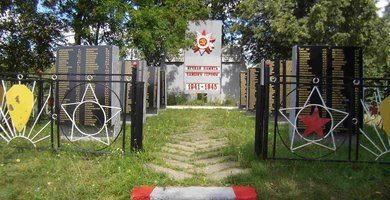 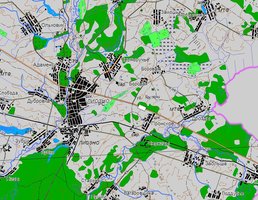 Тип воинского захоронения ВКТип воинского захоронения ВКТип воинского захоронения ВКТип воинского захоронения ВКТип воинского захоронения ВКТип воинского захоронения ВКТип воинского захоронения ВКТип воинского захоронения ВКТип воинского захоронения ВКБоевые действия 2МВБоевые действия 2МВБоевые действия 2МВБоевые действия 2МВБоевые действия 2МВБоевые действия 2МВБоевые действия 2МВБоевые действия 2МВБоевые действия 2МВДата захоронения 1943Дата захоронения 1943Дата захоронения 1943Дата захоронения 1943Дата захоронения 1943Дата захоронения 1943Дата захоронения 1943Дата захоронения 1943Дата захоронения 1943Дата установки памятника 1984Дата установки памятника 1984Дата установки памятника 1984Дата установки памятника 1984Дата установки памятника 1984Дата установки памятника 1984Дата установки памятника 1984Дата установки памятника 1984Дата установки памятника 1984Дата установки знака —Дата установки знака —Дата установки знака —Дата установки знака —Дата установки знака —Дата установки знака —Дата установки знака —Дата установки знака —Дата установки знака —Количество похороненныхКоличество похороненныхКоличество похороненныхКоличество похороненныхКоличество похороненныхИз нихИз нихИз нихИз нихИз нихИз нихИз нихИз нихИз нихИз нихИз нихИз нихИз нихКоличество похороненныхКоличество похороненныхКоличество похороненныхКоличество похороненныхКоличество похороненныхизвестныхизвестныхнеизвестныхнеизвестныхвоеннослу-жащихучастников сопротивле-нияучастников сопротивле-нияжертв войныжертв войныжертв войнывоенноплен-ныхвоенноплен-ныхвоенноплен-ных8198198198198198168163381900000000Описание захоронения МЕМОРИАЛЬН. ЗНАК С БАРЕЛЬЕФАМИ. ОГРАЖДЕН. ЦЕПЬ. ЧУГУН. 5х10М. Описание захоронения МЕМОРИАЛЬН. ЗНАК С БАРЕЛЬЕФАМИ. ОГРАЖДЕН. ЦЕПЬ. ЧУГУН. 5х10М. Описание захоронения МЕМОРИАЛЬН. ЗНАК С БАРЕЛЬЕФАМИ. ОГРАЖДЕН. ЦЕПЬ. ЧУГУН. 5х10М. Описание захоронения МЕМОРИАЛЬН. ЗНАК С БАРЕЛЬЕФАМИ. ОГРАЖДЕН. ЦЕПЬ. ЧУГУН. 5х10М. Описание захоронения МЕМОРИАЛЬН. ЗНАК С БАРЕЛЬЕФАМИ. ОГРАЖДЕН. ЦЕПЬ. ЧУГУН. 5х10М. Описание захоронения МЕМОРИАЛЬН. ЗНАК С БАРЕЛЬЕФАМИ. ОГРАЖДЕН. ЦЕПЬ. ЧУГУН. 5х10М. Описание захоронения МЕМОРИАЛЬН. ЗНАК С БАРЕЛЬЕФАМИ. ОГРАЖДЕН. ЦЕПЬ. ЧУГУН. 5х10М. Описание захоронения МЕМОРИАЛЬН. ЗНАК С БАРЕЛЬЕФАМИ. ОГРАЖДЕН. ЦЕПЬ. ЧУГУН. 5х10М. Описание захоронения МЕМОРИАЛЬН. ЗНАК С БАРЕЛЬЕФАМИ. ОГРАЖДЕН. ЦЕПЬ. ЧУГУН. 5х10М. Описание захоронения МЕМОРИАЛЬН. ЗНАК С БАРЕЛЬЕФАМИ. ОГРАЖДЕН. ЦЕПЬ. ЧУГУН. 5х10М. Описание захоронения МЕМОРИАЛЬН. ЗНАК С БАРЕЛЬЕФАМИ. ОГРАЖДЕН. ЦЕПЬ. ЧУГУН. 5х10М. Описание захоронения МЕМОРИАЛЬН. ЗНАК С БАРЕЛЬЕФАМИ. ОГРАЖДЕН. ЦЕПЬ. ЧУГУН. 5х10М. Описание захоронения МЕМОРИАЛЬН. ЗНАК С БАРЕЛЬЕФАМИ. ОГРАЖДЕН. ЦЕПЬ. ЧУГУН. 5х10М. Описание захоронения МЕМОРИАЛЬН. ЗНАК С БАРЕЛЬЕФАМИ. ОГРАЖДЕН. ЦЕПЬ. ЧУГУН. 5х10М. Описание захоронения МЕМОРИАЛЬН. ЗНАК С БАРЕЛЬЕФАМИ. ОГРАЖДЕН. ЦЕПЬ. ЧУГУН. 5х10М. Описание захоронения МЕМОРИАЛЬН. ЗНАК С БАРЕЛЬЕФАМИ. ОГРАЖДЕН. ЦЕПЬ. ЧУГУН. 5х10М. Описание захоронения МЕМОРИАЛЬН. ЗНАК С БАРЕЛЬЕФАМИ. ОГРАЖДЕН. ЦЕПЬ. ЧУГУН. 5х10М. Описание захоронения МЕМОРИАЛЬН. ЗНАК С БАРЕЛЬЕФАМИ. ОГРАЖДЕН. ЦЕПЬ. ЧУГУН. 5х10М. Описание захоронения МЕМОРИАЛЬН. ЗНАК С БАРЕЛЬЕФАМИ. ОГРАЖДЕН. ЦЕПЬ. ЧУГУН. 5х10М. Описание захоронения МЕМОРИАЛЬН. ЗНАК С БАРЕЛЬЕФАМИ. ОГРАЖДЕН. ЦЕПЬ. ЧУГУН. 5х10М. Описание захоронения МЕМОРИАЛЬН. ЗНАК С БАРЕЛЬЕФАМИ. ОГРАЖДЕН. ЦЕПЬ. ЧУГУН. 5х10М. Описание захоронения МЕМОРИАЛЬН. ЗНАК С БАРЕЛЬЕФАМИ. ОГРАЖДЕН. ЦЕПЬ. ЧУГУН. 5х10М. Описание захоронения МЕМОРИАЛЬН. ЗНАК С БАРЕЛЬЕФАМИ. ОГРАЖДЕН. ЦЕПЬ. ЧУГУН. 5х10М. Описание захоронения МЕМОРИАЛЬН. ЗНАК С БАРЕЛЬЕФАМИ. ОГРАЖДЕН. ЦЕПЬ. ЧУГУН. 5х10М. Описание захоронения МЕМОРИАЛЬН. ЗНАК С БАРЕЛЬЕФАМИ. ОГРАЖДЕН. ЦЕПЬ. ЧУГУН. 5х10М. Описание захоронения МЕМОРИАЛЬН. ЗНАК С БАРЕЛЬЕФАМИ. ОГРАЖДЕН. ЦЕПЬ. ЧУГУН. 5х10М. Описание захоронения МЕМОРИАЛЬН. ЗНАК С БАРЕЛЬЕФАМИ. ОГРАЖДЕН. ЦЕПЬ. ЧУГУН. 5х10М. Описание захоронения МЕМОРИАЛЬН. ЗНАК С БАРЕЛЬЕФАМИ. ОГРАЖДЕН. ЦЕПЬ. ЧУГУН. 5х10М. Описание захоронения МЕМОРИАЛЬН. ЗНАК С БАРЕЛЬЕФАМИ. ОГРАЖДЕН. ЦЕПЬ. ЧУГУН. 5х10М. Описание захоронения МЕМОРИАЛЬН. ЗНАК С БАРЕЛЬЕФАМИ. ОГРАЖДЕН. ЦЕПЬ. ЧУГУН. 5х10М. Описание захоронения МЕМОРИАЛЬН. ЗНАК С БАРЕЛЬЕФАМИ. ОГРАЖДЕН. ЦЕПЬ. ЧУГУН. 5х10М. Описание захоронения МЕМОРИАЛЬН. ЗНАК С БАРЕЛЬЕФАМИ. ОГРАЖДЕН. ЦЕПЬ. ЧУГУН. 5х10М. Описание захоронения МЕМОРИАЛЬН. ЗНАК С БАРЕЛЬЕФАМИ. ОГРАЖДЕН. ЦЕПЬ. ЧУГУН. 5х10М. Описание захоронения МЕМОРИАЛЬН. ЗНАК С БАРЕЛЬЕФАМИ. ОГРАЖДЕН. ЦЕПЬ. ЧУГУН. 5х10М. Описание захоронения МЕМОРИАЛЬН. ЗНАК С БАРЕЛЬЕФАМИ. ОГРАЖДЕН. ЦЕПЬ. ЧУГУН. 5х10М. Описание захоронения МЕМОРИАЛЬН. ЗНАК С БАРЕЛЬЕФАМИ. ОГРАЖДЕН. ЦЕПЬ. ЧУГУН. 5х10М. Описание захоронения МЕМОРИАЛЬН. ЗНАК С БАРЕЛЬЕФАМИ. ОГРАЖДЕН. ЦЕПЬ. ЧУГУН. 5х10М. Описание захоронения МЕМОРИАЛЬН. ЗНАК С БАРЕЛЬЕФАМИ. ОГРАЖДЕН. ЦЕПЬ. ЧУГУН. 5х10М. Описание захоронения МЕМОРИАЛЬН. ЗНАК С БАРЕЛЬЕФАМИ. ОГРАЖДЕН. ЦЕПЬ. ЧУГУН. 5х10М. Описание захоронения МЕМОРИАЛЬН. ЗНАК С БАРЕЛЬЕФАМИ. ОГРАЖДЕН. ЦЕПЬ. ЧУГУН. 5х10М. Описание захоронения МЕМОРИАЛЬН. ЗНАК С БАРЕЛЬЕФАМИ. ОГРАЖДЕН. ЦЕПЬ. ЧУГУН. 5х10М. Описание захоронения МЕМОРИАЛЬН. ЗНАК С БАРЕЛЬЕФАМИ. ОГРАЖДЕН. ЦЕПЬ. ЧУГУН. 5х10М. Описание захоронения МЕМОРИАЛЬН. ЗНАК С БАРЕЛЬЕФАМИ. ОГРАЖДЕН. ЦЕПЬ. ЧУГУН. 5х10М. Описание захоронения МЕМОРИАЛЬН. ЗНАК С БАРЕЛЬЕФАМИ. ОГРАЖДЕН. ЦЕПЬ. ЧУГУН. 5х10М. Описание захоронения МЕМОРИАЛЬН. ЗНАК С БАРЕЛЬЕФАМИ. ОГРАЖДЕН. ЦЕПЬ. ЧУГУН. 5х10М. Описание захоронения МЕМОРИАЛЬН. ЗНАК С БАРЕЛЬЕФАМИ. ОГРАЖДЕН. ЦЕПЬ. ЧУГУН. 5х10М. Описание захоронения МЕМОРИАЛЬН. ЗНАК С БАРЕЛЬЕФАМИ. ОГРАЖДЕН. ЦЕПЬ. ЧУГУН. 5х10М. Описание захоронения МЕМОРИАЛЬН. ЗНАК С БАРЕЛЬЕФАМИ. ОГРАЖДЕН. ЦЕПЬ. ЧУГУН. 5х10М. Описание захоронения МЕМОРИАЛЬН. ЗНАК С БАРЕЛЬЕФАМИ. ОГРАЖДЕН. ЦЕПЬ. ЧУГУН. 5х10М. Описание захоронения МЕМОРИАЛЬН. ЗНАК С БАРЕЛЬЕФАМИ. ОГРАЖДЕН. ЦЕПЬ. ЧУГУН. 5х10М. Описание захоронения МЕМОРИАЛЬН. ЗНАК С БАРЕЛЬЕФАМИ. ОГРАЖДЕН. ЦЕПЬ. ЧУГУН. 5х10М. Описание захоронения МЕМОРИАЛЬН. ЗНАК С БАРЕЛЬЕФАМИ. ОГРАЖДЕН. ЦЕПЬ. ЧУГУН. 5х10М. Описание захоронения МЕМОРИАЛЬН. ЗНАК С БАРЕЛЬЕФАМИ. ОГРАЖДЕН. ЦЕПЬ. ЧУГУН. 5х10М. Описание захоронения МЕМОРИАЛЬН. ЗНАК С БАРЕЛЬЕФАМИ. ОГРАЖДЕН. ЦЕПЬ. ЧУГУН. 5х10М. Описание захоронения МЕМОРИАЛЬН. ЗНАК С БАРЕЛЬЕФАМИ. ОГРАЖДЕН. ЦЕПЬ. ЧУГУН. 5х10М. Описание захоронения МЕМОРИАЛЬН. ЗНАК С БАРЕЛЬЕФАМИ. ОГРАЖДЕН. ЦЕПЬ. ЧУГУН. 5х10М. Описание захоронения МЕМОРИАЛЬН. ЗНАК С БАРЕЛЬЕФАМИ. ОГРАЖДЕН. ЦЕПЬ. ЧУГУН. 5х10М. Описание захоронения МЕМОРИАЛЬН. ЗНАК С БАРЕЛЬЕФАМИ. ОГРАЖДЕН. ЦЕПЬ. ЧУГУН. 5х10М. Описание захоронения МЕМОРИАЛЬН. ЗНАК С БАРЕЛЬЕФАМИ. ОГРАЖДЕН. ЦЕПЬ. ЧУГУН. 5х10М. Описание захоронения МЕМОРИАЛЬН. ЗНАК С БАРЕЛЬЕФАМИ. ОГРАЖДЕН. ЦЕПЬ. ЧУГУН. 5х10М. Описание захоронения МЕМОРИАЛЬН. ЗНАК С БАРЕЛЬЕФАМИ. ОГРАЖДЕН. ЦЕПЬ. ЧУГУН. 5х10М. Описание захоронения МЕМОРИАЛЬН. ЗНАК С БАРЕЛЬЕФАМИ. ОГРАЖДЕН. ЦЕПЬ. ЧУГУН. 5х10М. Описание захоронения МЕМОРИАЛЬН. ЗНАК С БАРЕЛЬЕФАМИ. ОГРАЖДЕН. ЦЕПЬ. ЧУГУН. 5х10М. Описание захоронения МЕМОРИАЛЬН. ЗНАК С БАРЕЛЬЕФАМИ. ОГРАЖДЕН. ЦЕПЬ. ЧУГУН. 5х10М. Описание захоронения МЕМОРИАЛЬН. ЗНАК С БАРЕЛЬЕФАМИ. ОГРАЖДЕН. ЦЕПЬ. ЧУГУН. 5х10М. Описание захоронения МЕМОРИАЛЬН. ЗНАК С БАРЕЛЬЕФАМИ. ОГРАЖДЕН. ЦЕПЬ. ЧУГУН. 5х10М. № п/п№ п/пвоинское звание воинское звание фамилияфамилияфамилияимяимяотчествогод рожденияместо рожденияместо службы, должностьместо службы, должностьдата гибелиПричи на гибелиПричи на гибелиКате гория погиб шегоместо захо роне ниядополнительная информациядополнительная информациядополнительная информацияместо призыва дополнительная информация о месте захоронения11рядовойрядовойАБЗАЛТИНОВАБЗАЛТИНОВАБЗАЛТИНОВХАЗИМАРДАНХАЗИМАРДАН1922384 СП, 384 СП, 24.02.1944Страна: Беларусь, Область: Витебская, Район: Лиозненский, Сельсовет: Лиозненский, НП: Адаменки, агрогородоклес 7км юго-западнее г. Лиозно мог. 13лес 7км юго-западнее г. Лиозно мог. 13лес 7км юго-западнее г. Лиозно мог. 1322рядовойрядовойАБИТОВ (ОБИДОВ)АБИТОВ (ОБИДОВ)АБИТОВ (ОБИДОВ)КАСИМКАСИМ1910294 СП, 294 СП, 13.12.1943Страна: Беларусь, Область: Витебская, Район: Лиозненский, Сельсовет: Лиозненский, НП: Адаменки, агрогородокВитебская область, Лиозненский район, д. Большие Сутоки, северо-восточная окраина лесаВитебская область, Лиозненский район, д. Большие Сутоки, северо-восточная окраина лесаВитебская область, Лиозненский район, д. Большие Сутоки, северо-восточная окраина леса33рядовойрядовойАВАДАНОВАВАДАНОВАВАДАНОВШЕРИНБЕКШЕРИНБЕК1901531СП, 531СП, 05.01.1944Страна: Беларусь, Область: Витебская, Район: Лиозненский, Сельсовет: Лиозненский, НП: Адаменки, агрогородокБелорусская ССР, Витебская обл. , Лиозненский р-н, Унусский с/с, д. Ляховик-2, 100 м восточнее дороги, идущей вдоль деревни, могила № 5/5Белорусская ССР, Витебская обл. , Лиозненский р-н, Унусский с/с, д. Ляховик-2, 100 м восточнее дороги, идущей вдоль деревни, могила № 5/5Белорусская ССР, Витебская обл. , Лиозненский р-н, Унусский с/с, д. Ляховик-2, 100 м восточнее дороги, идущей вдоль деревни, могила № 5/544рядовойрядовойАВДЕЕВАВДЕЕВАВДЕЕВЗАХАРЗАХАРСИДОРОВИЧ1902368 лаи, 368 лаи, 18.01.1944Страна: Беларусь, Область: Витебская, Район: Лиозненский, Сельсовет: Лиозненский, НП: Адаменки, агрогородок55рядовойрядовойАВЕРКИЕВАВЕРКИЕВАВЕРКИЕВСТЕПАНСТЕПАНТАРАСОВИЧ17.01.1944Страна: Беларусь, Область: Витебская, Район: Лиозненский, Сельсовет: Лиозненский, НП: Адаменки, агрогородокАдаменкиАдаменкиАдаменки66рядовойрядовойАГАПОВАГАПОВАГАПОВНИКОЛАЙНИКОЛАЙДМИТРИЕВИЧ1922738 СП 134 СД, 738 СП 134 СД, 13.10.1943Страна: Беларусь, Область: Витебская, Район: Лиозненский, Сельсовет: Лиозненский, НП: Адаменки, агрогородокБелорусская ССР, Витебская обл. , Лиозненский р-н, д. Грищенки, выс. 211,0, южнее, 1 кмБелорусская ССР, Витебская обл. , Лиозненский р-н, д. Грищенки, выс. 211,0, южнее, 1 кмБелорусская ССР, Витебская обл. , Лиозненский р-н, д. Грищенки, выс. 211,0, южнее, 1 км77рядовойрядовойАГИЛЬДИНОВАГИЛЬДИНОВАГИЛЬДИНОВБУХАЛИДИНБУХАЛИДИН1906711 СП, 711 СП, 24.12.1943Страна: Беларусь, Область: Витебская, Район: Лиозненский, Сельсовет: Лиозненский, НП: Адаменки, агрогородокБелорусская ССР, Витебская обл. , Лиозненский р-н, Унусский с/с, д. Ляховик-2, 200 м восточнее дороги, идущей вдоль деревни, могила № 1/2Белорусская ССР, Витебская обл. , Лиозненский р-н, Унусский с/с, д. Ляховик-2, 200 м восточнее дороги, идущей вдоль деревни, могила № 1/2Белорусская ССР, Витебская обл. , Лиозненский р-н, Унусский с/с, д. Ляховик-2, 200 м восточнее дороги, идущей вдоль деревни, могила № 1/288рядовойрядовойАГРАМЕТОВ АРГАМЕТОВАГРАМЕТОВ АРГАМЕТОВАГРАМЕТОВ АРГАМЕТОВТАШТАЙТАШТАЙ22.12.1943Страна: Беларусь, Область: Витебская, Район: Лиозненский, Сельсовет: Лиозненский, НП: Адаменки, агрогородок99рядовойрядовойАЙДАНОВАЙДАНОВАЙДАНОВТУХВАТТУХВАТ1912787 СП, 787 СП, 31.12.1943Страна: Беларусь, Область: Витебская, Район: Лиозненский, Сельсовет: Лиозненский, НП: Адаменки, агрогородокБелорусская ССР, Витебская обл. , Лиозненский р-н, Унусский с/с, д. Ляховик-2, 100 м восточнее дороги, идущей вдоль деревни, могила № 7/1Белорусская ССР, Витебская обл. , Лиозненский р-н, Унусский с/с, д. Ляховик-2, 100 м восточнее дороги, идущей вдоль деревни, могила № 7/1Белорусская ССР, Витебская обл. , Лиозненский р-н, Унусский с/с, д. Ляховик-2, 100 м восточнее дороги, идущей вдоль деревни, могила № 7/11010сержантсержантАКЕНТЬЕВ (АКСЕНТЬЕВ)АКЕНТЬЕВ (АКСЕНТЬЕВ)АКЕНТЬЕВ (АКСЕНТЬЕВ)МИХАИЛМИХАИЛИВАНОВИЧ192218.01.1944Страна: Беларусь, Область: Витебская, Район: Лиозненский, Сельсовет: Лиозненский, НП: Адаменки, агрогородокВитебская обл. , Лиозненский р-н, д. СлободкаВитебская обл. , Лиозненский р-н, д. СлободкаВитебская обл. , Лиозненский р-н, д. Слободка1111рядовойрядовойАКУНОВ АКУМОВАКУНОВ АКУМОВАКУНОВ АКУМОВАДЖИМАТАДЖИМАТ17.01.1944Страна: Беларусь, Область: Витебская, Район: Лиозненский, Сельсовет: Лиозненский, НП: Адаменки, агрогородок1212рядовойрядовойАЛАМЕРГЕНОВАЛАМЕРГЕНОВАЛАМЕРГЕНОВСУЛТАНСУЛТАН1925774 СП, 774 СП, 10.02.1944Страна: Беларусь, Область: Витебская, Район: Лиозненский, Сельсовет: Лиозненский, НП: Адаменки, агрогородок1313рядовойрядовойАЛЕКСЕЕВАЛЕКСЕЕВАЛЕКСЕЕВАНДРЕЙАНДРЕЙАЛЕКСЕЕВИЧ18944 фронтовое управление Оборонительного Строительства, 4 фронтовое управление Оборонительного Строительства, 13.11.1943Страна: Беларусь, Область: Витебская, Район: Лиозненский, Сельсовет: Лиозненский, НП: Адаменки, агрогородокд. Дубровка Лиозненского района Витебской областид. Дубровка Лиозненского района Витебской областид. Дубровка Лиозненского района Витебской области1414сержантсержантАЛЕКСЕЕВАЛЕКСЕЕВАЛЕКСЕЕВАНДРЕЙАНДРЕЙАНДРЕЕВИЧ294 СП 184 СД, 294 СП 184 СД, 20.10.1943Страна: Беларусь, Область: Витебская, Район: Лиозненский, Сельсовет: Лиозненский, НП: Адаменки, агрогородокБелорусская ССР, Витебская обл. , Лиозненский р-н, г. ЛиозноБелорусская ССР, Витебская обл. , Лиозненский р-н, г. ЛиозноБелорусская ССР, Витебская обл. , Лиозненский р-н, г. Лиозно1515Старший сержантСтарший сержантАЛЕШИНАЛЕШИНАЛЕШИНДМИТРИЙДМИТРИЙСЕРГЕЕВИЧ1907штаб 39 Армии, штаб 39 Армии, 27.11.1943Страна: Беларусь, Область: Витебская, Район: Лиозненский, Сельсовет: Лиозненский, НП: Адаменки, агрогородокВитебская обл. , Лиозненский р-н, южнее д. Черноручье, 250 м от большака, гражд. кл-щеВитебская обл. , Лиозненский р-н, южнее д. Черноручье, 250 м от большака, гражд. кл-щеВитебская обл. , Лиозненский р-н, южнее д. Черноручье, 250 м от большака, гражд. кл-ще1616рядовойрядовойАЛИМБАЕВАЛИМБАЕВАЛИМБАЕВАРАЗГАЛИАРАЗГАЛИ36 ОСБр, 36 ОСБр, 31.12.1943Страна: Беларусь, Область: Витебская, Район: Лиозненский, Сельсовет: Лиозненский, НП: Адаменки, агрогородок1717рядовойрядовойАНДРЕЕВАНДРЕЕВАНДРЕЕВИВАНИВАНИВАНОВИЧ17.01.1944Страна: Беларусь, Область: Витебская, Район: Лиозненский, Сельсовет: Лиозненский, НП: Адаменки, агрогородок1818рядовойрядовойАНДРЕЕВАНДРЕЕВАНДРЕЕВИВАНИВАНСЕРГЕЕВИЧ17.01.1944Страна: Беларусь, Область: Витебская, Район: Лиозненский, Сельсовет: Лиозненский, НП: Адаменки, агрогородокВитебская обл. , Лиозненский р-н, д. СлободкаВитебская обл. , Лиозненский р-н, д. СлободкаВитебская обл. , Лиозненский р-н, д. Слободка1919рядовойрядовойАНДРОСОВАНДРОСОВАНДРОСОВЕГОРЕГОРЯКОВЛЕВИЧ1899294 СП, 294 СП, 28.12.1943Страна: Беларусь, Область: Витебская, Район: Лиозненский, Сельсовет: Лиозненский, НП: Адаменки, агрогородокВитебская область, Лиозненский район, д. Большие Сутоки, северо-восточная окраина лесаВитебская область, Лиозненский район, д. Большие Сутоки, северо-восточная окраина лесаВитебская область, Лиозненский район, д. Большие Сутоки, северо-восточная окраина леса2020Младший сержантМладший сержантАНИСИМОВАНИСИМОВАНИСИМОВНИКОЛАЙНИКОЛАЙВАСИЛЬЕВИЧ1909738 СП 134 СД, 738 СП 134 СД, 13.10.1943Страна: Беларусь, Область: Витебская, Район: Лиозненский, Сельсовет: Лиозненский, НП: Адаменки, агрогородокБелорусская ССР, Витебская обл. , Лиозненский р-н, д. Грищенки, выс. 211,0, южнее, 1 кмБелорусская ССР, Витебская обл. , Лиозненский р-н, д. Грищенки, выс. 211,0, южнее, 1 кмБелорусская ССР, Витебская обл. , Лиозненский р-н, д. Грищенки, выс. 211,0, южнее, 1 км2121рядовойрядовойАНТИПОВАНТИПОВАНТИПОВЕМЕЛЬЯНЕМЕЛЬЯНЕФИМОВИЧ192499 АП, 99 АП, 29.12.1943Страна: Беларусь, Область: Витебская, Район: Лиозненский, Сельсовет: Лиозненский, НП: Адаменки, агрогородокБелорусская ССР, Витебская обл. , Лиозненский р-н, Унусский с/с, д. Ляховик-2, 100 м восточнее дороги, идущей вдоль деревни, могила № 2/2Белорусская ССР, Витебская обл. , Лиозненский р-н, Унусский с/с, д. Ляховик-2, 100 м восточнее дороги, идущей вдоль деревни, могила № 2/2Белорусская ССР, Витебская обл. , Лиозненский р-н, Унусский с/с, д. Ляховик-2, 100 м восточнее дороги, идущей вдоль деревни, могила № 2/22222старшинастаршинаАНТИПОВАНТИПОВАНТИПОВМИХАИЛМИХАИЛБОРИСОВИЧ1906213 ТБр, 213 ТБр, 07.01.1944Страна: Беларусь, Область: Витебская, Район: Лиозненский, Сельсовет: Лиозненский, НП: Адаменки, агрогородокБелорусская ССР, Витебская обл. , Лиозненский р-н, Унусский с/с, д. Ляховик-2, 100 м восточнее дороги, идущей вдоль деревни, могила № 7/9Белорусская ССР, Витебская обл. , Лиозненский р-н, Унусский с/с, д. Ляховик-2, 100 м восточнее дороги, идущей вдоль деревни, могила № 7/9Белорусская ССР, Витебская обл. , Лиозненский р-н, Унусский с/с, д. Ляховик-2, 100 м восточнее дороги, идущей вдоль деревни, могила № 7/92323рядовойрядовойАНТОНОВАНТОНОВАНТОНОВАЛЕКСАНДРАЛЕКСАНДРНИКОЛАЕВИЧ192504.01.1944Страна: Беларусь, Область: Витебская, Район: Лиозненский, Сельсовет: Лиозненский, НП: Адаменки, агрогородокБелорусская ССР, Витебская обл. , Лиозненский р-н, Унусский с/с, д. Ляховик-2, 100 м восточнее дороги, идущей вдоль деревни, могила № 5/8Белорусская ССР, Витебская обл. , Лиозненский р-н, Унусский с/с, д. Ляховик-2, 100 м восточнее дороги, идущей вдоль деревни, могила № 5/8Белорусская ССР, Витебская обл. , Лиозненский р-н, Унусский с/с, д. Ляховик-2, 100 м восточнее дороги, идущей вдоль деревни, могила № 5/82424рядовойрядовойАРЕСТОВАРЕСТОВАРЕСТОВПАВЕЛПАВЕЛНИКИФОРОВИЧ1925476 гауб.МД, 476 гауб.МД, 15.03.1944Страна: Беларусь, Область: Витебская, Район: Лиозненский, Сельсовет: Лиозненский, НП: Адаменки, агрогородокЮго-западнее г. Лиозно в 200 м от города Витебской области, могила №6, индивидуальная №8 (Белорусская ССР,Витебская область, Лилзненский район, п. г. т. Лиозно, юго-западнее, 200м, индивидуальная могила №8)Юго-западнее г. Лиозно в 200 м от города Витебской области, могила №6, индивидуальная №8 (Белорусская ССР,Витебская область, Лилзненский район, п. г. т. Лиозно, юго-западнее, 200м, индивидуальная могила №8)Юго-западнее г. Лиозно в 200 м от города Витебской области, могила №6, индивидуальная №8 (Белорусская ССР,Витебская область, Лилзненский район, п. г. т. Лиозно, юго-западнее, 200м, индивидуальная могила №8)2525рядовойрядовойАСКАРОВАСКАРОВАСКАРОВМУРЗАКУЛМУРЗАКУЛ19241231 СП, 1231 СП, 26.01.1944Страна: Беларусь, Область: Витебская, Район: Лиозненский, Сельсовет: Лиозненский, НП: Адаменки, агрогородокБелорусская ССР, Витебская обл. , Лиозненский р-н, Унусский с/с, д. Ляховик-2, 100 м восточнее дороги, идущей вдоль деревни, могила № 14/1Белорусская ССР, Витебская обл. , Лиозненский р-н, Унусский с/с, д. Ляховик-2, 100 м восточнее дороги, идущей вдоль деревни, могила № 14/1Белорусская ССР, Витебская обл. , Лиозненский р-н, Унусский с/с, д. Ляховик-2, 100 м восточнее дороги, идущей вдоль деревни, могила № 14/12626сержантсержантАСКЕРОВАСКЕРОВАСКЕРОВМУРШУДМУРШУДЧЕРКАСОВИЧ16.01.1944Страна: Беларусь, Область: Витебская, Район: Лиозненский, Сельсовет: Лиозненский, НП: Адаменки, агрогородок2727рядовойрядовойАСТАНОВАСТАНОВАСТАНОВИВАНИВАНМИРОНОВИЧ1911515 СП, 515 СП, 13.02.1944Страна: Беларусь, Область: Витебская, Район: Лиозненский, Сельсовет: Лиозненский, НП: Адаменки, агрогородокБелорусская ССР, Витебская обл. , Лиозненский р-н, Унусский с/с, д. Ляховик-2, 100 м восточнее дороги, идущей вдоль деревни, могила № 19/3Белорусская ССР, Витебская обл. , Лиозненский р-н, Унусский с/с, д. Ляховик-2, 100 м восточнее дороги, идущей вдоль деревни, могила № 19/3Белорусская ССР, Витебская обл. , Лиозненский р-н, Унусский с/с, д. Ляховик-2, 100 м восточнее дороги, идущей вдоль деревни, могила № 19/32828Младший лейтенантМладший лейтенантАХМЕДОВАХМЕДОВАХМЕДОВНАЗАРБАЙНАЗАРБАЙ1921879 СП 158 СД, 879 СП 158 СД, 08.10.1943Страна: Беларусь, Область: Витебская, Район: Лиозненский, Сельсовет: Лиозненский, НП: Адаменки, агрогородокБелорусская ССР, Витебская обл. , Лиозненский р-н, г. Лиозно, братская могилаБелорусская ССР, Витебская обл. , Лиозненский р-н, г. Лиозно, братская могилаБелорусская ССР, Витебская обл. , Лиозненский р-н, г. Лиозно, братская могила2929рядовойрядовойАЮШЕЕВАЮШЕЕВАЮШЕЕВТАГАША (ТОГАШ)ТАГАША (ТОГАШ)191136 ОСБр, 36 ОСБр, 07.02.1944Страна: Беларусь, Область: Витебская, Район: Лиозненский, Сельсовет: Лиозненский, НП: Адаменки, агрогородокБелорусская ССР, Витебская обл. , Лиозненский р-н, Унусский с/с, д. Ляховик-2, 100 м восточнее дороги, идущей вдоль деревни, могила № 16/3Белорусская ССР, Витебская обл. , Лиозненский р-н, Унусский с/с, д. Ляховик-2, 100 м восточнее дороги, идущей вдоль деревни, могила № 16/3Белорусская ССР, Витебская обл. , Лиозненский р-н, Унусский с/с, д. Ляховик-2, 100 м восточнее дороги, идущей вдоль деревни, могила № 16/33030рядовойрядовойБАБАЕВ (БАДМАЕВ)БАБАЕВ (БАДМАЕВ)БАБАЕВ (БАДМАЕВ)ДАША (ДАШИ)ДАША (ДАШИ)ЖАТСЫКОВИЧ14.01.1944Страна: Беларусь, Область: Витебская, Район: Лиозненский, Сельсовет: Лиозненский, НП: Адаменки, агрогородокВитебская обл. , (Лиозненский р-н), д. СлободкаВитебская обл. , (Лиозненский р-н), д. СлободкаВитебская обл. , (Лиозненский р-н), д. Слободка3131рядовойрядовойБАДНЕРБАДНЕРБАДНЕРСЕЛИВЕРСТ (СЕЛЬВЕРСТ)СЕЛИВЕРСТ (СЕЛЬВЕРСТ)ЕМЕЛЬЯНОВИЧ189933 гв.Сбр, 33 гв.Сбр, 09.03.1944Страна: Беларусь, Область: Витебская, Район: Лиозненский, Сельсовет: Лиозненский, НП: Адаменки, агрогородок3232рядовойрядовойБАКАНОВБАКАНОВБАКАНОВСЕРГЕЙСЕРГЕЙПЕТРОВИЧ189234 дор.стр.б-н, 34 дор.стр.б-н, 08.05.1944Страна: Беларусь, Область: Витебская, Район: Лиозненский, Сельсовет: Лиозненский, НП: Адаменки, агрогородокВитебская область, г. п. Лиозно, северная окраина, могила №20Витебская область, г. п. Лиозно, северная окраина, могила №20Витебская область, г. п. Лиозно, северная окраина, могила №203333ефрейторефрейторБАЛЫШЕВБАЛЫШЕВБАЛЫШЕВНИКОЛАЙНИКОЛАЙИВАНОВИЧ191312.02.1944Страна: Беларусь, Область: Витебская, Район: Лиозненский, Сельсовет: Лиозненский, НП: Адаменки, агрогородок3434рядовойрядовойБАНЧУК (БОНЧУК)БАНЧУК (БОНЧУК)БАНЧУК (БОНЧУК)АНДРЕЙАНДРЕЙЕМЕЛЬЯНОВИЧ1921уч.рота 274 СД, уч.рота 274 СД, 04.02.1944Страна: Беларусь, Область: Витебская, Район: Лиозненский, Сельсовет: Лиозненский, НП: Адаменки, агрогородокВитебская обл. , Лиозненский р-н, Унусский (Уновский) с/ с, д. 2-я Ляховик (Ольховик 2), 100 м от дороги, идущей вдоль деревни, мог. № 15/2Витебская обл. , Лиозненский р-н, Унусский (Уновский) с/ с, д. 2-я Ляховик (Ольховик 2), 100 м от дороги, идущей вдоль деревни, мог. № 15/2Витебская обл. , Лиозненский р-н, Унусский (Уновский) с/ с, д. 2-я Ляховик (Ольховик 2), 100 м от дороги, идущей вдоль деревни, мог. № 15/23535Младший лейтенантМладший лейтенантБАРАЕВБАРАЕВБАРАЕВНИКОЛАЙНИКОЛАЙАБРАМОВИЧ1914322 СП, 322 СП, 20.02.1944Страна: Беларусь, Область: Витебская, Район: Лиозненский, Сельсовет: Лиозненский, НП: Адаменки, агрогородокБелорусская ССР, Витебская обл. , Лиозненский р-н, д. Черноручье, могила № 2Белорусская ССР, Витебская обл. , Лиозненский р-н, д. Черноручье, могила № 2Белорусская ССР, Витебская обл. , Лиозненский р-н, д. Черноручье, могила № 23636рядовойрядовойБАРАННИКОВБАРАННИКОВБАРАННИКОВИВАНИВАНВАСИЛЬЕВИЧ19221138 СП 338 СД, 1138 СП 338 СД, 14.01.1944Страна: Беларусь, Область: Витебская, Район: Лиозненский, Сельсовет: Лиозненский, НП: Адаменки, агрогородокВитебская обл. , Лиозненский р-н, д. СлободкаВитебская обл. , Лиозненский р-н, д. СлободкаВитебская обл. , Лиозненский р-н, д. Слободка3737рядовойрядовойБАРАНОВБАРАНОВБАРАНОВВАСИЛИЙВАСИЛИЙИВАНОВИЧ19162 танк.бр., 2 танк.бр., 14.01.1944Страна: Беларусь, Область: Витебская, Район: Лиозненский, Сельсовет: Лиозненский, НП: Адаменки, агрогородокВитебская область, Лиозненский район, д. Низы, лес 0,3 км южнее, могила №4Витебская область, Лиозненский район, д. Низы, лес 0,3 км южнее, могила №4Витебская область, Лиозненский район, д. Низы, лес 0,3 км южнее, могила №43838рядовойрядовойБАРАНОВБАРАНОВБАРАНОВАЛЕКСЕЙАЛЕКСЕЙАНДРЕЕВИЧ17.06.1944Страна: Беларусь, Область: Витебская, Район: Лиозненский, Сельсовет: Лиозненский, НП: Адаменки, агрогородок3939рядовойрядовойБАРАНОВБАРАНОВБАРАНОВИВАНИВАНСТЕПАНОВИЧ192495 гв. ТБр, 95 гв. ТБр, 22.01.1944Страна: Беларусь, Область: Витебская, Район: Лиозненский, Сельсовет: Лиозненский, НП: Адаменки, агрогородокБелорусская ССР, Витебская обл. , Лиозненский р-н, Унусский с/с, д. Ляховик-2, 100 м восточнее дороги, идущей вдоль деревни, могила № 11/3Белорусская ССР, Витебская обл. , Лиозненский р-н, Унусский с/с, д. Ляховик-2, 100 м восточнее дороги, идущей вдоль деревни, могила № 11/3Белорусская ССР, Витебская обл. , Лиозненский р-н, Унусский с/с, д. Ляховик-2, 100 м восточнее дороги, идущей вдоль деревни, могила № 11/34040рядовойрядовойБАРАНОВБАРАНОВБАРАНОВКУЗЬМАКУЗЬМААНДРЕЕВИЧ1907571 СП, 571 СП, 26.01.1944Страна: Беларусь, Область: Витебская, Район: Лиозненский, Сельсовет: Лиозненский, НП: Адаменки, агрогородокБелорусская ССР, Витебская обл. , Лиозненский р-н, Унусский с/с, д. Ляховик-2, 100 м восточнее дороги, идущей вдоль деревни, могила № 13/2Белорусская ССР, Витебская обл. , Лиозненский р-н, Унусский с/с, д. Ляховик-2, 100 м восточнее дороги, идущей вдоль деревни, могила № 13/2Белорусская ССР, Витебская обл. , Лиозненский р-н, Унусский с/с, д. Ляховик-2, 100 м восточнее дороги, идущей вдоль деревни, могила № 13/24141рядовойрядовойБАРДЮКОВБАРДЮКОВБАРДЮКОВАНДРЕЙАНДРЕЙЯКОВЛЕВИЧ1912881 СП 158 СД, 881 СП 158 СД, 09.10.193Страна: Беларусь, Область: Витебская, Район: Лиозненский, Сельсовет: Лиозненский, НП: Адаменки, агрогородокБелорусская ССР, Витебская обл. , Лиозненский р-н, п. г. т. Лиозно, братская могилаБелорусская ССР, Витебская обл. , Лиозненский р-н, п. г. т. Лиозно, братская могилаБелорусская ССР, Витебская обл. , Лиозненский р-н, п. г. т. Лиозно, братская могила4242рядовойрядовойБАРЕЙКО (БОРЕЙКО)БАРЕЙКО (БОРЕЙКО)БАРЕЙКО (БОРЕЙКО)АЛЕКСАНДРАЛЕКСАНДРИВАНОВИЧ1920629 СП 134 СД, 629 СП 134 СД, 15.10.1943Страна: Беларусь, Область: Витебская, Район: Лиозненский, Сельсовет: Лиозненский, НП: Адаменки, агрогородокВитебская обл. , 500 м юго-восточнее д. Ляховик (Ольховик)Витебская обл. , 500 м юго-восточнее д. Ляховик (Ольховик)Витебская обл. , 500 м юго-восточнее д. Ляховик (Ольховик)4343рядовойрядовойБАРЕЙША (БОРЕЙША)БАРЕЙША (БОРЕЙША)БАРЕЙША (БОРЕЙША)ДМИТРИЙДМИТРИЙАНДРЕЕВИЧ1903961 СП 274 СД, 961 СП 274 СД, 15.01.1944Страна: Беларусь, Область: Витебская, Район: Лиозненский, Сельсовет: Лиозненский, НП: Адаменки, агрогородокВитебская обл. , Лиозненский р-н, Унусский (Уновский) с/ с, д. 2-й Ляховик (Ольховик 2), 100 м восточнее от дороги, идущей вдоль деревни, мог. № 10/8Витебская обл. , Лиозненский р-н, Унусский (Уновский) с/ с, д. 2-й Ляховик (Ольховик 2), 100 м восточнее от дороги, идущей вдоль деревни, мог. № 10/8Витебская обл. , Лиозненский р-н, Унусский (Уновский) с/ с, д. 2-й Ляховик (Ольховик 2), 100 м восточнее от дороги, идущей вдоль деревни, мог. № 10/84444ЛейтенантЛейтенантБАРИНОВ (БАРИКОВ)БАРИНОВ (БАРИКОВ)БАРИНОВ (БАРИКОВ)ПАНТЕЛЕЙПАНТЕЛЕЙСЕМЕНОВИЧ1912213 ТБр, 213 ТБр, 26.12.1943Страна: Беларусь, Область: Витебская, Район: Лиозненский, Сельсовет: Лиозненский, НП: Адаменки, агрогородокБелорусская ССР, Витебская обл. , Лиозненский р-н, д. Черноручье, северо-западнее, 400 м, опушка леса, 20 м от дорогиБелорусская ССР, Витебская обл. , Лиозненский р-н, д. Черноручье, северо-западнее, 400 м, опушка леса, 20 м от дорогиБелорусская ССР, Витебская обл. , Лиозненский р-н, д. Черноручье, северо-западнее, 400 м, опушка леса, 20 м от дороги4545рядовойрядовойБАРМИНОВБАРМИНОВБАРМИНОВНИКИТАНИКИТАНИКОНОРОВИЧ1908215 СП, 215 СП, 24.12.1943Страна: Беларусь, Область: Витебская, Район: Лиозненский, Сельсовет: Лиозненский, НП: Адаменки, агрогородокБелорусская ССР, Витебская обл. , Лиозненский р-н, Унусский с/с, д. Ляховик-2, 100 м восточнее дороги, идущей вдоль деревни, могила № 1/5Белорусская ССР, Витебская обл. , Лиозненский р-н, Унусский с/с, д. Ляховик-2, 100 м восточнее дороги, идущей вдоль деревни, могила № 1/5Белорусская ССР, Витебская обл. , Лиозненский р-н, Унусский с/с, д. Ляховик-2, 100 м восточнее дороги, идущей вдоль деревни, могила № 1/54646рядовойрядовойБАРМОТОВ (БОРМАТОВ)БАРМОТОВ (БОРМАТОВ)БАРМОТОВ (БОРМАТОВ)АЛЕКСЕЙАЛЕКСЕЙПРОХОРОВИЧ190352 гв. СП 17 гв. СД, 52 гв. СП 17 гв. СД, 22.11.1943Страна: Беларусь, Область: Витебская, Район: Лиозненский, Сельсовет: Лиозненский, НП: Адаменки, агрогородокВитебская обл. , Лиозненский р-н, 400 м сев. -западнее д. Черноручье, на опушке леса, 20 м вправо от дорогиВитебская обл. , Лиозненский р-н, 400 м сев. -западнее д. Черноручье, на опушке леса, 20 м вправо от дорогиВитебская обл. , Лиозненский р-н, 400 м сев. -западнее д. Черноручье, на опушке леса, 20 м вправо от дороги4747БАРЫШЕВБАРЫШЕВБАРЫШЕВИННОКЕНТИЙИННОКЕНТИЙФЕДОРОВИЧ16.10.1943Страна: Беларусь, Область: Витебская, Район: Лиозненский, Сельсовет: Лиозненский, НП: Адаменки, агрогородокОчковая 2Очковая 2Очковая 24848рядовойрядовойБАРЫШНИКОВБАРЫШНИКОВБАРЫШНИКОВЕВГЕНИЙЕВГЕНИЙДМИТРИЕВИЧ19111311 СП, 1311 СП, 11.01.1944Страна: Беларусь, Область: Витебская, Район: Лиозненский, Сельсовет: Лиозненский, НП: Адаменки, агрогородокВитебская область, Лиозненский район, д. Низы, лес 0,3 км южнее, могила №5Витебская область, Лиозненский район, д. Низы, лес 0,3 км южнее, могила №5Витебская область, Лиозненский район, д. Низы, лес 0,3 км южнее, могила №54949Старший сержантСтарший сержантБАСИСТОВБАСИСТОВБАСИСТОВИВАНИВАНЕГОРОВИЧ192391 СД, 91 СД, 01.02.1944Страна: Беларусь, Область: Витебская, Район: Лиозненский, Сельсовет: Лиозненский, НП: Адаменки, агрогородокВитебская область, г. п. Лиозно, северная окраина, могилаВитебская область, г. п. Лиозно, северная окраина, могилаВитебская область, г. п. Лиозно, северная окраина, могила5050рядовойрядовойБАТРАКОВАБАТРАКОВАБАТРАКОВАМАРИЯМАРИЯКОНСТАНТИНОВНА192331.12.1943Страна: Беларусь, Область: Витебская, Район: Лиозненский, Сельсовет: Лиозненский, НП: Адаменки, агрогородокБелорусская ССР, Витебская обл. , Лиозненский р-н, д. Черноручье, юго-восточнее д. Черноречье, кладбище, могила № 2Белорусская ССР, Витебская обл. , Лиозненский р-н, д. Черноручье, юго-восточнее д. Черноречье, кладбище, могила № 2Белорусская ССР, Витебская обл. , Лиозненский р-н, д. Черноручье, юго-восточнее д. Черноречье, кладбище, могила № 25151рядовойрядовойБАУРИНБАУРИНБАУРИНМИХАИЛМИХАИЛДМИТРИЕВИЧ1913961 СП, 961 СП, 10.02.1944Страна: Беларусь, Область: Витебская, Район: Лиозненский, Сельсовет: Лиозненский, НП: Адаменки, агрогородокБелорусская ССР, Витебская обл. , Лиозненский р-н, Унусский с/с, д. Ляховик-2, 100 м восточнее дороги, идущей вдоль деревни, могила № 18/2Белорусская ССР, Витебская обл. , Лиозненский р-н, Унусский с/с, д. Ляховик-2, 100 м восточнее дороги, идущей вдоль деревни, могила № 18/2Белорусская ССР, Витебская обл. , Лиозненский р-н, Унусский с/с, д. Ляховик-2, 100 м восточнее дороги, идущей вдоль деревни, могила № 18/25252рядовойрядовойБАХТИНБАХТИНБАХТИНАЛЕКСАНДРАЛЕКСАНДРАФАНАСЬЕВИЧ АФОНАСЬЕВИЧ1925711 СП, 711 СП, 24.12.1943Страна: Беларусь, Область: Витебская, Район: Лиозненский, Сельсовет: Лиозненский, НП: Адаменки, агрогородокБелорусская ССР, Витебская обл. , Лиозненский р-н, Унусский с/с, д. Ляховик-2, 100 м восточнее дороги, идущей вдоль деревни, могила № 1/1Белорусская ССР, Витебская обл. , Лиозненский р-н, Унусский с/с, д. Ляховик-2, 100 м восточнее дороги, идущей вдоль деревни, могила № 1/1Белорусская ССР, Витебская обл. , Лиозненский р-н, Унусский с/с, д. Ляховик-2, 100 м восточнее дороги, идущей вдоль деревни, могила № 1/15353рядовойрядовойБЕГМАМЕДОВ (БЕГМАИЛДА БЕГМОИЛДА)БЕГМАМЕДОВ (БЕГМАИЛДА БЕГМОИЛДА)БЕГМАМЕДОВ (БЕГМАИЛДА БЕГМОИЛДА)АТА АНАТОЛИЙАТА АНАТОЛИЙАНАТОЛИЙ АНТОНОВИЧ192556 гв. СП 19 гв. СД, 56 гв. СП 19 гв. СД, 09.02.1944Страна: Беларусь, Область: Витебская, Район: Лиозненский, Сельсовет: Лиозненский, НП: Адаменки, агрогородокВитебская обл. , Лиозненский р-н, 400 м сев. -западнее д. Черноручье, на опушке леса, 20 м вправо от дорогиВитебская обл. , Лиозненский р-н, 400 м сев. -западнее д. Черноручье, на опушке леса, 20 м вправо от дорогиВитебская обл. , Лиозненский р-н, 400 м сев. -западнее д. Черноручье, на опушке леса, 20 м вправо от дороги5454сержантсержантБЕЗАРБАЕВ (БАЗАРБАЕВ)БЕЗАРБАЕВ (БАЗАРБАЕВ)БЕЗАРБАЕВ (БАЗАРБАЕВ)МИРОХЛЯТ (МИРАХМАТ, МИРАХМЕТ)МИРОХЛЯТ (МИРАХМАТ, МИРАХМЕТ)1925633 СП 157 СД, 633 СП 157 СД, 09.02.1944Страна: Беларусь, Область: Витебская, Район: Лиозненский, Сельсовет: Лиозненский, НП: Адаменки, агрогородокВитебская обл. , Лиозненский р-н, Унусский (Уновский) с/ с, д. 2-я Ляховик (Ольховик 2), 100 м от дороги, идущей вдоль деревни, мог. № 16/9Витебская обл. , Лиозненский р-н, Унусский (Уновский) с/ с, д. 2-я Ляховик (Ольховик 2), 100 м от дороги, идущей вдоль деревни, мог. № 16/9Витебская обл. , Лиозненский р-н, Унусский (Уновский) с/ с, д. 2-я Ляховик (Ольховик 2), 100 м от дороги, идущей вдоль деревни, мог. № 16/95555сержантсержантБЕКОВБЕКОВБЕКОВНИКОЛАЙНИКОЛАЙКАРПОВИЧ1911423 АП 158 СД, 423 АП 158 СД, 09.10.1943Страна: Беларусь, Область: Витебская, Район: Лиозненский, Сельсовет: Лиозненский, НП: Адаменки, агрогородокБелорусская ССР, Витебская обл. , Лиозненский р-н, м. Лиозно, восточнее, 2500 мБелорусская ССР, Витебская обл. , Лиозненский р-н, м. Лиозно, восточнее, 2500 мБелорусская ССР, Витебская обл. , Лиозненский р-н, м. Лиозно, восточнее, 2500 м5656рядовойрядовойБЕЛИКОВБЕЛИКОВБЕЛИКОВНЕСТЕРНЕСТЕРАНДРЕЕВИЧ1923158 СД, 158 СД, 18.10.1943Страна: Беларусь, Область: Витебская, Район: Лиозненский, Сельсовет: Лиозненский, НП: Адаменки, агрогородокБелорусская ССР, Витебская обл. , Лиозненский р-н, Лиозно, северо-западнее, 6 км, к/з УныБелорусская ССР, Витебская обл. , Лиозненский р-н, Лиозно, северо-западнее, 6 км, к/з УныБелорусская ССР, Витебская обл. , Лиозненский р-н, Лиозно, северо-западнее, 6 км, к/з Уны5757рядовойрядовойБЕЛКОВБЕЛКОВБЕЛКОВАПОВАПОВЕВГЕНЬЕВИЧ616 артполк 184 СД, 616 артполк 184 СД, 08.01.1944Страна: Беларусь, Область: Витебская, Район: Лиозненский, Сельсовет: Лиозненский, НП: Адаменки, агрогородокВитебская обл. , Лиозненский р-н, северо-вост. окраина д. Б. СутокиВитебская обл. , Лиозненский р-н, северо-вост. окраина д. Б. СутокиВитебская обл. , Лиозненский р-н, северо-вост. окраина д. Б. Сутоки5858рядовойрядовойБЕЛОВБЕЛОВБЕЛОВГЕОРГИЙГЕОРГИЙВАЛЕНТИНОВИЧ1925113 СП, 113 СП, 20.02.1944Страна: Беларусь, Область: Витебская, Район: Лиозненский, Сельсовет: Лиозненский, НП: Адаменки, агрогородокБелорусская ССР, Витебская обл. , Лиозненский р-н, д. Черноручье, могила № 1Белорусская ССР, Витебская обл. , Лиозненский р-н, д. Черноручье, могила № 1Белорусская ССР, Витебская обл. , Лиозненский р-н, д. Черноручье, могила № 15959рядовойрядовойБЕЛОЗЕРОВБЕЛОЗЕРОВБЕЛОЗЕРОВИВАНИВАНВАСИЛЬЕВИЧ1916617 СП, 617 СП, 03.02.1944Страна: Беларусь, Область: Витебская, Район: Лиозненский, Сельсовет: Лиозненский, НП: Адаменки, агрогородокБелорусская ССР, Витебская обл. , Лиозненский р-н, Унусский с/с, д. Ляховик-2, 100 м восточнее дороги, идущей вдоль деревни, могила № 15/6Белорусская ССР, Витебская обл. , Лиозненский р-н, Унусский с/с, д. Ляховик-2, 100 м восточнее дороги, идущей вдоль деревни, могила № 15/6Белорусская ССР, Витебская обл. , Лиозненский р-н, Унусский с/с, д. Ляховик-2, 100 м восточнее дороги, идущей вдоль деревни, могила № 15/66060рядовойрядовойБЕЛОКОНЬБЕЛОКОНЬБЕЛОКОНЬРОМАНРОМАНХАРИТОНОВИЧ1891в/ч 66566, в/ч 66566, 14.05.1944Страна: Беларусь, Область: Витебская, Район: Лиозненский, Сельсовет: Лиозненский, НП: Адаменки, агрогородокВитебская область, г. п. Лиозно, северная окраина, могила №25Витебская область, г. п. Лиозно, северная окраина, могила №25Витебская область, г. п. Лиозно, северная окраина, могила №256161рядовойрядовойБЕЛОНОСЧЕНКОВБЕЛОНОСЧЕНКОВБЕЛОНОСЧЕНКОВГРИГОРИЙГРИГОРИЙАГЕЕВИЧ1903629 СП 134 СД, 629 СП 134 СД, 15.10.1943Страна: Беларусь, Область: Витебская, Район: Лиозненский, Сельсовет: Лиозненский, НП: Адаменки, агрогородокБелорусская ССР, Витебская обл. , Лиозненский р-н, д. Ляховик, юго-восточнее, 500 мБелорусская ССР, Витебская обл. , Лиозненский р-н, д. Ляховик, юго-восточнее, 500 мБелорусская ССР, Витебская обл. , Лиозненский р-н, д. Ляховик, юго-восточнее, 500 м6262сержантсержантБЕЛЯКОВБЕЛЯКОВБЕЛЯКОВАЛЕКСАНДРАЛЕКСАНДРЕГОРОВИЧ1905716 СП, 716 СП, 03.03.1944Страна: Беларусь, Область: Витебская, Район: Лиозненский, Сельсовет: Лиозненский, НП: Адаменки, агрогородокБелорусская ССР, Витебская обл. , Лиозненский р-н, Унусский с/с, д. Ляховик-2, 100 м восточнее дороги, идущей вдоль деревни, могила № 25/3Белорусская ССР, Витебская обл. , Лиозненский р-н, Унусский с/с, д. Ляховик-2, 100 м восточнее дороги, идущей вдоль деревни, могила № 25/3Белорусская ССР, Витебская обл. , Лиозненский р-н, Унусский с/с, д. Ляховик-2, 100 м восточнее дороги, идущей вдоль деревни, могила № 25/36363Старший сержантСтарший сержантБЕЛЯНИНОВ (БЕЛЯНЦКОВ) (БЕЛЯННИКОВ)БЕЛЯНИНОВ (БЕЛЯНЦКОВ) (БЕЛЯННИКОВ)БЕЛЯНИНОВ (БЕЛЯНЦКОВ) (БЕЛЯННИКОВ)МИХАИЛМИХАИЛКОНСТАНТИНОВИЧ1917128 штр.рота, 128 штр.рота, 18.01.1944Страна: Беларусь, Область: Витебская, Район: Лиозненский, Сельсовет: Лиозненский, НП: Адаменки, агрогородокст. сержантст. сержантст. сержант6464рядовойрядовойБЕРДИЧЕВСКИЙБЕРДИЧЕВСКИЙБЕРДИЧЕВСКИЙШНЕЕРШНЕЕРЛЬВОВИЧ1900231 ЗСП, 231 ЗСП, 18.03.1944Страна: Беларусь, Область: Витебская, Район: Лиозненский, Сельсовет: Лиозненский, НП: Адаменки, агрогородокБелорусская ССР, Витебская обл. , Лиозненский р-н, д. Черноручье, могила № 2Белорусская ССР, Витебская обл. , Лиозненский р-н, д. Черноручье, могила № 2Белорусская ССР, Витебская обл. , Лиозненский р-н, д. Черноручье, могила № 26565рядовойрядовойБЕРДНИКОВ БЕРТНИКОВБЕРДНИКОВ БЕРТНИКОВБЕРДНИКОВ БЕРТНИКОВИВАНИВАНМИРОНОВИЧ1923465 СП, 465 СП, 01.01.1944Страна: Беларусь, Область: Витебская, Район: Лиозненский, Сельсовет: Лиозненский, НП: Адаменки, агрогородокБелорусская ССР, Витебская обл. , Лиозненский р-н, Унусский с/с, д. Ляховик-2, 100 м восточнее дороги, идущей вдоль деревни, могила № 5/3Белорусская ССР, Витебская обл. , Лиозненский р-н, Унусский с/с, д. Ляховик-2, 100 м восточнее дороги, идущей вдоль деревни, могила № 5/3Белорусская ССР, Витебская обл. , Лиозненский р-н, Унусский с/с, д. Ляховик-2, 100 м восточнее дороги, идущей вдоль деревни, могила № 5/36666рядовойрядовойБЕРХЕМБАЕВБЕРХЕМБАЕВБЕРХЕМБАЕВДАЙСЕН ДОЙСЕНДАЙСЕН ДОЙСЕН17.01.1944Страна: Беларусь, Область: Витебская, Район: Лиозненский, Сельсовет: Лиозненский, НП: Адаменки, агрогородок6767рядовойрядовойБЕСКОНЕЧНЫЙБЕСКОНЕЧНЫЙБЕСКОНЕЧНЫЙГЕОРГИЙГЕОРГИЙПАРФЕНОВИЧ17.01.1944Страна: Беларусь, Область: Витебская, Район: Лиозненский, Сельсовет: Лиозненский, НП: Адаменки, агрогородок6868рядовойрядовойБЕСКОСНЫЙ (БЕСКОСТНЫЙ)БЕСКОСНЫЙ (БЕСКОСТНЫЙ)БЕСКОСНЫЙ (БЕСКОСТНЫЙ)ГЕОРГИЙГЕОРГИЙПАРФЕНОВИЧ19171134 СП, 1134 СП, 17.01.1944Страна: Беларусь, Область: Витебская, Район: Лиозненский, Сельсовет: Лиозненский, НП: Адаменки, агрогородокБелорусская ССР, Витебская обл. , Лиозненский р-н, Унусский с/с, д. Ляховик-2, 100 м восточнее дороги, идущей вдоль деревни, могила № 10/1Белорусская ССР, Витебская обл. , Лиозненский р-н, Унусский с/с, д. Ляховик-2, 100 м восточнее дороги, идущей вдоль деревни, могила № 10/1Белорусская ССР, Витебская обл. , Лиозненский р-н, Унусский с/с, д. Ляховик-2, 100 м восточнее дороги, идущей вдоль деревни, могила № 10/16969рядовойрядовойБЕСПАЛОВ (БЕЛКОВ)БЕСПАЛОВ (БЕЛКОВ)БЕСПАЛОВ (БЕЛКОВ)ЯКОВ (АПОВ)ЯКОВ (АПОВ)ЕВГЕНЬЕВИЧ1918616 АП, 616 АП, 08.01.1944Страна: Беларусь, Область: Витебская, Район: Лиозненский, Сельсовет: Лиозненский, НП: Адаменки, агрогородокВитебская область, Лиозненский район, д. Большие Сутоки, северо-восточная окраина лесаВитебская область, Лиозненский район, д. Большие Сутоки, северо-восточная окраина лесаВитебская область, Лиозненский район, д. Большие Сутоки, северо-восточная окраина леса7070рядовойрядовойБИРЮКОВБИРЮКОВБИРЮКОВЛЕОНИДЛЕОНИДВАСИЛЬЕВИЧ1915лыжн.бат. 204 СД, лыжн.бат. 204 СД, 30.03.1944Страна: Беларусь, Область: Витебская, Район: Лиозненский, Сельсовет: Лиозненский, НП: Адаменки, агрогородокЮго-западнее г. Лиозно в 200 м от города Витебской области, могила №6, индивидуальная №14 2-й справа (Белорусская ССР,Витебская область, Лилзненский район, п. г. т. Лиозно, юго-западнее, 200м, индивидуальная могила №14 2-й справа)Юго-западнее г. Лиозно в 200 м от города Витебской области, могила №6, индивидуальная №14 2-й справа (Белорусская ССР,Витебская область, Лилзненский район, п. г. т. Лиозно, юго-западнее, 200м, индивидуальная могила №14 2-й справа)Юго-западнее г. Лиозно в 200 м от города Витебской области, могила №6, индивидуальная №14 2-й справа (Белорусская ССР,Витебская область, Лилзненский район, п. г. т. Лиозно, юго-западнее, 200м, индивидуальная могила №14 2-й справа)7171рядовойрядовойБИССИЗБАЕВБИССИЗБАЕВБИССИЗБАЕВОМОРИТОМОРИТ1904233 СП, 233 СП, 15.03.1944Страна: Беларусь, Область: Витебская, Район: Лиозненский, Сельсовет: Лиозненский, НП: Адаменки, агрогородокБелорусская ССР, Витебская обл. , Лиозненский р-н, Унусский с/с, д. Ляховик-2, 100 м восточнее дороги, идущей вдоль деревни, могила № 27/2Белорусская ССР, Витебская обл. , Лиозненский р-н, Унусский с/с, д. Ляховик-2, 100 м восточнее дороги, идущей вдоль деревни, могила № 27/2Белорусская ССР, Витебская обл. , Лиозненский р-н, Унусский с/с, д. Ляховик-2, 100 м восточнее дороги, идущей вдоль деревни, могила № 27/27272капитанкапитанБИЧУРИНБИЧУРИНБИЧУРИНШАХНАЗАМШАХНАЗАМАБДРАХМАНОВИЧ1906616 АП, 616 АП, 04.01.1944Страна: Беларусь, Область: Витебская, Район: Лиозненский, Сельсовет: Лиозненский, НП: Адаменки, агрогородок7373рядовойрядовойБЛИНОВБЛИНОВБЛИНОВНИКОЛАЙНИКОЛАЙМИХАЙЛОВИЧ1922129 СП, 129 СП, 26.12.1943Страна: Беларусь, Область: Витебская, Район: Лиозненский, Сельсовет: Лиозненский, НП: Адаменки, агрогородокБелорусская ССР, Витебская обл. , Лиозненский р-н, Унусский с/с, д. Ляховик-2, 100 м восточнее дороги, идущей вдоль деревни, могила № 2/3Белорусская ССР, Витебская обл. , Лиозненский р-н, Унусский с/с, д. Ляховик-2, 100 м восточнее дороги, идущей вдоль деревни, могила № 2/3Белорусская ССР, Витебская обл. , Лиозненский р-н, Унусский с/с, д. Ляховик-2, 100 м восточнее дороги, идущей вдоль деревни, могила № 2/37474рядовойрядовойБОБРИКОВБОБРИКОВБОБРИКОВАЛЕКСАНДРАЛЕКСАНДРМИХАЙЛОВИЧ1924307 Гв.МП, 307 Гв.МП, 22.01.1944Страна: Беларусь, Область: Витебская, Район: Лиозненский, Сельсовет: Лиозненский, НП: Адаменки, агрогородокВитебская область, г. п. Лиозно, кладбище на восточной окраинеВитебская область, г. п. Лиозно, кладбище на восточной окраинеВитебская область, г. п. Лиозно, кладбище на восточной окраине7575рядовойрядовойБОБРОВБОБРОВБОБРОВПАВЕЛПАВЕЛИГНАТЬЕВИЧ1925203 Арм.ЗСП, 203 Арм.ЗСП, 06.02.1944Страна: Беларусь, Область: Витебская, Район: Лиозненский, Сельсовет: Лиозненский, НП: Адаменки, агрогородокВитебская область, Лиозненский район, д. Низы, южнее, 500м, в лесуВитебская область, Лиозненский район, д. Низы, южнее, 500м, в лесуВитебская область, Лиозненский район, д. Низы, южнее, 500м, в лесу7676Старший сержантСтарший сержантБОГАТОВБОГАТОВБОГАТОВАЛЕКСАНДР (АЛЕКСЕЙ)АЛЕКСАНДР (АЛЕКСЕЙ)АЛЕКСАНДРОВИЧ (ИВАНОВИЧ)1912294 СП, 294 СП, 30.12.1943Страна: Беларусь, Область: Витебская, Район: Лиозненский, Сельсовет: Лиозненский, НП: Адаменки, агрогородокВитебская область, Лиозненский район, д. Большие Сутоки, северо-восточная окраина лесаВитебская область, Лиозненский район, д. Большие Сутоки, северо-восточная окраина лесаВитебская область, Лиозненский район, д. Большие Сутоки, северо-восточная окраина леса7777рядовойрядовойБОГДАНОВБОГДАНОВБОГДАНОВТЕРЕНТИЙТЕРЕНТИЙЯКОВЛЕВИЧ1909629 СП 134 СД, 629 СП 134 СД, 15.10.1943Страна: Беларусь, Область: Витебская, Район: Лиозненский, Сельсовет: Лиозненский, НП: Адаменки, агрогородокБелорусская ССР, Витебская обл. , Лиозненский р-н, д. Ляховик, юго-восточнее, 500 мБелорусская ССР, Витебская обл. , Лиозненский р-н, д. Ляховик, юго-восточнее, 500 мБелорусская ССР, Витебская обл. , Лиозненский р-н, д. Ляховик, юго-восточнее, 500 м7878старшинастаршинаБОГДАНОВБОГДАНОВБОГДАНОВВАСИЛИЙВАСИЛИЙВЛАДИМИРОВИЧ1918881 СП 158 СД, 881 СП 158 СД, 10.10.1943Страна: Беларусь, Область: Витебская, Район: Лиозненский, Сельсовет: Лиозненский, НП: Адаменки, агрогородокБелорусская ССР, Витебская обл. , Лиозненский р-н, г. Лиозно, братская могилаБелорусская ССР, Витебская обл. , Лиозненский р-н, г. Лиозно, братская могилаБелорусская ССР, Витебская обл. , Лиозненский р-н, г. Лиозно, братская могила7979рядовойрядовойБОГОРИНКОВБОГОРИНКОВБОГОРИНКОВВАСИЛИЙВАСИЛИЙСЕРГЕЕВИЧ11.11.1943Страна: Беларусь, Область: Витебская, Район: Лиозненский, Сельсовет: Лиозненский, НП: Адаменки, агрогородок8080рядовойрядовойБОГУНБОГУНБОГУНИВАНИВАНПАВЛОВИЧ1925757 СП, 757 СП, 16.03.1944Страна: Беларусь, Область: Витебская, Район: Лиозненский, Сельсовет: Лиозненский, НП: Адаменки, агрогородокБелорусская ССР, Витебская обл. , Лиозненский р-н, Унусский с/с, д. Ляховик-2, 100 м восточнее дороги, идущей вдоль деревни, могила № 27/10Белорусская ССР, Витебская обл. , Лиозненский р-н, Унусский с/с, д. Ляховик-2, 100 м восточнее дороги, идущей вдоль деревни, могила № 27/10Белорусская ССР, Витебская обл. , Лиозненский р-н, Унусский с/с, д. Ляховик-2, 100 м восточнее дороги, идущей вдоль деревни, могила № 27/108181сержантсержантБОЕВБОЕВБОЕВПЕТРПЕТРСЕМЕНОВИЧ191831.12.1943Страна: Беларусь, Область: Витебская, Район: Лиозненский, Сельсовет: Лиозненский, НП: Адаменки, агрогородокВитебская обл. , Местковский р-н или Вит. обл. , с. ЛеозноВитебская обл. , Местковский р-н или Вит. обл. , с. ЛеозноВитебская обл. , Местковский р-н или Вит. обл. , с. Леозно8282сержантсержантБОЙКОВБОЙКОВБОЙКОВКОНСТАНТИНКОНСТАНТИНГРИГОРЬЕВИЧ26.06.1944Страна: Беларусь, Область: Витебская, Район: Лиозненский, Сельсовет: Лиозненский, НП: Адаменки, агрогородок8383Младший сержантМладший сержантБОКАРЕВБОКАРЕВБОКАРЕВИЛЬЯИЛЬЯТРОФИМОВИЧ1906423 АП 158 СД, 423 АП 158 СД, 15.10.1943Страна: Беларусь, Область: Витебская, Район: Лиозненский, Сельсовет: Лиозненский, НП: Адаменки, агрогородокБелорусская ССР, Витебская обл. , Лиозненский р-н, м. Лиозно, восточнее, 2500 мБелорусская ССР, Витебская обл. , Лиозненский р-н, м. Лиозно, восточнее, 2500 мБелорусская ССР, Витебская обл. , Лиозненский р-н, м. Лиозно, восточнее, 2500 м8484Младший сержантМладший сержантБОЛЬШОВБОЛЬШОВБОЛЬШОВИЗАРЬ (ИГОРЬ)ИЗАРЬ (ИГОРЬ)ЛЕОНИДОВИЧ (ЛЕОНТЬЕВИЧ)1925ОЛБ 277 СД, ОЛБ 277 СД, 25.12.1943Страна: Беларусь, Область: Витебская, Район: Лиозненский, Сельсовет: Лиозненский, НП: Адаменки, агрогородокБелорусская ССР, Витебская обл. , Лиозненский р-н, Унусский с/с, д. Ляховик-2, 100 м восточнее дороги, идущей вдоль деревни, могила № 1/6Белорусская ССР, Витебская обл. , Лиозненский р-н, Унусский с/с, д. Ляховик-2, 100 м восточнее дороги, идущей вдоль деревни, могила № 1/6Белорусская ССР, Витебская обл. , Лиозненский р-н, Унусский с/с, д. Ляховик-2, 100 м восточнее дороги, идущей вдоль деревни, могила № 1/68585рядовойрядовойБОНДАРЕНКОБОНДАРЕНКОБОНДАРЕНКОСТЕПАНСТЕПАНПЕТРОВИЧ787 СП, 787 СП, 15.02.1944Страна: Беларусь, Область: Витебская, Район: Лиозненский, Сельсовет: Лиозненский, НП: Адаменки, агрогородокрядовойрядовойрядовой8686рядовойрядовойБОНДАРЕНКОБОНДАРЕНКОБОНДАРЕНКОВАСИЛИЙВАСИЛИЙФЕДОРОВИЧ1922738 СП 134 СД, 738 СП 134 СД, 13.10.1943Страна: Беларусь, Область: Витебская, Район: Лиозненский, Сельсовет: Лиозненский, НП: Адаменки, агрогородокБелорусская ССР, Витебская обл. , д. Цатово, юго-западнее, 1 кмБелорусская ССР, Витебская обл. , д. Цатово, юго-западнее, 1 кмБелорусская ССР, Витебская обл. , д. Цатово, юго-западнее, 1 км8787рядовойрядовойБОНДАРЧУКБОНДАРЧУКБОНДАРЧУКИВАНИВАНПАВЛОВИЧ629 СП 134 СД, 629 СП 134 СД, 20.10.1943Страна: Беларусь, Область: Витебская, Район: Лиозненский, Сельсовет: Лиозненский, НП: Адаменки, агрогородокБелорусская ССР, Витебская обл. , Лиозненский р-н, Лиозно, северо-западнее, 6 км, у большакаБелорусская ССР, Витебская обл. , Лиозненский р-н, Лиозно, северо-западнее, 6 км, у большакаБелорусская ССР, Витебская обл. , Лиозненский р-н, Лиозно, северо-западнее, 6 км, у большака8888рядовойрядовойБОРИСОВБОРИСОВБОРИСОВВИКТОРВИКТОРПАВЛОВИЧ1920850 СП, 850 СП, 14.03.1944Страна: Беларусь, Область: Витебская, Район: Лиозненский, Сельсовет: Лиозненский, НП: Адаменки, агрогородокБелорусская ССР, Витебская обл. , Лиозненский р-н, Унусский с/с, д. Ляховик-2, 100 м восточнее дороги, идущей вдоль деревни, могила № 27/1Белорусская ССР, Витебская обл. , Лиозненский р-н, Унусский с/с, д. Ляховик-2, 100 м восточнее дороги, идущей вдоль деревни, могила № 27/1Белорусская ССР, Витебская обл. , Лиозненский р-н, Унусский с/с, д. Ляховик-2, 100 м восточнее дороги, идущей вдоль деревни, могила № 27/18989рядовойрядовойБОРИСОВБОРИСОВБОРИСОВАНДРЕЙАНДРЕЙЛАВРЕНТЬЕВИЧ1901875 СП, 875 СП, 25.11.1943Страна: Беларусь, Область: Витебская, Район: Лиозненский, Сельсовет: Лиозненский, НП: Адаменки, агрогородокБелорусская ССР, Витебская обл. , Лиозненский р-н, д. Черноручье, северо-западнее, 400 м, опушка леса, 20 м от дорогиБелорусская ССР, Витебская обл. , Лиозненский р-н, д. Черноручье, северо-западнее, 400 м, опушка леса, 20 м от дорогиБелорусская ССР, Витебская обл. , Лиозненский р-н, д. Черноручье, северо-западнее, 400 м, опушка леса, 20 м от дороги9090рядовойрядовойБОРОДУЛИН (БАРАДУЛИН)БОРОДУЛИН (БАРАДУЛИН)БОРОДУЛИН (БАРАДУЛИН)НИКОЛАЙНИКОЛАЙПАВЛОВИЧ1925162 СП, 162 СП, 25.12.1943Страна: Беларусь, Область: Витебская, Район: Лиозненский, Сельсовет: Лиозненский, НП: Адаменки, агрогородокВитебская обл. , Лиозненский р-н, Унусский (Уновский) с/ с, д. 2-й Ляховик (Ольховик 2), 100 м восточнее от дороги, идущей вдоль деревни, мог. № 1/3Витебская обл. , Лиозненский р-н, Унусский (Уновский) с/ с, д. 2-й Ляховик (Ольховик 2), 100 м восточнее от дороги, идущей вдоль деревни, мог. № 1/3Витебская обл. , Лиозненский р-н, Унусский (Уновский) с/ с, д. 2-й Ляховик (Ольховик 2), 100 м восточнее от дороги, идущей вдоль деревни, мог. № 1/39191рядовойрядовойБОРЦОВБОРЦОВБОРЦОВИВАНИВАНКИРИЛЛОВИЧ1919322 СП 32 СД, 322 СП 32 СД, 29.10.1943Страна: Беларусь, Область: Витебская, Район: Лиозненский, Сельсовет: Лиозненский, НП: Адаменки, агрогородокВитебская обл. , Лиозненский р-н, д. НизыВитебская обл. , Лиозненский р-н, д. НизыВитебская обл. , Лиозненский р-н, д. Низы9292рядовойрядовойБОРЦОВБОРЦОВБОРЦОВПАВЕЛПАВЕЛФЕДОРОВИЧ191124.06.1944Страна: Беларусь, Область: Витебская, Район: Лиозненский, Сельсовет: Лиозненский, НП: Адаменки, агрогородок9393рядовойрядовойБОРЦОВБОРЦОВБОРЦОВИВАНИВАНВАСИЛЬЕВИЧ1903277 гв.СП 91 гв.СД, 277 гв.СП 91 гв.СД, 20.02.1944Страна: Беларусь, Область: Витебская, Район: Лиозненский, Сельсовет: Лиозненский, НП: Адаменки, агрогородокБелорусская ССР, Витебская обл. , Лиозненский р-н, д. Черноручье, могила № 7Белорусская ССР, Витебская обл. , Лиозненский р-н, д. Черноручье, могила № 7Белорусская ССР, Витебская обл. , Лиозненский р-н, д. Черноручье, могила № 79494сержантсержантБОЧАРНИКОВ (БАГАРНИКОВ)БОЧАРНИКОВ (БАГАРНИКОВ)БОЧАРНИКОВ (БАГАРНИКОВ)ВАСИЛИЙВАСИЛИЙСЕРГЕЕВИЧ262 СП, 262 СП, 11.11.1943Страна: Беларусь, Область: Витебская, Район: Лиозненский, Сельсовет: Лиозненский, НП: Адаменки, агрогородокВитебская область, Лиозненский район, д. Большие Сутоки, северо-восточная окраина лесаВитебская область, Лиозненский район, д. Большие Сутоки, северо-восточная окраина лесаВитебская область, Лиозненский район, д. Большие Сутоки, северо-восточная окраина леса9595БОЧАРОВБОЧАРОВБОЧАРОВФИЛИППФИЛИППВЛАДИМИРОВИЧ1914711 СП, 711 СП, 21.01.1944Страна: Беларусь, Область: Витебская, Район: Лиозненский, Сельсовет: Лиозненский, НП: Адаменки, агрогородокБелорусская ССР, Витебская обл. , Лиозненский р-н, Унусский с/с, д. Ляховик-2, 100 м восточнее дороги, идущей вдоль деревни, могила № 11/5Белорусская ССР, Витебская обл. , Лиозненский р-н, Унусский с/с, д. Ляховик-2, 100 м восточнее дороги, идущей вдоль деревни, могила № 11/5Белорусская ССР, Витебская обл. , Лиозненский р-н, Унусский с/с, д. Ляховик-2, 100 м восточнее дороги, идущей вдоль деревни, могила № 11/59696БОЧКАРЕВБОЧКАРЕВБОЧКАРЕВПАВЕЛПАВЕЛЕГОРОВИЧ1914738 СП 134 СД, 738 СП 134 СД, 13.10.1943Страна: Беларусь, Область: Витебская, Район: Лиозненский, Сельсовет: Лиозненский, НП: Адаменки, агрогородокБелорусская ССР, Витебская обл. , Лиозненский р-н, д. Грищенки, выс. 211,0, южнее, 1 кмБелорусская ССР, Витебская обл. , Лиозненский р-н, д. Грищенки, выс. 211,0, южнее, 1 кмБелорусская ССР, Витебская обл. , Лиозненский р-н, д. Грищенки, выс. 211,0, южнее, 1 км9797Младший лейтенантМладший лейтенантБРАТУСЬБРАТУСЬБРАТУСЬИВАНИВАНАНДРИАНОВИЧ1924118 СП, 118 СП, 07.01.1944Страна: Беларусь, Область: Витебская, Район: Лиозненский, Сельсовет: Лиозненский, НП: Адаменки, агрогородокБелорусская ССР, Витебская обл. , Лиозненский р-н, Унусский с/с, д. Ляховик-2, 100 м восточнее дороги, идущей вдоль деревни, могила № 6Белорусская ССР, Витебская обл. , Лиозненский р-н, Унусский с/с, д. Ляховик-2, 100 м восточнее дороги, идущей вдоль деревни, могила № 6Белорусская ССР, Витебская обл. , Лиозненский р-н, Унусский с/с, д. Ляховик-2, 100 м восточнее дороги, идущей вдоль деревни, могила № 69898БУЗОВКИНБУЗОВКИНБУЗОВКИНМИХАИЛМИХАИЛИВАНОВИЧ19214 гв.ОМСБ, 4 гв.ОМСБ, 19.01.1944Страна: Беларусь, Область: Витебская, Район: Лиозненский, Сельсовет: Лиозненский, НП: Адаменки, агрогородокБелорусская ССР, Витебская обл. , Лиозненский р-н, Унусский с/с, д. Ляховик-2, 100 м восточнее дороги, идущей вдоль деревни, могила №Белорусская ССР, Витебская обл. , Лиозненский р-н, Унусский с/с, д. Ляховик-2, 100 м восточнее дороги, идущей вдоль деревни, могила №Белорусская ССР, Витебская обл. , Лиозненский р-н, Унусский с/с, д. Ляховик-2, 100 м восточнее дороги, идущей вдоль деревни, могила №9999Старший сержантСтарший сержантБУЙКИСБУЙКИСБУЙКИСАРВИДАРВИДКАРЛОВИЧ1920169 гбпдп, 169 гбпдп, 25.12.1943Страна: Беларусь, Область: Витебская, Район: Лиозненский, Сельсовет: Лиозненский, НП: Адаменки, агрогородокБелорусская ССР, Витебская обл. , Лиозненский р-н, Унусский с/с, д. Ляховик-2, 100 м восточнее дороги, идущей вдоль деревни, могила № 1/8Белорусская ССР, Витебская обл. , Лиозненский р-н, Унусский с/с, д. Ляховик-2, 100 м восточнее дороги, идущей вдоль деревни, могила № 1/8Белорусская ССР, Витебская обл. , Лиозненский р-н, Унусский с/с, д. Ляховик-2, 100 м восточнее дороги, идущей вдоль деревни, могила № 1/8100100рядовойрядовойБУЛАТБУЛАТБУЛАТПАВЕЛПАВЕЛДЕМЕНТЬЕВИЧ1905146 оашр, 146 оашр, 07.01.1944Страна: Беларусь, Область: Витебская, Район: Лиозненский, Сельсовет: Лиозненский, НП: Адаменки, агрогородокБелорусская ССР, Витебская обл. , Лиозненский р-н, Унусский с/с, д. Ляховик-2, 100 м восточнее дороги, идущей вдоль деревни, могила № 7/4Белорусская ССР, Витебская обл. , Лиозненский р-н, Унусский с/с, д. Ляховик-2, 100 м восточнее дороги, идущей вдоль деревни, могила № 7/4Белорусская ССР, Витебская обл. , Лиозненский р-н, Унусский с/с, д. Ляховик-2, 100 м восточнее дороги, идущей вдоль деревни, могила № 7/4101101рядовойрядовойБУЛАТКИНБУЛАТКИНБУЛАТКИНАНДРЕЙАНДРЕЙАЛЕКСЕЕВИЧ190113.11.1943Страна: Беларусь, Область: Витебская, Район: Лиозненский, Сельсовет: Лиозненский, НП: Адаменки, агрогородок102102рядовойрядовойБУЛГЫШЕВБУЛГЫШЕВБУЛГЫШЕВНИКОЛАЙНИКОЛАЙИВАНОВИЧ1915215 СП, 215 СП, 21.01.1944Страна: Беларусь, Область: Витебская, Район: Лиозненский, Сельсовет: Лиозненский, НП: Адаменки, агрогородокБелорусская ССР, Витебская обл. , Лиозненский р-н, Унусский с/с, д. Ляховик-2, 100 м восточнее дороги, идущей вдоль деревни, могила № 11/9Белорусская ССР, Витебская обл. , Лиозненский р-н, Унусский с/с, д. Ляховик-2, 100 м восточнее дороги, идущей вдоль деревни, могила № 11/9Белорусская ССР, Витебская обл. , Лиозненский р-н, Унусский с/с, д. Ляховик-2, 100 м восточнее дороги, идущей вдоль деревни, могила № 11/9103103Младший сержантМладший сержантБУРДУКОВСКИЙБУРДУКОВСКИЙБУРДУКОВСКИЙИВАНИВАНЕГОРОВИЧ1925322 СП 32 СД, 322 СП 32 СД, 05.01.1944Страна: Беларусь, Область: Витебская, Район: Лиозненский, Сельсовет: Лиозненский, НП: Адаменки, агрогородокВитебская область, Лиозненский район, д. Большие Сутоки, северо-восточная окраина лесаВитебская область, Лиозненский район, д. Большие Сутоки, северо-восточная окраина лесаВитебская область, Лиозненский район, д. Большие Сутоки, северо-восточная окраина леса104104Младший лейтенантМладший лейтенантБУЦЕНКОБУЦЕНКОБУЦЕНКОВАСИЛИЙВАСИЛИЙНИКОЛАЕВИЧ191427 танковый полк 14 танковой дивизии, 27 танковый полк 14 танковой дивизии, 13.07.1941Страна: Беларусь, Область: Витебская, Район: Лиозненский, Сельсовет: Лиозненский, НП: Адаменки, агрогородокБелорусская ССР, Витебская обл. , Лиозненский р-н, п. г. т. Лиозно, юго-западнее Московско-Минской дороги, братская могилаБелорусская ССР, Витебская обл. , Лиозненский р-н, п. г. т. Лиозно, юго-западнее Московско-Минской дороги, братская могилаБелорусская ССР, Витебская обл. , Лиозненский р-н, п. г. т. Лиозно, юго-западнее Московско-Минской дороги, братская могила105105рядовойрядовойБУЦКОВБУЦКОВБУЦКОВАНДРЕЙАНДРЕЙПЕТРОВИЧ1923262 СП 184 СД, 262 СП 184 СД, 09.11.1943Страна: Беларусь, Область: Витебская, Район: Лиозненский, Сельсовет: Лиозненский, НП: Адаменки, агрогородокБелорусская ССР, Витебская обл. , Лиозненский р-н, д. Оцковая-1Белорусская ССР, Витебская обл. , Лиозненский р-н, д. Оцковая-1Белорусская ССР, Витебская обл. , Лиозненский р-н, д. Оцковая-1106106рядовойрядовойБЫКОВБЫКОВБЫКОВМАКСИМ (МИХАИЛ)МАКСИМ (МИХАИЛ)АРХИПОВИЧ1910297 СП, 297 СП, 01.11.1943Страна: Беларусь, Область: Витебская, Район: Лиозненский, Сельсовет: Лиозненский, НП: Адаменки, агрогородокВитебская область, Лиозненский район, д. Большие Сутоки, северо-восточная окраина лесаВитебская область, Лиозненский район, д. Большие Сутоки, северо-восточная окраина лесаВитебская область, Лиозненский район, д. Большие Сутоки, северо-восточная окраина леса107107рядовойрядовойБЫКОВБЫКОВБЫКОВМИХАИЛМИХАИЛФЕДОРОВИЧ1918161 СП, 161 СП, 22.01.1944Страна: Беларусь, Область: Витебская, Район: Лиозненский, Сельсовет: Лиозненский, НП: Адаменки, агрогородокБелорусская ССР, Витебская обл. , Лиозненский р-н, Унусский с/с, д. Ляховик-2, 100 м восточнее дороги, идущей вдоль деревни, могила № 11/10Белорусская ССР, Витебская обл. , Лиозненский р-н, Унусский с/с, д. Ляховик-2, 100 м восточнее дороги, идущей вдоль деревни, могила № 11/10Белорусская ССР, Витебская обл. , Лиозненский р-н, Унусский с/с, д. Ляховик-2, 100 м восточнее дороги, идущей вдоль деревни, могила № 11/10108108сержантсержантБЫЛИНКИНБЫЛИНКИНБЫЛИНКИНАНАТОЛИЙАНАТОЛИЙМИХАЙЛОВИЧ1917446 АП, 446 АП, 18.01.1944Страна: Беларусь, Область: Витебская, Район: Лиозненский, Сельсовет: Лиозненский, НП: Адаменки, агрогородокВитебская область, Лиозненский район, д. Низы, лес 0,3 км южнее, могила №6Витебская область, Лиозненский район, д. Низы, лес 0,3 км южнее, могила №6Витебская область, Лиозненский район, д. Низы, лес 0,3 км южнее, могила №6109109рядовойрядовойБЮРИКОВ (БИРЮКОВ)БЮРИКОВ (БИРЮКОВ)БЮРИКОВ (БИРЮКОВ)ЛЕОНИДЛЕОНИДИВАНОВИЧ191714.10.1943Страна: Беларусь, Область: Витебская, Район: Лиозненский, Сельсовет: Лиозненский, НП: Адаменки, агрогородокВитебская обл. , Лиозненский р-н, д. НизыВитебская обл. , Лиозненский р-н, д. НизыВитебская обл. , Лиозненский р-н, д. Низы110110Старший сержантСтарший сержантВАВИЛИНВАВИЛИНВАВИЛИНМИХАИЛМИХАИЛСЕРГЕЕВИЧ1895620 СП, 620 СП, 27.12.1943Страна: Беларусь, Область: Витебская, Район: Лиозненский, Сельсовет: Лиозненский, НП: Адаменки, агрогородокБелорусская ССР, Витебская обл. , Лиозненский р-н, Унусский с/с, д. Ляховик-2, 100 м восточнее дороги, идущей вдоль деревни, могила № 2/4Белорусская ССР, Витебская обл. , Лиозненский р-н, Унусский с/с, д. Ляховик-2, 100 м восточнее дороги, идущей вдоль деревни, могила № 2/4Белорусская ССР, Витебская обл. , Лиозненский р-н, Унусский с/с, д. Ляховик-2, 100 м восточнее дороги, идущей вдоль деревни, могила № 2/4111111рядовойрядовойВАЛИЕВВАЛИЕВВАЛИЕВСАБИРСАБИРМ1925738 СП 134 СД, 738 СП 134 СД, 13.10.1943Страна: Беларусь, Область: Витебская, Район: Лиозненский, Сельсовет: Лиозненский, НП: Адаменки, агрогородокБелорусская ССР, Витебская обл. , Лиозненский р-н, д. Грищенки, выс. 211,0, южнее, 1 кмБелорусская ССР, Витебская обл. , Лиозненский р-н, д. Грищенки, выс. 211,0, южнее, 1 кмБелорусская ССР, Витебская обл. , Лиозненский р-н, д. Грищенки, выс. 211,0, южнее, 1 км112112рядовойрядовойВАСИЛЬЕВВАСИЛЬЕВВАСИЛЬЕВФЕДОРФЕДОРВЕНИДИКТОВИЧ (ВЕНЕДИКТОВИЧ)190717.01.1944Страна: Беларусь, Область: Витебская, Район: Лиозненский, Сельсовет: Лиозненский, НП: Адаменки, агрогородокВитебская обл. , Лиозненский р-н, д. (СУДЯ ПО ДАТЕ и части, ошибочно)ЧернышиВитебская обл. , Лиозненский р-н, д. (СУДЯ ПО ДАТЕ и части, ошибочно)ЧернышиВитебская обл. , Лиозненский р-н, д. (СУДЯ ПО ДАТЕ и части, ошибочно)Черныши113113рядовойрядовойВАСИЛЬЕВВАСИЛЬЕВВАСИЛЬЕВСТЕПАНСТЕПАНВАСИЛЬЕВИЧ1902881 СП 158 СД, 881 СП 158 СД, 10.10.1943Страна: Беларусь, Область: Витебская, Район: Лиозненский, Сельсовет: Лиозненский, НП: Адаменки, агрогородокБелорусская ССР, Витебская обл. , Лиозненский р-н, г. Лиозно, братская могилаБелорусская ССР, Витебская обл. , Лиозненский р-н, г. Лиозно, братская могилаБелорусская ССР, Витебская обл. , Лиозненский р-н, г. Лиозно, братская могила114114старшинастаршинаВАТЛИНВАТЛИНВАТЛИНФЁДОРФЁДОРАЛЕКСЕЕВИЧ1914757 СП, 757 СП, 30.12.1943Страна: Беларусь, Область: Витебская, Район: Лиозненский, Сельсовет: Лиозненский, НП: Адаменки, агрогородокВитебская область, Лиозненский район, д. Низы, лес 0,3 км южнее, могила № 1, ряд 3, от восточного края 1Витебская область, Лиозненский район, д. Низы, лес 0,3 км южнее, могила № 1, ряд 3, от восточного края 1Витебская область, Лиозненский район, д. Низы, лес 0,3 км южнее, могила № 1, ряд 3, от восточного края 1115115Младший лейтенантМладший лейтенантВДОВИНВДОВИНВДОВИНГЕОРГИЙГЕОРГИЙМАКАРОВИЧ19114 гв. ТБр, 4 гв. ТБр, 29.01.1944Страна: Беларусь, Область: Витебская, Район: Лиозненский, Сельсовет: Лиозненский, НП: Адаменки, агрогородокБелорусская ССР, Витебская обл. , Лиозненский р-н, Унусский с/с, д. Ляховик-2, 100 м восточнее дороги, идущей вдоль деревни, могила № 13/1Белорусская ССР, Витебская обл. , Лиозненский р-н, Унусский с/с, д. Ляховик-2, 100 м восточнее дороги, идущей вдоль деревни, могила № 13/1Белорусская ССР, Витебская обл. , Лиозненский р-н, Унусский с/с, д. Ляховик-2, 100 м восточнее дороги, идущей вдоль деревни, могила № 13/1116116рядовойрядовойВЕРЕЩАГИН (ВИРИЩЯГИН ВЕРШИНИН)ВЕРЕЩАГИН (ВИРИЩЯГИН ВЕРШИНИН)ВЕРЕЩАГИН (ВИРИЩЯГИН ВЕРШИНИН)МИХАИЛМИХАИЛАЛЕКСАНДРОВИЧ1914262 СП 184 СД, 262 СП 184 СД, 25.12.1943Страна: Беларусь, Область: Витебская, Район: Лиозненский, Сельсовет: Лиозненский, НП: Адаменки, агрогородокВитебская обл. , Лиозненский р-н, северо-вост. окраина д. Б. СутокиВитебская обл. , Лиозненский р-н, северо-вост. окраина д. Б. СутокиВитебская обл. , Лиозненский р-н, северо-вост. окраина д. Б. Сутоки117117рядовойрядовойВИДЯНИНВИДЯНИНВИДЯНИНПЕТРПЕТРИВАНОВИЧ1901208 СП, 208 СП, 13.05.1944Страна: Беларусь, Область: Витебская, Район: Лиозненский, Сельсовет: Лиозненский, НП: Адаменки, агрогородокВитебская область, г. п. Лиозно, северная окраина, могила №24Витебская область, г. п. Лиозно, северная окраина, могила №24Витебская область, г. п. Лиозно, северная окраина, могила №24118118рядовойрядовойВИЗГАЛОВВИЗГАЛОВВИЗГАЛОВИОСИФИОСИФВИЛЕНТЬЕВИЧ (НИКИТОВИЧ)1895108 ОДЭБ, 108 ОДЭБ, 22.03.1944Страна: Беларусь, Область: Витебская, Район: Лиозненский, Сельсовет: Лиозненский, НП: Адаменки, агрогородок119119ВИКОЛОВВИКОЛОВВИКОЛОВПЕТРПЕТРИВАНОВИЧ19241943Страна: Беларусь, Область: Витебская, Район: Лиозненский, Сельсовет: Лиозненский, НП: Адаменки, агрогородок120120рядовойрядовойВИНОГРАДОВВИНОГРАДОВВИНОГРАДОВИВАНИВАНИВАНОВИЧ1913875 СП 158 СД, 875 СП 158 СД, 09.10.1943Страна: Беларусь, Область: Витебская, Район: Лиозненский, Сельсовет: Лиозненский, НП: Адаменки, агрогородокБелорусская ССР, Витебская обл. , Лиозненский р-н, п. г. т. Лиозно, в районеБелорусская ССР, Витебская обл. , Лиозненский р-н, п. г. т. Лиозно, в районеБелорусская ССР, Витебская обл. , Лиозненский р-н, п. г. т. Лиозно, в районе121121Старший сержантСтарший сержантВИНОГРАДОВВИНОГРАДОВВИНОГРАДОВНИКОЛАЙНИКОЛАЙИЛЬИЧ191561 гв.СП, 61 гв.СП, 20.03.1944Страна: Беларусь, Область: Витебская, Район: Лиозненский, Сельсовет: Лиозненский, НП: Адаменки, агрогородокЮго-западнее г. Лиозно в 200 м от города Витебской области, могила №6, индивидуальная №9 (Белорусская ССР,Витебская область, Лилзненский район, п. г. т. Лиозно, юго-западнее, 200м, индивидуальная могила №9)Юго-западнее г. Лиозно в 200 м от города Витебской области, могила №6, индивидуальная №9 (Белорусская ССР,Витебская область, Лилзненский район, п. г. т. Лиозно, юго-западнее, 200м, индивидуальная могила №9)Юго-западнее г. Лиозно в 200 м от города Витебской области, могила №6, индивидуальная №9 (Белорусская ССР,Витебская область, Лилзненский район, п. г. т. Лиозно, юго-западнее, 200м, индивидуальная могила №9)122122рядовойрядовойВЛАСОВВЛАСОВВЛАСОВДИМИТРИЙ ДМИТРИЙДИМИТРИЙ ДМИТРИЙАГАФОНОВИЧ1901262 СП, 262 СП, 18.11.1943Страна: Беларусь, Область: Витебская, Район: Лиозненский, Сельсовет: Лиозненский, НП: Адаменки, агрогородокВитебская область, Лиозненский район, д. Большие Сутоки, северо-восточная окраина лесаВитебская область, Лиозненский район, д. Большие Сутоки, северо-восточная окраина лесаВитебская область, Лиозненский район, д. Большие Сутоки, северо-восточная окраина леса123123сержантсержантВЛАСОВВЛАСОВВЛАСОВГРИГОРИЙГРИГОРИЙФЁДОРОВИЧ192061 гв.СП, 61 гв.СП, 24.02.1944Страна: Беларусь, Область: Витебская, Район: Лиозненский, Сельсовет: Лиозненский, НП: Адаменки, агрогородокЮго-западнее г. Лиозно в 200 м от города Витебской области, могила №1, индивидуальная справа 1-я (Белорусская ССР,Витебская область, Лиозненский район, п. г. т. Лиозно, юго-западнее, 200м, индивидуальная могила №1, справа 1-я)Юго-западнее г. Лиозно в 200 м от города Витебской области, могила №1, индивидуальная справа 1-я (Белорусская ССР,Витебская область, Лиозненский район, п. г. т. Лиозно, юго-западнее, 200м, индивидуальная могила №1, справа 1-я)Юго-западнее г. Лиозно в 200 м от города Витебской области, могила №1, индивидуальная справа 1-я (Белорусская ССР,Витебская область, Лиозненский район, п. г. т. Лиозно, юго-западнее, 200м, индивидуальная могила №1, справа 1-я)124124сержантсержантВЛАСОВВЛАСОВВЛАСОВРАХИМБАЙРАХИМБАЙ1922515 СП 134 СД, 515 СП 134 СД, 06.10.1943Страна: Беларусь, Область: Витебская, Район: Лиозненский, Сельсовет: Лиозненский, НП: Адаменки, агрогородокБелорусская ССР, Витебская обл. , Лиозненский р-н, с/з АдаменкиБелорусская ССР, Витебская обл. , Лиозненский р-н, с/з АдаменкиБелорусская ССР, Витебская обл. , Лиозненский р-н, с/з Адаменки125125сержантсержантВОДОНИНВОДОНИНВОДОНИНМИТРОФАНМИТРОФАНИВАНОВИЧ1912256 отд. ТБр, 256 отд. ТБр, 25.12.1943Страна: Беларусь, Область: Витебская, Район: Лиозненский, Сельсовет: Лиозненский, НП: Адаменки, агрогородокБелорусская ССР, Витебская обл. , Лиозненский р-н, д. Уны, западнее, 3 км, лес, могила № 1, ряд 2, шестой слеваБелорусская ССР, Витебская обл. , Лиозненский р-н, д. Уны, западнее, 3 км, лес, могила № 1, ряд 2, шестой слеваБелорусская ССР, Витебская обл. , Лиозненский р-н, д. Уны, западнее, 3 км, лес, могила № 1, ряд 2, шестой слева126126рядовойрядовойВОЛКОВВОЛКОВВОЛКОВИВАНИВАНФЕДОРОВИЧ1900774 СП, 774 СП, 19.02.1944Страна: Беларусь, Область: Витебская, Район: Лиозненский, Сельсовет: Лиозненский, НП: Адаменки, агрогородокБелорусская ССР, Витебская обл. , Лиозненский р-н, Унусский с/с, д. Ляховик-2, 100 м восточнее дороги, идущей вдоль деревни, могила № 22/4Белорусская ССР, Витебская обл. , Лиозненский р-н, Унусский с/с, д. Ляховик-2, 100 м восточнее дороги, идущей вдоль деревни, могила № 22/4Белорусская ССР, Витебская обл. , Лиозненский р-н, Унусский с/с, д. Ляховик-2, 100 м восточнее дороги, идущей вдоль деревни, могила № 22/4127127ефрейторефрейторВОЛОДИНВОЛОДИНВОЛОДИНДМИТРИЙДМИТРИЙВАСИЛЬЕВИЧ192115.01.1944Страна: Беларусь, Область: Витебская, Район: Лиозненский, Сельсовет: Лиозненский, НП: Адаменки, агрогородок128128рядовойрядовойВОЛОДИНВОЛОДИНВОЛОДИНБОРИСБОРИССЕРГЕЕВИЧ1925297 СП, 297 СП, 26.04.1905Страна: Беларусь, Область: Витебская, Район: Лиозненский, Сельсовет: Лиозненский, НП: Адаменки, агрогородокВитебская область, Лиозненский район, д. Большие Сутоки, северо-восточная окраина лесаВитебская область, Лиозненский район, д. Большие Сутоки, северо-восточная окраина лесаВитебская область, Лиозненский район, д. Большие Сутоки, северо-восточная окраина леса129129ЛейтенантЛейтенантВОРОБЬЕВВОРОБЬЕВВОРОБЬЕВФЕДОРФЕДОРИВАНОВИЧ213 ТБр, 213 ТБр, 27.12.1943Страна: Беларусь, Область: Витебская, Район: Лиозненский, Сельсовет: Лиозненский, НП: Адаменки, агрогородокБелорусская ССР, Витебская обл. , Лиозненский р-н, д. Черноручье, северо-западнее, 400 м, опушка леса, 20 м от дорогиБелорусская ССР, Витебская обл. , Лиозненский р-н, д. Черноручье, северо-западнее, 400 м, опушка леса, 20 м от дорогиБелорусская ССР, Витебская обл. , Лиозненский р-н, д. Черноручье, северо-западнее, 400 м, опушка леса, 20 м от дороги130130рядовойрядовойВОРОБЬЕВВОРОБЬЕВВОРОБЬЕВПЕТРПЕТРКИРИЛЛОВИЧ1919629 СП 134 СД, 629 СП 134 СД, 15.10.1943Страна: Беларусь, Область: Витебская, Район: Лиозненский, Сельсовет: Лиозненский, НП: Адаменки, агрогородокБелорусская ССР, Витебская обл. , Лиозненский р-н, д. Ляховик, юго-восточнее, 500 мБелорусская ССР, Витебская обл. , Лиозненский р-н, д. Ляховик, юго-восточнее, 500 мБелорусская ССР, Витебская обл. , Лиозненский р-н, д. Ляховик, юго-восточнее, 500 м131131Техник-лейтенантТехник-лейтенантВОРОБЬЕВВОРОБЬЕВВОРОБЬЕВАЛЕКСАНДРАЛЕКСАНДРФЕДОРОВИЧ191915 гв. омп обр, 15 гв. омп обр, 28.03.1944Страна: Беларусь, Область: Витебская, Район: Лиозненский, Сельсовет: Лиозненский, НП: Адаменки, агрогородок132132сержантсержантВОРОНИНВОРОНИНВОРОНИНМИТРОФАНМИТРОФАНИВАНОВИЧ191225.12.1943Страна: Беларусь, Область: Витебская, Район: Лиозненский, Сельсовет: Лиозненский, НП: Адаменки, агрогородокВитебская обл. , Лиозинский (Лиозненский) р-н, 3 км западнее д. Уны (Уно), в лесу, мог. № 1, ряд 2, 5-й слеваВитебская обл. , Лиозинский (Лиозненский) р-н, 3 км западнее д. Уны (Уно), в лесу, мог. № 1, ряд 2, 5-й слеваВитебская обл. , Лиозинский (Лиозненский) р-н, 3 км западнее д. Уны (Уно), в лесу, мог. № 1, ряд 2, 5-й слева133133рядовойрядовойВОРОНОВВОРОНОВВОРОНОВПАВЕЛПАВЕЛДМИТРИЕВИЧ136 СП, 136 СП, 21.01.1944Страна: Беларусь, Область: Витебская, Район: Лиозненский, Сельсовет: Лиозненский, НП: Адаменки, агрогородокБелорусская ССР, Витебская обл. , Лиозненский р-н, Унусский с/с, д. Ляховик-2, 100 м восточнее дороги, идущей вдоль деревни, могила № 12/10Белорусская ССР, Витебская обл. , Лиозненский р-н, Унусский с/с, д. Ляховик-2, 100 м восточнее дороги, идущей вдоль деревни, могила № 12/10Белорусская ССР, Витебская обл. , Лиозненский р-н, Унусский с/с, д. Ляховик-2, 100 м восточнее дороги, идущей вдоль деревни, могила № 12/10134134рядовойрядовойВОРОНЧИХИНВОРОНЧИХИНВОРОНЧИХИННИКОЛАЙНИКОЛАЙВАСИЛЬЕВИЧ1904294 СП, 294 СП, 03.10.1943Страна: Беларусь, Область: Витебская, Район: Лиозненский, Сельсовет: Лиозненский, НП: Адаменки, агрогородокВитебская область, Лиозненский район, д. Большие СутокиВитебская область, Лиозненский район, д. Большие СутокиВитебская область, Лиозненский район, д. Большие Сутоки135135сержантсержантВЫТЧИКОВАВЫТЧИКОВАВЫТЧИКОВАМАРИЯМАРИЯВАСИЛЬЕВНА192223 МСБ 19 гв.СД, 23 МСБ 19 гв.СД, 22.02.1944Страна: Беларусь, Область: Витебская, Район: Лиозненский, Сельсовет: Лиозненский, НП: Адаменки, агрогородокБелорусская ССР, Витебская обл. , Лиозненский р-н, д. Черноручье, могила № 7Белорусская ССР, Витебская обл. , Лиозненский р-н, д. Черноручье, могила № 7Белорусская ССР, Витебская обл. , Лиозненский р-н, д. Черноручье, могила № 7136136Старший сержантСтарший сержантВЯЗНИКОВВЯЗНИКОВВЯЗНИКОВСЕМЕНСЕМЕНЕГОРОВИЧ1897785 СП, 785 СП, 22.04.1944Страна: Беларусь, Область: Витебская, Район: Лиозненский, Сельсовет: Лиозненский, НП: Адаменки, агрогородокБелорусская ССР, Витебская обл. , Лиозненский р-н, Унусский с/с, д. Ляховик-2, 100 м восточнее дороги, идущей вдоль деревни, могила № 22/5Белорусская ССР, Витебская обл. , Лиозненский р-н, Унусский с/с, д. Ляховик-2, 100 м восточнее дороги, идущей вдоль деревни, могила № 22/5Белорусская ССР, Витебская обл. , Лиозненский р-н, Унусский с/с, д. Ляховик-2, 100 м восточнее дороги, идущей вдоль деревни, могила № 22/5137137рядовойрядовойГАВЕНКОГАВЕНКОГАВЕНКОПЕТРПЕТРСЕМЕНОВИЧ1944Страна: Беларусь, Область: Витебская, Район: Лиозненский, Сельсовет: Лиозненский, НП: Адаменки, агрогородок138138рядовойрядовойГАВРИЛИНГАВРИЛИНГАВРИЛИНСЕМЕНСЕМЕНТИМОФЕЕВИЧ (ТИТОВИЧ)1923297 СП, 297 СП, 17.11.1943Страна: Беларусь, Область: Витебская, Район: Лиозненский, Сельсовет: Лиозненский, НП: Адаменки, агрогородок(Витебская область, Лиозненский район, д. Большие Сутоки, северо-восточная окраина леса) Витебская область, Лиозненский район, д. Сутоки, северо-западная окраина(Витебская область, Лиозненский район, д. Большие Сутоки, северо-восточная окраина леса) Витебская область, Лиозненский район, д. Сутоки, северо-западная окраина(Витебская область, Лиозненский район, д. Большие Сутоки, северо-восточная окраина леса) Витебская область, Лиозненский район, д. Сутоки, северо-западная окраина139139старшинастаршинаГАЗИЕВ ГАНЗИЕВГАЗИЕВ ГАНЗИЕВГАЗИЕВ ГАНЗИЕВКАНЖЕГАЗА КЕНЖЕГАЗАКАНЖЕГАЗА КЕНЖЕГАЗА616 артполк 184 СД, 616 артполк 184 СД, 29.11.1943Страна: Беларусь, Область: Витебская, Район: Лиозненский, Сельсовет: Лиозненский, НП: Адаменки, агрогородокВитебская обл. , Лиозненский р-н, северо-вост. окраина д. Б. СутокиВитебская обл. , Лиозненский р-н, северо-вост. окраина д. Б. СутокиВитебская обл. , Лиозненский р-н, северо-вост. окраина д. Б. Сутоки140140Старший сержантСтарший сержантГА(И)РЕЛИНГА(И)РЕЛИНГА(И)РЕЛИННИКОЛАЙНИКОЛАЙПАВЛОВИЧ1918297 СП 184 СД, 297 СП 184 СД, 18.10.1943Страна: Беларусь, Область: Витебская, Район: Лиозненский, Сельсовет: Лиозненский, НП: Адаменки, агрогородокБелорусская ССР, Витебская область, Лиозненский район, ст. ЛиозноеБелорусская ССР, Витебская область, Лиозненский район, ст. ЛиозноеБелорусская ССР, Витебская область, Лиозненский район, ст. Лиозное141141рядовойрядовойГАЙБУЗОВГАЙБУЗОВГАЙБУЗОВБАЛТЕЙБАЛТЕЙ1894231 ЗСП, 231 ЗСП, 28.03.1944Страна: Беларусь, Область: Витебская, Район: Лиозненский, Сельсовет: Лиозненский, НП: Адаменки, агрогородокВитебская область, г. п. Лиозно, северная окраинаВитебская область, г. п. Лиозно, северная окраинаВитебская область, г. п. Лиозно, северная окраина142142ефрейторефрейторГАЙДАШГАЙДАШГАЙДАШТРОФИМТРОФИММИХАЙЛОВИЧ190468 отд.батальон ПТР 39 Армия, 68 отд.батальон ПТР 39 Армия, 09.10.1943Страна: Беларусь, Область: Витебская, Район: Лиозненский, Сельсовет: Лиозненский, НП: Адаменки, агрогородокБелорусская ССР, Витебская обл. , Лиозненский р-н, д. Второй ЛяховикБелорусская ССР, Витебская обл. , Лиозненский р-н, д. Второй ЛяховикБелорусская ССР, Витебская обл. , Лиозненский р-н, д. Второй Ляховик143143рядовойрядовойГАЛКИНГАЛКИНГАЛКИНВАСИЛИЙВАСИЛИЙИВАНОВИЧ1907742 СП, 742 СП, 27.01.1944Страна: Беларусь, Область: Витебская, Район: Лиозненский, Сельсовет: Лиозненский, НП: Адаменки, агрогородокБелорусская ССР, Витебская обл. , Лиозненский р-н, Унусский с/с, д. Ляховик-2, 100 м восточнее дороги, идущей вдоль деревни, могила № 13/5Белорусская ССР, Витебская обл. , Лиозненский р-н, Унусский с/с, д. Ляховик-2, 100 м восточнее дороги, идущей вдоль деревни, могила № 13/5Белорусская ССР, Витебская обл. , Лиозненский р-н, Унусский с/с, д. Ляховик-2, 100 м восточнее дороги, идущей вдоль деревни, могила № 13/5144144рядовойрядовойГАЛЬДУСГАЛЬДУСГАЛЬДУСДАВИДДАВИДИЗРАИЛЕВИЧ192411.02.1944Страна: Беларусь, Область: Витебская, Район: Лиозненский, Сельсовет: Лиозненский, НП: Адаменки, агрогородок145145рядовойрядовойГАРБУЗОВГАРБУЗОВГАРБУЗОВЯКОВЯКОВФОМИЧ ФОКИЧ191091 Гв.СД, 91 Гв.СД, 06.03.1944Страна: Беларусь, Область: Витебская, Район: Лиозненский, Сельсовет: Лиозненский, НП: Адаменки, агрогородокВитебская область, г. п. Лиозно, северная окраина, могила №1Витебская область, г. п. Лиозно, северная окраина, могила №1Витебская область, г. п. Лиозно, северная окраина, могила №1146146Младший сержантМладший сержантГАРБУНОВ (ГОРБУНОВ)ГАРБУНОВ (ГОРБУНОВ)ГАРБУНОВ (ГОРБУНОВ)НИКОЛАЙНИКОЛАЙСТЕПАНОВИЧ192205.11.1943Страна: Беларусь, Область: Витебская, Район: Лиозненский, Сельсовет: Лиозненский, НП: Адаменки, агрогородокВитебская обл. , Лиозненский р-н, 2 км северо-западнее д. Уна (Уно)Витебская обл. , Лиозненский р-н, 2 км северо-западнее д. Уна (Уно)Витебская обл. , Лиозненский р-н, 2 км северо-западнее д. Уна (Уно)147147рядовойрядовойГВОЖДЕВ (ГВОЗДЕВ)ГВОЖДЕВ (ГВОЗДЕВ)ГВОЖДЕВ (ГВОЗДЕВ)ВЛАДИМИРВЛАДИМИРГЕОРГИЕВИЧ1921233 СП 97 СД, 233 СП 97 СД, 29.10.1943Страна: Беларусь, Область: Витебская, Район: Лиозненский, Сельсовет: Лиозненский, НП: Адаменки, агрогородокБелорусская ССР, Витебская обл. , Лиозненский р-н, д. УнаБелорусская ССР, Витебская обл. , Лиозненский р-н, д. УнаБелорусская ССР, Витебская обл. , Лиозненский р-н, д. Уна148148рядовойрядовойГЕРАСИМОВГЕРАСИМОВГЕРАСИМОВСЕРГЕЙСЕРГЕЙДМИТРИЕВИЧ1911472 гв.АП, 472 гв.АП, 13.04.1944Страна: Беларусь, Область: Витебская, Район: Лиозненский, Сельсовет: Лиозненский, НП: Адаменки, агрогородокВитебская область, г. п. Лиозно, северная окраинаВитебская область, г. п. Лиозно, северная окраинаВитебская область, г. п. Лиозно, северная окраина149149рядовойрядовойГЕРОВГЕРОВГЕРОВГИЛЬЯГИЛЬЯ1922ОЛБ 95 СД, ОЛБ 95 СД, 18.01.1944Страна: Беларусь, Область: Витебская, Район: Лиозненский, Сельсовет: Лиозненский, НП: Адаменки, агрогородокБелорусская ССР, Витебская обл. , Лиозненский р-н, Унусский с/с, д. Ляховик-2, 100 м восточнее дороги, идущей вдоль деревни, могила № 12/9Белорусская ССР, Витебская обл. , Лиозненский р-н, Унусский с/с, д. Ляховик-2, 100 м восточнее дороги, идущей вдоль деревни, могила № 12/9Белорусская ССР, Витебская обл. , Лиозненский р-н, Унусский с/с, д. Ляховик-2, 100 м восточнее дороги, идущей вдоль деревни, могила № 12/9150150рядовойрядовойГОЛОВКОГОЛОВКОГОЛОВКОПЕТРПЕТРСЕРГЕЕВИЧ191569 СП, 69 СП, 25.12.1943Страна: Беларусь, Область: Витебская, Район: Лиозненский, Сельсовет: Лиозненский, НП: Адаменки, агрогородокБелорусская ССР, Витебская обл. , Лиозненский р-н, Унусский с/с, д. Ляховик-2, 100 м восточнее дороги, идущей вдоль деревни, могила № 1/7Белорусская ССР, Витебская обл. , Лиозненский р-н, Унусский с/с, д. Ляховик-2, 100 м восточнее дороги, идущей вдоль деревни, могила № 1/7Белорусская ССР, Витебская обл. , Лиозненский р-н, Унусский с/с, д. Ляховик-2, 100 м восточнее дороги, идущей вдоль деревни, могила № 1/7151151рядовойрядовойГОЛУБЕВГОЛУБЕВГОЛУБЕВАЛЕКСЕЙАЛЕКСЕЙПАВЛОВИЧ1906629 СП 134 СД, 629 СП 134 СД, 15.10.1943Страна: Беларусь, Область: Витебская, Район: Лиозненский, Сельсовет: Лиозненский, НП: Адаменки, агрогородокБелорусская ССР, Витебская обл. , Лиозненский р-н, д. Ляховик, юго-восточнее, 500 мБелорусская ССР, Витебская обл. , Лиозненский р-н, д. Ляховик, юго-восточнее, 500 мБелорусская ССР, Витебская обл. , Лиозненский р-н, д. Ляховик, юго-восточнее, 500 м152152рядовойрядовойГОЛЬДИСГОЛЬДИСГОЛЬДИСДАВИДДАВИДСЕМЕНОВИЧ1924707 СП, 707 СП, 03.03.1944Страна: Беларусь, Область: Витебская, Район: Лиозненский, Сельсовет: Лиозненский, НП: Адаменки, агрогородокБелорусская ССР, Витебская обл. , Лиозненский р-н, Унусский с/с, д. Ляховик-2, 100 м восточнее дороги, идущей вдоль деревни, могила № 25/5Белорусская ССР, Витебская обл. , Лиозненский р-н, Унусский с/с, д. Ляховик-2, 100 м восточнее дороги, идущей вдоль деревни, могила № 25/5Белорусская ССР, Витебская обл. , Лиозненский р-н, Унусский с/с, д. Ляховик-2, 100 м восточнее дороги, идущей вдоль деревни, могила № 25/5153153рядовойрядовойГОЛЬМЕНЬШИН (ГОЛЬДМЕНЬШИН)ГОЛЬМЕНЬШИН (ГОЛЬДМЕНЬШИН)ГОЛЬМЕНЬШИН (ГОЛЬДМЕНЬШИН)САНДГАРТ САЙФАРТСАНДГАРТ САЙФАРТ1919716 СП, 716 СП, 27.12.1943Страна: Беларусь, Область: Витебская, Район: Лиозненский, Сельсовет: Лиозненский, НП: Адаменки, агрогородокБелорусская ССР, Витебская обл. , Лиозненский р-н, Унусский с/с, д. Ляховик-2, 100 м восточнее дороги, идущей вдоль деревни, могила № 2/7Белорусская ССР, Витебская обл. , Лиозненский р-н, Унусский с/с, д. Ляховик-2, 100 м восточнее дороги, идущей вдоль деревни, могила № 2/7Белорусская ССР, Витебская обл. , Лиозненский р-н, Унусский с/с, д. Ляховик-2, 100 м восточнее дороги, идущей вдоль деревни, могила № 2/7154154рядовойрядовойГОМАНОВ ГОМОНОВГОМАНОВ ГОМОНОВГОМАНОВ ГОМОНОВСЕРГЕЙСЕРГЕЙВАСИЛЬЕВИЧ191209.10.1943Страна: Беларусь, Область: Витебская, Район: Лиозненский, Сельсовет: Лиозненский, НП: Адаменки, агрогородокВитебская обл. , 500 м юго-восточнее д. Ляховик (Ольховик)Витебская обл. , 500 м юго-восточнее д. Ляховик (Ольховик)Витебская обл. , 500 м юго-восточнее д. Ляховик (Ольховик)155155рядовойрядовойГОМИУЛИН (ГОМУЛИН)ГОМИУЛИН (ГОМУЛИН)ГОМИУЛИН (ГОМУЛИН)ПАВЕЛПАВЕЛАЛЕКСАНДРОВИЧ19112031 СП, 2031 СП, 17.02.1944Страна: Беларусь, Область: Витебская, Район: Лиозненский, Сельсовет: Лиозненский, НП: Адаменки, агрогородок156156Младший лейтенантМладший лейтенантГОРБАНЬГОРБАНЬГОРБАНЬМИХАИЛМИХАИЛМИТРОФАНОВИЧ1920618 СП, 618 СП, 29.02.1944Страна: Беларусь, Область: Витебская, Район: Лиозненский, Сельсовет: Лиозненский, НП: Адаменки, агрогородокБелорусская ССР, Витебская обл. , Лиозненский р-н, Унусский с/с, д. Ляховик-2, 100 м восточнее дороги, идущей вдоль деревни, могила № 24Белорусская ССР, Витебская обл. , Лиозненский р-н, Унусский с/с, д. Ляховик-2, 100 м восточнее дороги, идущей вдоль деревни, могила № 24Белорусская ССР, Витебская обл. , Лиозненский р-н, Унусский с/с, д. Ляховик-2, 100 м восточнее дороги, идущей вдоль деревни, могила № 24157157ГОРБУНОВГОРБУНОВГОРБУНОВПЕТРПЕТРМИХАЙЛОВИЧ1134 СП, 1134 СП, 05.02.1944Страна: Беларусь, Область: Витебская, Район: Лиозненский, Сельсовет: Лиозненский, НП: Адаменки, агрогородокрядовойрядовойрядовой158158рядовойрядовойГОРДЕЕВГОРДЕЕВГОРДЕЕВАЛЕКСЕЙАЛЕКСЕЙТАРАСОВИЧ18991233 СП, 1233 СП, 21.01.1944Страна: Беларусь, Область: Витебская, Район: Лиозненский, Сельсовет: Лиозненский, НП: Адаменки, агрогородокБелорусская ССР, Витебская обл. , Лиозненский р-н, Унусский с/с, д. Ляховик-2, 100 м восточнее дороги, идущей вдоль деревни, могила № 14/4Белорусская ССР, Витебская обл. , Лиозненский р-н, Унусский с/с, д. Ляховик-2, 100 м восточнее дороги, идущей вдоль деревни, могила № 14/4Белорусская ССР, Витебская обл. , Лиозненский р-н, Унусский с/с, д. Ляховик-2, 100 м восточнее дороги, идущей вдоль деревни, могила № 14/4159159рядовойрядовойГОРДЫМОВГОРДЫМОВГОРДЫМОВДЕМЕНТИЙДЕМЕНТИЙАЛЕКСЕЕВИЧ233 СП 97 СД, 233 СП 97 СД, 26.11.1943Страна: Беларусь, Область: Витебская, Район: Лиозненский, Сельсовет: Лиозненский, НП: Адаменки, агрогородокБелорусская ССР, Витебская обл. , Лиозненский р-н, д. Дубровка, восточнее, 200 мБелорусская ССР, Витебская обл. , Лиозненский р-н, д. Дубровка, восточнее, 200 мБелорусская ССР, Витебская обл. , Лиозненский р-н, д. Дубровка, восточнее, 200 м160160рядовойрядовойГОРЕВЫЙГОРЕВЫЙГОРЕВЫЙАЛЕКСАНДРАЛЕКСАНДРИВАНОВИЧ1902612 СП, 612 СП, 08.03.1944Страна: Беларусь, Область: Витебская, Район: Лиозненский, Сельсовет: Лиозненский, НП: Адаменки, агрогородокБелорусская ССР, Витебская обл. , Лиозненский р-н, Унусский с/с, д. Ляховик-2, 100 м восточнее дороги, идущей вдоль деревни, могила № 25/9Белорусская ССР, Витебская обл. , Лиозненский р-н, Унусский с/с, д. Ляховик-2, 100 м восточнее дороги, идущей вдоль деревни, могила № 25/9Белорусская ССР, Витебская обл. , Лиозненский р-н, Унусский с/с, д. Ляховик-2, 100 м восточнее дороги, идущей вдоль деревни, могила № 25/9161161ГОРИКОВСКИЙГОРИКОВСКИЙГОРИКОВСКИЙ1944Страна: Беларусь, Область: Витебская, Район: Лиозненский, Сельсовет: Лиозненский, НП: Адаменки, агрогородок162162Старший лейтенантСтарший лейтенантГОРКИНГОРКИНГОРКИНАЛЕКСАНДРАЛЕКСАНДРПЕТРОВИЧ1916850 СП, 850 СП, 15.01.1944Страна: Беларусь, Область: Витебская, Район: Лиозненский, Сельсовет: Лиозненский, НП: Адаменки, агрогородокБелорусская ССР, Витебская обл. , Лиозненский р-н, Унусский с/с, д. Ляховик-2, 100 м восточнее дороги, идущей вдоль деревни, могила № 11/2Белорусская ССР, Витебская обл. , Лиозненский р-н, Унусский с/с, д. Ляховик-2, 100 м восточнее дороги, идущей вдоль деревни, могила № 11/2Белорусская ССР, Витебская обл. , Лиозненский р-н, Унусский с/с, д. Ляховик-2, 100 м восточнее дороги, идущей вдоль деревни, могила № 11/2163163рядовойрядовойГОРНАКОВСКИЙГОРНАКОВСКИЙГОРНАКОВСКИЙСЕРГЕЙСЕРГЕЙПОРФИЛОВИЧ192517 гв.СД, 17 гв.СД, 05.03.1944Страна: Беларусь, Область: Витебская, Район: Лиозненский, Сельсовет: Лиозненский, НП: Адаменки, агрогородокЮго-западнее г. Лиозно в 200 м от города Витебской области, могила №6, индивидуальная №7 (Белорусская ССР,Витебская область, Лилзненский район, п. г. т. Лиозно, юго-западнее, 200м, индивидуальная могила №7)Юго-западнее г. Лиозно в 200 м от города Витебской области, могила №6, индивидуальная №7 (Белорусская ССР,Витебская область, Лилзненский район, п. г. т. Лиозно, юго-западнее, 200м, индивидуальная могила №7)Юго-западнее г. Лиозно в 200 м от города Витебской области, могила №6, индивидуальная №7 (Белорусская ССР,Витебская область, Лилзненский район, п. г. т. Лиозно, юго-западнее, 200м, индивидуальная могила №7)164164рядовойрядовойГОРЯГИНГОРЯГИНГОРЯГИНАЛЕКСАНДРАЛЕКСАНДРФЕДОРОВИЧ1917штрафная рота (742 СП), штрафная рота (742 СП), 13.02.1944Страна: Беларусь, Область: Витебская, Район: Лиозненский, Сельсовет: Лиозненский, НП: Адаменки, агрогородокБелорусская ССР, Витебская обл. , Лиозненский р-н, Унусский с/с, д. Ляховик-2, 100 м восточнее дороги, идущей вдоль деревни, могила № 19/10Белорусская ССР, Витебская обл. , Лиозненский р-н, Унусский с/с, д. Ляховик-2, 100 м восточнее дороги, идущей вдоль деревни, могила № 19/10Белорусская ССР, Витебская обл. , Лиозненский р-н, Унусский с/с, д. Ляховик-2, 100 м восточнее дороги, идущей вдоль деревни, могила № 19/10165165рядовойрядовойГРАЧЕВГРАЧЕВГРАЧЕВАЛЕКСАНДРАЛЕКСАНДРФЕДОРОВИЧ1918738 СП 134 СД, 738 СП 134 СД, 17.10.1943Страна: Беларусь, Область: Витебская, Район: Лиозненский, Сельсовет: Лиозненский, НП: Адаменки, агрогородокБелорусская ССР, Витебская обл. , д. Цатово, юго-западнее, 1 кмБелорусская ССР, Витебская обл. , д. Цатово, юго-западнее, 1 кмБелорусская ССР, Витебская обл. , д. Цатово, юго-западнее, 1 км166166рядовойрядовойГРЕВЦЕВГРЕВЦЕВГРЕВЦЕВСТЕПАНСТЕПАНМАТВЕЕВИЧ191090 СП, 90 СП, 04.03.1944Страна: Беларусь, Область: Витебская, Район: Лиозненский, Сельсовет: Лиозненский, НП: Адаменки, агрогородок167167сержантсержантГРИБГРИБГРИБГРИГОРИЙГРИГОРИЙСАВЕЛЬЕВИЧ294 СП 184 СД, 294 СП 184 СД, 22.10.1943Страна: Беларусь, Область: Витебская, Район: Лиозненский, Сельсовет: Лиозненский, НП: Адаменки, агрогородокБелорусская ССР, Витебская обл. , Лиозненский р-н, г. Лиозно южная окраина блтх железной дорогиБелорусская ССР, Витебская обл. , Лиозненский р-н, г. Лиозно южная окраина блтх железной дорогиБелорусская ССР, Витебская обл. , Лиозненский р-н, г. Лиозно южная окраина блтх железной дороги168168ефрейторефрейторГРИГОРЕНКОГРИГОРЕНКОГРИГОРЕНКОСТЕПАНСТЕПАНПАВЛОВИЧ22.02.1944Страна: Беларусь, Область: Витебская, Район: Лиозненский, Сельсовет: Лиозненский, НП: Адаменки, агрогородок169169старшинастаршинаГРИГОРЬЕВГРИГОРЬЕВГРИГОРЬЕВАЛЕКСЕЙАЛЕКСЕЙИВАНОВИЧ191862 отд. прожекторная рота при штабе ЗФ, 62 отд. прожекторная рота при штабе ЗФ, 08.01.1944Страна: Беларусь, Область: Витебская, Район: Лиозненский, Сельсовет: Лиозненский, НП: Адаменки, агрогородокВитебская обл. , Лиозненский р-н, с. ПунищеВитебская обл. , Лиозненский р-н, с. ПунищеВитебская обл. , Лиозненский р-н, с. Пунище170170рядовойрядовойГРИГОРЬЕВГРИГОРЬЕВГРИГОРЬЕВПЁТРПЁТРМАКСИМОВИЧ19222280 миб, 2280 миб, 27.04.1944Страна: Беларусь, Область: Витебская, Район: Лиозненский, Сельсовет: Лиозненский, НП: Адаменки, агрогородокВитебская область, г. п. Лиозно, северная окраинаВитебская область, г. п. Лиозно, северная окраинаВитебская область, г. п. Лиозно, северная окраина171171ГРИГОРЬЕВГРИГОРЬЕВГРИГОРЬЕВААЗ190227.04.1905Страна: Беларусь, Область: Витебская, Район: Лиозненский, Сельсовет: Лиозненский, НП: Адаменки, агрогородок172172рядовойрядовойГРИГОРЬЕВГРИГОРЬЕВГРИГОРЬЕВАНИСИМАНИСИМВУКОЛОВИЧ190217 гв.СД, 17 гв.СД, 22.02.1944Страна: Беларусь, Область: Витебская, Район: Лиозненский, Сельсовет: Лиозненский, НП: Адаменки, агрогородокВитебская область, г. п. Лиозно, северная окраина, могилаВитебская область, г. п. Лиозно, северная окраина, могилаВитебская область, г. п. Лиозно, северная окраина, могила173173сержантсержантГРИЗОГРИЗОГРИЗОЗИНОВЕЙ (ЗИНОВИЙ)ЗИНОВЕЙ (ЗИНОВИЙ)СЕМЕНОВИЧ14.01.1944Страна: Беларусь, Область: Витебская, Район: Лиозненский, Сельсовет: Лиозненский, НП: Адаменки, агрогородокВитебская обл. , Лиозненский р-н, д. СлободкаВитебская обл. , Лиозненский р-н, д. СлободкаВитебская обл. , Лиозненский р-н, д. Слободка174174рядовойрядовойГРИТОВГРИТОВГРИТОВИЛЬЯИЛЬЯМИХАЙЛОВИЧ1925787 СП, 787 СП, 11.03.1944Страна: Беларусь, Область: Витебская, Район: Лиозненский, Сельсовет: Лиозненский, НП: Адаменки, агрогородокБелорусская ССР, Витебская обл. , Лиозненский р-н, Унусский с/с, д. Ляховик-2, 100 м восточнее дороги, идущей вдоль деревни, могила № 27/9Белорусская ССР, Витебская обл. , Лиозненский р-н, Унусский с/с, д. Ляховик-2, 100 м восточнее дороги, идущей вдоль деревни, могила № 27/9Белорусская ССР, Витебская обл. , Лиозненский р-н, Унусский с/с, д. Ляховик-2, 100 м восточнее дороги, идущей вдоль деревни, могила № 27/9175175ЛейтенантЛейтенантГРИШИНГРИШИНГРИШИНЯКОВЯКОВАНДРЕЕВИЧ189556 раб.б-н, 56 раб.б-н, 10.05.1944Страна: Беларусь, Область: Витебская, Район: Лиозненский, Сельсовет: Лиозненский, НП: Адаменки, агрогородокВитебская область, г. п. Лиозно, северная окраина, могила №22Витебская область, г. п. Лиозно, северная окраина, могила №22Витебская область, г. п. Лиозно, северная окраина, могила №22176176рядовойрядовойГРИШКИНГРИШКИНГРИШКИННИКИТАНИКИТАПЕТРОВИЧ1902852 СП, 852 СП, 16.01.1944Страна: Беларусь, Область: Витебская, Район: Лиозненский, Сельсовет: Лиозненский, НП: Адаменки, агрогородок177177Старший лейтенантСтарший лейтенантГРОМАКОВГРОМАКОВГРОМАКОВЯКОВЯКОВПАВЛОВИЧ1912294 сп, 294 сп, 21.11.1943Страна: Беларусь, Область: Витебская, Район: Лиозненский, Сельсовет: Лиозненский, НП: Адаменки, агрогородокВитебская область, Лиозненский район, д. Большие Сутоки, северо-восточная окраина лесаВитебская область, Лиозненский район, д. Большие Сутоки, северо-восточная окраина лесаВитебская область, Лиозненский район, д. Большие Сутоки, северо-восточная окраина леса178178Младший лейтенантМладший лейтенантГРОМОВГРОМОВГРОМОВИВАНИВАНИЛЬИЧ190736 ОСБр, 36 ОСБр, 31.12.1943Страна: Беларусь, Область: Витебская, Район: Лиозненский, Сельсовет: Лиозненский, НП: Адаменки, агрогородокБелорусская ССР, Витебская обл. , Лиозненский р-н, Унусский с/с, д. Ляховик-2, 100 м восточнее дороги, идущей вдоль деревни, могила № 6/10Белорусская ССР, Витебская обл. , Лиозненский р-н, Унусский с/с, д. Ляховик-2, 100 м восточнее дороги, идущей вдоль деревни, могила № 6/10Белорусская ССР, Витебская обл. , Лиозненский р-н, Унусский с/с, д. Ляховик-2, 100 м восточнее дороги, идущей вдоль деревни, могила № 6/10179179рядовойрядовойГРОМОВГРОМОВГРОМОВБОРИСБОРИСПАВЛОВИЧ1924203 Арм.ЗСП, 203 Арм.ЗСП, 06.02.1944Страна: Беларусь, Область: Витебская, Район: Лиозненский, Сельсовет: Лиозненский, НП: Адаменки, агрогородокВитебская область, Лиозненский район, д. Низы, южнее, 500м, в лесуВитебская область, Лиозненский район, д. Низы, южнее, 500м, в лесуВитебская область, Лиозненский район, д. Низы, южнее, 500м, в лесу180180рядовойрядовойГУЗАЧЕВГУЗАЧЕВГУЗАЧЕВДМИТРИЙДМИТРИЙАЛЕКСЕЕВИЧ1925787 СП, 787 СП, 13.01.1944Страна: Беларусь, Область: Витебская, Район: Лиозненский, Сельсовет: Лиозненский, НП: Адаменки, агрогородокБелорусская ССР, Витебская обл. , Лиозненский р-н, Улусский с/с, д. Ляховик-2, 100 м восточнее дороги, идущей вдоль деревни, могила № 8/2Белорусская ССР, Витебская обл. , Лиозненский р-н, Улусский с/с, д. Ляховик-2, 100 м восточнее дороги, идущей вдоль деревни, могила № 8/2Белорусская ССР, Витебская обл. , Лиозненский р-н, Улусский с/с, д. Ляховик-2, 100 м восточнее дороги, идущей вдоль деревни, могила № 8/2181181Младший лейтенантМладший лейтенантГУМАРОВГУМАРОВГУМАРОВГРИГОРИЙГРИГОРИЙАЛЕКСЕЕВИЧ191244 СП, 44 СП, 14.01.1944Страна: Беларусь, Область: Витебская, Район: Лиозненский, Сельсовет: Лиозненский, НП: Адаменки, агрогородокБелорусская ССР, Витебская обл. , Лиозненский р-н, Унусский с/с, д. Ляховик-2, 100 м восточнее дороги, идущей вдоль деревни, могила № 10/10Белорусская ССР, Витебская обл. , Лиозненский р-н, Унусский с/с, д. Ляховик-2, 100 м восточнее дороги, идущей вдоль деревни, могила № 10/10Белорусская ССР, Витебская обл. , Лиозненский р-н, Унусский с/с, д. Ляховик-2, 100 м восточнее дороги, идущей вдоль деревни, могила № 10/10182182рядовойрядовойГУНЬКОГУНЬКОГУНЬКОВЛАДИМИРВЛАДИМИРИЛЬИЧ1925234 оашр, 234 оашр, 08.02.1944Страна: Беларусь, Область: Витебская, Район: Лиозненский, Сельсовет: Лиозненский, НП: Адаменки, агрогородокБелорусская ССР, Витебская обл. , Лиозненский р-н, Унусский с/с, д. Ляховик-2, 100 м восточнее дороги, идущей вдоль деревни, могила № 16/4Белорусская ССР, Витебская обл. , Лиозненский р-н, Унусский с/с, д. Ляховик-2, 100 м восточнее дороги, идущей вдоль деревни, могила № 16/4Белорусская ССР, Витебская обл. , Лиозненский р-н, Унусский с/с, д. Ляховик-2, 100 м восточнее дороги, идущей вдоль деревни, могила № 16/4183183рядовойрядовойГУРОВГУРОВГУРОВИВАНИВАНЕГОРОВИЧ190659 СП, 59 СП, 06.01.1944Страна: Беларусь, Область: Витебская, Район: Лиозненский, Сельсовет: Лиозненский, НП: Адаменки, агрогородокВитебская область, Лиозненский район, д. Низы, лес 0,3 км южнее, могила № 5Витебская область, Лиозненский район, д. Низы, лес 0,3 км южнее, могила № 5Витебская область, Лиозненский район, д. Низы, лес 0,3 км южнее, могила № 5184184Старший сержантСтарший сержантГУРОВ (ГУДОВ, ЧУДОВ)ГУРОВ (ГУДОВ, ЧУДОВ)ГУРОВ (ГУДОВ, ЧУДОВ)СЕРАФИМСЕРАФИМПАВЛОВИЧ191225.12.1943Страна: Беларусь, Область: Витебская, Район: Лиозненский, Сельсовет: Лиозненский, НП: Адаменки, агрогородокВитебская обл. , Лиозинский (Лиозненский) р-н, 3 км западнее д. Уны (Уно), в лесу, мог. № 1, ряд 2, 5-й слеваВитебская обл. , Лиозинский (Лиозненский) р-н, 3 км западнее д. Уны (Уно), в лесу, мог. № 1, ряд 2, 5-й слеваВитебская обл. , Лиозинский (Лиозненский) р-н, 3 км западнее д. Уны (Уно), в лесу, мог. № 1, ряд 2, 5-й слева185185рядовойрядовойГУСЕВГУСЕВГУСЕВАНДРЕЙАНДРЕЙКОНСТАНТИНОВИЧ1909322 СП 32 СД, 322 СП 32 СД, 06.01.1944Страна: Беларусь, Область: Витебская, Район: Лиозненский, Сельсовет: Лиозненский, НП: Адаменки, агрогородокВитебская область, Лиозненский район, д. Большие Сутоки, северо-восточная окраина лесаВитебская область, Лиозненский район, д. Большие Сутоки, северо-восточная окраина лесаВитебская область, Лиозненский район, д. Большие Сутоки, северо-восточная окраина леса186186рядовойрядовойГУШЕВАТЫЙ (ГУЩЕВАТЫЙ)ГУШЕВАТЫЙ (ГУЩЕВАТЫЙ)ГУШЕВАТЫЙ (ГУЩЕВАТЫЙ)АНДРЕЙАНДРЕЙПАВЛОВИЧ19071229 СП 371 СД, 1229 СП 371 СД, 09.01.1944Страна: Беларусь, Область: Витебская, Район: Лиозненский, Сельсовет: Лиозненский, НП: Адаменки, агрогородокВитебская обл. , Лиозненский р-н, 0,3 км южнее д. Низы, в лесу, мог. № 5Витебская обл. , Лиозненский р-н, 0,3 км южнее д. Низы, в лесу, мог. № 5Витебская обл. , Лиозненский р-н, 0,3 км южнее д. Низы, в лесу, мог. № 5187187рядовойрядовойДАВИДЬЯНДАВИДЬЯНДАВИДЬЯНАРИМАРИМГРИГОРЬЕВИЧ1315 СП, 1315 СП, 20.02.1944Страна: Беларусь, Область: Витебская, Район: Лиозненский, Сельсовет: Лиозненский, НП: Адаменки, агрогородокБелорусская ССР, Витебская обл. , Лиозненский р-н, Унусский с/с, д. Ляховик-2, 100 м восточнее дороги, идущей вдоль деревни, могила № 22/3Белорусская ССР, Витебская обл. , Лиозненский р-н, Унусский с/с, д. Ляховик-2, 100 м восточнее дороги, идущей вдоль деревни, могила № 22/3Белорусская ССР, Витебская обл. , Лиозненский р-н, Унусский с/с, д. Ляховик-2, 100 м восточнее дороги, идущей вдоль деревни, могила № 22/3188188рядовойрядовойДАДЖАНОВ (ДАДАДЖАНОВ)ДАДЖАНОВ (ДАДАДЖАНОВ)ДАДЖАНОВ (ДАДАДЖАНОВ)ТАЛИБ (ТОЛИП)ТАЛИБ (ТОЛИП)1923875 СП, 875 СП, 13.02.1944Страна: Беларусь, Область: Витебская, Район: Лиозненский, Сельсовет: Лиозненский, НП: Адаменки, агрогородокВитебская обл. , Лиозненский р-н, 400 м сев. -западнее д. Черноручье, на опушке леса, 20 м вправо от дорогиВитебская обл. , Лиозненский р-н, 400 м сев. -западнее д. Черноручье, на опушке леса, 20 м вправо от дорогиВитебская обл. , Лиозненский р-н, 400 м сев. -западнее д. Черноручье, на опушке леса, 20 м вправо от дороги189189рядовойрядовойДАНИКИРОВ (ДАНИКИЛОВ)ДАНИКИРОВ (ДАНИКИЛОВ)ДАНИКИРОВ (ДАНИКИЛОВ)КИРЕЙ (КЕРЕЙ)КИРЕЙ (КЕРЕЙ)190552 гв.СП 17 гв.СД, 52 гв.СП 17 гв.СД, 1944Страна: Беларусь, Область: Витебская, Район: Лиозненский, Сельсовет: Лиозненский, НП: Адаменки, агрогородокБелорусская ССР, Витебская обл. , Лиозненский р-н, д. Черноручье, могила № 1Белорусская ССР, Витебская обл. , Лиозненский р-н, д. Черноручье, могила № 1Белорусская ССР, Витебская обл. , Лиозненский р-н, д. Черноручье, могила № 1190190рядовойрядовойДАРВИНДАРВИНДАРВИННИКОЛАЙНИКОЛАЙМАТВЕЕВИЧ1925297 СП, 297 СП, 05.01.1944Страна: Беларусь, Область: Витебская, Район: Лиозненский, Сельсовет: Лиозненский, НП: Адаменки, агрогородокВитебская область, Лиозненский район, д. Сутоки (Витебская область, Лиозненский район, д. Большие Сутоки, северо-восточная окраина леса)Витебская область, Лиозненский район, д. Сутоки (Витебская область, Лиозненский район, д. Большие Сутоки, северо-восточная окраина леса)Витебская область, Лиозненский район, д. Сутоки (Витебская область, Лиозненский район, д. Большие Сутоки, северо-восточная окраина леса)191191рядовойрядовойДЕВЯНИНДЕВЯНИНДЕВЯНИНЕФИМЕФИМАЛЕКСЕЕВИЧ189668 отд.батальон ПТР 39 Армия, 68 отд.батальон ПТР 39 Армия, 22.10.1943Страна: Беларусь, Область: Витебская, Район: Лиозненский, Сельсовет: Лиозненский, НП: Адаменки, агрогородокБелорусская ССР, Витебская обл. , Лиозненский р-н, д. Красница (Красынщина)Белорусская ССР, Витебская обл. , Лиозненский р-н, д. Красница (Красынщина)Белорусская ССР, Витебская обл. , Лиозненский р-н, д. Красница (Красынщина)192192рядовойрядовойДЕКИНДЕКИНДЕКИНАЛЕКСАНДРАЛЕКСАНДРПАВЛОВИЧ25.12.1943Страна: Беларусь, Область: Витебская, Район: Лиозненский, Сельсовет: Лиозненский, НП: Адаменки, агрогородок193193рядовойрядовойДЕМИДОВДЕМИДОВДЕМИДОВИВАНИВАНУФРЕЕВИЧ13.11.1943Страна: Беларусь, Область: Витебская, Район: Лиозненский, Сельсовет: Лиозненский, НП: Адаменки, агрогородок194194рядовойрядовойДЕНИКОЕВДЕНИКОЕВДЕНИКОЕВСАФАСАФАЮСУПОВИЧ1903515 СП 134 СД, 515 СП 134 СД, 09.01.1943Страна: Беларусь, Область: Витебская, Район: Лиозненский, Сельсовет: Лиозненский, НП: Адаменки, агрогородокБелорусская ССР, Витебская обл. , Лиозненский р-н, с/з АдаменкиБелорусская ССР, Витебская обл. , Лиозненский р-н, с/з АдаменкиБелорусская ССР, Витебская обл. , Лиозненский р-н, с/з Адаменки195195рядовойрядовойДЕНИСОВДЕНИСОВДЕНИСОВКОНСТАНТИНКОНСТАНТИНИВАНОВИЧ189548 гв.СП, 48 гв.СП, 07.02.1944Страна: Беларусь, Область: Витебская, Район: Лиозненский, Сельсовет: Лиозненский, НП: Адаменки, агрогородокБелорусская ССР, Витебская обл. , Лиозненский р-н, д. Черноручье, северо-западнее, 400 м, опушка леса, 20 м от дорогиБелорусская ССР, Витебская обл. , Лиозненский р-н, д. Черноручье, северо-западнее, 400 м, опушка леса, 20 м от дорогиБелорусская ССР, Витебская обл. , Лиозненский р-н, д. Черноручье, северо-западнее, 400 м, опушка леса, 20 м от дороги196196рядовойрядовойДЕНИСОВДЕНИСОВДЕНИСОВИОСИФИОСИФПЕТРОВИЧ1912173 СД, 173 СД, 13.02.1944Страна: Беларусь, Область: Витебская, Район: Лиозненский, Сельсовет: Лиозненский, НП: Адаменки, агрогородокБелорусская ССР, Витебская обл. , Лиозненский р-н, Унусский с/с, д. Ляховик-2, 100 м восточнее дороги, идущей вдоль деревни, могила № 19/2Белорусская ССР, Витебская обл. , Лиозненский р-н, Унусский с/с, д. Ляховик-2, 100 м восточнее дороги, идущей вдоль деревни, могила № 19/2Белорусская ССР, Витебская обл. , Лиозненский р-н, Унусский с/с, д. Ляховик-2, 100 м восточнее дороги, идущей вдоль деревни, могила № 19/2197197рядовойрядовойДЕРЕВЯНКОДЕРЕВЯНКОДЕРЕВЯНКОИВАНИВАНЛОГОНОВИЧ18961229 СП, 1229 СП, 07.04.1944Страна: Беларусь, Область: Витебская, Район: Лиозненский, Сельсовет: Лиозненский, НП: Адаменки, агрогородокБелорусская ССР, Витебская обл. , с. Б. Сутоки, гражданское кладбищеБелорусская ССР, Витебская обл. , с. Б. Сутоки, гражданское кладбищеБелорусская ССР, Витебская обл. , с. Б. Сутоки, гражданское кладбище198198рядовойрядовойДЕРНОВДЕРНОВДЕРНОВАРКАДИЙАРКАДИЙВЕНЕДИКТОВИЧ1904186 воб, 186 воб, 09.04.1944Страна: Беларусь, Область: Витебская, Район: Лиозненский, Сельсовет: Лиозненский, НП: Адаменки, агрогородокВитебская область, г. п. Лиозно, северная окраинаВитебская область, г. п. Лиозно, северная окраинаВитебская область, г. п. Лиозно, северная окраина199199ДЖУМАЕВДЖУМАЕВДЖУМАЕВМУХИМУХИ05.01.1944Страна: Беларусь, Область: Витебская, Район: Лиозненский, Сельсовет: Лиозненский, НП: Адаменки, агрогородок200200рядовойрядовойДЖУМАЕВДЖУМАЕВДЖУМАЕВРАИМЖАНРАИМЖАН1925297 СП, 297 СП, 27.12.1943Страна: Беларусь, Область: Витебская, Район: Лиозненский, Сельсовет: Лиозненский, НП: Адаменки, агрогородокВитебская обл. , Лиозненский р-н, северо-вост. окраина д. Б. СутокиВитебская обл. , Лиозненский р-н, северо-вост. окраина д. Б. СутокиВитебская обл. , Лиозненский р-н, северо-вост. окраина д. Б. Сутоки201201рядовойрядовойДЖУМАТОВДЖУМАТОВДЖУМАТОВМАДРИММАДРИМ1920700 СП, 700 СП, 30.12.1943Страна: Беларусь, Область: Витебская, Район: Лиозненский, Сельсовет: Лиозненский, НП: Адаменки, агрогородокБелорусская ССР, Витебская обл. , Лиозненский р-н, д. Черноручье, северо-западнее, 400 м, опушка леса, 20 м от дорогиБелорусская ССР, Витебская обл. , Лиозненский р-н, д. Черноручье, северо-западнее, 400 м, опушка леса, 20 м от дорогиБелорусская ССР, Витебская обл. , Лиозненский р-н, д. Черноручье, северо-западнее, 400 м, опушка леса, 20 м от дороги202202рядовойрядовойДЖУРАБАЕВДЖУРАБАЕВДЖУРАБАЕВИСМАИЛИСМАИЛ1910881 СП 158 СД, 881 СП 158 СД, 09.10.193Страна: Беларусь, Область: Витебская, Район: Лиозненский, Сельсовет: Лиозненский, НП: Адаменки, агрогородокБелорусская ССР, Витебская обл. , Лиозненский р-н, п. г. т. Лиозно, братская могилаБелорусская ССР, Витебская обл. , Лиозненский р-н, п. г. т. Лиозно, братская могилаБелорусская ССР, Витебская обл. , Лиозненский р-н, п. г. т. Лиозно, братская могила203203рядовойрядовойДОБЖАНСКИЙДОБЖАНСКИЙДОБЖАНСКИЙМИХАИЛМИХАИЛФЁДОРОВИЧ1925203 Арм.ЗСП, 203 Арм.ЗСП, 06.02.1944Страна: Беларусь, Область: Витебская, Район: Лиозненский, Сельсовет: Лиозненский, НП: Адаменки, агрогородокВитебская область, Лиозненский район, д. Низы, южнее, 500м, в лесуВитебская область, Лиозненский район, д. Низы, южнее, 500м, в лесуВитебская область, Лиозненский район, д. Низы, южнее, 500м, в лесу204204Старший лейтенантСтарший лейтенантДОВГИЙДОВГИЙДОВГИЙКОНСТАНТИНКОНСТАНТИНГЕОРГИЕВИЧ1910262 СП 184 СД, 262 СП 184 СД, 24.12.1943Страна: Беларусь, Область: Витебская, Район: Лиозненский, Сельсовет: Лиозненский, НП: Адаменки, агрогородокВитебская область, Лиозненский район, д. Большие Сутоки, северо-восточная окраина лесаВитебская область, Лиозненский район, д. Большие Сутоки, северо-восточная окраина лесаВитебская область, Лиозненский район, д. Большие Сутоки, северо-восточная окраина леса205205рядовойрядовойДОВЛЯТОВ (ДАВЛЯТОВ, ДАВЛАТОВ)ДОВЛЯТОВ (ДАВЛЯТОВ, ДАВЛАТОВ)ДОВЛЯТОВ (ДАВЛЯТОВ, ДАВЛАТОВ)ЧОРЫ (ЧАРИ)ЧОРЫ (ЧАРИ)1897297 СП 184 СД, 297 СП 184 СД, 24.11.1943Страна: Беларусь, Область: Витебская, Район: Лиозненский, Сельсовет: Лиозненский, НП: Адаменки, агрогородокВитебская обл. , Лиозненский р-н, северо-вост. окраина д. Б. СутокиВитебская обл. , Лиозненский р-н, северо-вост. окраина д. Б. СутокиВитебская обл. , Лиозненский р-н, северо-вост. окраина д. Б. Сутоки206206рядовойрядовойДОВЫДОВ (ДАВЫДОВ)ДОВЫДОВ (ДАВЫДОВ)ДОВЫДОВ (ДАВЫДОВ)ВАСИЛИЙВАСИЛИЙАНТОНОВИЧ191208.01.1944Страна: Беларусь, Область: Витебская, Район: Лиозненский, Сельсовет: Лиозненский, НП: Адаменки, агрогородокВитебская обл. , Лиозненский р-н, Унусский (Уновский) с/ с, д. 2-й Ляховик (Ольховик 2), 100 м восточнее от дороги, идущей вдоль деревни, мог. № 7/2Витебская обл. , Лиозненский р-н, Унусский (Уновский) с/ с, д. 2-й Ляховик (Ольховик 2), 100 м восточнее от дороги, идущей вдоль деревни, мог. № 7/2Витебская обл. , Лиозненский р-н, Унусский (Уновский) с/ с, д. 2-й Ляховик (Ольховик 2), 100 м восточнее от дороги, идущей вдоль деревни, мог. № 7/2207207рядовойрядовойДОЖДЕВДОЖДЕВДОЖДЕВАНАТОЛИЙАНАТОЛИЙФЕДОРОВИЧ1925702 СП, 702 СП, 29.12.1943Страна: Беларусь, Область: Витебская, Район: Лиозненский, Сельсовет: Лиозненский, НП: Адаменки, агрогородокБелорусская ССР, Витебская обл. , Лиозненский р-н, Унусский с/с, д. Ляховик-2, 100 м восточнее дороги, идущей вдоль деревни, могила № 4/10Белорусская ССР, Витебская обл. , Лиозненский р-н, Унусский с/с, д. Ляховик-2, 100 м восточнее дороги, идущей вдоль деревни, могила № 4/10Белорусская ССР, Витебская обл. , Лиозненский р-н, Унусский с/с, д. Ляховик-2, 100 м восточнее дороги, идущей вдоль деревни, могила № 4/10208208рядовойрядовойДОЛГАЧЕВ ДОЛГОЧЕВДОЛГАЧЕВ ДОЛГОЧЕВДОЛГАЧЕВ ДОЛГОЧЕВЛЕОНТИЙЛЕОНТИЙНЕСТЕРОВИЧ1908629 СП 134 СД, 629 СП 134 СД, 15.10.1943Страна: Беларусь, Область: Витебская, Район: Лиозненский, Сельсовет: Лиозненский, НП: Адаменки, агрогородокБелорусская ССР, Витебская обл. , Лиозненский р-н, д. Ляховик, юго-восточнее, 500 мБелорусская ССР, Витебская обл. , Лиозненский р-н, д. Ляховик, юго-восточнее, 500 мБелорусская ССР, Витебская обл. , Лиозненский р-н, д. Ляховик, юго-восточнее, 500 м209209рядовойрядовойДОРОМСКОЙДОРОМСКОЙДОРОМСКОЙЕГОРЕГОРЕФИМОВИЧ1899584 СП, 584 СП, 03.01.1944Страна: Беларусь, Область: Витебская, Район: Лиозненский, Сельсовет: Лиозненский, НП: Адаменки, агрогородокВитебская область, Лиозненский район, д. Низы, лес 0,3 км южнееВитебская область, Лиозненский район, д. Низы, лес 0,3 км южнееВитебская область, Лиозненский район, д. Низы, лес 0,3 км южнее210210рядовойрядовойДОРОНЧЕНКОВДОРОНЧЕНКОВДОРОНЧЕНКОВИВАНИВАНСЕМЁНОВИЧ1914531 СП, 531 СП, 10.01.1944Страна: Беларусь, Область: Витебская, Район: Лиозненский, Сельсовет: Лиозненский, НП: Адаменки, агрогородокВитебская область, Лиозненский район, д. Низы, лес 0,3 км южнее, могила №4Витебская область, Лиозненский район, д. Низы, лес 0,3 км южнее, могила №4Витебская область, Лиозненский район, д. Низы, лес 0,3 км южнее, могила №4211211рядовойрядовойДРОБИНДРОБИНДРОБИНСЕМЕНСЕМЕНАЛЕКСЕЕВИЧ1911584 СП, 584 СП, 06.03.1944Страна: Беларусь, Область: Витебская, Район: Лиозненский, Сельсовет: Лиозненский, НП: Адаменки, агрогородокБелорусская ССР, Витебская обл. , Лиозненский р-н, Унусский с/с, д. Ляховик-2, 100 м восточнее дороги, идущей вдоль деревни, могила № 25/2Белорусская ССР, Витебская обл. , Лиозненский р-н, Унусский с/с, д. Ляховик-2, 100 м восточнее дороги, идущей вдоль деревни, могила № 25/2Белорусская ССР, Витебская обл. , Лиозненский р-н, Унусский с/с, д. Ляховик-2, 100 м восточнее дороги, идущей вдоль деревни, могила № 25/2212212рядовойрядовойДРЯШИНДРЯШИНДРЯШИННИКОЛАЙНИКОЛАЙПЕТРОВИЧ1923963 СП, 963 СП, 01.01.1944Страна: Беларусь, Область: Витебская, Район: Лиозненский, Сельсовет: Лиозненский, НП: Адаменки, агрогородокБелорусская ССР, Витебская обл. , Лиозненский р-н, Унусский с/с, д. Ляховик-2, 100 м восточнее дороги, идущей вдоль деревни, могила № 5/6Белорусская ССР, Витебская обл. , Лиозненский р-н, Унусский с/с, д. Ляховик-2, 100 м восточнее дороги, идущей вдоль деревни, могила № 5/6Белорусская ССР, Витебская обл. , Лиозненский р-н, Унусский с/с, д. Ляховик-2, 100 м восточнее дороги, идущей вдоль деревни, могила № 5/6213213рядовойрядовойДУБОВИЦКИЙДУБОВИЦКИЙДУБОВИЦКИЙГРИГОРИЙГРИГОРИЙИВАНОВИЧ1924161 СП, 161 СП, 08.01.1944Страна: Беларусь, Область: Витебская, Район: Лиозненский, Сельсовет: Лиозненский, НП: Адаменки, агрогородокБелорусская ССР, Витебская обл. , Лиозненский р-н, Унусский с/с, д. Ляховик-2, 100 м восточнее дороги, идущей вдоль деревни, могила № 7/5Белорусская ССР, Витебская обл. , Лиозненский р-н, Унусский с/с, д. Ляховик-2, 100 м восточнее дороги, идущей вдоль деревни, могила № 7/5Белорусская ССР, Витебская обл. , Лиозненский р-н, Унусский с/с, д. Ляховик-2, 100 м восточнее дороги, идущей вдоль деревни, могила № 7/5214214Младший сержантМладший сержантДУБРОВИНДУБРОВИНДУБРОВИНМОИСЕЙМОИСЕЙАНДРЕЕВИЧ190832 отд. сап. батальон 97 СД, 32 отд. сап. батальон 97 СД, 11.11.1943Страна: Беларусь, Область: Витебская, Район: Лиозненский, Сельсовет: Лиозненский, НП: Адаменки, агрогородокБелорусская ССР, Витебская обл. , Лиозненский р-н, д. Дубровка, западнее, 200 м, могила № 4, 12-й слеваБелорусская ССР, Витебская обл. , Лиозненский р-н, д. Дубровка, западнее, 200 м, могила № 4, 12-й слеваБелорусская ССР, Витебская обл. , Лиозненский р-н, д. Дубровка, западнее, 200 м, могила № 4, 12-й слева215215рядовойрядовойДУДНИКДУДНИКДУДНИКМАТВЕЙМАТВЕЙЛУКИЧ191262 отд. прожекторная рота при штабе ЗФ, 62 отд. прожекторная рота при штабе ЗФ, 08.01.1944Страна: Беларусь, Область: Витебская, Район: Лиозненский, Сельсовет: Лиозненский, НП: Адаменки, агрогородокВитебская обл. , Лиозненский р-н, с. ПунищеВитебская обл. , Лиозненский р-н, с. ПунищеВитебская обл. , Лиозненский р-н, с. Пунище216216рядовойрядовойДУПАЛОВ ДУНАЛОВДУПАЛОВ ДУНАЛОВДУПАЛОВ ДУНАЛОВКОРАКУЛ КАРАКУЛКОРАКУЛ КАРАКУЛ707 СП, 707 СП, 29.02.1944Страна: Беларусь, Область: Витебская, Район: Лиозненский, Сельсовет: Лиозненский, НП: Адаменки, агрогородокБелорусская ССР, Витебская обл. , Лиозненский р-н, Унусский с/с, д. Ляховик-2, 100 м восточнее дороги, идущей вдоль деревни, могила № 23/7Белорусская ССР, Витебская обл. , Лиозненский р-н, Унусский с/с, д. Ляховик-2, 100 м восточнее дороги, идущей вдоль деревни, могила № 23/7Белорусская ССР, Витебская обл. , Лиозненский р-н, Унусский с/с, д. Ляховик-2, 100 м восточнее дороги, идущей вдоль деревни, могила № 23/7217217Младший сержантМладший сержантДУРАКОВДУРАКОВДУРАКОВТРОФИМТРОФИМИВАНОВИЧ19072 гв.тбр, 2 гв.тбр, 27.12.1943Страна: Беларусь, Область: Витебская, Район: Лиозненский, Сельсовет: Лиозненский, НП: Адаменки, агрогородокБелорусская ССР, Витебская обл. , Лиозненский р-н, Унусский с/с, д. Ляховик-2, 100 м восточнее дороги, идущей вдоль деревни, могила № 2/1Белорусская ССР, Витебская обл. , Лиозненский р-н, Унусский с/с, д. Ляховик-2, 100 м восточнее дороги, идущей вдоль деревни, могила № 2/1Белорусская ССР, Витебская обл. , Лиозненский р-н, Унусский с/с, д. Ляховик-2, 100 м восточнее дороги, идущей вдоль деревни, могила № 2/1218218Младший лейтенантМладший лейтенантДУРАШОВ (ДУРМАНОВ)ДУРАШОВ (ДУРМАНОВ)ДУРАШОВ (ДУРМАНОВ)АЛЕКСЕЙАЛЕКСЕЙСЕРГЕЕВИЧ1896384 СП 157 СД, 384 СП 157 СД, 17.01.1944Страна: Беларусь, Область: Витебская, Район: Лиозненский, Сельсовет: Лиозненский, НП: Адаменки, агрогородоквозможно 1921гр. Витебская обл. , Лиозненский р-н, 0,3 км южнее д. Низы, в лесу, мог. № 7возможно 1921гр. Витебская обл. , Лиозненский р-н, 0,3 км южнее д. Низы, в лесу, мог. № 7возможно 1921гр. Витебская обл. , Лиозненский р-н, 0,3 км южнее д. Низы, в лесу, мог. № 7219219рядовойрядовойДУРНИКИНДУРНИКИНДУРНИКИНТРОФИМТРОФИМАФАНАСЬЕВИЧ191828 гв.АП, 28 гв.АП, 02.01.1944Страна: Беларусь, Область: Витебская, Район: Лиозненский, Сельсовет: Лиозненский, НП: Адаменки, агрогородокБелорусская ССР, Витебская обл. , Лиозненский р-н, д. Черноручье, северо-западнее, 400 м, опушка леса, 20 м от дорогиБелорусская ССР, Витебская обл. , Лиозненский р-н, д. Черноручье, северо-западнее, 400 м, опушка леса, 20 м от дорогиБелорусская ССР, Витебская обл. , Лиозненский р-н, д. Черноручье, северо-западнее, 400 м, опушка леса, 20 м от дороги220220рядовойрядовойДУСОВДУСОВДУСОВГИЛЬМУРАТГИЛЬМУРАТ563 СП, 563 СП, 13.01.1944Страна: Беларусь, Область: Витебская, Район: Лиозненский, Сельсовет: Лиозненский, НП: Адаменки, агрогородокВитебская область, Лиозненский район, д. Низы, лес 0,3 км южнееВитебская область, Лиозненский район, д. Низы, лес 0,3 км южнееВитебская область, Лиозненский район, д. Низы, лес 0,3 км южнее221221рядовойрядовойДУЧАДОВ ДУГАРОВДУЧАДОВ ДУГАРОВДУЧАДОВ ДУГАРОВМИХАИЛМИХАИЛАНТОНОВИЧ1925ОЛБ 97 СД, ОЛБ 97 СД, 08.01.1944Страна: Беларусь, Область: Витебская, Район: Лиозненский, Сельсовет: Лиозненский, НП: Адаменки, агрогородокБелорусская ССР, Витебская обл. , Лиозненский р-н, д. Уны, западнее, 3 км, лес, могила № 5Белорусская ССР, Витебская обл. , Лиозненский р-н, д. Уны, западнее, 3 км, лес, могила № 5Белорусская ССР, Витебская обл. , Лиозненский р-н, д. Уны, западнее, 3 км, лес, могила № 5222222рядовойрядовойДУШАНОВ (ДЮЩАНОВ)ДУШАНОВ (ДЮЩАНОВ)ДУШАНОВ (ДЮЩАНОВ)МЕЛИБАЙМЕЛИБАЙ18956 рота 294 СП 184 СД, 6 рота 294 СП 184 СД, 28.12.1943Страна: Беларусь, Область: Витебская, Район: Лиозненский, Сельсовет: Лиозненский, НП: Адаменки, агрогородокВитебская обл. , Лиозненский р-н, северо-вост. окраина д. Б. СутокиВитебская обл. , Лиозненский р-н, северо-вост. окраина д. Б. СутокиВитебская обл. , Лиозненский р-н, северо-вост. окраина д. Б. Сутоки223223рядовойрядовойДЫЙЧУКДЫЙЧУКДЫЙЧУКНИКИТАНИКИТАНИКИТОВИЧ1908879 СП 158 СД, 879 СП 158 СД, 08.10.1943Страна: Беларусь, Область: Витебская, Район: Лиозненский, Сельсовет: Лиозненский, НП: Адаменки, агрогородокБелорусская ССР, Витебская обл. , Лиозненский р-н, г. Лиозно, в районе, братская могилаБелорусская ССР, Витебская обл. , Лиозненский р-н, г. Лиозно, в районе, братская могилаБелорусская ССР, Витебская обл. , Лиозненский р-н, г. Лиозно, в районе, братская могила224224рядовойрядовойДЫМАКОВДЫМАКОВДЫМАКОВВАСИЛИЙВАСИЛИЙАЛЕКСЕЕВИЧ1906515 СП 134 СД, 515 СП 134 СД, 13.10.1943Страна: Беларусь, Область: Витебская, Район: Лиозненский, Сельсовет: Лиозненский, НП: Адаменки, агрогородокБелорусская ССР, Витебская обл. , Лиозненский р-н, Лиозно, северо-западнее, 6 км, к/з УныБелорусская ССР, Витебская обл. , Лиозненский р-н, Лиозно, северо-западнее, 6 км, к/з УныБелорусская ССР, Витебская обл. , Лиозненский р-н, Лиозно, северо-западнее, 6 км, к/з Уны225225рядовойрядовойЕВДОКИМОВЕВДОКИМОВЕВДОКИМОВПЕТРПЕТРИВАНОВИЧ1904423 АП 158 СД, 423 АП 158 СД, 09.10.1943Страна: Беларусь, Область: Витебская, Район: Лиозненский, Сельсовет: Лиозненский, НП: Адаменки, агрогородокБелорусская ССР, Витебская обл. , Лиозненский р-н, м. Лиозно, восточнее, 2500 мБелорусская ССР, Витебская обл. , Лиозненский р-н, м. Лиозно, восточнее, 2500 мБелорусская ССР, Витебская обл. , Лиозненский р-н, м. Лиозно, восточнее, 2500 м226226рядовойрядовойЕВСЕЕВЕВСЕЕВЕВСЕЕВВАЛЕНТИНВАЛЕНТИНСЕРГЕЕВИЧ17.04.1944Страна: Беларусь, Область: Витебская, Район: Лиозненский, Сельсовет: Лиозненский, НП: Адаменки, агрогородок227227Старший лейтенантСтарший лейтенантЕГОРОВЕГОРОВЕГОРОВПЕТРПЕТРИЛЬИЧ56 гв.СП, 56 гв.СП, 14.04.1944Страна: Беларусь, Область: Витебская, Район: Лиозненский, Сельсовет: Лиозненский, НП: Адаменки, агрогородокБелорусская ССР, Витебская обл. , Лиозненский р-н, д. Черноручье, северо-западнее, 400 м, опушка леса, 20 м от дорогиБелорусская ССР, Витебская обл. , Лиозненский р-н, д. Черноручье, северо-западнее, 400 м, опушка леса, 20 м от дорогиБелорусская ССР, Витебская обл. , Лиозненский р-н, д. Черноручье, северо-западнее, 400 м, опушка леса, 20 м от дороги228228сержантсержантЕГОРОВЕГОРОВЕГОРОВВЯЧЕСЛАВВЯЧЕСЛАВАЛЕКСАНДРОВИЧ19244 мин.бриг., 4 мин.бриг., 20.03.1944Страна: Беларусь, Область: Витебская, Район: Лиозненский, Сельсовет: Лиозненский, НП: Адаменки, агрогородокВитебская область, г. п. Лиозно, северная окраина, могила №1Витебская область, г. п. Лиозно, северная окраина, могила №1Витебская область, г. п. Лиозно, северная окраина, могила №1229229рядовойрядовойЕГОРОВЕГОРОВЕГОРОВВАСИЛИЙВАСИЛИЙЕГОРОВИЧ1915612 СП, 612 СП, 03.01.1944Страна: Беларусь, Область: Витебская, Район: Лиозненский, Сельсовет: Лиозненский, НП: Адаменки, агрогородокБелорусская ССР, Витебская обл. , Лиозненский р-н, Унусский с/с, д. Ляховик-2, 100 м восточнее дороги, идущей вдоль деревни, могила № 5/10Белорусская ССР, Витебская обл. , Лиозненский р-н, Унусский с/с, д. Ляховик-2, 100 м восточнее дороги, идущей вдоль деревни, могила № 5/10Белорусская ССР, Витебская обл. , Лиозненский р-н, Унусский с/с, д. Ляховик-2, 100 м восточнее дороги, идущей вдоль деревни, могила № 5/10230230рядовойрядовойЕЛДАШОВ (ЕЛДАШЕВ, ЮЛДАШЕВ)ЕЛДАШОВ (ЕЛДАШЕВ, ЮЛДАШЕВ)ЕЛДАШОВ (ЕЛДАШЕВ, ЮЛДАШЕВ)ЕРАМЗАНЕРАМЗАН1907231 арм. ЗСП, 231 арм. ЗСП, NoneСтрана: Беларусь, Область: Витебская, Район: Лиозненский, Сельсовет: Лиозненский, НП: Адаменки, агрогородокВитебская обл. , северная окраина г. (гор. пос. ) Лиозно, мог. № 1Витебская обл. , северная окраина г. (гор. пос. ) Лиозно, мог. № 1Витебская обл. , северная окраина г. (гор. пос. ) Лиозно, мог. № 1231231рядовойрядовойЕРГАЛИЕВЕРГАЛИЕВЕРГАЛИЕВЭМИРГАЛИЙЭМИРГАЛИЙ1923716 СП, 716 СП, 03.01.1944Страна: Беларусь, Область: Витебская, Район: Лиозненский, Сельсовет: Лиозненский, НП: Адаменки, агрогородокБелорусская ССР, Витебская обл. , Лиозненский р-н, Унусский с/с, д. Ляховик-2, 100 м восточнее дороги, идущей вдоль деревни, могила № 4/5Белорусская ССР, Витебская обл. , Лиозненский р-н, Унусский с/с, д. Ляховик-2, 100 м восточнее дороги, идущей вдоль деревни, могила № 4/5Белорусская ССР, Витебская обл. , Лиозненский р-н, Унусский с/с, д. Ляховик-2, 100 м восточнее дороги, идущей вдоль деревни, могила № 4/5232232рядовойрядовойЕРИЧЕВ (ЕРЫЧЕВ)ЕРИЧЕВ (ЕРЫЧЕВ)ЕРИЧЕВ (ЕРЫЧЕВ)СТЕПАНСТЕПАНКОНДРАТЬЕВИЧ1909738 СП, 738 СП, 07.03.1944Страна: Беларусь, Область: Витебская, Район: Лиозненский, Сельсовет: Лиозненский, НП: Адаменки, агрогородокЮго-западнее г. Лиозно в 200 м от города Витебской области, могила №6, индивидуальная (Белорусская ССР,Витебская область, Лилзненский район, п. г. т. Лиозно, юго-западнее, 200м, индивидуальная могила №6)Юго-западнее г. Лиозно в 200 м от города Витебской области, могила №6, индивидуальная (Белорусская ССР,Витебская область, Лилзненский район, п. г. т. Лиозно, юго-западнее, 200м, индивидуальная могила №6)Юго-западнее г. Лиозно в 200 м от города Витебской области, могила №6, индивидуальная (Белорусская ССР,Витебская область, Лилзненский район, п. г. т. Лиозно, юго-западнее, 200м, индивидуальная могила №6)233233ЛейтенантЛейтенантЕРМАКОВЕРМАКОВЕРМАКОВАНАТОЛИЙАНАТОЛИЙИВАНОВИЧ1925235 отдельный противотанковый дивизион 134 СД, 235 отдельный противотанковый дивизион 134 СД, 20.10.1943Страна: Беларусь, Область: Витебская, Район: Лиозненский, Сельсовет: Лиозненский, НП: Адаменки, агрогородокБелорусская ССР, Витебская обл. , Лиозненский р-н, Лиозно, северо-западнее, 6 км, холм, к/з УныБелорусская ССР, Витебская обл. , Лиозненский р-н, Лиозно, северо-западнее, 6 км, холм, к/з УныБелорусская ССР, Витебская обл. , Лиозненский р-н, Лиозно, северо-западнее, 6 км, холм, к/з Уны234234Старший сержантСтарший сержантЕРМАЧКОВЕРМАЧКОВЕРМАЧКОВАЛЕКСЕЙАЛЕКСЕЙМИХАЙЛОВИЧ1910423 АП 158 СД, 423 АП 158 СД, 09.10.1943Страна: Беларусь, Область: Витебская, Район: Лиозненский, Сельсовет: Лиозненский, НП: Адаменки, агрогородокБелорусская ССР, Витебская обл. , Лиозненский р-н, м. Лиозно, западнее, 400 мБелорусская ССР, Витебская обл. , Лиозненский р-н, м. Лиозно, западнее, 400 мБелорусская ССР, Витебская обл. , Лиозненский р-н, м. Лиозно, западнее, 400 м235235сержантсержантЕРМОЛАЕВЕРМОЛАЕВЕРМОЛАЕВГРИГОРИЙГРИГОРИЙПАВЛОВИЧ1923не указана, не указана, 04.01.1944Страна: Беларусь, Область: Витебская, Район: Лиозненский, Сельсовет: Лиозненский, НП: Адаменки, агрогородокВитебская обл. , Лиозненский р-н, в районе с-за "Адаменки"Витебская обл. , Лиозненский р-н, в районе с-за "Адаменки"Витебская обл. , Лиозненский р-н, в районе с-за "Адаменки"236236рядовойрядовойЕРМОЛЕНКОЕРМОЛЕНКОЕРМОЛЕНКОИВАНИВАНСЕМЕНОВИЧ1913297 СП, 297 СП, 11.11.1943Страна: Беларусь, Область: Витебская, Район: Лиозненский, Сельсовет: Лиозненский, НП: Адаменки, агрогородокВитебская область, Лиозненский район, д. Большие Сутоки, северо-восточная окраина леса Белорусская ССР, Витебская обл. , Лиозненский р-н, ст. Лиозное, при медсанбатеВитебская область, Лиозненский район, д. Большие Сутоки, северо-восточная окраина леса Белорусская ССР, Витебская обл. , Лиозненский р-н, ст. Лиозное, при медсанбатеВитебская область, Лиозненский район, д. Большие Сутоки, северо-восточная окраина леса Белорусская ССР, Витебская обл. , Лиозненский р-н, ст. Лиозное, при медсанбате237237рядовойрядовойЕРМОЛОВ (ЕРМОЛАЕВ)ЕРМОЛОВ (ЕРМОЛАЕВ)ЕРМОЛОВ (ЕРМОЛАЕВ)ПЕТРПЕТРСЕМЕНОВИЧ190816.10.1943Страна: Беларусь, Область: Витебская, Район: Лиозненский, Сельсовет: Лиозненский, НП: Адаменки, агрогородокВитебская обл. , Лиозненский р-н, 6 км северо-западнее (гор. пос. ) Лиозно, колхоз "Уны" ("Уно")Витебская обл. , Лиозненский р-н, 6 км северо-западнее (гор. пос. ) Лиозно, колхоз "Уны" ("Уно")Витебская обл. , Лиозненский р-н, 6 км северо-западнее (гор. пос. ) Лиозно, колхоз "Уны" ("Уно")238238рядовойрядовойЕРОХИНЕРОХИНЕРОХИНИВАНИВАНФЕДОРОВИЧ19114 фронтовое управление Оборонительного Строительства, 4 фронтовое управление Оборонительного Строительства, 10.01.1944Страна: Беларусь, Область: Витебская, Район: Лиозненский, Сельсовет: Лиозненский, НП: Адаменки, агрогородок500м от м. Уны Лиозненского района Витебской области500м от м. Уны Лиозненского района Витебской области500м от м. Уны Лиозненского района Витебской области239239ефрейторефрейторЕФИМОВЕФИМОВЕФИМОВВАСИЛИЙВАСИЛИЙАЛЕКСЕЕВИЧ192216.01.1944Страна: Беларусь, Область: Витебская, Район: Лиозненский, Сельсовет: Лиозненский, НП: Адаменки, агрогородок(не первоначальное) Витебская обл. , Лиозненский р-н, д. Адаменки(не первоначальное) Витебская обл. , Лиозненский р-н, д. Адаменки(не первоначальное) Витебская обл. , Лиозненский р-н, д. Адаменки240240рядовойрядовойЕФРЕМОВЕФРЕМОВЕФРЕМОВПЁТРПЁТРСТЕПАНОВИЧ1901ОЛБ 95 СД, ОЛБ 95 СД, 01.01.1944Страна: Беларусь, Область: Витебская, Район: Лиозненский, Сельсовет: Лиозненский, НП: Адаменки, агрогородокВитебская область, Лиозненский район, д. Низы, лес 0,3 км южнее, могила № 4, ряд 1, от восточного края 1Витебская область, Лиозненский район, д. Низы, лес 0,3 км южнее, могила № 4, ряд 1, от восточного края 1Витебская область, Лиозненский район, д. Низы, лес 0,3 км южнее, могила № 4, ряд 1, от восточного края 1241241Старший сержантСтарший сержантЕФРЕМОВЕФРЕМОВЕФРЕМОВАНДРЕЙАНДРЕЙЕФРЕМОВИЧ1914738 СП 134 СД, 738 СП 134 СД, 16.10.1943Страна: Беларусь, Область: Витебская, Район: Лиозненский, Сельсовет: Лиозненский, НП: Адаменки, агрогородокБелорусская ССР, Витебская обл. , Лиозненский р-н, Лиозно, северо-западнее, 6 км, к/з УныБелорусская ССР, Витебская обл. , Лиозненский р-н, Лиозно, северо-западнее, 6 км, к/з УныБелорусская ССР, Витебская обл. , Лиозненский р-н, Лиозно, северо-западнее, 6 км, к/з Уны242242рядовойрядовойЖАРКОВЖАРКОВЖАРКОВИВАНИВАНПРОКОФЬЕВИЧ1925294 СП, 294 СП, 17.11.1943Страна: Беларусь, Область: Витебская, Район: Лиозненский, Сельсовет: Лиозненский, НП: Адаменки, агрогородокВитебская область, Лиозненский район, с. Выдрея Витебская область, Лиозненский район, с. Б. Сутоки Витебская область, Лиозненский район, д. Большие Сутоки, северо-восточная окраина лесаВитебская область, Лиозненский район, с. Выдрея Витебская область, Лиозненский район, с. Б. Сутоки Витебская область, Лиозненский район, д. Большие Сутоки, северо-восточная окраина лесаВитебская область, Лиозненский район, с. Выдрея Витебская область, Лиозненский район, с. Б. Сутоки Витебская область, Лиозненский район, д. Большие Сутоки, северо-восточная окраина леса243243рядовойрядовойЖАРКОВЖАРКОВЖАРКОВНИКОЛАЙНИКОЛАЙВАРФОЛОМЕЕВИЧ1918317 гв.см.МП, 317 гв.см.МП, 29.03.1944Страна: Беларусь, Область: Витебская, Район: Лиозненский, Сельсовет: Лиозненский, НП: Адаменки, агрогородок244244рядовойрядовойЖАТКИНЖАТКИНЖАТКИННИКОЛАЙНИКОЛАЙАЛЕКСАНДРОВИЧ1898449 СП, 449 СП, 09.03.1944Страна: Беларусь, Область: Витебская, Район: Лиозненский, Сельсовет: Лиозненский, НП: Адаменки, агрогородокБелорусская ССР, Витебская обл. , Лиозненский р-н, Унусский с/с, д. Ляховик-2, 100 м восточнее дороги, идущей вдоль деревни, могила № 27/3Белорусская ССР, Витебская обл. , Лиозненский р-н, Унусский с/с, д. Ляховик-2, 100 м восточнее дороги, идущей вдоль деревни, могила № 27/3Белорусская ССР, Витебская обл. , Лиозненский р-н, Унусский с/с, д. Ляховик-2, 100 м восточнее дороги, идущей вдоль деревни, могила № 27/3245245рядовойрядовойЖЕЛУДОВЖЕЛУДОВЖЕЛУДОВНИКОЛАЙНИКОЛАЙВАСИЛЬЕВИЧ1925494 СП, 494 СП, 07.01.1944Страна: Беларусь, Область: Витебская, Район: Лиозненский, Сельсовет: Лиозненский, НП: Адаменки, агрогородокБелорусская ССР, Витебская обл. , Лиозненский р-н, Унусский с/с, д. Ляховик-2, 100 м восточнее дороги, идущей вдоль деревни, могила № 5/2Белорусская ССР, Витебская обл. , Лиозненский р-н, Унусский с/с, д. Ляховик-2, 100 м восточнее дороги, идущей вдоль деревни, могила № 5/2Белорусская ССР, Витебская обл. , Лиозненский р-н, Унусский с/с, д. Ляховик-2, 100 м восточнее дороги, идущей вдоль деревни, могила № 5/2246246рядовойрядовойЖЕРЕБЦОВЖЕРЕБЦОВЖЕРЕБЦОВАЛЕКСЕЙАЛЕКСЕЙАФОНАСЬЕВИЧ1925492 СП, 492 СП, 03.01.944Страна: Беларусь, Область: Витебская, Район: Лиозненский, Сельсовет: Лиозненский, НП: Адаменки, агрогородокВитебская область, Лиозненский район, д. Низы, лес 0,3 км южнее, могила № 4, ряд 1, от восточного края 4Витебская область, Лиозненский район, д. Низы, лес 0,3 км южнее, могила № 4, ряд 1, от восточного края 4Витебская область, Лиозненский район, д. Низы, лес 0,3 км южнее, могила № 4, ряд 1, от восточного края 4247247рядовойрядовойЖИДИКИНЖИДИКИНЖИДИКИНАЛЕКСАНДРАЛЕКСАНДРНИКОЛАЕВИЧ1910ипад 173 СД, ипад 173 СД, 22.01.1944Страна: Беларусь, Область: Витебская, Район: Лиозненский, Сельсовет: Лиозненский, НП: Адаменки, агрогородокБелорусская ССР, Витебская обл. , Лиозненский р-н, Унусский с/с, д. Ляховик-2, 100 м восточнее дороги, идущей вдоль деревни, могила № 11/8Белорусская ССР, Витебская обл. , Лиозненский р-н, Унусский с/с, д. Ляховик-2, 100 м восточнее дороги, идущей вдоль деревни, могила № 11/8Белорусская ССР, Витебская обл. , Лиозненский р-н, Унусский с/с, д. Ляховик-2, 100 м восточнее дороги, идущей вдоль деревни, могила № 11/8248248рядовойрядовойЖИЛГОНСКИЙ ( ЖИГЛОВСКИЙ)ЖИЛГОНСКИЙ ( ЖИГЛОВСКИЙ)ЖИЛГОНСКИЙ ( ЖИГЛОВСКИЙ)ВАСИЛИЙВАСИЛИЙИЛЛАРИОНОВИЧ1900563 СП 153 СД, 563 СП 153 СД, 07.01.1944Страна: Беларусь, Область: Витебская, Район: Лиозненский, Сельсовет: Лиозненский, НП: Адаменки, агрогородокВитебская обл. , Лиозненский р-н, северо-вост. окраина д. Б. СутокиВитебская обл. , Лиозненский р-н, северо-вост. окраина д. Б. СутокиВитебская обл. , Лиозненский р-н, северо-вост. окраина д. Б. Сутоки249249рядовойрядовойЖИЛИНЖИЛИНЖИЛИНЯКОВЯКОВФЕДОТОВИЧ1900757 СП, 757 СП, 03.01.1944Страна: Беларусь, Область: Витебская, Район: Лиозненский, Сельсовет: Лиозненский, НП: Адаменки, агрогородокБелорусская ССР, Витебская обл. , Лиозненский р-н, Унусский с/с, д. Ляховик-2, 100 м восточнее дороги, идущей вдоль деревни, могила № 5/10Белорусская ССР, Витебская обл. , Лиозненский р-н, Унусский с/с, д. Ляховик-2, 100 м восточнее дороги, идущей вдоль деревни, могила № 5/10Белорусская ССР, Витебская обл. , Лиозненский р-н, Унусский с/с, д. Ляховик-2, 100 м восточнее дороги, идущей вдоль деревни, могила № 5/10250250рядовойрядовойЖИТКОВЖИТКОВЖИТКОВНИКОЛАЙНИКОЛАЙАНДРЕЕВИЧ191245 гв. артполк 19 гв. СД, 45 гв. артполк 19 гв. СД, 11.12.1943Страна: Беларусь, Область: Витебская, Район: Лиозненский, Сельсовет: Лиозненский, НП: Адаменки, агрогородокВитебская обл. , Лиозненский р-н, д. Низи (Низы)Витебская обл. , Лиозненский р-н, д. Низи (Низы)Витебская обл. , Лиозненский р-н, д. Низи (Низы)251251рядовойрядовойЖУКОВЖУКОВЖУКОВФЁДОРФЁДОРВАСИЛЬЕВИЧ1899742 СП, 742 СП, 24.12.1943Страна: Беларусь, Область: Витебская, Район: Лиозненский, Сельсовет: Лиозненский, НП: Адаменки, агрогородокВитебская область, Лиозненский район, д. Низы, лес 0,3 км южнее, могила № 1, ряд 1, пятый от восточного краяВитебская область, Лиозненский район, д. Низы, лес 0,3 км южнее, могила № 1, ряд 1, пятый от восточного краяВитебская область, Лиозненский район, д. Низы, лес 0,3 км южнее, могила № 1, ряд 1, пятый от восточного края252252ЛейтенантЛейтенантЖУКОВЖУКОВЖУКОВИВАНИВАНФИЛИППОВИЧ27.12.1943Страна: Беларусь, Область: Витебская, Район: Лиозненский, Сельсовет: Лиозненский, НП: Адаменки, агрогородокБелорусская ССР, Витебская обл. , Лиозненский р-н, Унусский с/с, д. Ляховик-2, 100 м восточнее дороги, идущей вдоль деревни, могила № 3Белорусская ССР, Витебская обл. , Лиозненский р-н, Унусский с/с, д. Ляховик-2, 100 м восточнее дороги, идущей вдоль деревни, могила № 3Белорусская ССР, Витебская обл. , Лиозненский р-н, Унусский с/с, д. Ляховик-2, 100 м восточнее дороги, идущей вдоль деревни, могила № 3253253ЖУКОВЖУКОВЖУКОВПЕТРПЕТРВАСИЛЬЕВИЧNoneСтрана: Беларусь, Область: Витебская, Район: Лиозненский, Сельсовет: Лиозненский, НП: Адаменки, агрогородок254254рядовойрядовойЖУКОВЖУКОВЖУКОВПРОКОПИЙПРОКОПИЙМАРТЫНОВИЧ1918368 СП, 368 СП, 03.01.1944Страна: Беларусь, Область: Витебская, Район: Лиозненский, Сельсовет: Лиозненский, НП: Адаменки, агрогородокБелорусская ССР, Витебская обл. , Лиозненский р-н, д. Черноручье, северо-западнее, 400 м, опушка леса, 20 м от дорогиБелорусская ССР, Витебская обл. , Лиозненский р-н, д. Черноручье, северо-западнее, 400 м, опушка леса, 20 м от дорогиБелорусская ССР, Витебская обл. , Лиозненский р-н, д. Черноручье, северо-западнее, 400 м, опушка леса, 20 м от дороги255255рядовойрядовойЖУРАВЛЕВЖУРАВЛЕВЖУРАВЛЕВВАСИЛИЙВАСИЛИЙНИКИФОРОВИЧ1924274 СД, 274 СД, 19.01.1944Страна: Беларусь, Область: Витебская, Район: Лиозненский, Сельсовет: Лиозненский, НП: Адаменки, агрогородокБелорусская ССР, Витебская обл. , Лиозненский р-н, Унусский с/с, д. Ляховик-2, 100 м восточнее дороги, идущей вдоль деревни, могила № 11/1Белорусская ССР, Витебская обл. , Лиозненский р-н, Унусский с/с, д. Ляховик-2, 100 м восточнее дороги, идущей вдоль деревни, могила № 11/1Белорусская ССР, Витебская обл. , Лиозненский р-н, Унусский с/с, д. Ляховик-2, 100 м восточнее дороги, идущей вдоль деревни, могила № 11/1256256рядовойрядовойЖУРАВЛЁВЖУРАВЛЁВЖУРАВЛЁВИЛЬЯИЛЬЯИЛЬИЧ190713 ППИИВ, 13 ППИИВ, 08.05.1944Страна: Беларусь, Область: Витебская, Район: Лиозненский, Сельсовет: Лиозненский, НП: Адаменки, агрогородокЮго-западнее г. Лиозно в 200 м от города Витебской области, могила №6, индивидуальная №20 (Белорусская ССР,Витебская область, Лилзненский район, п. г. т. Лиозно, юго-западнее, 200м, индивидуальная могила №20)Юго-западнее г. Лиозно в 200 м от города Витебской области, могила №6, индивидуальная №20 (Белорусская ССР,Витебская область, Лилзненский район, п. г. т. Лиозно, юго-западнее, 200м, индивидуальная могила №20)Юго-западнее г. Лиозно в 200 м от города Витебской области, могила №6, индивидуальная №20 (Белорусская ССР,Витебская область, Лилзненский район, п. г. т. Лиозно, юго-западнее, 200м, индивидуальная могила №20)257257Старший сержантСтарший сержантЗАБЕЛИНЗАБЕЛИНЗАБЕЛИНВИТАЛИЙВИТАЛИЙАЛЕКСАНДРОВИЧ192528 отд.гв.бриг., 28 отд.гв.бриг., 20.03.1944Страна: Беларусь, Область: Витебская, Район: Лиозненский, Сельсовет: Лиозненский, НП: Адаменки, агрогородокЮго-западнее г. Лиозно в 200 м от города Витебской области, могила №6, индивидуальная №10 (Белорусская ССР,Витебская область, Лилзненский район, п. г. т. Лиозно, юго-западнее, 200м, индивидуальная могила №10)Юго-западнее г. Лиозно в 200 м от города Витебской области, могила №6, индивидуальная №10 (Белорусская ССР,Витебская область, Лилзненский район, п. г. т. Лиозно, юго-западнее, 200м, индивидуальная могила №10)Юго-западнее г. Лиозно в 200 м от города Витебской области, могила №6, индивидуальная №10 (Белорусская ССР,Витебская область, Лилзненский район, п. г. т. Лиозно, юго-западнее, 200м, индивидуальная могила №10)258258Младший сержантМладший сержантЗАБОМАН ЗАГОРОДНОВ ЗАГОРОДНЕВЗАБОМАН ЗАГОРОДНОВ ЗАГОРОДНЕВЗАБОМАН ЗАГОРОДНОВ ЗАГОРОДНЕВВ (ВАСИЛИЙ)В (ВАСИЛИЙ)СТЕПАНОВИЧ191725.12.1943Страна: Беларусь, Область: Витебская, Район: Лиозненский, Сельсовет: Лиозненский, НП: Адаменки, агрогородокВитебская обл. , Лиозинский (Лиозненский) р-н, 3 км западнее д. Уны (Уно), в лесу, мог. № 1, ряд 2, 5-й слеваВитебская обл. , Лиозинский (Лиозненский) р-н, 3 км западнее д. Уны (Уно), в лесу, мог. № 1, ряд 2, 5-й слеваВитебская обл. , Лиозинский (Лиозненский) р-н, 3 км западнее д. Уны (Уно), в лесу, мог. № 1, ряд 2, 5-й слева259259рядовойрядовойЗАВЬЯЛОВЗАВЬЯЛОВЗАВЬЯЛОВКОНСТАНТИНКОНСТАНТИНФЁДОРОВИЧ1923322 СП 32 СД, 322 СП 32 СД, 10.10.1943Страна: Беларусь, Область: Витебская, Район: Лиозненский, Сельсовет: Лиозненский, НП: Адаменки, агрогородокВитебская область, Лиозненский район, д. Низы, восточнее 1 кмВитебская область, Лиозненский район, д. Низы, восточнее 1 кмВитебская область, Лиозненский район, д. Низы, восточнее 1 км260260рядовойрядовойЗАЗОРОВ ЗАЗОНОВЗАЗОРОВ ЗАЗОНОВЗАЗОРОВ ЗАЗОНОВНИКОЛАЙНИКОЛАЙИВАНОВИЧ19242 гв.ТБР, 2 гв.ТБР, 28.12.1943Страна: Беларусь, Область: Витебская, Район: Лиозненский, Сельсовет: Лиозненский, НП: Адаменки, агрогородокБелорусская ССР, Витебская обл. , Лиозненский р-н, Унусский с/с, д. Ляховик-2, 100 м восточнее дороги, идущей вдоль деревни, могила № 4/6Белорусская ССР, Витебская обл. , Лиозненский р-н, Унусский с/с, д. Ляховик-2, 100 м восточнее дороги, идущей вдоль деревни, могила № 4/6Белорусская ССР, Витебская обл. , Лиозненский р-н, Унусский с/с, д. Ляховик-2, 100 м восточнее дороги, идущей вдоль деревни, могила № 4/6261261сержантсержантЗАЙЦЕВЗАЙЦЕВЗАЙЦЕВАЛЕКСАНДРАЛЕКСАНДРСТЕПАНОВИЧ19184 ОСБ, 4 ОСБ, 28.12.1943Страна: Беларусь, Область: Витебская, Район: Лиозненский, Сельсовет: Лиозненский, НП: Адаменки, агрогородокВитебская область, Лиозненский район, д. Низы, лес 0,3 км южнее, могила № 1, ряд 2, первый от восточного краяВитебская область, Лиозненский район, д. Низы, лес 0,3 км южнее, могила № 1, ряд 2, первый от восточного краяВитебская область, Лиозненский район, д. Низы, лес 0,3 км южнее, могила № 1, ряд 2, первый от восточного края262262сержантсержантЗАЙЦЕВЗАЙЦЕВЗАЙЦЕВКОНСТАНТИНКОНСТАНТИННИКОЛАЕВИЧ03.01.1944Страна: Беларусь, Область: Витебская, Район: Лиозненский, Сельсовет: Лиозненский, НП: Адаменки, агрогородок263263сержантсержантЗАЙЧЕНКОЗАЙЧЕНКОЗАЙЧЕНКОСЕМЕНСЕМЕНСТЕПАНОВИЧ294 СП, 294 СП, 22.10.1943Страна: Беларусь, Область: Витебская, Район: Лиозненский, Сельсовет: Лиозненский, НП: Адаменки, агрогородокБелорусская ССР, Витебская область, Лиозненский район, г. Лиозно южная окраина близ железной дорогиБелорусская ССР, Витебская область, Лиозненский район, г. Лиозно южная окраина близ железной дорогиБелорусская ССР, Витебская область, Лиозненский район, г. Лиозно южная окраина близ железной дороги264264сержантсержантЗАКИРОВЗАКИРОВЗАКИРОВВАЛИВАЛИ1906716 СП, 716 СП, 31.12.1943Страна: Беларусь, Область: Витебская, Район: Лиозненский, Сельсовет: Лиозненский, НП: Адаменки, агрогородокБелорусская ССР, Витебская обл. , Лиозненский р-н, Унусский с/с, д. Ляховик-2, 100 м восточнее дороги, идущей вдоль деревни, могила № 6/9Белорусская ССР, Витебская обл. , Лиозненский р-н, Унусский с/с, д. Ляховик-2, 100 м восточнее дороги, идущей вдоль деревни, могила № 6/9Белорусская ССР, Витебская обл. , Лиозненский р-н, Унусский с/с, д. Ляховик-2, 100 м восточнее дороги, идущей вдоль деревни, могила № 6/9265265рядовойрядовойЗАПУСКАЛОВЗАПУСКАЛОВЗАПУСКАЛОВИВАНИВАНСЕРГЕЕВИЧ294 СП 184 СД, 294 СП 184 СД, 19.10.1943Страна: Беларусь, Область: Витебская, Район: Лиозненский, Сельсовет: Лиозненский, НП: Адаменки, агрогородокБелорусская ССР, Витебская обл. , Лиозненский р-н, г. ЛиозноБелорусская ССР, Витебская обл. , Лиозненский р-н, г. ЛиозноБелорусская ССР, Витебская обл. , Лиозненский р-н, г. Лиозно266266рядовойрядовойЗАХАРЕНКОЗАХАРЕНКОЗАХАРЕНКОИВАНИВАНКУЗЬМИЧ738 СП 134 СД, 738 СП 134 СД, 20.10.1943Страна: Беларусь, Область: Витебская, Район: Лиозненский, Сельсовет: Лиозненский, НП: Адаменки, агрогородокБелорусская ССР, Витебская обл. , Лиозненский р-н, Лиозно, северо-западнее, 6 км, у большакаБелорусская ССР, Витебская обл. , Лиозненский р-н, Лиозно, северо-западнее, 6 км, у большакаБелорусская ССР, Витебская обл. , Лиозненский р-н, Лиозно, северо-западнее, 6 км, у большака267267рядовойрядовойЗАХАРЕНКОЗАХАРЕНКОЗАХАРЕНКОВАСИЛИЙВАСИЛИЙЕФРЕМОВИЧ1924110 СД, 110 СД, 13.02.1944Страна: Беларусь, Область: Витебская, Район: Лиозненский, Сельсовет: Лиозненский, НП: Адаменки, агрогородокБелорусская ССР, Витебская обл. , Лиозненский р-н, д. Черноручье, северо-западнее, 400 м, опушка леса, 20 м от дорогиБелорусская ССР, Витебская обл. , Лиозненский р-н, д. Черноручье, северо-западнее, 400 м, опушка леса, 20 м от дорогиБелорусская ССР, Витебская обл. , Лиозненский р-н, д. Черноручье, северо-западнее, 400 м, опушка леса, 20 м от дороги268268рядовойрядовойЗАХАРОВЗАХАРОВЗАХАРОВИЛЬЯИЛЬЯМАТВЕЕВИЧ1924774 СП, 774 СП, 11.04.1944Страна: Беларусь, Область: Витебская, Район: Лиозненский, Сельсовет: Лиозненский, НП: Адаменки, агрогородокрядовойрядовойрядовой269269рядовойрядовойЗАХАРОВЗАХАРОВЗАХАРОВПЕТРПЕТРЯКОВЛЕВИЧ1229 СП, 1229 СП, 15.01.1944Страна: Беларусь, Область: Витебская, Район: Лиозненский, Сельсовет: Лиозненский, НП: Адаменки, агрогородокБелорусская ССР, Витебская обл. , Лиозненский р-н, Унусский с/с, д. Ляховик-2, 100 м восточнее дороги, идущей вдоль деревни, могила № 10/4Белорусская ССР, Витебская обл. , Лиозненский р-н, Унусский с/с, д. Ляховик-2, 100 м восточнее дороги, идущей вдоль деревни, могила № 10/4Белорусская ССР, Витебская обл. , Лиозненский р-н, Унусский с/с, д. Ляховик-2, 100 м восточнее дороги, идущей вдоль деревни, могила № 10/4270270Старший сержантСтарший сержантЗДОБНИКОВЗДОБНИКОВЗДОБНИКОВВИКТОРВИКТОРАЛЕКСЕЕВИЧ1924875 СП 158 СД, 875 СП 158 СД, 09.10.1943Страна: Беларусь, Область: Витебская, Район: Лиозненский, Сельсовет: Лиозненский, НП: Адаменки, агрогородокБелорусская ССР, Витебская обл. , Лиозненский р-н, п. г. т. Лиозно, в районеБелорусская ССР, Витебская обл. , Лиозненский р-н, п. г. т. Лиозно, в районеБелорусская ССР, Витебская обл. , Лиозненский р-н, п. г. т. Лиозно, в районе271271рядовойрядовойЗИНУРОВЗИНУРОВЗИНУРОВМУХАМЕДМУХАМЕДЗИНУРОВИЧ1925738 СП 134 СД, 738 СП 134 СД, 13.10.1943Страна: Беларусь, Область: Витебская, Район: Лиозненский, Сельсовет: Лиозненский, НП: Адаменки, агрогородокБелорусская ССР, Витебская обл. , Лиозненский р-н, д. Грищенки, выс. 211,0, южнее, 1 кмБелорусская ССР, Витебская обл. , Лиозненский р-н, д. Грищенки, выс. 211,0, южнее, 1 кмБелорусская ССР, Витебская обл. , Лиозненский р-н, д. Грищенки, выс. 211,0, южнее, 1 км272272рядовойрядовойЗОЛОТАРЕВЗОЛОТАРЕВЗОЛОТАРЕВМИХАИЛМИХАИЛАЛЕКСАНДРОВИЧ1925ОЛБ 173 СД, ОЛБ 173 СД, 22.02.1944Страна: Беларусь, Область: Витебская, Район: Лиозненский, Сельсовет: Лиозненский, НП: Адаменки, агрогородокБелорусская ССР, Витебская обл. , Лиозненский р-н, Унусский с/с, д. Ляховик-2, 100 м восточнее дороги, идущей вдоль деревни, могила № 22/6Белорусская ССР, Витебская обл. , Лиозненский р-н, Унусский с/с, д. Ляховик-2, 100 м восточнее дороги, идущей вдоль деревни, могила № 22/6Белорусская ССР, Витебская обл. , Лиозненский р-н, Унусский с/с, д. Ляховик-2, 100 м восточнее дороги, идущей вдоль деревни, могила № 22/6273273рядовойрядовойИБРАГИМОВИБРАГИМОВИБРАГИМОВГАЛИФГАЛИФ1922184 СД, 184 СД, 01.11.1943Страна: Беларусь, Область: Витебская, Район: Лиозненский, Сельсовет: Лиозненский, НП: Адаменки, агрогородокБелорусская ССР, Витебская обл. , Лиозненский р-н, д. Дубровка, 200 м, могила № 1Белорусская ССР, Витебская обл. , Лиозненский р-н, д. Дубровка, 200 м, могила № 1Белорусская ССР, Витебская обл. , Лиозненский р-н, д. Дубровка, 200 м, могила № 1274274рядовойрядовойИВАЙЛОВИВАЙЛОВИВАЙЛОВСТЕПАНСТЕПАНМАКСИМОВИЧ262 СП, 262 СП, 20.12.1943Страна: Беларусь, Область: Витебская, Район: Лиозненский, Сельсовет: Лиозненский, НП: Адаменки, агрогородокВитебская область, Лиозненский район, д. Большие Сутоки, северо-восточная окраина лесаВитебская область, Лиозненский район, д. Большие Сутоки, северо-восточная окраина лесаВитебская область, Лиозненский район, д. Большие Сутоки, северо-восточная окраина леса275275рядовойрядовойИВАНИЛОВИВАНИЛОВИВАНИЛОВАЛЕКСАНДРАЛЕКСАНДРЕМЕЛЬЯНОВИЧ189123 обс, 23 обс, 23.03.1944Страна: Беларусь, Область: Витебская, Район: Лиозненский, Сельсовет: Лиозненский, НП: Адаменки, агрогородокВитебская область, г. п. Лиозно, северная окраина, могила №1Витебская область, г. п. Лиозно, северная окраина, могила №1Витебская область, г. п. Лиозно, северная окраина, могила №1276276рядовойрядовойИВАНОВИВАНОВИВАНОВАЛЕКСЕЙАЛЕКСЕЙИВАНОВИЧ19251315 СП, 1315 СП, 31.12.1943Страна: Беларусь, Область: Витебская, Район: Лиозненский, Сельсовет: Лиозненский, НП: Адаменки, агрогородокВитебская область, Лиозненский район, д. Низы, лес 0,3 км южнее, могила № 1, ряд 3, от восточного края 4Витебская область, Лиозненский район, д. Низы, лес 0,3 км южнее, могила № 1, ряд 3, от восточного края 4Витебская область, Лиозненский район, д. Низы, лес 0,3 км южнее, могила № 1, ряд 3, от восточного края 4277277рядовойрядовойИВАНОВИВАНОВИВАНОВВАСИЛИЙВАСИЛИЙМИХАЙЛОВИЧ192391 СД, 91 СД, 18.02.1944Страна: Беларусь, Область: Витебская, Район: Лиозненский, Сельсовет: Лиозненский, НП: Адаменки, агрогородокВитебская область, г. п. Лиозно, северная окраина, могила №5Витебская область, г. п. Лиозно, северная окраина, могила №5Витебская область, г. п. Лиозно, северная окраина, могила №5278278сержантсержантИВАНОВИВАНОВИВАНОВВАСИЛИЙВАСИЛИЙЯКОВЛЕВИЧ1896185 ОСБр, 185 ОСБр, 23.01.1944Страна: Беларусь, Область: Витебская, Район: Лиозненский, Сельсовет: Лиозненский, НП: Адаменки, агрогородокБелорусская ССР, Витебская обл. , Лиозненский р-н, Унусский с/с, д. Ляховик-2, 100 м восточнее дороги, идущей вдоль деревни, могила № 11/1Белорусская ССР, Витебская обл. , Лиозненский р-н, Унусский с/с, д. Ляховик-2, 100 м восточнее дороги, идущей вдоль деревни, могила № 11/1Белорусская ССР, Витебская обл. , Лиозненский р-н, Унусский с/с, д. Ляховик-2, 100 м восточнее дороги, идущей вдоль деревни, могила № 11/1279279рядовойрядовойИВАНОВИВАНОВИВАНОВВАСИЛИЙВАСИЛИЙВАСИЛЬЕВИЧ1910584 СП, 584 СП, 30.01.1944Страна: Беларусь, Область: Витебская, Район: Лиозненский, Сельсовет: Лиозненский, НП: Адаменки, агрогородокБелорусская ССР, Витебская обл. , Лиозненский р-н, Унусский с/с, д. Ляховик-2, 100 м восточнее дороги, идущей вдоль деревни, могила № 13/2Белорусская ССР, Витебская обл. , Лиозненский р-н, Унусский с/с, д. Ляховик-2, 100 м восточнее дороги, идущей вдоль деревни, могила № 13/2Белорусская ССР, Витебская обл. , Лиозненский р-н, Унусский с/с, д. Ляховик-2, 100 м восточнее дороги, идущей вдоль деревни, могила № 13/2280280рядовойрядовойИВАНЬКОВИВАНЬКОВИВАНЬКОВМИХАИЛМИХАИЛВАСИЛЬЕВИЧ1910629 СП 134 СД, 629 СП 134 СД, 09.10.1943Страна: Беларусь, Область: Витебская, Район: Лиозненский, Сельсовет: Лиозненский, НП: Адаменки, агрогородокБелорусская ССР, Витебская обл. , Лиозненский р-н, д. Ляховик, юго-восточнее, 500 мБелорусская ССР, Витебская обл. , Лиозненский р-н, д. Ляховик, юго-восточнее, 500 мБелорусская ССР, Витебская обл. , Лиозненский р-н, д. Ляховик, юго-восточнее, 500 м281281Младший сержантМладший сержантИВАНЮКИВАНЮКИВАНЮКВАСИЛИЙВАСИЛИЙАНДРЕЕВИЧотд.свод.батальон, отд.свод.батальон, 23.11.1943Страна: Беларусь, Область: Витебская, Район: Лиозненский, Сельсовет: Лиозненский, НП: Адаменки, агрогородокВитебская область, Лиозненский район, д. Большие Сутоки, северо-восточная окраина лесаВитебская область, Лиозненский район, д. Большие Сутоки, северо-восточная окраина лесаВитебская область, Лиозненский район, д. Большие Сутоки, северо-восточная окраина леса282282рядовойрядовойИВАЩЕНКОИВАЩЕНКОИВАЩЕНКО189726.12.1943Страна: Беларусь, Область: Витебская, Район: Лиозненский, Сельсовет: Лиозненский, НП: Адаменки, агрогородок283283рядовойрядовойИВЧЕНКОВИВЧЕНКОВИВЧЕНКОВАЛЕКСАНДРАЛЕКСАНДРЗАХАРОВИЧ1913629 СП 134 СД, 629 СП 134 СД, 09.10.1943Страна: Беларусь, Область: Витебская, Район: Лиозненский, Сельсовет: Лиозненский, НП: Адаменки, агрогородокБелорусская ССР, Витебская обл. , Лиозненский р-н, д. Ляховик, юго-восточнее, 500 мБелорусская ССР, Витебская обл. , Лиозненский р-н, д. Ляховик, юго-восточнее, 500 мБелорусская ССР, Витебская обл. , Лиозненский р-н, д. Ляховик, юго-восточнее, 500 м284284рядовойрядовойИГНАШКИН (ИГНАЦКИН)ИГНАШКИН (ИГНАЦКИН)ИГНАШКИН (ИГНАЦКИН)МИХАИЛМИХАИЛИЛЬИЧ1899297 СП, 297 СП, 11.1943Страна: Беларусь, Область: Витебская, Район: Лиозненский, Сельсовет: Лиозненский, НП: Адаменки, агрогородокВитебская область, Лиозненский район, д. Большие Сутоки, северо-восточная окраина лесаВитебская область, Лиозненский район, д. Большие Сутоки, северо-восточная окраина лесаВитебская область, Лиозненский район, д. Большие Сутоки, северо-восточная окраина леса285285рядовойрядовойИДИРЕНОВИДИРЕНОВИДИРЕНОВДАГИЛДАГИЛРАНГИПОВИЧ1914203 АЗСП, 203 АЗСП, 18.03.1944Страна: Беларусь, Область: Витебская, Район: Лиозненский, Сельсовет: Лиозненский, НП: Адаменки, агрогородокБелорусская ССР, Витебская обл. , Лиозненский р-н, с. Б. -Сутоки, западная сторона гражданского кладбища, 2 ряд, могила № 2 с южной стороныБелорусская ССР, Витебская обл. , Лиозненский р-н, с. Б. -Сутоки, западная сторона гражданского кладбища, 2 ряд, могила № 2 с южной стороныБелорусская ССР, Витебская обл. , Лиозненский р-н, с. Б. -Сутоки, западная сторона гражданского кладбища, 2 ряд, могила № 2 с южной стороны286286рядовойрядовойИЖОРНОВНОКИЖОРНОВНОКИЖОРНОВНОКЕЕ192227.04.1905Страна: Беларусь, Область: Витебская, Район: Лиозненский, Сельсовет: Лиозненский, НП: Адаменки, агрогородок287287рядовойрядовойИЗАНТАЛИЕВИЗАНТАЛИЕВИЗАНТАЛИЕВИГИЗБАЙ (ИГЕЗБАЙ)ИГИЗБАЙ (ИГЕЗБАЙ)191156 гв. СП 19 гв. СД, 56 гв. СП 19 гв. СД, 28.11.1943Страна: Беларусь, Область: Витебская, Район: Лиозненский, Сельсовет: Лиозненский, НП: Адаменки, агрогородокВитебская обл. , Лиозненский р-н, южнее д. Черноручье, 250 м от большака, гражд. кл-щеВитебская обл. , Лиозненский р-н, южнее д. Черноручье, 250 м от большака, гражд. кл-щеВитебская обл. , Лиозненский р-н, южнее д. Черноручье, 250 м от большака, гражд. кл-ще288288МайорМайорИЛЬИНИЛЬИНИЛЬИНВЛАДИМИРВЛАДИМИРЗАХАРОВИЧ1891184 СД, 184 СД, 12.11.1943Страна: Беларусь, Область: Витебская, Район: Лиозненский, Сельсовет: Лиозненский, НП: Адаменки, агрогородокБелорусская ССР, Витебская обл. , Лиозненский р-н, д. Большие (Сутоки) Сутолоки, северо-восточнее, 2 км, дивизионное кладбищеБелорусская ССР, Витебская обл. , Лиозненский р-н, д. Большие (Сутоки) Сутолоки, северо-восточнее, 2 км, дивизионное кладбищеБелорусская ССР, Витебская обл. , Лиозненский р-н, д. Большие (Сутоки) Сутолоки, северо-восточнее, 2 км, дивизионное кладбище289289рядовойрядовойИМАНОВИМАНОВИМАНОВКАНЕШКАНЕШ18936 бриг., 6 бриг., 15.03.1944Страна: Беларусь, Область: Витебская, Район: Лиозненский, Сельсовет: Лиозненский, НП: Адаменки, агрогородокБелорусская ССР, Витебская обл. , Лиозненский р-н, д. Черноручье, могила № 2Белорусская ССР, Витебская обл. , Лиозненский р-н, д. Черноручье, могила № 2Белорусская ССР, Витебская обл. , Лиозненский р-н, д. Черноручье, могила № 2290290рядовойрядовойИРМАТОВ (ИРМАНОВ)ИРМАТОВ (ИРМАНОВ)ИРМАТОВ (ИРМАНОВ)МАРЗАКУЛМАРЗАКУЛ189659 ЗСП, 59 ЗСП, 02.01.1944Страна: Беларусь, Область: Витебская, Район: Лиозненский, Сельсовет: Лиозненский, НП: Адаменки, агрогородокВитебская область, Лиозненский район, д. Низы, лес 0,3 км южнее, могила № 1, ряд 1, от восточного края 6Витебская область, Лиозненский район, д. Низы, лес 0,3 км южнее, могила № 1, ряд 1, от восточного края 6Витебская область, Лиозненский район, д. Низы, лес 0,3 км южнее, могила № 1, ряд 1, от восточного края 6291291рядовойрядовойИСАЕВИСАЕВИСАЕВЛЕОНИДЛЕОНИДМИХАЙЛОВИЧ1923881 СП 158 СД, 881 СП 158 СД, 10.10.1943Страна: Беларусь, Область: Витебская, Район: Лиозненский, Сельсовет: Лиозненский, НП: Адаменки, агрогородокБелорусская ССР, Витебская обл. , Лиозненский р-н, г. Лиозно, братская могилаБелорусская ССР, Витебская обл. , Лиозненский р-н, г. Лиозно, братская могилаБелорусская ССР, Витебская обл. , Лиозненский р-н, г. Лиозно, братская могила292292рядовойрядовойИСАКОВИСАКОВИСАКОВПЕТРПЕТРКОНДРАТЬЕВИЧ1925335 СП, 335 СП, 11.01.1944Страна: Беларусь, Область: Витебская, Район: Лиозненский, Сельсовет: Лиозненский, НП: Адаменки, агрогородокБелорусская ССР, Витебская обл. , Лиозненский р-н, д. Уны, западнее, 3 км, лес, могила № 5, 2-й слеваБелорусская ССР, Витебская обл. , Лиозненский р-н, д. Уны, западнее, 3 км, лес, могила № 5, 2-й слеваБелорусская ССР, Витебская обл. , Лиозненский р-н, д. Уны, западнее, 3 км, лес, могила № 5, 2-й слева293293рядовойрядовойИСКАНДАРОВИСКАНДАРОВИСКАНДАРОВНАСИМНАСИМ1925294 СП, 294 СП, 27.12.1943Страна: Беларусь, Область: Витебская, Район: Лиозненский, Сельсовет: Лиозненский, НП: Адаменки, агрогородокВитебская область, Лиозненский район, д. Большие Сутоки, северо-восточная окраина лесаВитебская область, Лиозненский район, д. Большие Сутоки, северо-восточная окраина лесаВитебская область, Лиозненский район, д. Большие Сутоки, северо-восточная окраина леса294294сержантсержантИСМАИЛОВИСМАИЛОВИСМАИЛОВДАДАХАНДАДАХАН1925136 СП, 136 СП, 16.02.1944Страна: Беларусь, Область: Витебская, Район: Лиозненский, Сельсовет: Лиозненский, НП: Адаменки, агрогородокмог. №2мог. №2мог. №2295295Старший лейтенантСтарший лейтенантКАЗАРИНКАЗАРИНКАЗАРИНАЛЕКСЕЙАЛЕКСЕЙИВАНОВИЧ1918515 СП 134 СД, 515 СП 134 СД, 23.10.1944Страна: Беларусь, Область: Витебская, Район: Лиозненский, Сельсовет: Лиозненский, НП: Адаменки, агрогородокБелорусская ССР, Витебская обл. , Лиозненский р-н, Лиозно, северо-западнее, 6 км, холм, к/з УныБелорусская ССР, Витебская обл. , Лиозненский р-н, Лиозно, северо-западнее, 6 км, холм, к/з УныБелорусская ССР, Витебская обл. , Лиозненский р-н, Лиозно, северо-западнее, 6 км, холм, к/з Уны296296рядовойрядовойКАЗИРЬЯНКАЗИРЬЯНКАЗИРЬЯНССлыжный батальон 95 СД, лыжный батальон 95 СД, 01.01.1944Страна: Беларусь, Область: Витебская, Район: Лиозненский, Сельсовет: Лиозненский, НП: Адаменки, агрогородокБелорусская ССР, Витебская обл. , Лиозненский р-н, Унусский с/с, д. Ляховик-2, 100 м восточнее дороги, идущей вдоль деревни, могила № 5/7Белорусская ССР, Витебская обл. , Лиозненский р-н, Унусский с/с, д. Ляховик-2, 100 м восточнее дороги, идущей вдоль деревни, могила № 5/7Белорусская ССР, Витебская обл. , Лиозненский р-н, Унусский с/с, д. Ляховик-2, 100 м восточнее дороги, идущей вдоль деревни, могила № 5/7297297Старший лейтенантСтарший лейтенантКАЙСИН (КОЙСИН)КАЙСИН (КОЙСИН)КАЙСИН (КОЙСИН)ФИЛИМОНФИЛИМОНФИЛИППОВИЧ1903153 СД, 153 СД, 21.02.1944Страна: Беларусь, Область: Витебская, Район: Лиозненский, Сельсовет: Лиозненский, НП: Адаменки, агрогородокВитебская обл. , (Лиозненский р-н), с. Б. Сутоки, гражд. кл-ще, юго-зап. окраина, ряд 1, 2-й с краюВитебская обл. , (Лиозненский р-н), с. Б. Сутоки, гражд. кл-ще, юго-зап. окраина, ряд 1, 2-й с краюВитебская обл. , (Лиозненский р-н), с. Б. Сутоки, гражд. кл-ще, юго-зап. окраина, ряд 1, 2-й с краю298298рядовойрядовойКАЛАКУЛОВКАЛАКУЛОВКАЛАКУЛОВИРИСБАЙИРИСБАЙ1925774 СП, 774 СП, 12.03.1944Страна: Беларусь, Область: Витебская, Район: Лиозненский, Сельсовет: Лиозненский, НП: Адаменки, агрогородокБелорусская ССР, Витебская обл. , Лиозненский р-н, Унусский с/с, д. Ляховик-2, 100 м восточнее дороги, идущей вдоль деревни, могила № 27/8Белорусская ССР, Витебская обл. , Лиозненский р-н, Унусский с/с, д. Ляховик-2, 100 м восточнее дороги, идущей вдоль деревни, могила № 27/8Белорусская ССР, Витебская обл. , Лиозненский р-н, Унусский с/с, д. Ляховик-2, 100 м восточнее дороги, идущей вдоль деревни, могила № 27/8299299МайорМайорКАМИНСКИЙКАМИНСКИЙКАМИНСКИЙАЛЕКСАНДРАЛЕКСАНДРФЁДОРОВИЧ191436 бр., 36 бр., 02.01.1944Страна: Беларусь, Область: Витебская, Район: Лиозненский, Сельсовет: Лиозненский, НП: Адаменки, агрогородокВитебская область, Лиозненский район, д. Низы, лес 0,3 км южнееВитебская область, Лиозненский район, д. Низы, лес 0,3 км южнееВитебская область, Лиозненский район, д. Низы, лес 0,3 км южнее300300рядовойрядовойКАПАТКАЛИЕВ КАНАТКАЛИЕВКАПАТКАЛИЕВ КАНАТКАЛИЕВКАПАТКАЛИЕВ КАНАТКАЛИЕВАКБУКЕНАКБУКЕН1911322 СП 32 СД, 322 СП 32 СД, 09.10.1943Страна: Беларусь, Область: Витебская, Район: Лиозненский, Сельсовет: Лиозненский, НП: Адаменки, агрогородокВитебская область, Лиозненский район, д. Большие СутокиВитебская область, Лиозненский район, д. Большие СутокиВитебская область, Лиозненский район, д. Большие Сутоки301301рядовойрядовойКАРАБАНОВ (КАБАНОВ)КАРАБАНОВ (КАБАНОВ)КАРАБАНОВ (КАБАНОВ)АЛЕКСАНДРАЛЕКСАНДРИВАНОВИЧ19151943Страна: Беларусь, Область: Витебская, Район: Лиозненский, Сельсовет: Лиозненский, НП: Адаменки, агрогородок302302ефрейторефрейторКАРАТУШКА КАРАМУШКОКАРАТУШКА КАРАМУШКОКАРАТУШКА КАРАМУШКОИВАНИВАНПАВЛОВИЧ616 АП 184 СД, 616 АП 184 СД, 17.12.1943Страна: Беларусь, Область: Витебская, Район: Лиозненский, Сельсовет: Лиозненский, НП: Адаменки, агрогородокВитебская область, Лиозненский район, д. Большие Сутоки, северо-восточная окраина лесаВитебская область, Лиозненский район, д. Большие Сутоки, северо-восточная окраина лесаВитебская область, Лиозненский район, д. Большие Сутоки, северо-восточная окраина леса303303рядовойрядовойКАРАУЛОВКАРАУЛОВКАРАУЛОВСЕМЕНСЕМЕНАНДРЕЕВИЧ1900151 ПАРЕМ, 151 ПАРЕМ, 01.05.1944Страна: Беларусь, Область: Витебская, Район: Лиозненский, Сельсовет: Лиозненский, НП: Адаменки, агрогородокБелорусская ССР, Витебская обл. , Лиозненский р-н, д. ЧерноручьеБелорусская ССР, Витебская обл. , Лиозненский р-н, д. ЧерноручьеБелорусская ССР, Витебская обл. , Лиозненский р-н, д. Черноручье304304рядовойрядовойКАРНАЕВКАРНАЕВКАРНАЕВВАСИЛИЙВАСИЛИЙСТЕПАНОВИЧ1925365 СП, 365 СП, 24.12.1943Страна: Беларусь, Область: Витебская, Район: Лиозненский, Сельсовет: Лиозненский, НП: Адаменки, агрогородокВитебская область, Лиозненский район, д. Низы, лес 0,3 км южнее, могила № 1, ряд 1, четвертый от восточного краяВитебская область, Лиозненский район, д. Низы, лес 0,3 км южнее, могила № 1, ряд 1, четвертый от восточного краяВитебская область, Лиозненский район, д. Низы, лес 0,3 км южнее, могила № 1, ряд 1, четвертый от восточного края305305рядовойрядовойКАРПУХОВКАРПУХОВКАРПУХОВАЛЕКСАНДРАЛЕКСАНДРТЕРЕНТЬЕВИЧ1920612 СП, 612 СП, 16.02.1944Страна: Беларусь, Область: Витебская, Район: Лиозненский, Сельсовет: Лиозненский, НП: Адаменки, агрогородокБелорусская ССР, Витебская обл. , Лиозненский р-н, Унусский с/с, д. Ляховик-2, 100 м восточнее дороги, идущей вдоль деревни, могила № 19/9Белорусская ССР, Витебская обл. , Лиозненский р-н, Унусский с/с, д. Ляховик-2, 100 м восточнее дороги, идущей вдоль деревни, могила № 19/9Белорусская ССР, Витебская обл. , Лиозненский р-н, Унусский с/с, д. Ляховик-2, 100 м восточнее дороги, идущей вдоль деревни, могила № 19/9306306рядовойрядовойКАРТЕХИН (КАРПИХИН)КАРТЕХИН (КАРПИХИН)КАРТЕХИН (КАРПИХИН)ВИКТОРВИКТОРЛЕОНТЬЕВИЧ294 СП, 294 СП, 03.01.1944Страна: Беларусь, Область: Витебская, Район: Лиозненский, Сельсовет: Лиозненский, НП: Адаменки, агрогородокВитебская область, Лиозненский район, д. Большие Сутоки, северо-восточная окраина лесаВитебская область, Лиозненский район, д. Большие Сутоки, северо-восточная окраина лесаВитебская область, Лиозненский район, д. Большие Сутоки, северо-восточная окраина леса307307рядовойрядовойКАСМАЛИЕВКАСМАЛИЕВКАСМАЛИЕВБЕНИШЕКБЕНИШЕК1924881 СП 158 СД, 881 СП 158 СД, 10.10.1943Страна: Беларусь, Область: Витебская, Район: Лиозненский, Сельсовет: Лиозненский, НП: Адаменки, агрогородокБелорусская ССР, Витебская обл. , Лиозненский р-н, г. Лиозно, братская могилаБелорусская ССР, Витебская обл. , Лиозненский р-н, г. Лиозно, братская могилаБелорусская ССР, Витебская обл. , Лиозненский р-н, г. Лиозно, братская могила308308рядовойрядовойКАТАСОНОВКАТАСОНОВКАТАСОНОВПЕТРПЕТРМАТВЕЕВИЧ1903455 СП, 455 СП, 17.01.1944Страна: Беларусь, Область: Витебская, Район: Лиозненский, Сельсовет: Лиозненский, НП: Адаменки, агрогородоклес 7км юго-западнее г. Лиозно мог. 5лес 7км юго-западнее г. Лиозно мог. 5лес 7км юго-западнее г. Лиозно мог. 5309309Младший лейтенантМладший лейтенантКАТЕЕВ (КАТАЕВ)КАТЕЕВ (КАТАЕВ)КАТЕЕВ (КАТАЕВ)СЕРГЕЙСЕРГЕЙОДЕЯНОВИЧ (ОДЕЯЛОВИЧ)1917161 СП, 161 СП, 31.01.1944Страна: Беларусь, Область: Витебская, Район: Лиозненский, Сельсовет: Лиозненский, НП: Адаменки, агрогородоклес 7км юго-западнее г. Лиозно мог. 9лес 7км юго-западнее г. Лиозно мог. 9лес 7км юго-западнее г. Лиозно мог. 9310310рядовойрядовойКАЧАНОВКАЧАНОВКАЧАНОВИВАНИВАНСЕМЕНОВИЧ297 СП 184 СД, 297 СП 184 СД, 19.10.1943Страна: Беларусь, Область: Витебская, Район: Лиозненский, Сельсовет: Лиозненский, НП: Адаменки, агрогородокБелорусская ССР, Витебская обл. , Лиозненский р-н, г. ЛиозноБелорусская ССР, Витебская обл. , Лиозненский р-н, г. ЛиозноБелорусская ССР, Витебская обл. , Лиозненский р-н, г. Лиозно311311рядовойрядовойКАШУБАКАШУБАКАШУБААНДРЕЙАНДРЕЙВИКТОРОВИЧ1900738 СП 134 СД, 738 СП 134 СД, 26.10.1943Страна: Беларусь, Область: Витебская, Район: Лиозненский, Сельсовет: Лиозненский, НП: Адаменки, агрогородокБелорусская ССР, Витебская обл. , Лиозненский р-н, д. Уны, западнее, 1200 мБелорусская ССР, Витебская обл. , Лиозненский р-н, д. Уны, западнее, 1200 мБелорусская ССР, Витебская обл. , Лиозненский р-н, д. Уны, западнее, 1200 м312312рядовойрядовойКЕТКИНКЕТКИНКЕТКИНАЛЕКСЕЙАЛЕКСЕЙЛЬВОВИЧ192227.12.1943Страна: Беларусь, Область: Витебская, Район: Лиозненский, Сельсовет: Лиозненский, НП: Адаменки, агрогородокВитебская обл. , Добромыслинский (Лиозненский) р-н, д. ОльховкаВитебская обл. , Добромыслинский (Лиозненский) р-н, д. ОльховкаВитебская обл. , Добромыслинский (Лиозненский) р-н, д. Ольховка313313рядовойрядовойКЕЦКЕЦКЕЦПАВЕЛПАВЕЛММХАЙЛОВИЧ1901963 СП, 963 СП, 10.02.1944Страна: Беларусь, Область: Витебская, Район: Лиозненский, Сельсовет: Лиозненский, НП: Адаменки, агрогородокБелорусская ССР, Витебская обл. , Лиозненский р-н, Унусский с/с, д. Ляховик-2, 100 м восточнее дороги, идущей вдоль деревни, могила № 16/8Белорусская ССР, Витебская обл. , Лиозненский р-н, Унусский с/с, д. Ляховик-2, 100 м восточнее дороги, идущей вдоль деревни, могила № 16/8Белорусская ССР, Витебская обл. , Лиозненский р-н, Унусский с/с, д. Ляховик-2, 100 м восточнее дороги, идущей вдоль деревни, могила № 16/8314314рядовойрядовойКИЛЬДЮШОВКИЛЬДЮШОВКИЛЬДЮШОВМИХАИЛМИХАИЛНИКОЛАЕВИЧ1895757 СП, 757 СП, 09.02.1944Страна: Беларусь, Область: Витебская, Район: Лиозненский, Сельсовет: Лиозненский, НП: Адаменки, агрогородоклес 7км юго-западнее г. Лиозно мог. 11лес 7км юго-западнее г. Лиозно мог. 11лес 7км юго-западнее г. Лиозно мог. 11315315сержантсержантКИНКОЛАДЗЕ (КИНКЛАДЗЕ)КИНКОЛАДЗЕ (КИНКЛАДЗЕ)КИНКОЛАДЗЕ (КИНКЛАДЗЕ)ГЕОРГИЙГЕОРГИЙВЛАДИМИРОВИЧ1922262 СП, 262 СП, 17.11.1943Страна: Беларусь, Область: Витебская, Район: Лиозненский, Сельсовет: Лиозненский, НП: Адаменки, агрогородокВитебская область, Лиозненский район, д. Большие Сутоки, северо-восточная окраина лесаВитебская область, Лиозненский район, д. Большие Сутоки, северо-восточная окраина лесаВитебская область, Лиозненский район, д. Большие Сутоки, северо-восточная окраина леса316316рядовойрядовойКИРИЛЕНКОВ (КУРИЛЕНКОВ)КИРИЛЕНКОВ (КУРИЛЕНКОВ)КИРИЛЕНКОВ (КУРИЛЕНКОВ)ДМИТРИЙДМИТРИЙДЕМЬЯНОВИЧ (ДМИТРИЕВИЧ)190415.10.1943Страна: Беларусь, Область: Витебская, Район: Лиозненский, Сельсовет: Лиозненский, НП: Адаменки, агрогородокВитебская обл. , (Лиозненский р-н), 500 м юго-восточнее д. Ляховик (Ольховик)Витебская обл. , (Лиозненский р-н), 500 м юго-восточнее д. Ляховик (Ольховик)Витебская обл. , (Лиозненский р-н), 500 м юго-восточнее д. Ляховик (Ольховик)317317Младший сержантМладший сержантКИРИЛЛОВКИРИЛЛОВКИРИЛЛОВВАСИЛИЙВАСИЛИЙНИКОЛАЕВИЧ1924881 СП 158 СД, 881 СП 158 СД, 10.10.1943Страна: Беларусь, Область: Витебская, Район: Лиозненский, Сельсовет: Лиозненский, НП: Адаменки, агрогородокБелорусская ССР, Витебская обл. , Лиозненский р-н, г. Лиозно, братская могилаБелорусская ССР, Витебская обл. , Лиозненский р-н, г. Лиозно, братская могилаБелорусская ССР, Витебская обл. , Лиозненский р-н, г. Лиозно, братская могила318318рядовойрядовойКИРИЧЕНКОКИРИЧЕНКОКИРИЧЕНКОИВАНИВАНГАВРИЛОВИЧ1907738 СП 134 СД, 738 СП 134 СД, 26.10.1943Страна: Беларусь, Область: Витебская, Район: Лиозненский, Сельсовет: Лиозненский, НП: Адаменки, агрогородокБелорусская ССР, Витебская обл. , Лиозненский р-н, д. Уны, западнее, 1200 мБелорусская ССР, Витебская обл. , Лиозненский р-н, д. Уны, западнее, 1200 мБелорусская ССР, Витебская обл. , Лиозненский р-н, д. Уны, западнее, 1200 м319319сержантсержантКИСИЛЕВКИСИЛЕВКИСИЛЕВАЛЕКСАНДРАЛЕКСАНДРТИМОФЕЕВИЧ1924ОЛБ 173 СД, ОЛБ 173 СД, 17.01.1944Страна: Беларусь, Область: Витебская, Район: Лиозненский, Сельсовет: Лиозненский, НП: Адаменки, агрогородокБелорусская ССР, Витебская обл. , Лиозненский р-н, Унусский с/с, д. Ляховик-2, 100 м восточнее дороги, идущей вдоль деревни, могила № 10/5Белорусская ССР, Витебская обл. , Лиозненский р-н, Унусский с/с, д. Ляховик-2, 100 м восточнее дороги, идущей вдоль деревни, могила № 10/5Белорусская ССР, Витебская обл. , Лиозненский р-н, Унусский с/с, д. Ляховик-2, 100 м восточнее дороги, идущей вдоль деревни, могила № 10/5320320сержантсержантКИСЛИЦЫН КРИСЛИЦЫНКИСЛИЦЫН КРИСЛИЦЫНКИСЛИЦЫН КРИСЛИЦЫННИКОЛАЙНИКОЛАЙИВАНОВИЧ1920646 СП, 646 СП, 04.01.1944Страна: Беларусь, Область: Витебская, Район: Лиозненский, Сельсовет: Лиозненский, НП: Адаменки, агрогородокБелорусская ССР, Витебская обл. , Лиозненский р-н, д. Черноручье, северо-западнее, 400 м, опушка леса, 20 м от дорогиБелорусская ССР, Витебская обл. , Лиозненский р-н, д. Черноручье, северо-западнее, 400 м, опушка леса, 20 м от дорогиБелорусская ССР, Витебская обл. , Лиозненский р-н, д. Черноручье, северо-западнее, 400 м, опушка леса, 20 м от дороги321321рядовойрядовойКЛИМОВАКЛИМОВАКЛИМОВАМАРИЯМАРИЯВАСИЛЬЕВНА1923384 СП 157 СД, 384 СП 157 СД, 05.01.1944Страна: Беларусь, Область: Витебская, Район: Лиозненский, Сельсовет: Лиозненский, НП: Адаменки, агрогородокБелорусская ССР, Витебская обл. , Лиозненский р-н, Унусский с/с, д. Ляховик-2, 100 м восточнее дороги, идущей вдоль деревни, могила № 5/4Белорусская ССР, Витебская обл. , Лиозненский р-н, Унусский с/с, д. Ляховик-2, 100 м восточнее дороги, идущей вдоль деревни, могила № 5/4Белорусская ССР, Витебская обл. , Лиозненский р-н, Унусский с/с, д. Ляховик-2, 100 м восточнее дороги, идущей вдоль деревни, могила № 5/4322322рядовойрядовойКЛИМОВИЧКЛИМОВИЧКЛИМОВИЧСЕРГЕЙСЕРГЕЙЕФИМОВИЧ1925158 СД, 158 СД, 22.11.1943Страна: Беларусь, Область: Витебская, Район: Лиозненский, Сельсовет: Лиозненский, НП: Адаменки, агрогородокБелорусская ССР, Витебская обл. , Лиозненский р-н, д. Черноручье, северо-западнее, 400 м, опушка леса, 20 м от дорогиБелорусская ССР, Витебская обл. , Лиозненский р-н, д. Черноручье, северо-западнее, 400 м, опушка леса, 20 м от дорогиБелорусская ССР, Витебская обл. , Лиозненский р-н, д. Черноручье, северо-западнее, 400 м, опушка леса, 20 м от дороги323323рядовойрядовойКЛЮШНИКОВКЛЮШНИКОВКЛЮШНИКОВПЕТРПЕТРИЛЬИЧ1925557 СП, 557 СП, 15.01.1944Страна: Беларусь, Область: Витебская, Район: Лиозненский, Сельсовет: Лиозненский, НП: Адаменки, агрогородокБелорусская ССР, Витебская обл. , Лиозненский р-н, Унусский с/с, д. Ляховик-2, 100 м восточнее дороги, идущей вдоль деревни, могила № 10/7Белорусская ССР, Витебская обл. , Лиозненский р-н, Унусский с/с, д. Ляховик-2, 100 м восточнее дороги, идущей вдоль деревни, могила № 10/7Белорусская ССР, Витебская обл. , Лиозненский р-н, Унусский с/с, д. Ляховик-2, 100 м восточнее дороги, идущей вдоль деревни, могила № 10/7324324рядовойрядовойКОБЕЛЕВ (КАБЕЛЕВ)КОБЕЛЕВ (КАБЕЛЕВ)КОБЕЛЕВ (КАБЕЛЕВ)СЕРГЕЙСЕРГЕЙПЕТРОВИЧ (ИВАНОВИЧ)15.10.1943Страна: Беларусь, Область: Витебская, Район: Лиозненский, Сельсовет: Лиозненский, НП: Адаменки, агрогородокВитебская обл. , Лиозненский р-н, д. АдаменкиВитебская обл. , Лиозненский р-н, д. АдаменкиВитебская обл. , Лиозненский р-н, д. Адаменки325325рядовойрядовойКОБЗАРОВКОБЗАРОВКОБЗАРОВАБДУРАХМАНАБДУРАХМАН1918742 СП, 742 СП, 18.03.1944Страна: Беларусь, Область: Витебская, Район: Лиозненский, Сельсовет: Лиозненский, НП: Адаменки, агрогородокБелорусская ССР, Витебская обл. , Лиозненский р-н, Унусский с/с, д. Ляховик-2, 100 м восточнее дороги, идущей вдоль деревни, могила № 28/2Белорусская ССР, Витебская обл. , Лиозненский р-н, Унусский с/с, д. Ляховик-2, 100 м восточнее дороги, идущей вдоль деревни, могила № 28/2Белорусская ССР, Витебская обл. , Лиозненский р-н, Унусский с/с, д. Ляховик-2, 100 м восточнее дороги, идущей вдоль деревни, могила № 28/2326326сержантсержантКОВАЛЕВКОВАЛЕВКОВАЛЕВМЕФОДИЙМЕФОДИЙМИХАЙЛОВИЧ22.03.1944Страна: Беларусь, Область: Витебская, Район: Лиозненский, Сельсовет: Лиозненский, НП: Адаменки, агрогородок327327рядовойрядовойКОВАЛЕВКОВАЛЕВКОВАЛЕВТИХОНТИХОНЗАХАРОВИЧ1910618 СП, 618 СП, 24.02.1944Страна: Беларусь, Область: Витебская, Район: Лиозненский, Сельсовет: Лиозненский, НП: Адаменки, агрогородокБелорусская ССР, Витебская обл. , Лиозненский р-н, Унусский с/с, д. Ляховик-2, 100 м восточнее дороги, идущей вдоль деревни, могила № 22/7Белорусская ССР, Витебская обл. , Лиозненский р-н, Унусский с/с, д. Ляховик-2, 100 м восточнее дороги, идущей вдоль деревни, могила № 22/7Белорусская ССР, Витебская обл. , Лиозненский р-н, Унусский с/с, д. Ляховик-2, 100 м восточнее дороги, идущей вдоль деревни, могила № 22/7328328рядовойрядовойКОВАЛЕНКОКОВАЛЕНКОКОВАЛЕНКОАЛЕКСЕЙАЛЕКСЕЙПАВЛОВИЧ1919274 СД, 274 СД, 04.01.1944Страна: Беларусь, Область: Витебская, Район: Лиозненский, Сельсовет: Лиозненский, НП: Адаменки, агрогородокБелорусская ССР, Витебская обл. , Лиозненский р-н, Унусский с/с, д. Ляховик-2, 100 м восточнее дороги, идущей вдоль деревни, могила № 15/7Белорусская ССР, Витебская обл. , Лиозненский р-н, Унусский с/с, д. Ляховик-2, 100 м восточнее дороги, идущей вдоль деревни, могила № 15/7Белорусская ССР, Витебская обл. , Лиозненский р-н, Унусский с/с, д. Ляховик-2, 100 м восточнее дороги, идущей вдоль деревни, могила № 15/7329329рядовойрядовойКОВАЛЬКОВАЛЬКОВАЛЬГРИГОРИЙГРИГОРИЙФЕДОРОВИЧ1925ОЛБ 184 СД, ОЛБ 184 СД, 10.03.1944Страна: Беларусь, Область: Витебская, Район: Лиозненский, Сельсовет: Лиозненский, НП: Адаменки, агрогородокБелорусская ССР, Витебская обл. , Лиозненский р-н, Унусский с/с, д. Ляховик-2, 100 м восточнее дороги, идущей вдоль деревни, могила № 27/7Белорусская ССР, Витебская обл. , Лиозненский р-н, Унусский с/с, д. Ляховик-2, 100 м восточнее дороги, идущей вдоль деревни, могила № 27/7Белорусская ССР, Витебская обл. , Лиозненский р-н, Унусский с/с, д. Ляховик-2, 100 м восточнее дороги, идущей вдоль деревни, могила № 27/7330330КОВАЛЬКОВАЛЬКОВАЛЬННИNoneСтрана: Беларусь, Область: Витебская, Район: Лиозненский, Сельсовет: Лиозненский, НП: Адаменки, агрогородок331331рядовойрядовойКОГУТКОГУТКОГУТАНТОНАНТОННИКОЛАЕВИЧ1916621 АП, 621 АП, 26.02.1944Страна: Беларусь, Область: Витебская, Район: Лиозненский, Сельсовет: Лиозненский, НП: Адаменки, агрогородокЮго-западнее г. Лиозно в 200 м от города Витебской области, могила №2, индивидуальная справа 1-я (Белорусская ССР,Витебская область, Лиозненский район, п. г. т. Лиозно, юго-западнее, 200м, индивидуальная могила №2, справа 2-я)Юго-западнее г. Лиозно в 200 м от города Витебской области, могила №2, индивидуальная справа 1-я (Белорусская ССР,Витебская область, Лиозненский район, п. г. т. Лиозно, юго-западнее, 200м, индивидуальная могила №2, справа 2-я)Юго-западнее г. Лиозно в 200 м от города Витебской области, могила №2, индивидуальная справа 1-я (Белорусская ССР,Витебская область, Лиозненский район, п. г. т. Лиозно, юго-западнее, 200м, индивидуальная могила №2, справа 2-я)332332рядовойрядовойКОЖАНОВКОЖАНОВКОЖАНОВИИЗ09.02.1944Страна: Беларусь, Область: Витебская, Район: Лиозненский, Сельсовет: Лиозненский, НП: Адаменки, агрогородокВитебская обл. , Лиозненский р-н, 500 м южнее д. СмородинаВитебская обл. , Лиозненский р-н, 500 м южнее д. СмородинаВитебская обл. , Лиозненский р-н, 500 м южнее д. Смородина333333рядовойрядовойКОЖУХОВКОЖУХОВКОЖУХОВПЕТРПЕТРГАВРИЛОВИЧ1925291 СП, 291 СП, 11.02.1944Страна: Беларусь, Область: Витебская, Район: Лиозненский, Сельсовет: Лиозненский, НП: Адаменки, агрогородоклес 7км юго-западнее г. Лиозно мог. 11лес 7км юго-западнее г. Лиозно мог. 11лес 7км юго-западнее г. Лиозно мог. 11334334Младший лейтенантМладший лейтенантКОЗАГАШЕВКОЗАГАШЕВКОЗАГАШЕВДМИТРИЙДМИТРИЙЕГОРОВИЧ1914618 СП, 618 СП, 25.02.1944Страна: Беларусь, Область: Витебская, Район: Лиозненский, Сельсовет: Лиозненский, НП: Адаменки, агрогородокБелорусская ССР, Витебская обл. , Лиозненский р-н, Унусский с/с, д. Ляховик-2, 100 м восточнее дороги, идущей вдоль деревни, могила № 23/3Белорусская ССР, Витебская обл. , Лиозненский р-н, Унусский с/с, д. Ляховик-2, 100 м восточнее дороги, идущей вдоль деревни, могила № 23/3Белорусская ССР, Витебская обл. , Лиозненский р-н, Унусский с/с, д. Ляховик-2, 100 м восточнее дороги, идущей вдоль деревни, могила № 23/3335335рядовойрядовойКОЗЛОВКОЗЛОВКОЗЛОВАЛЕКСАНДРАЛЕКСАНДРЕГОРОВИЧ1893262 СП, 262 СП, 24.12.1943Страна: Беларусь, Область: Витебская, Район: Лиозненский, Сельсовет: Лиозненский, НП: Адаменки, агрогородокБелорусская ССР, Витебская обл. , Лиозненский р-н, д. Уны, западнее, 3 км, лес, могила № 1, ряд 1, третий слеваБелорусская ССР, Витебская обл. , Лиозненский р-н, д. Уны, западнее, 3 км, лес, могила № 1, ряд 1, третий слеваБелорусская ССР, Витебская обл. , Лиозненский р-н, д. Уны, западнее, 3 км, лес, могила № 1, ряд 1, третий слева336336рядовойрядовойКОЙДАКОЙДАКОЙДАГРИГОРИЙГРИГОРИЙФЕДОРОВИЧ1923387 СД, 387 СД, 30.03.1944Страна: Беларусь, Область: Витебская, Район: Лиозненский, Сельсовет: Лиозненский, НП: Адаменки, агрогородоклес 5км ю/з г. Лиозно мог. 3лес 5км ю/з г. Лиозно мог. 3лес 5км ю/з г. Лиозно мог. 3337337рядовойрядовойКОЛЕСНИКОВКОЛЕСНИКОВКОЛЕСНИКОВВАСИЛИЙВАСИЛИЙГРИГОРЬЕВИЧ1925294 СП, 294 СП, 05.11.1943Страна: Беларусь, Область: Витебская, Район: Лиозненский, Сельсовет: Лиозненский, НП: Адаменки, агрогородокВитебская область, Лиозненский район, д. Большие Сутоки, северо-восточная окраина лесаВитебская область, Лиозненский район, д. Большие Сутоки, северо-восточная окраина лесаВитебская область, Лиозненский район, д. Большие Сутоки, северо-восточная окраина леса338338Старший сержантСтарший сержантКОЛЕСНИКОВКОЛЕСНИКОВКОЛЕСНИКОВАФАНАСИЙАФАНАСИЙКУЗЬМИЧ1904322 СП 32 СД, 322 СП 32 СД, 09.10.1943Страна: Беларусь, Область: Витебская, Район: Лиозненский, Сельсовет: Лиозненский, НП: Адаменки, агрогородокВитебская область, Лиозненский район, д. Большие СутокиВитебская область, Лиозненский район, д. Большие СутокиВитебская область, Лиозненский район, д. Большие Сутоки339339рядовойрядовойКОЛШЕВ КОМЛЕВКОЛШЕВ КОМЛЕВКОЛШЕВ КОМЛЕВСЕРГЕЙСЕРГЕЙВЛАДИМИРОВИЧ1925161 СП, 161 СП, 28.01.1944Страна: Беларусь, Область: Витебская, Район: Лиозненский, Сельсовет: Лиозненский, НП: Адаменки, агрогородокБелорусская ССР, Витебская обл. , Лиозненский р-н, Унусский с/с, д. Ляховик-2, 100 м восточнее дороги, идущей вдоль деревни, могила № 13/6Белорусская ССР, Витебская обл. , Лиозненский р-н, Унусский с/с, д. Ляховик-2, 100 м восточнее дороги, идущей вдоль деревни, могила № 13/6Белорусская ССР, Витебская обл. , Лиозненский р-н, Унусский с/с, д. Ляховик-2, 100 м восточнее дороги, идущей вдоль деревни, могила № 13/6340340рядовойрядовойКОЛЬЖАНОВКОЛЬЖАНОВКОЛЬЖАНОВУМАРУМАР1925294 СП, 294 СП, 28.02.1944Страна: Беларусь, Область: Витебская, Район: Лиозненский, Сельсовет: Лиозненский, НП: Адаменки, агрогородоклес 7км юго-западнее г. Лиозно мог. 14лес 7км юго-западнее г. Лиозно мог. 14лес 7км юго-западнее г. Лиозно мог. 14341341сержантсержантКОЛЮЖНЫЙКОЛЮЖНЫЙКОЛЮЖНЫЙГЕОРГИЙГЕОРГИЙАЛЕКСАНДРОВИЧ1912262 СП, 262 СП, 12.11.1943Страна: Беларусь, Область: Витебская, Район: Лиозненский, Сельсовет: Лиозненский, НП: Адаменки, агрогородокБелорусская ССР, Витебская область, Лиозненский район, д. Оцковая 1-я ст. ВыдреяБелорусская ССР, Витебская область, Лиозненский район, д. Оцковая 1-я ст. ВыдреяБелорусская ССР, Витебская область, Лиозненский район, д. Оцковая 1-я ст. Выдрея342342рядовойрядовойКОЛЯДЕНКОКОЛЯДЕНКОКОЛЯДЕНКОИВАНИВАНФЁДОРОВИЧ1902491 СП, 491 СП, 16.01.1944Страна: Беларусь, Область: Витебская, Район: Лиозненский, Сельсовет: Лиозненский, НП: Адаменки, агрогородокВитебская область, Лиозненский район, д. Низы, лес 0,3 км южнее, могила №6Витебская область, Лиозненский район, д. Низы, лес 0,3 км южнее, могила №6Витебская область, Лиозненский район, д. Низы, лес 0,3 км южнее, могила №6343343рядовойрядовойКОНДИНСКИЙКОНДИНСКИЙКОНДИНСКИЙМИХАИЛМИХАИЛЕГОРОВИЧ1925852 СП, 852 СП, 25.02.1944Страна: Беларусь, Область: Витебская, Район: Лиозненский, Сельсовет: Лиозненский, НП: Адаменки, агрогородокБелорусская ССР, Витебская обл. , Лиозненский р-н, Унусский с/с, д. Ляховик-2, 100 м восточнее дороги, идущей вдоль деревни, могила № 22/10Белорусская ССР, Витебская обл. , Лиозненский р-н, Унусский с/с, д. Ляховик-2, 100 м восточнее дороги, идущей вдоль деревни, могила № 22/10Белорусская ССР, Витебская обл. , Лиозненский р-н, Унусский с/с, д. Ляховик-2, 100 м восточнее дороги, идущей вдоль деревни, могила № 22/10344344рядовойрядовойКОНДРАТЬЕВКОНДРАТЬЕВКОНДРАТЬЕВГЕННАДИЙГЕННАДИЙКОНДРАТЬЕВИЧ1925233 СП 97 СД, 233 СП 97 СД, 28.12.1943Страна: Беларусь, Область: Витебская, Район: Лиозненский, Сельсовет: Лиозненский, НП: Адаменки, агрогородокБелорусская ССР, Витебская обл. , Лиозненский р-н, Унусский с/с, д. Ляховик-2, 100 м восточнее дороги, идущей вдоль деревни, могила № 4/2Белорусская ССР, Витебская обл. , Лиозненский р-н, Унусский с/с, д. Ляховик-2, 100 м восточнее дороги, идущей вдоль деревни, могила № 4/2Белорусская ССР, Витебская обл. , Лиозненский р-н, Унусский с/с, д. Ляховик-2, 100 м восточнее дороги, идущей вдоль деревни, могила № 4/2345345Старший лейтенантСтарший лейтенантКОНДРАТЬЕВ (КАНДРАТЬЕВ)КОНДРАТЬЕВ (КАНДРАТЬЕВ)КОНДРАТЬЕВ (КАНДРАТЬЕВ)НИКОЛАЙНИКОЛАЙИВАНОВИЧ19131 СБ 294 СП 184 СД, 1 СБ 294 СП 184 СД, 21.11.1943Страна: Беларусь, Область: Витебская, Район: Лиозненский, Сельсовет: Лиозненский, НП: Адаменки, агрогородокВитебская обл. , Лиозненский р-н, северо-вост. окраина д. Б. СутокиВитебская обл. , Лиозненский р-н, северо-вост. окраина д. Б. СутокиВитебская обл. , Лиозненский р-н, северо-вост. окраина д. Б. Сутоки346346рядовойрядовойКОНДРАШОВКОНДРАШОВКОНДРАШОВИВАНИВАНЕГОРОВИЧ1923629 СП 134 СД, 629 СП 134 СД, 15.10.1943Страна: Беларусь, Область: Витебская, Район: Лиозненский, Сельсовет: Лиозненский, НП: Адаменки, агрогородокБелорусская ССР, Витебская обл. , Лиозненский р-н, д. Ляховик, юго-восточнее, 500 мБелорусская ССР, Витебская обл. , Лиозненский р-н, д. Ляховик, юго-восточнее, 500 мБелорусская ССР, Витебская обл. , Лиозненский р-н, д. Ляховик, юго-восточнее, 500 м347347рядовойрядовойКОНОПЬЯНОВКОНОПЬЯНОВКОНОПЬЯНОВТУРГУМБАЙТУРГУМБАЙ1924297 СП, 297 СП, 04.01.1944Страна: Беларусь, Область: Витебская, Район: Лиозненский, Сельсовет: Лиозненский, НП: Адаменки, агрогородокВитебская область, Лиозненский район, д. Сутоки (Витебская область, Лиозненский район, д. Большие Сутоки, северо-восточная окраина леса)Витебская область, Лиозненский район, д. Сутоки (Витебская область, Лиозненский район, д. Большие Сутоки, северо-восточная окраина леса)Витебская область, Лиозненский район, д. Сутоки (Витебская область, Лиозненский район, д. Большие Сутоки, северо-восточная окраина леса)348348рядовойрядовойКОРНЕЕВКОРНЕЕВКОРНЕЕВФЁДОРФЁДОРЯКОВЛЕВИЧ1912322 СП 32 СД, 322 СП 32 СД, 08.10.1943Страна: Беларусь, Область: Витебская, Район: Лиозненский, Сельсовет: Лиозненский, НП: Адаменки, агрогородокВитебская область, Лиозненский район, д. Большие СутокиВитебская область, Лиозненский район, д. Большие СутокиВитебская область, Лиозненский район, д. Большие Сутоки349349сержантсержантКОРНИЕНКОКОРНИЕНКОКОРНИЕНКОМАКСИММАКСИМЛЕОНИДОВИЧ1903515 СП 134 СД, 515 СП 134 СД, 21.10.1943Страна: Беларусь, Область: Витебская, Район: Лиозненский, Сельсовет: Лиозненский, НП: Адаменки, агрогородокБелорусская ССР, Витебская обл. , Лиозненский р-н, Лиозно, северо-западнее, 6 км, у большакаБелорусская ССР, Витебская обл. , Лиозненский р-н, Лиозно, северо-западнее, 6 км, у большакаБелорусская ССР, Витебская обл. , Лиозненский р-н, Лиозно, северо-западнее, 6 км, у большака350350Младший сержантМладший сержантКОРОБКИНКОРОБКИНКОРОБКИНВАСИЛИЙВАСИЛИЙТИМОФЕЕВИЧ854 СП, 854 СП, 15.01.1944Страна: Беларусь, Область: Витебская, Район: Лиозненский, Сельсовет: Лиозненский, НП: Адаменки, агрогородокВитебская область, Лиозненский район, д. Низы, лес 0,3 км южнееВитебская область, Лиозненский район, д. Низы, лес 0,3 км южнееВитебская область, Лиозненский район, д. Низы, лес 0,3 км южнее351351рядовойрядовойКОРОТКОВКОРОТКОВКОРОТКОВПЕТРПЕТРСЕРГЕЕВИЧ1923738 СП 134 СД, 738 СП 134 СД, 13.10.1943Страна: Беларусь, Область: Витебская, Район: Лиозненский, Сельсовет: Лиозненский, НП: Адаменки, агрогородокБелорусская ССР, Витебская обл. , д. Цатово, юго-западнее, 1 кмБелорусская ССР, Витебская обл. , д. Цатово, юго-западнее, 1 кмБелорусская ССР, Витебская обл. , д. Цатово, юго-западнее, 1 км352352Старший сержантСтарший сержантКОРПУСОВКОРПУСОВКОРПУСОВТИМОФЕЙТИМОФЕЙАНТОНОВИЧ1913515 СП 134 СД, 515 СП 134 СД, 09.10.1943Страна: Беларусь, Область: Витебская, Район: Лиозненский, Сельсовет: Лиозненский, НП: Адаменки, агрогородокБелорусская ССР, Витебская обл. , Лиозненский р-н, с/з АдаменкиБелорусская ССР, Витебская обл. , Лиозненский р-н, с/з АдаменкиБелорусская ССР, Витебская обл. , Лиозненский р-н, с/з Адаменки353353рядовойрядовойКОРЧАГИНКОРЧАГИНКОРЧАГИНЕВГЕНИЙЕВГЕНИЙСЕМЕНОВИЧ1906233 СП, 233 СП, 07.02.1944Страна: Беларусь, Область: Витебская, Район: Лиозненский, Сельсовет: Лиозненский, НП: Адаменки, агрогородокБелорусская ССР, Витебская обл. , Лиозненский р-н, Унусский с/с, д. Ляховик-2, 100 м восточнее дороги, идущей вдоль деревни, могила № 16/2Белорусская ССР, Витебская обл. , Лиозненский р-н, Унусский с/с, д. Ляховик-2, 100 м восточнее дороги, идущей вдоль деревни, могила № 16/2Белорусская ССР, Витебская обл. , Лиозненский р-н, Унусский с/с, д. Ляховик-2, 100 м восточнее дороги, идущей вдоль деревни, могила № 16/2354354рядовойрядовойКОРШУНОВКОРШУНОВКОРШУНОВМИХАИЛМИХАИЛНИКОЛАЕВИЧ1893423 АП 158 СД, 423 АП 158 СД, 09.10.1943Страна: Беларусь, Область: Витебская, Район: Лиозненский, Сельсовет: Лиозненский, НП: Адаменки, агрогородокБелорусская ССР, Витебская обл. , Лиозненский р-н, м. Лиозно, восточнее, 2500 мБелорусская ССР, Витебская обл. , Лиозненский р-н, м. Лиозно, восточнее, 2500 мБелорусская ССР, Витебская обл. , Лиозненский р-н, м. Лиозно, восточнее, 2500 м355355рядовойрядовойКОРЯКОВКОРЯКОВКОРЯКОВНИКИТАНИКИТАВАСИЛЬЕВИЧ1905294 СП, 294 СП, 12.11.1943Страна: Беларусь, Область: Витебская, Район: Лиозненский, Сельсовет: Лиозненский, НП: Адаменки, агрогородокВитебская область, Лиозненский район, д. Большие Сутоки, северо-восточная окраина лесаВитебская область, Лиозненский район, д. Большие Сутоки, северо-восточная окраина лесаВитебская область, Лиозненский район, д. Большие Сутоки, северо-восточная окраина леса356356Младший лейтенантМладший лейтенантКОСАРЕВКОСАРЕВКОСАРЕВМИХАИЛМИХАИЛВАРЛАМОВИЧ192356 гв.СП, 56 гв.СП, 04.05.1944Страна: Беларусь, Область: Витебская, Район: Лиозненский, Сельсовет: Лиозненский, НП: Адаменки, агрогородокБелорусская ССР, Витебская обл. , Лиозненский р-н, д. Черноручье, северо-западнее, 400 м, опушка леса, 20 м от дорогиБелорусская ССР, Витебская обл. , Лиозненский р-н, д. Черноручье, северо-западнее, 400 м, опушка леса, 20 м от дорогиБелорусская ССР, Витебская обл. , Лиозненский р-н, д. Черноручье, северо-западнее, 400 м, опушка леса, 20 м от дороги357357рядовойрядовойКОСИДУККОСИДУККОСИДУКФРАНКФРАНКСТЕПАНОВИЧ1923262 СП, 262 СП, 25.12.1943Страна: Беларусь, Область: Витебская, Район: Лиозненский, Сельсовет: Лиозненский, НП: Адаменки, агрогородокБелорусская ССР, Витебская обл. , Лиозненский р-н, д. Уны, западнее, 3 км, лес, могила № 1, ряд 3, четвертый слеваБелорусская ССР, Витебская обл. , Лиозненский р-н, д. Уны, западнее, 3 км, лес, могила № 1, ряд 3, четвертый слеваБелорусская ССР, Витебская обл. , Лиозненский р-н, д. Уны, западнее, 3 км, лес, могила № 1, ряд 3, четвертый слева358358рядовойрядовойКОСИНОВКОСИНОВКОСИНОВКАЗИМИРКАЗИМИРИЛЬИЧ19251943Страна: Беларусь, Область: Витебская, Район: Лиозненский, Сельсовет: Лиозненский, НП: Адаменки, агрогородок359359рядовойрядовойКОСУМКАНОВ (КОСУЛЕКАСОВ)КОСУМКАНОВ (КОСУЛЕКАСОВ)КОСУМКАНОВ (КОСУЛЕКАСОВ)МАНАММАНАМ191352 гв.СП, 52 гв.СП, 30.03.1944Страна: Беларусь, Область: Витебская, Район: Лиозненский, Сельсовет: Лиозненский, НП: Адаменки, агрогородокЮго-западнее г. Лиозно в 200 м от города Витебской области, могила №6, индивидуальная №13 (Белорусская ССР,Витебская область, Лилзненский район, п. г. т. Лиозно, юго-западнее, 200м, индивидуальная могила №13)Юго-западнее г. Лиозно в 200 м от города Витебской области, могила №6, индивидуальная №13 (Белорусская ССР,Витебская область, Лилзненский район, п. г. т. Лиозно, юго-западнее, 200м, индивидуальная могила №13)Юго-западнее г. Лиозно в 200 м от города Витебской области, могила №6, индивидуальная №13 (Белорусская ССР,Витебская область, Лилзненский район, п. г. т. Лиозно, юго-западнее, 200м, индивидуальная могила №13)360360ЛейтенантЛейтенантКОСЬКОВКОСЬКОВКОСЬКОВКИРИЛЛКИРИЛЛНИКИТОВИЧ (НИКИТИЧ)1909442 СП, 442 СП, 04.01.1944Страна: Беларусь, Область: Витебская, Район: Лиозненский, Сельсовет: Лиозненский, НП: Адаменки, агрогородокВитебская обл. , Лиозненский р-н, 0,3 км южнее д. Низы, в лесу, мог. № 4, ряд 1, от восточного края 5-йВитебская обл. , Лиозненский р-н, 0,3 км южнее д. Низы, в лесу, мог. № 4, ряд 1, от восточного края 5-йВитебская обл. , Лиозненский р-н, 0,3 км южнее д. Низы, в лесу, мог. № 4, ряд 1, от восточного края 5-й361361ЛейтенантЛейтенантКОСЬКОВКОСЬКОВКОСЬКОВКОНСТАНТИНКОНСТАНТИННИКОЛАЕВИЧ442 СП, 442 СП, 04.01.1944Страна: Беларусь, Область: Витебская, Район: Лиозненский, Сельсовет: Лиозненский, НП: Адаменки, агрогородокВитебская область, Лиозненский район, д. Низы, лес 0,3 км южнееВитебская область, Лиозненский район, д. Низы, лес 0,3 км южнееВитебская область, Лиозненский район, д. Низы, лес 0,3 км южнее362362рядовойрядовойКОТЕЛЬНИКОВКОТЕЛЬНИКОВКОТЕЛЬНИКОВИННОКЕНТИЙИННОКЕНТИЙГАВРИЛОВИЧ192328.03.1944Страна: Беларусь, Область: Витебская, Район: Лиозненский, Сельсовет: Лиозненский, НП: Адаменки, агрогородокВитебская обл. , Лиозненский р-н, (южнее ст. Лиозно), общегоспит. (ТППГ № 2587) кл-ще, мог. № 4Витебская обл. , Лиозненский р-н, (южнее ст. Лиозно), общегоспит. (ТППГ № 2587) кл-ще, мог. № 4Витебская обл. , Лиозненский р-н, (южнее ст. Лиозно), общегоспит. (ТППГ № 2587) кл-ще, мог. № 4363363рядовойрядовойКОЧЕЛАЕВ (КАЧЕЛАЕВ)КОЧЕЛАЕВ (КАЧЕЛАЕВ)КОЧЕЛАЕВ (КАЧЕЛАЕВ)ИВАНИВАНМИХАЙЛОВИЧ1897738 СП 134 СД, 738 СП 134 СД, 15.10.1943Страна: Беларусь, Область: Витебская, Район: Лиозненский, Сельсовет: Лиозненский, НП: Адаменки, агрогородокБелорусская ССР, Витебская обл. , Лиозненский р-н, Лиозно, северо-западнее, 6 км, к/з УныБелорусская ССР, Витебская обл. , Лиозненский р-н, Лиозно, северо-западнее, 6 км, к/з УныБелорусская ССР, Витебская обл. , Лиозненский р-н, Лиозно, северо-западнее, 6 км, к/з Уны364364рядовойрядовойКОЧЕРГИНКОЧЕРГИНКОЧЕРГИНАЛЕКСЕЙАЛЕКСЕЙСЕМЕНОВИЧ517 КАП, 517 КАП, 30.12.1943Страна: Беларусь, Область: Витебская, Район: Лиозненский, Сельсовет: Лиозненский, НП: Адаменки, агрогородокБелорусская ССР, Витебская обл. , Лиозненский р-н, ст. Лиозно, кладбищеБелорусская ССР, Витебская обл. , Лиозненский р-н, ст. Лиозно, кладбищеБелорусская ССР, Витебская обл. , Лиозненский р-н, ст. Лиозно, кладбище365365рядовойрядовойКОШКЕЕВКОШКЕЕВКОШКЕЕВМАЙМУТ МАНМУТМАЙМУТ МАНМУТ1912206 ЗСП, 206 ЗСП, 03.02.1944Страна: Беларусь, Область: Витебская, Район: Лиозненский, Сельсовет: Лиозненский, НП: Адаменки, агрогородокБелорусская ССР, Витебская обл. , Лиозненский р-н, Унусский с/с, д. Ляховик-2, 100 м восточнее дороги, идущей вдоль деревни, могила № 15/4Белорусская ССР, Витебская обл. , Лиозненский р-н, Унусский с/с, д. Ляховик-2, 100 м восточнее дороги, идущей вдоль деревни, могила № 15/4Белорусская ССР, Витебская обл. , Лиозненский р-н, Унусский с/с, д. Ляховик-2, 100 м восточнее дороги, идущей вдоль деревни, могила № 15/4366366Старший лейтенантСтарший лейтенантКРАВЧЕНКОКРАВЧЕНКОКРАВЧЕНКОСТЕПАНСТЕПАНАНДРЕЕВИЧ1899875 СП 158 СД, 875 СП 158 СД, 11.11.1943Страна: Беларусь, Область: Витебская, Район: Лиозненский, Сельсовет: Лиозненский, НП: Адаменки, агрогородокБелорусская ССР, Витебская обл. , Лиозненский р-н, г. ЛиозноБелорусская ССР, Витебская обл. , Лиозненский р-н, г. ЛиозноБелорусская ССР, Витебская обл. , Лиозненский р-н, г. Лиозно367367рядовойрядовойКРАСНОБАЕВКРАСНОБАЕВКРАСНОБАЕВНИКОЛАЙНИКОЛАЙГРИГОРЬЕВИЧ1924515 СП 134 СД, 515 СП 134 СД, 13.10.1943Страна: Беларусь, Область: Витебская, Район: Лиозненский, Сельсовет: Лиозненский, НП: Адаменки, агрогородокБелорусская ССР, Витебская обл. , Лиозненский р-н, Лиозно, северо-западнее, 6 км, к/з УныБелорусская ССР, Витебская обл. , Лиозненский р-н, Лиозно, северо-западнее, 6 км, к/з УныБелорусская ССР, Витебская обл. , Лиозненский р-н, Лиозно, северо-западнее, 6 км, к/з Уны368368рядовойрядовойКРАСНЫХКРАСНЫХКРАСНЫХВАСИЛИЙВАСИЛИЙЯКОВЛЕВИЧ1915279 СП, 279 СП, 04.06.1944Страна: Беларусь, Область: Витебская, Район: Лиозненский, Сельсовет: Лиозненский, НП: Адаменки, агрогородокВитебская область, г. п. Лиозно, северная окраина, могила №13Витебская область, г. п. Лиозно, северная окраина, могила №13Витебская область, г. п. Лиозно, северная окраина, могила №13369369Старший сержантСтарший сержантКРАШКОВ (КРОЛИКОВ)КРАШКОВ (КРОЛИКОВ)КРАШКОВ (КРОЛИКОВ)ИВАНИВАННИКОЛАЕВИЧ1921303 ОСапБ 184 СД, 303 ОСапБ 184 СД, 16.12.1943Страна: Беларусь, Область: Витебская, Район: Лиозненский, Сельсовет: Лиозненский, НП: Адаменки, агрогородокВитебская обл. , Лиозненский р-н, северо-вост. окраина д. Б. СутокиВитебская обл. , Лиозненский р-н, северо-вост. окраина д. Б. СутокиВитебская обл. , Лиозненский р-н, северо-вост. окраина д. Б. Сутоки370370рядовойрядовойКРАЮХИНКРАЮХИНКРАЮХИНФЕДОРФЕДОРАБРАМОВИЧ1910492 СП, 492 СП, 23.01.1944Страна: Беларусь, Область: Витебская, Район: Лиозненский, Сельсовет: Лиозненский, НП: Адаменки, агрогородокБелорусская ССР, Витебская обл. , Лиозненский р-н, Унусский с/с, д. Ляховик-2, 100 м восточнее дороги, идущей вдоль деревни, могила № 11/6Белорусская ССР, Витебская обл. , Лиозненский р-н, Унусский с/с, д. Ляховик-2, 100 м восточнее дороги, идущей вдоль деревни, могила № 11/6Белорусская ССР, Витебская обл. , Лиозненский р-н, Унусский с/с, д. Ляховик-2, 100 м восточнее дороги, идущей вдоль деревни, могила № 11/6371371рядовойрядовойКРЕМЕНСКОЙКРЕМЕНСКОЙКРЕМЕНСКОЙМИХАИЛМИХАИЛЕРМОЛАЕВИЧ189956 СП, 56 СП, 03.02.1944Страна: Беларусь, Область: Витебская, Район: Лиозненский, Сельсовет: Лиозненский, НП: Адаменки, агрогородокВитебская область, г. п. Лиозно, северная окраина, могила №1Витебская область, г. п. Лиозно, северная окраина, могила №1Витебская область, г. п. Лиозно, северная окраина, могила №1372372сержантсержантКРЕХАЛОВ КРЕХАЛЕВКРЕХАЛОВ КРЕХАЛЕВКРЕХАЛОВ КРЕХАЛЕВИВАНИВАНМИХАЙЛОВИЧ1923774 СП, 774 СП, 27.02.1944Страна: Беларусь, Область: Витебская, Район: Лиозненский, Сельсовет: Лиозненский, НП: Адаменки, агрогородокБелорусская ССР, Витебская обл. , Лиозненский р-н, Унусский с/с, д. Ляховик-2, 100 м восточнее дороги, идущей вдоль деревни, могила № 23/6Белорусская ССР, Витебская обл. , Лиозненский р-н, Унусский с/с, д. Ляховик-2, 100 м восточнее дороги, идущей вдоль деревни, могила № 23/6Белорусская ССР, Витебская обл. , Лиозненский р-н, Унусский с/с, д. Ляховик-2, 100 м восточнее дороги, идущей вдоль деревни, могила № 23/6373373рядовойрядовойКРИВЕНКОКРИВЕНКОКРИВЕНКОАНДРЕЙАНДРЕЙРОМАНОВИЧ1917515 СП 134 СД, 515 СП 134 СД, 14.10.1943Страна: Беларусь, Область: Витебская, Район: Лиозненский, Сельсовет: Лиозненский, НП: Адаменки, агрогородокВитебская обл. , район Лиозно, 6-й километр, у Витебского большакаВитебская обл. , район Лиозно, 6-й километр, у Витебского большакаВитебская обл. , район Лиозно, 6-й километр, у Витебского большака374374капитанкапитанКРИШТАЛЬКРИШТАЛЬКРИШТАЛЬОЛЕГОЛЕГЗИНОВЬЕВИЧ1915879 СП 158 СД, 879 СП 158 СД, 1943Страна: Беларусь, Область: Витебская, Район: Лиозненский, Сельсовет: Лиозненский, НП: Адаменки, агрогородокБелорусская ССР, Витебская обл. , Лиозненский р-н, г. Лиозно, братская могилаБелорусская ССР, Витебская обл. , Лиозненский р-н, г. Лиозно, братская могилаБелорусская ССР, Витебская обл. , Лиозненский р-н, г. Лиозно, братская могила375375рядовойрядовойКРОВОПУСКОВ (КРОВОПУСКА)КРОВОПУСКОВ (КРОВОПУСКА)КРОВОПУСКОВ (КРОВОПУСКА)НИКОЛАЙНИКОЛАЙВАСИЛЬЕВИЧ1909751 СП, 751 СП, 05.01.1944Страна: Беларусь, Область: Витебская, Район: Лиозненский, Сельсовет: Лиозненский, НП: Адаменки, агрогородоклес 7км юго-западнее г. Лиозно мог. 1лес 7км юго-западнее г. Лиозно мог. 1лес 7км юго-западнее г. Лиозно мог. 1376376Старший сержантСтарший сержантКРОЛИКОВКРОЛИКОВКРОЛИКОВИВАНИВАННИКОЛАЕВИЧ303 ОСБ, 303 ОСБ, 16.12.1943Страна: Беларусь, Область: Витебская, Район: Лиозненский, Сельсовет: Лиозненский, НП: Адаменки, агрогородокВитебская область, Лиозненский район, д. Большие Сутоки, северо-восточная окраина лесаВитебская область, Лиозненский район, д. Большие Сутоки, северо-восточная окраина лесаВитебская область, Лиозненский район, д. Большие Сутоки, северо-восточная окраина леса377377рядовойрядовойКРУГЛОВКРУГЛОВКРУГЛОВНИКОЛАЙНИКОЛАЙАНДРЕЕВИЧ19214 фронтовое управление Оборонительного Строительства, 4 фронтовое управление Оборонительного Строительства, 10.01.1944Страна: Беларусь, Область: Витебская, Район: Лиозненский, Сельсовет: Лиозненский, НП: Адаменки, агрогородок500м от м. Уны Лиозненского района Витебской области500м от м. Уны Лиозненского района Витебской области500м от м. Уны Лиозненского района Витебской области378378рядовойрядовойКРУТОВКРУТОВКРУТОВИВАНИВАНПЕТРОВИЧ1924531 СП, 531 СП, 29.02.1944Страна: Беларусь, Область: Витебская, Район: Лиозненский, Сельсовет: Лиозненский, НП: Адаменки, агрогородокЮго-западнее г. Лиозно в 200 м от города Витебской области, могила №4,индивидуальная справа 4-я (Белорусская ССР,Витебская область, Лилзненский район, п. г. т. Лиозно, юго-западнее, 200м индивидуальная могила №4, справа 4-я)Юго-западнее г. Лиозно в 200 м от города Витебской области, могила №4,индивидуальная справа 4-я (Белорусская ССР,Витебская область, Лилзненский район, п. г. т. Лиозно, юго-западнее, 200м индивидуальная могила №4, справа 4-я)Юго-западнее г. Лиозно в 200 м от города Витебской области, могила №4,индивидуальная справа 4-я (Белорусская ССР,Витебская область, Лилзненский район, п. г. т. Лиозно, юго-западнее, 200м индивидуальная могила №4, справа 4-я)379379ефрейторефрейторКРЫЛОВКРЫЛОВКРЫЛОВАЛЕКСЕЙАЛЕКСЕЙАНДРЕЕВИЧ1908423 АП 158 СД, 423 АП 158 СД, 09.10.1943Страна: Беларусь, Область: Витебская, Район: Лиозненский, Сельсовет: Лиозненский, НП: Адаменки, агрогородокБелорусская ССР, Витебская обл. , Лиозненский р-н, м. Лиозно, западнее, 400 мБелорусская ССР, Витебская обл. , Лиозненский р-н, м. Лиозно, западнее, 400 мБелорусская ССР, Витебская обл. , Лиозненский р-н, м. Лиозно, западнее, 400 м380380сержантсержантКРЫЛОВКРЫЛОВКРЫЛОВАНДРЕЙАНДРЕЙАГЕЕВИЧ191436 ОСБр, 36 ОСБр, 29.12.1943Страна: Беларусь, Область: Витебская, Район: Лиозненский, Сельсовет: Лиозненский, НП: Адаменки, агрогородокБелорусская ССР, Витебская обл. , Лиозненский р-н, Унусский с/с, д. Ляховик-2, 100 м восточнее дороги, идущей вдоль деревни, могила № 6/1Белорусская ССР, Витебская обл. , Лиозненский р-н, Унусский с/с, д. Ляховик-2, 100 м восточнее дороги, идущей вдоль деревни, могила № 6/1Белорусская ССР, Витебская обл. , Лиозненский р-н, Унусский с/с, д. Ляховик-2, 100 м восточнее дороги, идущей вдоль деревни, могила № 6/1381381рядовойрядовойКРЮКОВКРЮКОВКРЮКОВСЕРГЕЙСЕРГЕЙАЛЕКСАНДРОВИЧ1900110 ОДР, 110 ОДР, 29.04.1944Страна: Беларусь, Область: Витебская, Район: Лиозненский, Сельсовет: Лиозненский, НП: Адаменки, агрогородок2 км юго-западнее ст. Лиозно2 км юго-западнее ст. Лиозно2 км юго-западнее ст. Лиозно382382рядовойрядовойКУДАШЕВКУДАШЕВКУДАШЕВСЕРГЕЙСЕРГЕЙПЕТРОВИЧ1906879 СП 158 СД, 879 СП 158 СД, 07.10.1943Страна: Беларусь, Область: Витебская, Район: Лиозненский, Сельсовет: Лиозненский, НП: Адаменки, агрогородокБелорусская ССР, Витебская обл. , Лиозненский р-н, д. Черноручье, в районе, братская могилаБелорусская ССР, Витебская обл. , Лиозненский р-н, д. Черноручье, в районе, братская могилаБелорусская ССР, Витебская обл. , Лиозненский р-н, д. Черноручье, в районе, братская могила383383сержантсержантКУДИРОВ КУДЕРОВКУДИРОВ КУДЕРОВКУДИРОВ КУДЕРОВСТЕПАНСТЕПАНМИХАЙЛОВИЧ92 ОРР, 92 ОРР, 12.11.1943Страна: Беларусь, Область: Витебская, Район: Лиозненский, Сельсовет: Лиозненский, НП: Адаменки, агрогородокВитебская область, Лиозненский район, д. Большие Сутоки, северо-восточная окраина лесаВитебская область, Лиозненский район, д. Большие Сутоки, северо-восточная окраина лесаВитебская область, Лиозненский район, д. Большие Сутоки, северо-восточная окраина леса384384рядовойрядовойКУДРЯВЦЕВКУДРЯВЦЕВКУДРЯВЦЕВПЕТРПЕТРИВАНОВИЧ1909629 СП 134 СД, 629 СП 134 СД, 15.10.1943Страна: Беларусь, Область: Витебская, Район: Лиозненский, Сельсовет: Лиозненский, НП: Адаменки, агрогородокБелорусская ССР, Витебская обл. , Лиозненский р-н, д. Ляховик, юго-восточнее, 500 мБелорусская ССР, Витебская обл. , Лиозненский р-н, д. Ляховик, юго-восточнее, 500 мБелорусская ССР, Витебская обл. , Лиозненский р-н, д. Ляховик, юго-восточнее, 500 м385385рядовойрядовойКУДРЯВЦЕВКУДРЯВЦЕВКУДРЯВЦЕВНИКОЛАЙНИКОЛАЙСТЕПАНОВИЧ1911262 СП 184 СД, 262 СП 184 СД, 12.11.1943Страна: Беларусь, Область: Витебская, Район: Лиозненский, Сельсовет: Лиозненский, НП: Адаменки, агрогородокБелорусская ССР, Витебская обл. , Лиозненский р-н, д. Оцковая-1Белорусская ССР, Витебская обл. , Лиозненский р-н, д. Оцковая-1Белорусская ССР, Витебская обл. , Лиозненский р-н, д. Оцковая-1386386рядовойрядовойКУДРЯВЦЕВКУДРЯВЦЕВКУДРЯВЦЕВНИКОЛАЙНИКОЛАЙКОНДРАТЬЕВИЧ1911262 СП, 262 СП, 11.11.1943Страна: Беларусь, Область: Витебская, Район: Лиозненский, Сельсовет: Лиозненский, НП: Адаменки, агрогородокБелорусская ССР, Витебская область, Лиозненский район, д. Оцковая 1-я ст. ВыдреяБелорусская ССР, Витебская область, Лиозненский район, д. Оцковая 1-я ст. ВыдреяБелорусская ССР, Витебская область, Лиозненский район, д. Оцковая 1-я ст. Выдрея387387рядовойрядовойКУДРЯШОВКУДРЯШОВКУДРЯШОВГЕОРГИЙГЕОРГИЙПЕТРОВИЧ190061 гв.СП, 61 гв.СП, 30.03.1944Страна: Беларусь, Область: Витебская, Район: Лиозненский, Сельсовет: Лиозненский, НП: Адаменки, агрогородокЮго-западнее г. Лиозно в 200 м от города Витебской области, могила №6, индивидуальная №14 1-й справа (Белорусская ССР,Витебская область, Лилзненский район, п. г. т. Лиозно, юго-западнее, 200м, индивидуальная могила №14 1-й справа)Юго-западнее г. Лиозно в 200 м от города Витебской области, могила №6, индивидуальная №14 1-й справа (Белорусская ССР,Витебская область, Лилзненский район, п. г. т. Лиозно, юго-западнее, 200м, индивидуальная могила №14 1-й справа)Юго-западнее г. Лиозно в 200 м от города Витебской области, могила №6, индивидуальная №14 1-й справа (Белорусская ССР,Витебская область, Лилзненский район, п. г. т. Лиозно, юго-западнее, 200м, индивидуальная могила №14 1-й справа)388388рядовойрядовойКУДРЯШОВКУДРЯШОВКУДРЯШОВНИКОЛАЙНИКОЛАЙФЕДОРОВИЧ1909629 СП 134 СД, 629 СП 134 СД, 15.10.1943Страна: Беларусь, Область: Витебская, Район: Лиозненский, Сельсовет: Лиозненский, НП: Адаменки, агрогородокБелорусская ССР, Витебская обл. , Лиозненский р-н, д. Ляховик, юго-восточнее, 500 мБелорусская ССР, Витебская обл. , Лиозненский р-н, д. Ляховик, юго-восточнее, 500 мБелорусская ССР, Витебская обл. , Лиозненский р-н, д. Ляховик, юго-восточнее, 500 м389389рядовойрядовойКУЗМЕГОВ (КУЗЬМИЧЕВ ИЛИ КУЗМИЧЕВ)КУЗМЕГОВ (КУЗЬМИЧЕВ ИЛИ КУЗМИЧЕВ)КУЗМЕГОВ (КУЗЬМИЧЕВ ИЛИ КУЗМИЧЕВ)СТЕПАНСТЕПАНИВАНОВИЧ1901787 СП 222 СД, 787 СП 222 СД, 26.12.1943Страна: Беларусь, Область: Витебская, Район: Лиозненский, Сельсовет: Лиозненский, НП: Адаменки, агрогородокВитебская обл. , Лиозненский р-н, 0,3 км южнее д. Низы, в лесу, мог. № 1, ряд 2, от восточного края 6-йВитебская обл. , Лиозненский р-н, 0,3 км южнее д. Низы, в лесу, мог. № 1, ряд 2, от восточного края 6-йВитебская обл. , Лиозненский р-н, 0,3 км южнее д. Низы, в лесу, мог. № 1, ряд 2, от восточного края 6-й390390рядовойрядовойКУЗНЕЦОВКУЗНЕЦОВКУЗНЕЦОВИОСИФИОСИФАНДРЕЕВИЧ1922629 СП 134 СД, 629 СП 134 СД, 09.10.1943Страна: Беларусь, Область: Витебская, Район: Лиозненский, Сельсовет: Лиозненский, НП: Адаменки, агрогородокБелорусская ССР, Витебская обл. , Лиозненский р-н, д. Ляховик, юго-восточнее, 500 мБелорусская ССР, Витебская обл. , Лиозненский р-н, д. Ляховик, юго-восточнее, 500 мБелорусская ССР, Витебская обл. , Лиозненский р-н, д. Ляховик, юго-восточнее, 500 м391391рядовойрядовойКУЗНЕЦОВКУЗНЕЦОВКУЗНЕЦОВГЕОРГИЙГЕОРГИЙВАСИЛЬЕВИЧв/ч 31960, в/ч 31960, 21.06.1944Страна: Беларусь, Область: Витебская, Район: Лиозненский, Сельсовет: Лиозненский, НП: Адаменки, агрогородокВитебская область, г. п. Лиозно, северная окраина, могила №14Витебская область, г. п. Лиозно, северная окраина, могила №14Витебская область, г. п. Лиозно, северная окраина, могила №14392392КУЗНЕЦОВКУЗНЕЦОВКУЗНЕЦОВЕГОРЕГОРЕВСТИГНЕЕВИЧNoneСтрана: Беларусь, Область: Витебская, Район: Лиозненский, Сельсовет: Лиозненский, НП: Адаменки, агрогородок393393рядовойрядовойКУЛАКОВ КУЛЯНОВ КУЛЯКОВКУЛАКОВ КУЛЯНОВ КУЛЯКОВКУЛАКОВ КУЛЯНОВ КУЛЯКОВИВАНИВАНМАКСИМОВИЧ1914618 СП, 618 СП, 20.02.1944Страна: Беларусь, Область: Витебская, Район: Лиозненский, Сельсовет: Лиозненский, НП: Адаменки, агрогородокБелорусская ССР, Витебская обл. , Лиозненский р-н, д. Черноручье, могила № 1Белорусская ССР, Витебская обл. , Лиозненский р-н, д. Черноручье, могила № 1Белорусская ССР, Витебская обл. , Лиозненский р-н, д. Черноручье, могила № 1394394рядовойрядовойКУЛЕВКУЛЕВКУЛЕВИВАНИВАНПАВЛОВИЧ1903875 СП 158 СД, 875 СП 158 СД, 06.11.1944Страна: Беларусь, Область: Витебская, Район: Лиозненский, Сельсовет: Лиозненский, НП: Адаменки, агрогородокБелорусская ССР, Витебская обл. , Лиозненский р-н, д. Дубровка, западнее, 200 м, могила № 1Белорусская ССР, Витебская обл. , Лиозненский р-н, д. Дубровка, западнее, 200 м, могила № 1Белорусская ССР, Витебская обл. , Лиозненский р-н, д. Дубровка, западнее, 200 м, могила № 1395395рядовойрядовойКУЛИБАБА ( КУПИБАБА)КУЛИБАБА ( КУПИБАБА)КУЛИБАБА ( КУПИБАБА)НИКОЛАЙНИКОЛАЙСТЕПАНОВИЧ19042 пульрота 294 СП 184 СД, 2 пульрота 294 СП 184 СД, 26.11.1943Страна: Беларусь, Область: Витебская, Район: Лиозненский, Сельсовет: Лиозненский, НП: Адаменки, агрогородокВитебская обл. , Лиозненский р-н, северо-вост. окраина д. Б. СутокиВитебская обл. , Лиозненский р-н, северо-вост. окраина д. Б. СутокиВитебская обл. , Лиозненский р-н, северо-вост. окраина д. Б. Сутоки396396сержантсержантКУЛЬМИЧЕНКОКУЛЬМИЧЕНКОКУЛЬМИЧЕНКОИВАНИВАНИЛЬИЧ1921423 АП 158 СД, 423 АП 158 СД, 07.10.1943Страна: Беларусь, Область: Витебская, Район: Лиозненский, Сельсовет: Лиозненский, НП: Адаменки, агрогородокБелорусская ССР, Витебская обл. , Лиозненский р-н, м. Лиозно, восточнее, 2500 мБелорусская ССР, Витебская обл. , Лиозненский р-н, м. Лиозно, восточнее, 2500 мБелорусская ССР, Витебская обл. , Лиозненский р-н, м. Лиозно, восточнее, 2500 м397397рядовойрядовойКУПАРЕВКУПАРЕВКУПАРЕВТРОФИМТРОФИММОИСЕЕВИЧ1893881 СП 158 СД, 881 СП 158 СД, 10.10.1943Страна: Беларусь, Область: Витебская, Район: Лиозненский, Сельсовет: Лиозненский, НП: Адаменки, агрогородокБелорусская ССР, Витебская обл. , Лиозненский р-н, г. Лиозно, братская могилаБелорусская ССР, Витебская обл. , Лиозненский р-н, г. Лиозно, братская могилаБелорусская ССР, Витебская обл. , Лиозненский р-н, г. Лиозно, братская могила398398капитанкапитанКУРДЮКОВ (КУДРЮКОВ)КУРДЮКОВ (КУДРЮКОВ)КУРДЮКОВ (КУДРЮКОВ)АНДРЕЙАНДРЕЙПЕТРОВИЧ1916ОЛБ 184 СД, ОЛБ 184 СД, 10.02.1944Страна: Беларусь, Область: Витебская, Район: Лиозненский, Сельсовет: Лиозненский, НП: Адаменки, агрогородокБелорусская ССР, Витебская обл. , Лиозненский р-н, Унусский с/с, д. Ляховик-2, 100 м восточнее дороги, идущей вдоль деревни, могила №Белорусская ССР, Витебская обл. , Лиозненский р-н, Унусский с/с, д. Ляховик-2, 100 м восточнее дороги, идущей вдоль деревни, могила №Белорусская ССР, Витебская обл. , Лиозненский р-н, Унусский с/с, д. Ляховик-2, 100 м восточнее дороги, идущей вдоль деревни, могила №399399рядовойрядовойКУРОЧКИНКУРОЧКИНКУРОЧКИННИКОЛАЙНИКОЛАЙТИМОФЕЕВИЧ1919774 СП, 774 СП, 28.01.1944Страна: Беларусь, Область: Витебская, Район: Лиозненский, Сельсовет: Лиозненский, НП: Адаменки, агрогородокБелорусская ССР, Витебская обл. , Лиозненский р-н, Унусский с/с, д. Ляховик-2, 100 м восточнее дороги, идущей вдоль деревни, могила № 13/4Белорусская ССР, Витебская обл. , Лиозненский р-н, Унусский с/с, д. Ляховик-2, 100 м восточнее дороги, идущей вдоль деревни, могила № 13/4Белорусская ССР, Витебская обл. , Лиозненский р-н, Унусский с/с, д. Ляховик-2, 100 м восточнее дороги, идущей вдоль деревни, могила № 13/4400400сержантсержантКУЦИНКУЦИНКУЦИНЕВГЕНИЙЕВГЕНИЙСЕРГЕЕВИЧ1912881 СП 158 СД, 881 СП 158 СД, 09.10.1943Страна: Беларусь, Область: Витебская, Район: Лиозненский, Сельсовет: Лиозненский, НП: Адаменки, агрогородокБелорусская ССР, Витебская обл. , Лиозненский р-н, п. г. т. Лиозно, братская могилаБелорусская ССР, Витебская обл. , Лиозненский р-н, п. г. т. Лиозно, братская могилаБелорусская ССР, Витебская обл. , Лиозненский р-н, п. г. т. Лиозно, братская могила401401рядовойрядовойКУШКУНОВКУШКУНОВКУШКУНОВКАИРГАЛИПКАИРГАЛИП191613.10.1943Страна: Беларусь, Область: Витебская, Район: Лиозненский, Сельсовет: Лиозненский, НП: Адаменки, агрогородокБелорусская ССР, Витебская обл. , Лиозненский р-н, д. Грищенки, выс. 211,0, южнее, 1 кмБелорусская ССР, Витебская обл. , Лиозненский р-н, д. Грищенки, выс. 211,0, южнее, 1 кмБелорусская ССР, Витебская обл. , Лиозненский р-н, д. Грищенки, выс. 211,0, южнее, 1 км402402рядовойрядовойЛАВОШНИКОВ ЛЕВАШНИКОВ ЛОВАШНИКОВЛАВОШНИКОВ ЛЕВАШНИКОВ ЛОВАШНИКОВЛАВОШНИКОВ ЛЕВАШНИКОВ ЛОВАШНИКОВПЕТРПЕТРТИХОНОВИЧ ТЕРЕНТЬЕВИЧ1925930 АП, 930 АП, 14.01.1944Страна: Беларусь, Область: Витебская, Район: Лиозненский, Сельсовет: Лиозненский, НП: Адаменки, агрогородокБелорусская ССР, Витебская обл. , Лиозненский р-н, Улусский с/с, д. Ляховик-2, 100 м восточнее дороги, идущей вдоль деревни, могила № 8/3Белорусская ССР, Витебская обл. , Лиозненский р-н, Улусский с/с, д. Ляховик-2, 100 м восточнее дороги, идущей вдоль деревни, могила № 8/3Белорусская ССР, Витебская обл. , Лиозненский р-н, Улусский с/с, д. Ляховик-2, 100 м восточнее дороги, идущей вдоль деревни, могила № 8/3403403рядовойрядовойЛАЗАРЕВЛАЗАРЕВЛАЗАРЕВАЛЕКСАНДРАЛЕКСАНДРФЕДОРОВИЧ1908757 СП, 757 СП, 06.03.1944Страна: Беларусь, Область: Витебская, Район: Лиозненский, Сельсовет: Лиозненский, НП: Адаменки, агрогородокБелорусская ССР, Витебская обл. , Лиозненский р-н, Унусский с/с, д. Ляховик-2, 100 м восточнее дороги, идущей вдоль деревни, могила № 25/4Белорусская ССР, Витебская обл. , Лиозненский р-н, Унусский с/с, д. Ляховик-2, 100 м восточнее дороги, идущей вдоль деревни, могила № 25/4Белорусская ССР, Витебская обл. , Лиозненский р-н, Унусский с/с, д. Ляховик-2, 100 м восточнее дороги, идущей вдоль деревни, могила № 25/4404404сержантсержантЛАНИНЛАНИНЛАНИНПЕТРПЕТРАЛЕКСАНДРОВИЧ1920150 отд.сап.батальон, 150 отд.сап.батальон, 23.01.1944Страна: Беларусь, Область: Витебская, Район: Лиозненский, Сельсовет: Лиозненский, НП: Адаменки, агрогородокБелорусская ССР, Витебская обл. , Лиозненский р-н, Унусский с/с, д. Ляховик-2, 100 м восточнее дороги, идущей вдоль деревни, могила № 11/7Белорусская ССР, Витебская обл. , Лиозненский р-н, Унусский с/с, д. Ляховик-2, 100 м восточнее дороги, идущей вдоль деревни, могила № 11/7Белорусская ССР, Витебская обл. , Лиозненский р-н, Унусский с/с, д. Ляховик-2, 100 м восточнее дороги, идущей вдоль деревни, могила № 11/7405405рядовойрядовойЛАПШОВ ЛАПОВЛАПШОВ ЛАПОВЛАПШОВ ЛАПОВНИКОЛАЙНИКОЛАЙСТЕПАНОВИЧ16.02.1944Страна: Беларусь, Область: Витебская, Район: Лиозненский, Сельсовет: Лиозненский, НП: Адаменки, агрогородок406406рядовойрядовойЛАРИНЛАРИНЛАРИНАЛЕКСАНДРАЛЕКСАНДРЕГОРОВИЧ1915515 СП 134 СД, 515 СП 134 СД, 09.01.1943Страна: Беларусь, Область: Витебская, Район: Лиозненский, Сельсовет: Лиозненский, НП: Адаменки, агрогородокБелорусская ССР, Витебская обл. , Лиозненский р-н, с/з АдаменкиБелорусская ССР, Витебская обл. , Лиозненский р-н, с/з АдаменкиБелорусская ССР, Витебская обл. , Лиозненский р-н, с/з Адаменки407407сержантсержантЛАРИОНОВЛАРИОНОВЛАРИОНОВСЕМЕНСЕМЕНИЛЛАРИОНОВИЧ297 СП 184 СД, 297 СП 184 СД, 21.10.1943Страна: Беларусь, Область: Витебская, Район: Лиозненский, Сельсовет: Лиозненский, НП: Адаменки, агрогородокБелорусская ССР, Витебская обл. , Лиозненский р-н, г. ЛиозноБелорусская ССР, Витебская обл. , Лиозненский р-н, г. ЛиозноБелорусская ССР, Витебская обл. , Лиозненский р-н, г. Лиозно408408рядовойрядовойЛАРЬКОВЛАРЬКОВЛАРЬКОВЕФИМЕФИМСЕРГЕЕВИЧ1231 СП, 1231 СП, 21.03.1944Страна: Беларусь, Область: Витебская, Район: Лиозненский, Сельсовет: Лиозненский, НП: Адаменки, агрогородокБелорусская ССР, Витебская обл. , Лиозненский р-н, Унусский с/с, д. Ляховик-2, 100 м восточнее дороги, идущей вдоль деревни, могила № 30/1Белорусская ССР, Витебская обл. , Лиозненский р-н, Унусский с/с, д. Ляховик-2, 100 м восточнее дороги, идущей вдоль деревни, могила № 30/1Белорусская ССР, Витебская обл. , Лиозненский р-н, Унусский с/с, д. Ляховик-2, 100 м восточнее дороги, идущей вдоль деревни, могила № 30/1409409рядовойрядовойЛАШКАРИМОВЛАШКАРИМОВЛАШКАРИМОВРАХИМРАХИМ1920566 СП, 566 СП, 15.01.1944Страна: Беларусь, Область: Витебская, Район: Лиозненский, Сельсовет: Лиозненский, НП: Адаменки, агрогородоклес 7км юго-западнее г. Лиозно мог. 5лес 7км юго-западнее г. Лиозно мог. 5лес 7км юго-западнее г. Лиозно мог. 5410410Младший лейтенантМладший лейтенантЛАШКОВЛАШКОВЛАШКОВНИКОЛАЙНИКОЛАЙИВАНОВИЧ19141231 СП, 1231 СП, 30.03.1944Страна: Беларусь, Область: Витебская, Район: Лиозненский, Сельсовет: Лиозненский, НП: Адаменки, агрогородокБелорусская ССР, Витебская обл. , Лиозненский р-н, Унусский с/с, д. Ляховик-2, 100 м восточнее дороги, идущей вдоль деревни, могила № 30/1Белорусская ССР, Витебская обл. , Лиозненский р-н, Унусский с/с, д. Ляховик-2, 100 м восточнее дороги, идущей вдоль деревни, могила № 30/1Белорусская ССР, Витебская обл. , Лиозненский р-н, Унусский с/с, д. Ляховик-2, 100 м восточнее дороги, идущей вдоль деревни, могила № 30/1411411рядовойрядовойЛЕБЕДЕВЛЕБЕДЕВЛЕБЕДЕВВАСИЛИЙВАСИЛИЙНИКОЛАЕВИЧ1906515 СП 134 СД, 515 СП 134 СД, 08.10.1943Страна: Беларусь, Область: Витебская, Район: Лиозненский, Сельсовет: Лиозненский, НП: Адаменки, агрогородокБелорусская ССР, Витебская обл. , Лиозненский р-н, с/з АдаменкиБелорусская ССР, Витебская обл. , Лиозненский р-н, с/з АдаменкиБелорусская ССР, Витебская обл. , Лиозненский р-н, с/з Адаменки412412Старший сержантСтарший сержантЛЕБЕДЕВЛЕБЕДЕВЛЕБЕДЕВАЛЕКСЕЙАЛЕКСЕЙПАВЛОВИЧ19023 штурм.инж.сап.бриг. РГК, 3 штурм.инж.сап.бриг. РГК, 1944Страна: Беларусь, Область: Витебская, Район: Лиозненский, Сельсовет: Лиозненский, НП: Адаменки, агрогородокБелорусская ССР, Витебская обл. , Лиозненский р-н, д. Уна, северо-восточнее, 2500 м, лесБелорусская ССР, Витебская обл. , Лиозненский р-н, д. Уна, северо-восточнее, 2500 м, лесБелорусская ССР, Витебская обл. , Лиозненский р-н, д. Уна, северо-восточнее, 2500 м, лес413413рядовойрядовойЛЕВИНЛЕВИНЛЕВИНВАСИЛИЙВАСИЛИЙИВАНОВИЧ1925262 СП, 262 СП, 25.12.1943Страна: Беларусь, Область: Витебская, Район: Лиозненский, Сельсовет: Лиозненский, НП: Адаменки, агрогородокБелорусская ССР, Витебская обл. , Лиозненский р-н, д. Уны, западнее, 3 км, лес, могила № 1, ряд 2, второй слеваБелорусская ССР, Витебская обл. , Лиозненский р-н, д. Уны, западнее, 3 км, лес, могила № 1, ряд 2, второй слеваБелорусская ССР, Витебская обл. , Лиозненский р-н, д. Уны, западнее, 3 км, лес, могила № 1, ряд 2, второй слева414414рядовойрядовойЛЕДОВЛЕДОВЛЕДОВАЛЕКСАНДРАЛЕКСАНДРИВАНОВИЧ45 гв.СП, 45 гв.СП, 04.03.1944Страна: Беларусь, Область: Витебская, Район: Лиозненский, Сельсовет: Лиозненский, НП: Адаменки, агрогородокБелорусская ССР, Витебская обл. , Лиозненский р-н, д. Черноручье, северо-западнее, 400 м, опушка леса, 20 м от дорогиБелорусская ССР, Витебская обл. , Лиозненский р-н, д. Черноручье, северо-западнее, 400 м, опушка леса, 20 м от дорогиБелорусская ССР, Витебская обл. , Лиозненский р-н, д. Черноручье, северо-западнее, 400 м, опушка леса, 20 м от дороги415415рядовойрядовойЛЕМЕШКОЛЕМЕШКОЛЕМЕШКОНИКОЛАЙНИКОЛАЙНИКИТОВИЧ1914407 СП, 407 СП, 12.06.1944Страна: Беларусь, Область: Витебская, Район: Лиозненский, Сельсовет: Лиозненский, НП: Адаменки, агрогородокЮго-западнее г. Лиозно в 200 м от города Витебской области, могила №6, индивидуальная №24 (Белорусская ССР,Витебская область, Лилзненский район, п. г. т. Лиозно, юго-западнее, 200м, индивидуальная могила №24)Юго-западнее г. Лиозно в 200 м от города Витебской области, могила №6, индивидуальная №24 (Белорусская ССР,Витебская область, Лилзненский район, п. г. т. Лиозно, юго-западнее, 200м, индивидуальная могила №24)Юго-западнее г. Лиозно в 200 м от города Витебской области, могила №6, индивидуальная №24 (Белорусская ССР,Витебская область, Лилзненский район, п. г. т. Лиозно, юго-западнее, 200м, индивидуальная могила №24)416416сержантсержантЛЕОНОВЛЕОНОВЛЕОНОВВАСИЛИЙВАСИЛИЙПАНФИЛОВИЧ1912297 СП, 297 СП, 21.12.1943Страна: Беларусь, Область: Витебская, Район: Лиозненский, Сельсовет: Лиозненский, НП: Адаменки, агрогородокВитебская область, Лиозненский район, д. Большие Сутоки, северо-восточная окраина лесаВитебская область, Лиозненский район, д. Большие Сутоки, северо-восточная окраина лесаВитебская область, Лиозненский район, д. Большие Сутоки, северо-восточная окраина леса417417ефрейторефрейторЛЕОНТЬЕДЛЕОНТЬЕДЛЕОНТЬЕДИВАНИВАНКУЗЬМИЧ8 отд.восст.жел.дор.б-н, 8 отд.восст.жел.дор.б-н, 29.06.1944Страна: Беларусь, Область: Витебская, Район: Лиозненский, Сельсовет: Лиозненский, НП: Адаменки, агрогородокмог. 7мог. 7мог. 7418418сержантсержантЛЕСНИКОВЛЕСНИКОВЛЕСНИКОВАНАТОЛИЙАНАТОЛИЙИВАНОВИЧ1924307 Гв.МП, 307 Гв.МП, 22.01.1944Страна: Беларусь, Область: Витебская, Район: Лиозненский, Сельсовет: Лиозненский, НП: Адаменки, агрогородокВитебская область, г. п. Лиозно, кладбище на восточной окраинеВитебская область, г. п. Лиозно, кладбище на восточной окраинеВитебская область, г. п. Лиозно, кладбище на восточной окраине419419рядовойрядовойЛИГМАНОВЛИГМАНОВЛИГМАНОВЯКОВЯКОВФЕДОРОВИЧ1896133 ОДБ, 133 ОДБ, 06.02.1944Страна: Беларусь, Область: Витебская, Район: Лиозненский, Сельсовет: Лиозненский, НП: Адаменки, агрогородокВитебская область, г. п. Лиозно, северная окраина, могила №2Витебская область, г. п. Лиозно, северная окраина, могила №2Витебская область, г. п. Лиозно, северная окраина, могила №2420420Старший лейтенантСтарший лейтенантЛИМАРЬ (ЛИМАР)ЛИМАРЬ (ЛИМАР)ЛИМАРЬ (ЛИМАР)СЕМЕНСЕМЕНСЕРГЕЕВИЧ191244 СП, 44 СП, 10.01.1944Страна: Беларусь, Область: Витебская, Район: Лиозненский, Сельсовет: Лиозненский, НП: Адаменки, агрогородоклес 7км юго-западнее г. Лиозно мог. 2лес 7км юго-западнее г. Лиозно мог. 2лес 7км юго-западнее г. Лиозно мог. 2421421рядовойрядовойЛИНЧУКЛИНЧУКЛИНЧУКПАВЕЛПАВЕЛТИМОФЕЕВИЧ1920Упр-е БТ и МВ ЗФ, Упр-е БТ и МВ ЗФ, 10.01.1944Страна: Беларусь, Область: Витебская, Район: Лиозненский, Сельсовет: Лиозненский, НП: Адаменки, агрогородокНАГРАЖДЁН ООВ-ІІ (10. 03. 1944, посм. )НАГРАЖДЁН ООВ-ІІ (10. 03. 1944, посм. )НАГРАЖДЁН ООВ-ІІ (10. 03. 1944, посм. )422422рядовойрядовойЛИТВИНЮКЛИТВИНЮКЛИТВИНЮКПАВЕЛПАВЕЛПАВЛОВИЧ1916260 СП, 260 СП, 08.04.1944Страна: Беларусь, Область: Витебская, Район: Лиозненский, Сельсовет: Лиозненский, НП: Адаменки, агрогородокЮго-западнее г. Лиозно в 200 м от города Витебской области, могила №6, индивидуальная №15 (Белорусская ССР,Витебская область, Лилзненский район, п. г. т. Лиозно, юго-западнее, 200м, индивидуальная могила №15)Юго-западнее г. Лиозно в 200 м от города Витебской области, могила №6, индивидуальная №15 (Белорусская ССР,Витебская область, Лилзненский район, п. г. т. Лиозно, юго-западнее, 200м, индивидуальная могила №15)Юго-западнее г. Лиозно в 200 м от города Витебской области, могила №6, индивидуальная №15 (Белорусская ССР,Витебская область, Лилзненский район, п. г. т. Лиозно, юго-западнее, 200м, индивидуальная могила №15)423423рядовойрядовойЛОБЕНКОВЛОБЕНКОВЛОБЕНКОВПЕТРПЕТРИЛЬИЧ1923629 СП 134 СД, 629 СП 134 СД, 15.10.1943Страна: Беларусь, Область: Витебская, Район: Лиозненский, Сельсовет: Лиозненский, НП: Адаменки, агрогородокБелорусская ССР, Витебская обл. , Лиозненский р-н, д. Ляховик, юго-восточнее, 500 мБелорусская ССР, Витебская обл. , Лиозненский р-н, д. Ляховик, юго-восточнее, 500 мБелорусская ССР, Витебская обл. , Лиозненский р-н, д. Ляховик, юго-восточнее, 500 м424424рядовойрядовойЛОМОВСКИХЛОМОВСКИХЛОМОВСКИХАЛЕКСЕЙАЛЕКСЕЙВАСИЛЬЕВИЧ1925241 СП, 241 СП, 20.02.1944Страна: Беларусь, Область: Витебская, Район: Лиозненский, Сельсовет: Лиозненский, НП: Адаменки, агрогородокБелорусская ССР, Витебская обл. , Лиозненский р-н, Унусский с/с, д. Ляховик-2, 100 м восточнее дороги, идущей вдоль деревни, могила № 22/1Белорусская ССР, Витебская обл. , Лиозненский р-н, Унусский с/с, д. Ляховик-2, 100 м восточнее дороги, идущей вдоль деревни, могила № 22/1Белорусская ССР, Витебская обл. , Лиозненский р-н, Унусский с/с, д. Ляховик-2, 100 м восточнее дороги, идущей вдоль деревни, могила № 22/1425425Старший сержантСтарший сержантЛУКИНЛУКИНЛУКИНВАСИЛИЙВАСИЛИЙНИКОЛАЕВИЧ1923316 СП, 316 СП, 30.12.1943Страна: Беларусь, Область: Витебская, Район: Лиозненский, Сельсовет: Лиозненский, НП: Адаменки, агрогородокБелорусская ССР, Витебская обл. , Лиозненский р-н, Унусский с/с, д. Ляховик-2, 100 м восточнее дороги, идущей вдоль деревни, могила № 6/2Белорусская ССР, Витебская обл. , Лиозненский р-н, Унусский с/с, д. Ляховик-2, 100 м восточнее дороги, идущей вдоль деревни, могила № 6/2Белорусская ССР, Витебская обл. , Лиозненский р-н, Унусский с/с, д. Ляховик-2, 100 м восточнее дороги, идущей вдоль деревни, могила № 6/2426426рядовойрядовойЛУКОСЯКЛУКОСЯКЛУКОСЯКЛЮДВИГЛЮДВИГСТАНИСЛАВОВОЧ192545 гв.СП, 45 гв.СП, 29.05.1944Страна: Беларусь, Область: Витебская, Район: Лиозненский, Сельсовет: Лиозненский, НП: Адаменки, агрогородокЮго-западнее г. Лиозно в 200 м от города Витебской области, могила №6, индивидуальная №22 (Белорусская ССР,Витебская область, Лилзненский район, п. г. т. Лиозно, юго-западнее, 200м, индивидуальная могила №22)Юго-западнее г. Лиозно в 200 м от города Витебской области, могила №6, индивидуальная №22 (Белорусская ССР,Витебская область, Лилзненский район, п. г. т. Лиозно, юго-западнее, 200м, индивидуальная могила №22)Юго-западнее г. Лиозно в 200 м от города Витебской области, могила №6, индивидуальная №22 (Белорусская ССР,Витебская область, Лилзненский район, п. г. т. Лиозно, юго-западнее, 200м, индивидуальная могила №22)427427рядовойрядовойЛУЩЕНКО (ЛУЦЕНКО)ЛУЩЕНКО (ЛУЦЕНКО)ЛУЩЕНКО (ЛУЦЕНКО)ИВАНИВАННИКОЛАЕВИЧ192318.01.1944Страна: Беларусь, Область: Витебская, Район: Лиозненский, Сельсовет: Лиозненский, НП: Адаменки, агрогородокВитебская обл. , Лиозненский р-н, д. СлободкаВитебская обл. , Лиозненский р-н, д. СлободкаВитебская обл. , Лиозненский р-н, д. Слободка428428рядовойрядовойЛЫСЕНКОЛЫСЕНКОЛЫСЕНКОТИМОФЕЙТИМОФЕЙАЛЕКСЕЕВИЧ191970гв.ПАП, 70гв.ПАП, 12.05.1944Страна: Беларусь, Область: Витебская, Район: Лиозненский, Сельсовет: Лиозненский, НП: Адаменки, агрогородокВитебская область, г. п. Лиозно, северная окраина, могила №23Витебская область, г. п. Лиозно, северная окраина, могила №23Витебская область, г. п. Лиозно, северная окраина, могила №23429429рядовойрядовойЛЫСЕНКОЛЫСЕНКОЛЫСЕНКОАНТОНАНТОНСЕМЕНОВИЧ19231233 СП, 1233 СП, 17.01.1944Страна: Беларусь, Область: Витебская, Район: Лиозненский, Сельсовет: Лиозненский, НП: Адаменки, агрогородокБелорусская ССР, Витебская обл. , Лиозненский р-н, Унусский с/с, д. Ляховик-2, 100 м восточнее дороги, идущей вдоль деревни, могила № 10/3Белорусская ССР, Витебская обл. , Лиозненский р-н, Унусский с/с, д. Ляховик-2, 100 м восточнее дороги, идущей вдоль деревни, могила № 10/3Белорусская ССР, Витебская обл. , Лиозненский р-н, Унусский с/с, д. Ляховик-2, 100 м восточнее дороги, идущей вдоль деревни, могила № 10/3430430рядовойрядовойЛЫСЕНКОЛЫСЕНКОЛЫСЕНКОВЛАДИМИРВЛАДИМИРПАНТЕЛЕЕВИЧ19242 гв. ТБр, 2 гв. ТБр, 02.02.1944Страна: Беларусь, Область: Витебская, Район: Лиозненский, Сельсовет: Лиозненский, НП: Адаменки, агрогородокБелорусская ССР, Витебская обл. , Лиозненский р-н, д. Уны, западнее, 3 км, лес, могила № 2, слева 1 во 2 рядуБелорусская ССР, Витебская обл. , Лиозненский р-н, д. Уны, западнее, 3 км, лес, могила № 2, слева 1 во 2 рядуБелорусская ССР, Витебская обл. , Лиозненский р-н, д. Уны, западнее, 3 км, лес, могила № 2, слева 1 во 2 ряду431431рядовойрядовойЛЮСИНЛЮСИНЛЮСИНАЛЕКСЕЙАЛЕКСЕЙФЕДОРОВИЧ192333 СП, 33 СП, 21.01.1944Страна: Беларусь, Область: Витебская, Район: Лиозненский, Сельсовет: Лиозненский, НП: Адаменки, агрогородокБелорусская ССР, Витебская обл. , Лиозненский р-н, Унусский с/с, д. Ляховик-2, 100 м восточнее дороги, идущей вдоль деревни, могила № 12/3Белорусская ССР, Витебская обл. , Лиозненский р-н, Унусский с/с, д. Ляховик-2, 100 м восточнее дороги, идущей вдоль деревни, могила № 12/3Белорусская ССР, Витебская обл. , Лиозненский р-н, Унусский с/с, д. Ляховик-2, 100 м восточнее дороги, идущей вдоль деревни, могила № 12/3432432рядовойрядовойЛЯХНОВИЧЛЯХНОВИЧЛЯХНОВИЧТРОФИМТРОФИМВАСИЛЬЕВИЧ1907629 СП 134 СД, 629 СП 134 СД, 15.10.1943Страна: Беларусь, Область: Витебская, Район: Лиозненский, Сельсовет: Лиозненский, НП: Адаменки, агрогородокБелорусская ССР, Витебская обл. , Лиозненский р-н, д. Ляховик, юго-восточнее, 500 мБелорусская ССР, Витебская обл. , Лиозненский р-н, д. Ляховик, юго-восточнее, 500 мБелорусская ССР, Витебская обл. , Лиозненский р-н, д. Ляховик, юго-восточнее, 500 м433433рядовойрядовойМАВРИНМАВРИНМАВРИНКОНДРАТКОНДРАТНИКОЛАЕВИЧ189991 упр.обр.стр., 91 упр.обр.стр., 06.05.1944Страна: Беларусь, Область: Витебская, Район: Лиозненский, Сельсовет: Лиозненский, НП: Адаменки, агрогородокВитебская область, г. п. Лиозно, северная окраина, могила №19Витебская область, г. п. Лиозно, северная окраина, могила №19Витебская область, г. п. Лиозно, северная окраина, могила №19434434Старший сержантСтарший сержантМАГДАМАГДАМАГДАВАСИЛИЙВАСИЛИЙПЕТРОВИЧ1922297 СП, 297 СП, 22.10.1943Страна: Беларусь, Область: Витебская, Район: Лиозненский, Сельсовет: Лиозненский, НП: Адаменки, агрогородокБелорусская ССР, Витебская область, Лиозненский район, г. Лиозно южная окраина близ железной дорогиБелорусская ССР, Витебская область, Лиозненский район, г. Лиозно южная окраина близ железной дорогиБелорусская ССР, Витебская область, Лиозненский район, г. Лиозно южная окраина близ железной дороги435435рядовойрядовойМАГОЛБАЕВМАГОЛБАЕВМАГОЛБАЕВТАЛБУПТАЛБУП1902617 СП, 617 СП, 07.03.1944Страна: Беларусь, Область: Витебская, Район: Лиозненский, Сельсовет: Лиозненский, НП: Адаменки, агрогородокБелорусская ССР, Витебская обл. , Лиозненский р-н, Унусский с/с, д. Ляховик-2, 100 м восточнее дороги, идущей вдоль деревни, могила № 25/8Белорусская ССР, Витебская обл. , Лиозненский р-н, Унусский с/с, д. Ляховик-2, 100 м восточнее дороги, идущей вдоль деревни, могила № 25/8Белорусская ССР, Витебская обл. , Лиозненский р-н, Унусский с/с, д. Ляховик-2, 100 м восточнее дороги, идущей вдоль деревни, могила № 25/8436436рядовойрядовойМАДАЛИЕВ (МАДАМЕЕВ)МАДАЛИЕВ (МАДАМЕЕВ)МАДАЛИЕВ (МАДАМЕЕВ)ТУРСАМЕДТУРСАМЕД191436 ОСБр, 36 ОСБр, 09.03.1944Страна: Беларусь, Область: Витебская, Район: Лиозненский, Сельсовет: Лиозненский, НП: Адаменки, агрогородокБелорусская ССР, Витебская обл. , Лиозненский р-н, Унусский с/с, д. Ляховик-2, 100 м восточнее дороги, идущей вдоль деревни, могила № 27/4Белорусская ССР, Витебская обл. , Лиозненский р-н, Унусский с/с, д. Ляховик-2, 100 м восточнее дороги, идущей вдоль деревни, могила № 27/4Белорусская ССР, Витебская обл. , Лиозненский р-н, Унусский с/с, д. Ляховик-2, 100 м восточнее дороги, идущей вдоль деревни, могила № 27/4437437рядовойрядовойМАЛАХОВМАЛАХОВМАЛАХОВСЕМЕНСЕМЕНВАСИЛЬЕВИЧ1910275 гв.СП, 275 гв.СП, 01.01.1944Страна: Беларусь, Область: Витебская, Район: Лиозненский, Сельсовет: Лиозненский, НП: Адаменки, агрогородокБелорусская ССР, Витебская обл. , Лиозненский р-н, Унусский с/с, д. Ляховик-2, 100 м восточнее дороги, идущей вдоль деревни, могила № 5/2Белорусская ССР, Витебская обл. , Лиозненский р-н, Унусский с/с, д. Ляховик-2, 100 м восточнее дороги, идущей вдоль деревни, могила № 5/2Белорусская ССР, Витебская обл. , Лиозненский р-н, Унусский с/с, д. Ляховик-2, 100 м восточнее дороги, идущей вдоль деревни, могила № 5/2438438рядовойрядовойМАЛАХОВМАЛАХОВМАЛАХОВНИКОЛАЙНИКОЛАЙИВАНОВИЧ26.02.1944Страна: Беларусь, Область: Витебская, Район: Лиозненский, Сельсовет: Лиозненский, НП: Адаменки, агрогородокБелорусская ССР, Витебская обл. , Лиозненский р-н, Унусский с/с, д. Ляховик-2, 100 м восточнее дороги, идущей вдоль деревни, могила № 23/1Белорусская ССР, Витебская обл. , Лиозненский р-н, Унусский с/с, д. Ляховик-2, 100 м восточнее дороги, идущей вдоль деревни, могила № 23/1Белорусская ССР, Витебская обл. , Лиозненский р-н, Унусский с/с, д. Ляховик-2, 100 м восточнее дороги, идущей вдоль деревни, могила № 23/1439439рядовойрядовойМАЛИКОВМАЛИКОВМАЛИКОВГАНИГАНИ1894136 СП 97 СД, 136 СП 97 СД, 06.11.1943Страна: Беларусь, Область: Витебская, Район: Лиозненский, Сельсовет: Лиозненский, НП: Адаменки, агрогородокБелорусская ССР, Витебская обл. , Лиозненский р-н, д. Хомены, северо-западнее, 400 мБелорусская ССР, Витебская обл. , Лиозненский р-н, д. Хомены, северо-западнее, 400 мБелорусская ССР, Витебская обл. , Лиозненский р-н, д. Хомены, северо-западнее, 400 м440440рядовойрядовойМАЛИНОВ (МАМИНОВ)МАЛИНОВ (МАМИНОВ)МАЛИНОВ (МАМИНОВ)Х (КАЗАК)Х (КАЗАК)1925940 СП 262 СД, 940 СП 262 СД, 05.03.1944Страна: Беларусь, Область: Витебская, Район: Лиозненский, Сельсовет: Лиозненский, НП: Адаменки, агрогородокВитебская обл. , северная окраина г. (гор. пос. ) Лиозно, мог. № 1Витебская обл. , северная окраина г. (гор. пос. ) Лиозно, мог. № 1Витебская обл. , северная окраина г. (гор. пос. ) Лиозно, мог. № 1441441старшинастаршинаМАЛОФЕЕВМАЛОФЕЕВМАЛОФЕЕВМИХАИЛМИХАИЛСЕРГЕЕВИЧ19004 мсбр, 4 мсбр, 22.01.1944Страна: Беларусь, Область: Витебская, Район: Лиозненский, Сельсовет: Лиозненский, НП: Адаменки, агрогородоклес 7км юго-западнее г. Лиозно мог. 6лес 7км юго-западнее г. Лиозно мог. 6лес 7км юго-западнее г. Лиозно мог. 6442442МАЛОЧКИНМАЛОЧКИНМАЛОЧКИНВВФNoneСтрана: Беларусь, Область: Витебская, Район: Лиозненский, Сельсовет: Лиозненский, НП: Адаменки, агрогородок443443Старший сержантСтарший сержантМАЛЫШЕВМАЛЫШЕВМАЛЫШЕВАЛЕКСАНДРАЛЕКСАНДРГРИГОРЬЕВИЧ1908213 ТБР, 213 ТБР, 26.12.1943Страна: Беларусь, Область: Витебская, Район: Лиозненский, Сельсовет: Лиозненский, НП: Адаменки, агрогородокБелорусская ССР, Витебская обл. , Лиозненский р-н, Унусский с/с, д. Ляховик-2, 100 м восточнее дороги, идущей вдоль деревни, могила № 1/10Белорусская ССР, Витебская обл. , Лиозненский р-н, Унусский с/с, д. Ляховик-2, 100 м восточнее дороги, идущей вдоль деревни, могила № 1/10Белорусская ССР, Витебская обл. , Лиозненский р-н, Унусский с/с, д. Ляховик-2, 100 м восточнее дороги, идущей вдоль деревни, могила № 1/10444444Старший сержантСтарший сержантМАЛЬКОВ (МОЛЬКОВ)МАЛЬКОВ (МОЛЬКОВ)МАЛЬКОВ (МОЛЬКОВ)АЛЕКСЕЙАЛЕКСЕЙИВАНОВИЧ1907297 СП 184 СД, 297 СП 184 СД, 30.12.1943Страна: Беларусь, Область: Витебская, Район: Лиозненский, Сельсовет: Лиозненский, НП: Адаменки, агрогородокВитебская обл. , Лиозненский р-н, северо-вост. окраина д. Б. СутокиВитебская обл. , Лиозненский р-н, северо-вост. окраина д. Б. СутокиВитебская обл. , Лиозненский р-н, северо-вост. окраина д. Б. Сутоки445445рядовойрядовойМАМАЕВМАМАЕВМАМАЕВПАВЕЛПАВЕЛМИХАЙЛОВИЧ19071315 СП, 1315 СП, 10.01.1944Страна: Беларусь, Область: Витебская, Район: Лиозненский, Сельсовет: Лиозненский, НП: Адаменки, агрогородоклес 7км юго-западнее г. Лиозно мог. 4лес 7км юго-западнее г. Лиозно мог. 4лес 7км юго-западнее г. Лиозно мог. 4446446рядовойрядовойМАНУХИНМАНУХИНМАНУХИНВЛАДИМИРВЛАДИМИРНИКОЛАЕВИЧ787 СП, 787 СП, 04.01.1944Страна: Беларусь, Область: Витебская, Район: Лиозненский, Сельсовет: Лиозненский, НП: Адаменки, агрогородокВитебская область, Лиозненский район, д. Низы, лес 0,3 км южнееВитебская область, Лиозненский район, д. Низы, лес 0,3 км южнееВитебская область, Лиозненский район, д. Низы, лес 0,3 км южнее447447рядовойрядовойМАНЯКИНМАНЯКИНМАНЯКИНАФАНАСИЙАФАНАСИЙИВАНОВИЧ1909241 СП, 241 СП, 10.01.1944Страна: Беларусь, Область: Витебская, Район: Лиозненский, Сельсовет: Лиозненский, НП: Адаменки, агрогородокБелорусская ССР, Витебская обл. , Лиозненский р-н, Унусский с/с, д. Ляховик-2, 100 м восточнее дороги, идущей вдоль деревни, могила № 8/7Белорусская ССР, Витебская обл. , Лиозненский р-н, Унусский с/с, д. Ляховик-2, 100 м восточнее дороги, идущей вдоль деревни, могила № 8/7Белорусская ССР, Витебская обл. , Лиозненский р-н, Унусский с/с, д. Ляховик-2, 100 м восточнее дороги, идущей вдоль деревни, могила № 8/7448448рядовойрядовойМАРКОВМАРКОВМАРКОВНИКОЛАЙНИКОЛАЙПЕТРОВИЧ19021315 СП, 1315 СП, 17.01.1944Страна: Беларусь, Область: Витебская, Район: Лиозненский, Сельсовет: Лиозненский, НП: Адаменки, агрогородокВитебская область, Лиозненский район, д. Низы, лес 0,3 км южнее, могила №6Витебская область, Лиозненский район, д. Низы, лес 0,3 км южнее, могила №6Витебская область, Лиозненский район, д. Низы, лес 0,3 км южнее, могила №6449449рядовойрядовойМАРМУТАМАРМУТАМАРМУТААЛЕКСЕЙАЛЕКСЕЙИВАНОВИЧ1925157 СП, 157 СП, 30.12.1943Страна: Беларусь, Область: Витебская, Район: Лиозненский, Сельсовет: Лиозненский, НП: Адаменки, агрогородокБелорусская ССР, Витебская обл. , Лиозненский р-н, Унусский с/с, д. Ляховик-2, 100 м восточнее дороги, идущей вдоль деревни, могила № 6/5Белорусская ССР, Витебская обл. , Лиозненский р-н, Унусский с/с, д. Ляховик-2, 100 м восточнее дороги, идущей вдоль деревни, могила № 6/5Белорусская ССР, Витебская обл. , Лиозненский р-н, Унусский с/с, д. Ляховик-2, 100 м восточнее дороги, идущей вдоль деревни, могила № 6/5450450рядовойрядовойМАСЛАКОВМАСЛАКОВМАСЛАКОВНИКОЛАЙНИКОЛАЙФРОЛОВИЧ30.12.1943Страна: Беларусь, Область: Витебская, Район: Лиозненский, Сельсовет: Лиозненский, НП: Адаменки, агрогородок451451рядовойрядовойМАСЛЕНКОВ (МАСЛЕННИКОВ,МАСЛЕНКОВ (МАСЛЕННИКОВ,МАСЛЕНКОВ (МАСЛЕННИКОВ,НИКОЛАЙНИКОЛАЙПАВЛОВИЧ192410.05.1944Страна: Беларусь, Область: Витебская, Район: Лиозненский, Сельсовет: Лиозненский, НП: Адаменки, агрогородокВитебская обл. , Лиозненский р-н, д. СлободкаВитебская обл. , Лиозненский р-н, д. СлободкаВитебская обл. , Лиозненский р-н, д. Слободка452452рядовойрядовойМАСЛОВСКИЙМАСЛОВСКИЙМАСЛОВСКИЙР (ДАВИДР (ДАВИДБОРИСОВИЧ19211481 СП, 1481 СП, 06.05.1944Страна: Беларусь, Область: Витебская, Район: Лиозненский, Сельсовет: Лиозненский, НП: Адаменки, агрогородокВитебская область, г. п. Лиозно, северная окраинаВитебская область, г. п. Лиозно, северная окраинаВитебская область, г. п. Лиозно, северная окраина453453рядовойрядовойМАСЮГОВ ( МОСЮГОВ)МАСЮГОВ ( МОСЮГОВ)МАСЮГОВ ( МОСЮГОВ)КАРПКАРПЛУКИЧ19041315 СП, 1315 СП, 11.01.1944Страна: Беларусь, Область: Витебская, Район: Лиозненский, Сельсовет: Лиозненский, НП: Адаменки, агрогородокВитебская обл. , Лиозненский р-н, 0,3 км южнее д. Низы, в лесу, мог. № 5Витебская обл. , Лиозненский р-н, 0,3 км южнее д. Низы, в лесу, мог. № 5Витебская обл. , Лиозненский р-н, 0,3 км южнее д. Низы, в лесу, мог. № 5454454сержантсержантМАТВЕЕВМАТВЕЕВМАТВЕЕВАЛЕКСАНДРАЛЕКСАНДРМАТВЕЕВИЧ190069 СП 97 СД, 69 СП 97 СД, 05.11.1943Страна: Беларусь, Область: Витебская, Район: Лиозненский, Сельсовет: Лиозненский, НП: Адаменки, агрогородокБелорусская ССР, Витебская обл. , Лиозненский р-н, Уновский с/с, д. Уна, северо-западнее, 2 кмБелорусская ССР, Витебская обл. , Лиозненский р-н, Уновский с/с, д. Уна, северо-западнее, 2 кмБелорусская ССР, Витебская обл. , Лиозненский р-н, Уновский с/с, д. Уна, северо-западнее, 2 км455455рядовойрядовойМАТИЛЬЧУКМАТИЛЬЧУКМАТИЛЬЧУКНИКОЛАЙНИКОЛАЙРОМАНОВИЧ192528.05.1944Страна: Беларусь, Область: Витебская, Район: Лиозненский, Сельсовет: Лиозненский, НП: Адаменки, агрогородокЮго-западнее г. Лиозно в 200 м от города Витебской области, могила №6, индивидуальная №21 (Белорусская ССР,Витебская область, Лилзненский район, п. г. т. Лиозно, юго-западнее, 200м, индивидуальная могила №21)Юго-западнее г. Лиозно в 200 м от города Витебской области, могила №6, индивидуальная №21 (Белорусская ССР,Витебская область, Лилзненский район, п. г. т. Лиозно, юго-западнее, 200м, индивидуальная могила №21)Юго-западнее г. Лиозно в 200 м от города Витебской области, могила №6, индивидуальная №21 (Белорусская ССР,Витебская область, Лилзненский район, п. г. т. Лиозно, юго-западнее, 200м, индивидуальная могила №21)456456рядовойрядовойМАТЮКОВМАТЮКОВМАТЮКОВПЕТРПЕТРВЛАДИМИРОВИЧ19082 СБ 879 СП 158 СД, 2 СБ 879 СП 158 СД, 15.10.1943Страна: Беларусь, Область: Витебская, Район: Лиозненский, Сельсовет: Лиозненский, НП: Адаменки, агрогородокВитебская обл. , Лиозненский р-н, зап. окраина д. ЧерноручьеВитебская обл. , Лиозненский р-н, зап. окраина д. ЧерноручьеВитебская обл. , Лиозненский р-н, зап. окраина д. Черноручье457457рядовойрядовойМАТЯНИНМАТЯНИНМАТЯНИНСЕМЕНСЕМЕННИКАНДРОВИЧ1902618 СП, 618 СП, 23.02.1944Страна: Беларусь, Область: Витебская, Район: Лиозненский, Сельсовет: Лиозненский, НП: Адаменки, агрогородокБелорусская ССР, Витебская обл. , Лиозненский р-н, Унусский с/с, д. Ляховик-2, 100 м восточнее дороги, идущей вдоль деревни, могила № 22/8Белорусская ССР, Витебская обл. , Лиозненский р-н, Унусский с/с, д. Ляховик-2, 100 м восточнее дороги, идущей вдоль деревни, могила № 22/8Белорусская ССР, Витебская обл. , Лиозненский р-н, Унусский с/с, д. Ляховик-2, 100 м восточнее дороги, идущей вдоль деревни, могила № 22/8458458рядовойрядовойМАХАНМАХАНМАХАНМИХАИЛМИХАИЛВАСИЛЬЕВИЧ192336 ОСБр, 36 ОСБр, 07.01.1944Страна: Беларусь, Область: Витебская, Район: Лиозненский, Сельсовет: Лиозненский, НП: Адаменки, агрогородокБелорусская ССР, Витебская обл. , Лиозненский р-н, Унусский с/с, д. Ляховик-2, 100 м восточнее дороги, идущей вдоль деревни, могила № 7/1Белорусская ССР, Витебская обл. , Лиозненский р-н, Унусский с/с, д. Ляховик-2, 100 м восточнее дороги, идущей вдоль деревни, могила № 7/1Белорусская ССР, Витебская обл. , Лиозненский р-н, Унусский с/с, д. Ляховик-2, 100 м восточнее дороги, идущей вдоль деревни, могила № 7/1459459рядовойрядовойМАХИЕНКОМАХИЕНКОМАХИЕНКОИВАНИВАНФЕДОРОВИЧ1912757 СП, 757 СП, 29.02.1944Страна: Беларусь, Область: Витебская, Район: Лиозненский, Сельсовет: Лиозненский, НП: Адаменки, агрогородокБелорусская ССР, Витебская обл. , Лиозненский р-н, Унусский с/с, д. Ляховик-2, 100 м восточнее дороги, идущей вдоль деревни, могила № 23/5Белорусская ССР, Витебская обл. , Лиозненский р-н, Унусский с/с, д. Ляховик-2, 100 м восточнее дороги, идущей вдоль деревни, могила № 23/5Белорусская ССР, Витебская обл. , Лиозненский р-н, Унусский с/с, д. Ляховик-2, 100 м восточнее дороги, идущей вдоль деревни, могила № 23/5460460рядовойрядовойМАЮКОВМАЮКОВМАЮКОВАЛЕКСЕЙАЛЕКСЕЙГРИГОРЬЕВИЧ1924629 СП 134 СД, 629 СП 134 СД, 15.10.1943Страна: Беларусь, Область: Витебская, Район: Лиозненский, Сельсовет: Лиозненский, НП: Адаменки, агрогородокБелорусская ССР, Витебская обл. , Лиозненский р-н, д. Ляховик, юго-восточнее, 500 мБелорусская ССР, Витебская обл. , Лиозненский р-н, д. Ляховик, юго-восточнее, 500 мБелорусская ССР, Витебская обл. , Лиозненский р-н, д. Ляховик, юго-восточнее, 500 м461461Старший сержантСтарший сержантМЕЛИЦКИЙМЕЛИЦКИЙМЕЛИЦКИЙСТЕПАНСТЕПАНЯКОВЛЕВИЧ1903423 АП 158 СД, 423 АП 158 СД, 08.10.1943Страна: Беларусь, Область: Витебская, Район: Лиозненский, Сельсовет: Лиозненский, НП: Адаменки, агрогородокБелорусская ССР, Витебская обл. , Лиозненский р-н, м. Лиозно, восточнее, 2500 мБелорусская ССР, Витебская обл. , Лиозненский р-н, м. Лиозно, восточнее, 2500 мБелорусская ССР, Витебская обл. , Лиозненский р-н, м. Лиозно, восточнее, 2500 м462462рядовойрядовойМЕЛЬНИКОВМЕЛЬНИКОВМЕЛЬНИКОВНИКОЛАЙНИКОЛАЙИВАНОВИЧ1895297 СП, 297 СП, 26.04.1905Страна: Беларусь, Область: Витебская, Район: Лиозненский, Сельсовет: Лиозненский, НП: Адаменки, агрогородокВитебская область, Лиозненский район, д. Большие Сутоки, северо-восточная окраина лесаВитебская область, Лиозненский район, д. Большие Сутоки, северо-восточная окраина лесаВитебская область, Лиозненский район, д. Большие Сутоки, северо-восточная окраина леса463463рядовойрядовойМЕМБЕТОВМЕМБЕТОВМЕМБЕТОВСАИТСАИТ1233 СП, 1233 СП, 23.01.1944Страна: Беларусь, Область: Витебская, Район: Лиозненский, Сельсовет: Лиозненский, НП: Адаменки, агрогородоклес 7км юго-западнее г. Лиозно мог. 7лес 7км юго-западнее г. Лиозно мог. 7лес 7км юго-западнее г. Лиозно мог. 7464464Младший сержантМладший сержантМЕРЗЛЯКОВМЕРЗЛЯКОВМЕРЗЛЯКОВЕГОР (ИВАН)ЕГОР (ИВАН)СТЕПАНОВИЧ1911322 СП 32 СД, 322 СП 32 СД, 09.10.1943Страна: Беларусь, Область: Витебская, Район: Лиозненский, Сельсовет: Лиозненский, НП: Адаменки, агрогородокВитебская обл. , Лиозненский р-н, д. Б. СутокиВитебская обл. , Лиозненский р-н, д. Б. СутокиВитебская обл. , Лиозненский р-н, д. Б. Сутоки465465рядовойрядовойМЕРКУЛОВМЕРКУЛОВМЕРКУЛОВФЕДОРФЕДОРИОСИФОВИЧ1925163 СП, 163 СП, 08.01.1944Страна: Беларусь, Область: Витебская, Район: Лиозненский, Сельсовет: Лиозненский, НП: Адаменки, агрогородокБелорусская ССР, Витебская обл. , Лиозненский р-н, Унусский с/с, д. Ляховик-2, 100 м восточнее дороги, идущей вдоль деревни, могила № 7/6Белорусская ССР, Витебская обл. , Лиозненский р-н, Унусский с/с, д. Ляховик-2, 100 м восточнее дороги, идущей вдоль деревни, могила № 7/6Белорусская ССР, Витебская обл. , Лиозненский р-н, Унусский с/с, д. Ляховик-2, 100 м восточнее дороги, идущей вдоль деревни, могила № 7/6466466МайорМайорМЕРКУЛОВМЕРКУЛОВМЕРКУЛОВДМИТРИЙДМИТРИЙИВАНОВИЧ1906140 МСБ, 140 МСБ, 27.01.1944Страна: Беларусь, Область: Витебская, Район: Лиозненский, Сельсовет: Лиозненский, НП: Адаменки, агрогородокст. Лиозно 30м от дороги Москва-Витебскст. Лиозно 30м от дороги Москва-Витебскст. Лиозно 30м от дороги Москва-Витебск467467рядовойрядовойМЕСНЯКИНМЕСНЯКИНМЕСНЯКИНБОРИСБОРИСВАСИЛЬЕВИЧ192436 ОСБр, 36 ОСБр, 30.12.1943Страна: Беларусь, Область: Витебская, Район: Лиозненский, Сельсовет: Лиозненский, НП: Адаменки, агрогородокБелорусская ССР, Витебская обл. , Лиозненский р-н, д. Уны, западнее, 3 км, лес, могила № 1, ряд 1, пятый слеваБелорусская ССР, Витебская обл. , Лиозненский р-н, д. Уны, западнее, 3 км, лес, могила № 1, ряд 1, пятый слеваБелорусская ССР, Витебская обл. , Лиозненский р-н, д. Уны, западнее, 3 км, лес, могила № 1, ряд 1, пятый слева468468сержантсержантМЕЩЕРИКОВ (МЕЩЕРЯКОВ)МЕЩЕРИКОВ (МЕЩЕРЯКОВ)МЕЩЕРИКОВ (МЕЩЕРЯКОВ)ВАСИЛИЙВАСИЛИЙИВАНОВИЧ1913584 СП, 584 СП, 24.01.1944Страна: Беларусь, Область: Витебская, Район: Лиозненский, Сельсовет: Лиозненский, НП: Адаменки, агрогородокБелорусская ССР, Витебская обл. , Лиозненский р-н, Унусский с/с, д. Ляховик-2, 100 м восточнее дороги, идущей вдоль деревни, могила № 11/3Белорусская ССР, Витебская обл. , Лиозненский р-н, Унусский с/с, д. Ляховик-2, 100 м восточнее дороги, идущей вдоль деревни, могила № 11/3Белорусская ССР, Витебская обл. , Лиозненский р-н, Унусский с/с, д. Ляховик-2, 100 м восточнее дороги, идущей вдоль деревни, могила № 11/3469469рядовойрядовойМИЛОРКИЕВ (МИЛОРКЕЕВ)МИЛОРКИЕВ (МИЛОРКЕЕВ)МИЛОРКИЕВ (МИЛОРКЕЕВ)АНДРЕЙАНДРЕЙЕГОРОВИЧ1893136 СП, 136 СП, 08.02.1944Страна: Беларусь, Область: Витебская, Район: Лиозненский, Сельсовет: Лиозненский, НП: Адаменки, агрогородокБелорусская ССР, Витебская обл. , Лиозненский р-н, Унусский с/с, д. Ляховик-2, 100 м восточнее дороги, идущей вдоль деревни, могила № 16/7Белорусская ССР, Витебская обл. , Лиозненский р-н, Унусский с/с, д. Ляховик-2, 100 м восточнее дороги, идущей вдоль деревни, могила № 16/7Белорусская ССР, Витебская обл. , Лиозненский р-н, Унусский с/с, д. Ляховик-2, 100 м восточнее дороги, идущей вдоль деревни, могила № 16/7470470сержантсержантМИНЬКОВМИНЬКОВМИНЬКОВЯКОВЯКОВВАСИЛЬЕВИЧ19144 гв. МСбр, 4 гв. МСбр, 14.01.1944Страна: Беларусь, Область: Витебская, Район: Лиозненский, Сельсовет: Лиозненский, НП: Адаменки, агрогородокВитебская область, Лиозненский район, д. Низы, лес 0,3 км южнееВитебская область, Лиозненский район, д. Низы, лес 0,3 км южнееВитебская область, Лиозненский район, д. Низы, лес 0,3 км южнее471471рядовойрядовойМИРОНОВМИРОНОВМИРОНОВГРИГОРИЙГРИГОРИЙМИРОНОВИЧ192418 гв.СП, 18 гв.СП, 27.12.1943Страна: Беларусь, Область: Витебская, Район: Лиозненский, Сельсовет: Лиозненский, НП: Адаменки, агрогородокБелорусская ССР, Витебская обл. , Лиозненский р-н, д. Черноручье, юго-восточнееБелорусская ССР, Витебская обл. , Лиозненский р-н, д. Черноручье, юго-восточнееБелорусская ССР, Витебская обл. , Лиозненский р-н, д. Черноручье, юго-восточнее472472рядовойрядовойМИТИНМИТИНМИТИНИВАНИВАНИВАНОВИЧ19141138 СП, 1138 СП, 09.03.1944Страна: Беларусь, Область: Витебская, Район: Лиозненский, Сельсовет: Лиозненский, НП: Адаменки, агрогородокмог. №2мог. №2мог. №2473473рядовойрядовойМИХАЙЛОВМИХАЙЛОВМИХАЙЛОВИВАНИВАНПАНКРАТЬЕВИЧ1918384 авточасть, 384 авточасть, 17.02.1944Страна: Беларусь, Область: Витебская, Район: Лиозненский, Сельсовет: Лиозненский, НП: Адаменки, агрогородокмог. №3мог. №3мог. №3474474рядовойрядовойМИХАЙЛОВМИХАЙЛОВМИХАЙЛОВМАТВЕЙМАТВЕЙМИХАЙЛОВИЧ1901629 СП 134 СД, 629 СП 134 СД, 15.10.1943Страна: Беларусь, Область: Витебская, Район: Лиозненский, Сельсовет: Лиозненский, НП: Адаменки, агрогородокБелорусская ССР, Витебская обл. , Лиозненский р-н, д. Ляховик, юго-восточнее, 500 мБелорусская ССР, Витебская обл. , Лиозненский р-н, д. Ляховик, юго-восточнее, 500 мБелорусская ССР, Витебская обл. , Лиозненский р-н, д. Ляховик, юго-восточнее, 500 м475475сержантсержантМИХЕЕВМИХЕЕВМИХЕЕВЛЕОНИДЛЕОНИДАФАНАСЬЕВИЧ192517 СП, 17 СП, 20.01.1944Страна: Беларусь, Область: Витебская, Район: Лиозненский, Сельсовет: Лиозненский, НП: Адаменки, агрогородокБелорусская ССР, Витебская обл. , Лиозненский р-н, Унусский с/с, д. Ляховик-2, 100 м восточнее дороги, идущей вдоль деревни, могила № 12/2Белорусская ССР, Витебская обл. , Лиозненский р-н, Унусский с/с, д. Ляховик-2, 100 м восточнее дороги, идущей вдоль деревни, могила № 12/2Белорусская ССР, Витебская обл. , Лиозненский р-н, Унусский с/с, д. Ляховик-2, 100 м восточнее дороги, идущей вдоль деревни, могила № 12/2476476рядовойрядовойМОИСЕЕВМОИСЕЕВМОИСЕЕВФЕДОРФЕДОРПЕТРОВИЧ19241313 СП, 1313 СП, 31.12.1943Страна: Беларусь, Область: Витебская, Район: Лиозненский, Сельсовет: Лиозненский, НП: Адаменки, агрогородокБелорусская ССР, Витебская обл. , Лиозненский р-н, Унусский с/с, д. Ляховик-2, 100 м восточнее дороги, идущей вдоль деревни, могила № 6/6Белорусская ССР, Витебская обл. , Лиозненский р-н, Унусский с/с, д. Ляховик-2, 100 м восточнее дороги, идущей вдоль деревни, могила № 6/6Белорусская ССР, Витебская обл. , Лиозненский р-н, Унусский с/с, д. Ляховик-2, 100 м восточнее дороги, идущей вдоль деревни, могила № 6/6477477рядовойрядовойМОИСЕЕВМОИСЕЕВМОИСЕЕВМИХАИЛМИХАИЛАЛЕКСАНДРОВИЧ1918787 СП, 787 СП, 28.12.1943Страна: Беларусь, Область: Витебская, Район: Лиозненский, Сельсовет: Лиозненский, НП: Адаменки, агрогородокБелорусская ССР, Витебская обл. , Лиозненский р-н, Унусский с/с, д. Ляховик-2, 100 м восточнее дороги, идущей вдоль деревни, могила № 4/4Белорусская ССР, Витебская обл. , Лиозненский р-н, Унусский с/с, д. Ляховик-2, 100 м восточнее дороги, идущей вдоль деревни, могила № 4/4Белорусская ССР, Витебская обл. , Лиозненский р-н, Унусский с/с, д. Ляховик-2, 100 м восточнее дороги, идущей вдоль деревни, могила № 4/4478478сержантсержантМОЛОЧКИН МАЛОЧНИКМОЛОЧКИН МАЛОЧНИКМОЛОЧКИН МАЛОЧНИКВАСИЛИЙВАСИЛИЙФЕДОРОВИЧ192136 ОСБр, 36 ОСБр, 26.12.1943Страна: Беларусь, Область: Витебская, Район: Лиозненский, Сельсовет: Лиозненский, НП: Адаменки, агрогородокБелорусская ССР, Витебская обл. , Лиозненский р-н, д. Уны, западнее, 3 км, лес, могила № 1, ряд 1, четвертый слеваБелорусская ССР, Витебская обл. , Лиозненский р-н, д. Уны, западнее, 3 км, лес, могила № 1, ряд 1, четвертый слеваБелорусская ССР, Витебская обл. , Лиозненский р-н, д. Уны, западнее, 3 км, лес, могила № 1, ряд 1, четвертый слева479479рядовойрядовойМОРОЗОВМОРОЗОВМОРОЗОВСЕРГЕЙСЕРГЕЙСТЕПАНОВИЧ1923203 арм. ЗСП ЗФ, 203 арм. ЗСП ЗФ, 06.02.1944Страна: Беларусь, Область: Витебская, Район: Лиозненский, Сельсовет: Лиозненский, НП: Адаменки, агрогородокВитебская обл. , Лиозненский р-н, 500 м южнее д. Низы, в лесуВитебская обл. , Лиозненский р-н, 500 м южнее д. Низы, в лесуВитебская обл. , Лиозненский р-н, 500 м южнее д. Низы, в лесу480480Старший сержантСтарший сержантМОРОЗОВМОРОЗОВМОРОЗОВНИКОЛАЙНИКОЛАЙФИЛИППОВИЧ1922940 СП, 940 СП, 17.03.1944Страна: Беларусь, Область: Витебская, Район: Лиозненский, Сельсовет: Лиозненский, НП: Адаменки, агрогородокБелорусская ССР, Витебская обл. , Лиозненский р-н, д. Черноручье, северо-западнее, 400 м, опушка леса, 20 м от дорогиБелорусская ССР, Витебская обл. , Лиозненский р-н, д. Черноручье, северо-западнее, 400 м, опушка леса, 20 м от дорогиБелорусская ССР, Витебская обл. , Лиозненский р-н, д. Черноручье, северо-западнее, 400 м, опушка леса, 20 м от дороги481481рядовойрядовойМОСАЛОВМОСАЛОВМОСАЛОВНИКОЛАЙНИКОЛАЙФРОЛОВИЧ1922213 ТБр, 213 ТБр, 29.12.1943Страна: Беларусь, Область: Витебская, Район: Лиозненский, Сельсовет: Лиозненский, НП: Адаменки, агрогородокБелорусская ССР, Витебская обл. , Лиозненский р-н, д. Уны, западнее, 3 км, лес, могила № 1, ряд 3, шестой слеваБелорусская ССР, Витебская обл. , Лиозненский р-н, д. Уны, западнее, 3 км, лес, могила № 1, ряд 3, шестой слеваБелорусская ССР, Витебская обл. , Лиозненский р-н, д. Уны, западнее, 3 км, лес, могила № 1, ряд 3, шестой слева482482рядовойрядовойМОСИНМОСИНМОСИНАЛЕКСЕЙАЛЕКСЕЙФЕДОРОВИЧ192333 СП, 33 СП, 31.01.1944Страна: Беларусь, Область: Витебская, Район: Лиозненский, Сельсовет: Лиозненский, НП: Адаменки, агрогородокБелорусская ССР, Витебская обл. , Лиозненский р-н, Унусский с/с, д. Ляховик-2, 100 м восточнее от дороги, идущей вдоль деревниБелорусская ССР, Витебская обл. , Лиозненский р-н, Унусский с/с, д. Ляховик-2, 100 м восточнее от дороги, идущей вдоль деревниБелорусская ССР, Витебская обл. , Лиозненский р-н, Унусский с/с, д. Ляховик-2, 100 м восточнее от дороги, идущей вдоль деревни483483Старший сержантСтарший сержантМОСКАЛЕНКОМОСКАЛЕНКОМОСКАЛЕНКОБОРИСБОРИСПЕТРОВИЧ19132 гв.Танк.Корп., 2 гв.Танк.Корп., 30.01.1944Страна: Беларусь, Область: Витебская, Район: Лиозненский, Сельсовет: Лиозненский, НП: Адаменки, агрогородокБелорусская ССР, Витебская обл. , Лиозненский р-н, Унусский с/с, д. Ляховик-2, 100 м восточнее дороги, идущей вдоль деревни, могила № 15/9Белорусская ССР, Витебская обл. , Лиозненский р-н, Унусский с/с, д. Ляховик-2, 100 м восточнее дороги, идущей вдоль деревни, могила № 15/9Белорусская ССР, Витебская обл. , Лиозненский р-н, Унусский с/с, д. Ляховик-2, 100 м восточнее дороги, идущей вдоль деревни, могила № 15/9484484рядовойрядовойМОХАРЕВМОХАРЕВМОХАРЕВФЕДОРФЕДОРТИМОФЕЕВИЧ189364 ПАХ, 64 ПАХ, 17.03.1944Страна: Беларусь, Область: Витебская, Район: Лиозненский, Сельсовет: Лиозненский, НП: Адаменки, агрогородокБелорусская ССР, Витебская обл. , Лиозненский р-н, д. Черноручье, могила № 2Белорусская ССР, Витебская обл. , Лиозненский р-н, д. Черноручье, могила № 2Белорусская ССР, Витебская обл. , Лиозненский р-н, д. Черноручье, могила № 2485485сержантсержантМОЧАЛОВМОЧАЛОВМОЧАЛОВВАЛЕНТИНВАЛЕНТИНВАСИЛЬЕВИЧ494 АП, 494 АП, 06.06.1944Страна: Беларусь, Область: Витебская, Район: Лиозненский, Сельсовет: Лиозненский, НП: Адаменки, агрогородокБелорусская ССР, Витебская обл. , Лиозненский р-н, д. Черноручье, северо-западнее, 400 м, опушка леса, 20 м от дорогиБелорусская ССР, Витебская обл. , Лиозненский р-н, д. Черноручье, северо-западнее, 400 м, опушка леса, 20 м от дорогиБелорусская ССР, Витебская обл. , Лиозненский р-н, д. Черноручье, северо-западнее, 400 м, опушка леса, 20 м от дороги486486рядовойрядовойМУЛЯЕЕВ МУНЯЕВМУЛЯЕЕВ МУНЯЕВМУЛЯЕЕВ МУНЯЕВВАСИЛИЙВАСИЛИЙНИКОЛАЕВИЧ191847 мбр, 47 мбр, 01.03.1944Страна: Беларусь, Область: Витебская, Район: Лиозненский, Сельсовет: Лиозненский, НП: Адаменки, агрогородокЮго-западнее г. Лиозно в 200 м от города Витебской области, могила №5, общая 2-й справа (Белорусская ССР,Витебская область, Лилзненский район, п. г. т. Лиозно, юго-западнее, 200м, общая могила №5, справа 2-й)Юго-западнее г. Лиозно в 200 м от города Витебской области, могила №5, общая 2-й справа (Белорусская ССР,Витебская область, Лилзненский район, п. г. т. Лиозно, юго-западнее, 200м, общая могила №5, справа 2-й)Юго-западнее г. Лиозно в 200 м от города Витебской области, могила №5, общая 2-й справа (Белорусская ССР,Витебская область, Лилзненский район, п. г. т. Лиозно, юго-западнее, 200м, общая могила №5, справа 2-й)487487Младший сержантМладший сержантМУРАВЬЁВМУРАВЬЁВМУРАВЬЁВИВАНИВАНИВАНОВИЧ1908322 СП 32 СД, 322 СП 32 СД, 10.10.1943Страна: Беларусь, Область: Витебская, Район: Лиозненский, Сельсовет: Лиозненский, НП: Адаменки, агрогородокВитебская область, Лиозненский район, д. НизыВитебская область, Лиозненский район, д. НизыВитебская область, Лиозненский район, д. Низы488488Старший сержантСтарший сержантМУРЗАКОВМУРЗАКОВМУРЗАКОВАЛЕКСЕЙАЛЕКСЕЙАНДРЕЕВИЧ191268 отд.батальон ПТР 39 Армия, 68 отд.батальон ПТР 39 Армия, 09.10.1943Страна: Беларусь, Область: Витебская, Район: Лиозненский, Сельсовет: Лиозненский, НП: Адаменки, агрогородокБелорусская ССР, Витебская обл. , Лиозненский р-н, д. ПрудищеБелорусская ССР, Витебская обл. , Лиозненский р-н, д. ПрудищеБелорусская ССР, Витебская обл. , Лиозненский р-н, д. Прудище489489рядовойрядовойМУСАРМАНОВ (МУСОРМАНОВ)МУСАРМАНОВ (МУСОРМАНОВ)МУСАРМАНОВ (МУСОРМАНОВ)ЕЛДАШЕЛДАШ1925852 СП, 852 СП, 11.03.1944Страна: Беларусь, Область: Витебская, Район: Лиозненский, Сельсовет: Лиозненский, НП: Адаменки, агрогородокБелорусская ССР, Витебская обл. , Лиозненский р-н, Унусский с/с, д. Ляховик-2, 100 м восточнее дороги, идущей вдоль деревни, могила № 27/6Белорусская ССР, Витебская обл. , Лиозненский р-н, Унусский с/с, д. Ляховик-2, 100 м восточнее дороги, идущей вдоль деревни, могила № 27/6Белорусская ССР, Витебская обл. , Лиозненский р-н, Унусский с/с, д. Ляховик-2, 100 м восточнее дороги, идущей вдоль деревни, могила № 27/6490490рядовойрядовойМУСИФУЛИНМУСИФУЛИНМУСИФУЛИНВИЛИЙВИЛИЙАХДИОВИЧ1925297 СП, 297 СП, 02.10.1943Страна: Беларусь, Область: Витебская, Район: Лиозненский, Сельсовет: Лиозненский, НП: Адаменки, агрогородокВитебская область, Лиозненский район, д. Сутоки (Витебская область, Лиозненский район, д. Большие Сутоки, северо-восточная окраина леса)Витебская область, Лиозненский район, д. Сутоки (Витебская область, Лиозненский район, д. Большие Сутоки, северо-восточная окраина леса)Витебская область, Лиозненский район, д. Сутоки (Витебская область, Лиозненский район, д. Большие Сутоки, северо-восточная окраина леса)491491рядовойрядовойМУХАМЕТОВМУХАМЕТОВМУХАМЕТОВБИССЕРЬБИССЕРЬ192545 ОАШР, 45 ОАШР, 23.02.1944Страна: Беларусь, Область: Витебская, Район: Лиозненский, Сельсовет: Лиозненский, НП: Адаменки, агрогородокБелорусская ССР, Витебская обл. , Лиозненский р-н, д. Черноручье, могила № 7Белорусская ССР, Витебская обл. , Лиозненский р-н, д. Черноручье, могила № 7Белорусская ССР, Витебская обл. , Лиозненский р-н, д. Черноручье, могила № 7492492старшинастаршинаМУХИНМУХИНМУХИНМИХАИЛМИХАИЛКИРИЛЛОВИЧ1917233 СП 97 СД, 233 СП 97 СД, 25.11.1943Страна: Беларусь, Область: Витебская, Район: Лиозненский, Сельсовет: Лиозненский, НП: Адаменки, агрогородокБелорусская ССР, Витебская обл. , Лиозненский р-н, д. Дубровка, западнее, 200 м, могила № 8, 1-й слеваБелорусская ССР, Витебская обл. , Лиозненский р-н, д. Дубровка, западнее, 200 м, могила № 8, 1-й слеваБелорусская ССР, Витебская обл. , Лиозненский р-н, д. Дубровка, западнее, 200 м, могила № 8, 1-й слева493493рядовойрядовойНАДЖУГА (НАДТУГА, НАДТУЧА)НАДЖУГА (НАДТУГА, НАДТУЧА)НАДЖУГА (НАДТУГА, НАДТУЧА)АКСЕНТИЙАКСЕНТИЙГРИГОРЬЕВИЧ1913подс.хозяйство 39 А, подс.хозяйство 39 А, 02.04.1944Страна: Беларусь, Область: Витебская, Район: Лиозненский, Сельсовет: Лиозненский, НП: Адаменки, агрогородокБелорусская ССР, Витебская обл. , Лиозненский р-н, д. Черноручье, могила № 3Белорусская ССР, Витебская обл. , Лиозненский р-н, д. Черноручье, могила № 3Белорусская ССР, Витебская обл. , Лиозненский р-н, д. Черноручье, могила № 3494494рядовойрядовойНАЖАМОВНАЖАМОВНАЖАМОВКУРБАНКУРБАН294 СП, 294 СП, 22.10.1943Страна: Беларусь, Область: Витебская, Район: Лиозненский, Сельсовет: Лиозненский, НП: Адаменки, агрогородокБелорусская ССР, Витебская область, Лиозненский район, г. Лиозно южная окраина близ железной дорогиБелорусская ССР, Витебская область, Лиозненский район, г. Лиозно южная окраина близ железной дорогиБелорусская ССР, Витебская область, Лиозненский район, г. Лиозно южная окраина близ железной дороги495495рядовойрядовойНАЗАРОВНАЗАРОВНАЗАРОВИМИНЬ (ИМИН)ИМИНЬ (ИМИН)294 СП, 294 СП, 05.01.1944Страна: Беларусь, Область: Витебская, Район: Лиозненский, Сельсовет: Лиозненский, НП: Адаменки, агрогородокВитебская область, Лиозненский район, д. Большие Сутоки, северо-восточная окраина лесаВитебская область, Лиозненский район, д. Большие Сутоки, северо-восточная окраина лесаВитебская область, Лиозненский район, д. Большие Сутоки, северо-восточная окраина леса496496рядовойрядовойНАЗМЕДИНОВ (НАЗМУТДИКОВ)НАЗМЕДИНОВ (НАЗМУТДИКОВ)НАЗМЕДИНОВ (НАЗМУТДИКОВ)ШИРВАНШИРВАН1897322 СП 32 СД, 322 СП 32 СД, 09.10.1943Страна: Беларусь, Область: Витебская, Район: Лиозненский, Сельсовет: Лиозненский, НП: Адаменки, агрогородокВитебская область, Лиозненский район, д. Большие СутокиВитебская область, Лиозненский район, д. Большие СутокиВитебская область, Лиозненский район, д. Большие Сутоки497497рядовойрядовойНАКОНИН (НИКОНИН)НАКОНИН (НИКОНИН)НАКОНИН (НИКОНИН)ВИКТОРВИКТОРПЕТРОВИЧ1921ОЛБ 215 СД, ОЛБ 215 СД, 24.12.1943Страна: Беларусь, Область: Витебская, Район: Лиозненский, Сельсовет: Лиозненский, НП: Адаменки, агрогородокВитебская область, Лиозненский район, д. Низы, лес 0,3 км южнее, могила № 1, ряд 1, второй от восточного краяВитебская область, Лиозненский район, д. Низы, лес 0,3 км южнее, могила № 1, ряд 1, второй от восточного краяВитебская область, Лиозненский район, д. Низы, лес 0,3 км южнее, могила № 1, ряд 1, второй от восточного края498498рядовойрядовойНАРГУНОВНАРГУНОВНАРГУНОВКУЛЬСОРА (КУЛСОРА)КУЛЬСОРА (КУЛСОРА)190831 гв.СП, 31 гв.СП, 15.11.1943Страна: Беларусь, Область: Витебская, Район: Лиозненский, Сельсовет: Лиозненский, НП: Адаменки, агрогородокБелорусская ССР, Витебская обл. , Лиозненский р-н, д. Черноручье, северо-западнее, 400 м, опушка леса, 20 м от дорогиБелорусская ССР, Витебская обл. , Лиозненский р-н, д. Черноручье, северо-западнее, 400 м, опушка леса, 20 м от дорогиБелорусская ССР, Витебская обл. , Лиозненский р-н, д. Черноручье, северо-западнее, 400 м, опушка леса, 20 м от дороги499499рядовойрядовойНАРЗУЛАЕВНАРЗУЛАЕВНАРЗУЛАЕВСАЙДУЛЛАСАЙДУЛЛА1904515 СП 134 СД, 515 СП 134 СД, 09.01.1943Страна: Беларусь, Область: Витебская, Район: Лиозненский, Сельсовет: Лиозненский, НП: Адаменки, агрогородокБелорусская ССР, Витебская обл. , Лиозненский р-н, с/з АдаменкиБелорусская ССР, Витебская обл. , Лиозненский р-н, с/з АдаменкиБелорусская ССР, Витебская обл. , Лиозненский р-н, с/з Адаменки500500рядовойрядовойНАУМОВНАУМОВНАУМОВМИХАИЛМИХАИЛАНДРЕЕВИЧ1897145 СД, 145 СД, 22.02.1944Страна: Беларусь, Область: Витебская, Район: Лиозненский, Сельсовет: Лиозненский, НП: Адаменки, агрогородокВитебская область, г. п. Лиозно, северная окраина, могилаВитебская область, г. п. Лиозно, северная окраина, могилаВитебская область, г. п. Лиозно, северная окраина, могила501501НЕИЗВЕСТНЫЙНЕИЗВЕСТНЫЙНЕИЗВЕСТНЫЙАНАТОЛИЙАНАТОЛИЙ26.12.1943Страна: Беларусь, Область: Витебская, Район: Лиозненский, Сельсовет: Лиозненский, НП: Адаменки, агрогородокБелорусская ССР, Витебская обл. , Лиозненский р-н, Унусский с/с, д. Ляховик-2, 100 м восточнее дороги, идущей вдоль деревни, могила № 2/5Белорусская ССР, Витебская обл. , Лиозненский р-н, Унусский с/с, д. Ляховик-2, 100 м восточнее дороги, идущей вдоль деревни, могила № 2/5Белорусская ССР, Витебская обл. , Лиозненский р-н, Унусский с/с, д. Ляховик-2, 100 м восточнее дороги, идущей вдоль деревни, могила № 2/5502502НЕИЗВЕСТНЫЙНЕИЗВЕСТНЫЙНЕИЗВЕСТНЫЙВАНЯВАНЯNoneСтрана: Беларусь, Область: Витебская, Район: Лиозненский, Сельсовет: Лиозненский, НП: Адаменки, агрогородокБелорусская ССР, Витебская обл. , Лиозненский р-н, Унусский с/с, д. Ляховик-2, 100 м восточнее дороги, идущей вдоль деревни, могила № 8/10Белорусская ССР, Витебская обл. , Лиозненский р-н, Унусский с/с, д. Ляховик-2, 100 м восточнее дороги, идущей вдоль деревни, могила № 8/10Белорусская ССР, Витебская обл. , Лиозненский р-н, Унусский с/с, д. Ляховик-2, 100 м восточнее дороги, идущей вдоль деревни, могила № 8/10503503рядовойрядовойНЕИЗВЕСТНЫЙНЕИЗВЕСТНЫЙНЕИЗВЕСТНЫЙКОНСТАНТИНКОНСТАНТИНГРИГОРЬЕВИЧ262 СП, 262 СП, 28.12.1943Страна: Беларусь, Область: Витебская, Район: Лиозненский, Сельсовет: Лиозненский, НП: Адаменки, агрогородокВитебская область, Лиозненский район, д. Большие Сутоки, северо-восточная окраина лесаВитебская область, Лиозненский район, д. Большие Сутоки, северо-восточная окраина лесаВитебская область, Лиозненский район, д. Большие Сутоки, северо-восточная окраина леса504504рядовойрядовойНЕЛЮБИННЕЛЮБИННЕЛЮБИНКУЗЬМАКУЗЬМАФЕДОРОВИЧ1925262 СП, 262 СП, 12.11.1943Страна: Беларусь, Область: Витебская, Район: Лиозненский, Сельсовет: Лиозненский, НП: Адаменки, агрогородокБелорусская ССР, Витебская область, Лиозненский район, д. Оцковая 1-я ст. ВыдреяБелорусская ССР, Витебская область, Лиозненский район, д. Оцковая 1-я ст. ВыдреяБелорусская ССР, Витебская область, Лиозненский район, д. Оцковая 1-я ст. Выдрея505505ефрейторефрейторНЕСТЕРОВНЕСТЕРОВНЕСТЕРОВМИХАИЛМИХАИЛТИХОНОВИЧ192108.01.1944Страна: Беларусь, Область: Витебская, Район: Лиозненский, Сельсовет: Лиозненский, НП: Адаменки, агрогородокБелорусская ССР, Витебская обл. , Лиозненский р-н, с. ПунищеБелорусская ССР, Витебская обл. , Лиозненский р-н, с. ПунищеБелорусская ССР, Витебская обл. , Лиозненский р-н, с. Пунище506506рядовойрядовойНЕФТИЕВНЕФТИЕВНЕФТИЕВСУЛЕЙМАНСУЛЕЙМАН558 СП, 558 СП, 24.06.1944Страна: Беларусь, Область: Витебская, Район: Лиозненский, Сельсовет: Лиозненский, НП: Адаменки, агрогородокмог. 5мог. 5мог. 5507507рядовойрядовойНИЖЕРАДЗЕ (НИЖАРАДЗЕ)НИЖЕРАДЗЕ (НИЖАРАДЗЕ)НИЖЕРАДЗЕ (НИЖАРАДЗЕ)ВАЛЕНТИНВАЛЕНТИНКОНСТАНТИНОВИЧ1923129 ошр, 129 ошр, 19.06.1944Страна: Беларусь, Область: Витебская, Район: Лиозненский, Сельсовет: Лиозненский, НП: Адаменки, агрогородокБелорусская ССР, Витебская обл. , Лиозненский р-н, д. Б. Сутоки, гражданское кладбищеБелорусская ССР, Витебская обл. , Лиозненский р-н, д. Б. Сутоки, гражданское кладбищеБелорусская ССР, Витебская обл. , Лиозненский р-н, д. Б. Сутоки, гражданское кладбище508508сержантсержантНИКИТЕНКОНИКИТЕНКОНИКИТЕНКОГГВ19131943Страна: Беларусь, Область: Витебская, Район: Лиозненский, Сельсовет: Лиозненский, НП: Адаменки, агрогородок509509ЛейтенантЛейтенантНИКИТИННИКИТИННИКИТИНАЛЕКСЕЙАЛЕКСЕЙЕФИМОВИЧ1918371 СД, 371 СД, 12.02.1944Страна: Беларусь, Область: Витебская, Район: Лиозненский, Сельсовет: Лиозненский, НП: Адаменки, агрогородокБелорусская ССР, Витебская обл. , Лиозненский р-н, д. Черноручье, северо-западнее, 400 м, опушка леса, 20 м от дорогиБелорусская ССР, Витебская обл. , Лиозненский р-н, д. Черноручье, северо-западнее, 400 м, опушка леса, 20 м от дорогиБелорусская ССР, Витебская обл. , Лиозненский р-н, д. Черноручье, северо-западнее, 400 м, опушка леса, 20 м от дороги510510рядовойрядовойНИКИТИННИКИТИННИКИТИНКИРИЛЛКИРИЛЛНИКОЛАЕВИЧ19054 ИПТАБр 4 РГК, 4 ИПТАБр 4 РГК, 08.10.1943Страна: Беларусь, Область: Витебская, Район: Лиозненский, Сельсовет: Лиозненский, НП: Адаменки, агрогородокБелорусская ССР, Витебская обл. , Лиозненский р-н, Лиозненский с/с, д. Озерок, восточнее, 2500 м, ст. Лиозна, могила № 12Белорусская ССР, Витебская обл. , Лиозненский р-н, Лиозненский с/с, д. Озерок, восточнее, 2500 м, ст. Лиозна, могила № 12Белорусская ССР, Витебская обл. , Лиозненский р-н, Лиозненский с/с, д. Озерок, восточнее, 2500 м, ст. Лиозна, могила № 12511511сержантсержантНИКИТКОНИКИТКОНИКИТКОГРИГОРИЙГРИГОРИЙВАСИЛЬЕВИЧ1913986 ОБС при штабе 84 СК, 986 ОБС при штабе 84 СК, 11.03.1944Страна: Беларусь, Область: Витебская, Район: Лиозненский, Сельсовет: Лиозненский, НП: Адаменки, агрогородокВитебская обл. , северная окраина г. (гор. пос. ) Лиозно, мог. № 1Витебская обл. , северная окраина г. (гор. пос. ) Лиозно, мог. № 1Витебская обл. , северная окраина г. (гор. пос. ) Лиозно, мог. № 1512512рядовойрядовойНИКИФОРОВНИКИФОРОВНИКИФОРОВРОМАНРОМАНЕГОРОВИЧ19051311 СП, 1311 СП, 12.02.1944Страна: Беларусь, Область: Витебская, Район: Лиозненский, Сельсовет: Лиозненский, НП: Адаменки, агрогородокБелорусская ССР, Витебская обл. , Лиозненский р-н, Унусский с/с, д. Ляховик-2, 100 м восточнее дороги, идущей вдоль деревни, могила № 18/4Белорусская ССР, Витебская обл. , Лиозненский р-н, Унусский с/с, д. Ляховик-2, 100 м восточнее дороги, идущей вдоль деревни, могила № 18/4Белорусская ССР, Витебская обл. , Лиозненский р-н, Унусский с/с, д. Ляховик-2, 100 м восточнее дороги, идущей вдоль деревни, могила № 18/4513513Младший сержантМладший сержантНИКИШИННИКИШИННИКИШИНПАВЕЛПАВЕЛАНДРЕЕВИЧ1924136 СП 97 СД, 136 СП 97 СД, 02.10.1943Страна: Беларусь, Область: Витебская, Район: Лиозненский, Сельсовет: Лиозненский, НП: Адаменки, агрогородокБелорусская ССР, Витебская обл. , Лиозненский р-н, г. Лиозно, южнее, 300 мБелорусская ССР, Витебская обл. , Лиозненский р-н, г. Лиозно, южнее, 300 мБелорусская ССР, Витебская обл. , Лиозненский р-н, г. Лиозно, южнее, 300 м514514сержантсержантНИКОЛАЕВНИКОЛАЕВНИКОЛАЕВГРИГОРИЙГРИГОРИЙМИХАЙЛОВИЧ1919875 СП 158 СД, 875 СП 158 СД, 09.10.1943Страна: Беларусь, Область: Витебская, Район: Лиозненский, Сельсовет: Лиозненский, НП: Адаменки, агрогородокБелорусская ССР, Витебская обл. , Лиозненский р-н, п. г. т. Лиозно, в районеБелорусская ССР, Витебская обл. , Лиозненский р-н, п. г. т. Лиозно, в районеБелорусская ССР, Витебская обл. , Лиозненский р-н, п. г. т. Лиозно, в районе515515рядовойрядовойНИКОЛИЧЕВНИКОЛИЧЕВНИКОЛИЧЕВЛЕОНИДЛЕОНИДАЛЕКСЕЕВИЧ1924ОПТД, ОПТД, 15.11.1943Страна: Беларусь, Область: Витебская, Район: Лиозненский, Сельсовет: Лиозненский, НП: Адаменки, агрогородокБелорусская ССР, Витебская обл. , Лиозненский р-н, д. Черноручье, северо-западнее, 400 м, опушка леса, 20 м от дорогиБелорусская ССР, Витебская обл. , Лиозненский р-н, д. Черноручье, северо-западнее, 400 м, опушка леса, 20 м от дорогиБелорусская ССР, Витебская обл. , Лиозненский р-н, д. Черноручье, северо-западнее, 400 м, опушка леса, 20 м от дороги516516рядовойрядовойНИКОНОВНИКОНОВНИКОНОВБОРИСБОРИССЕМЕНОВИЧ1925ОЛБ при 277 СД, ОЛБ при 277 СД, 06.03.1944Страна: Беларусь, Область: Витебская, Район: Лиозненский, Сельсовет: Лиозненский, НП: Адаменки, агрогородокВитебская обл. , (Лиозненский р-н), с. Б. Сутоки, гражд. кл-ще, юго-зап. окраина, ряд 1, 2-й с краюВитебская обл. , (Лиозненский р-н), с. Б. Сутоки, гражд. кл-ще, юго-зап. окраина, ряд 1, 2-й с краюВитебская обл. , (Лиозненский р-н), с. Б. Сутоки, гражд. кл-ще, юго-зап. окраина, ряд 1, 2-й с краю517517ЛейтенантЛейтенантНОВАКОВСКИЙНОВАКОВСКИЙНОВАКОВСКИЙЯКОВЯКОВАРОНОВИЧ1922195 гв. АП, 195 гв. АП, 29.02.1944Страна: Беларусь, Область: Витебская, Район: Лиозненский, Сельсовет: Лиозненский, НП: Адаменки, агрогородокЮго-западнее г. Лиозно в 200 м от города Витебской области, могила №3, индивидуальная справа 3-я (Белорусская ССР,Витебская область, Лиозненский район, п. г. т. Лиозно, юго-западнее, 200м, индивидуальная могила №3, справа 3-я)Юго-западнее г. Лиозно в 200 м от города Витебской области, могила №3, индивидуальная справа 3-я (Белорусская ССР,Витебская область, Лиозненский район, п. г. т. Лиозно, юго-западнее, 200м, индивидуальная могила №3, справа 3-я)Юго-западнее г. Лиозно в 200 м от города Витебской области, могила №3, индивидуальная справа 3-я (Белорусская ССР,Витебская область, Лиозненский район, п. г. т. Лиозно, юго-западнее, 200м, индивидуальная могила №3, справа 3-я)518518сержантсержантНОВИКОВНОВИКОВНОВИКОВНИКОЛАЙНИКОЛАЙНИКОЛАЕВИЧ191436 ОСБр, 36 ОСБр, 07.01.1944Страна: Беларусь, Область: Витебская, Район: Лиозненский, Сельсовет: Лиозненский, НП: Адаменки, агрогородокБелорусская ССР, Витебская обл. , Лиозненский р-н, Унусский с/с, д. Ляховик-2, 100 м восточнее дороги, идущей вдоль деревни, могила № 7/8Белорусская ССР, Витебская обл. , Лиозненский р-н, Унусский с/с, д. Ляховик-2, 100 м восточнее дороги, идущей вдоль деревни, могила № 7/8Белорусская ССР, Витебская обл. , Лиозненский р-н, Унусский с/с, д. Ляховик-2, 100 м восточнее дороги, идущей вдоль деревни, могила № 7/8519519рядовойрядовойНОВИКОВНОВИКОВНОВИКОВСТЕПАНСТЕПАНГРИГОРЬЕВИЧ1907881 СП 158 СД, 881 СП 158 СД, 10.10.1943Страна: Беларусь, Область: Витебская, Район: Лиозненский, Сельсовет: Лиозненский, НП: Адаменки, агрогородокБелорусская ССР, Витебская обл. , Лиозненский р-н, г. Лиозно, братская могилаБелорусская ССР, Витебская обл. , Лиозненский р-н, г. Лиозно, братская могилаБелорусская ССР, Витебская обл. , Лиозненский р-н, г. Лиозно, братская могила520520Младший сержантМладший сержантОБЕДОВОБЕДОВОБЕДОВИЛЬЯСИЛЬЯС322 СП 32 СД, 322 СП 32 СД, 02.01.1944Страна: Беларусь, Область: Витебская, Район: Лиозненский, Сельсовет: Лиозненский, НП: Адаменки, агрогородокВитебская область, Лиозненский район, д. Большие Сутоки, северо-восточная окраина лесаВитебская область, Лиозненский район, д. Большие Сутоки, северо-восточная окраина лесаВитебская область, Лиозненский район, д. Большие Сутоки, северо-восточная окраина леса521521рядовойрядовойОЗАРЕНКООЗАРЕНКООЗАРЕНКОРОМАНРОМАНЕФИМОВИЧ189125 всб, 25 всб, 27.05.1944Страна: Беларусь, Область: Витебская, Район: Лиозненский, Сельсовет: Лиозненский, НП: Адаменки, агрогородокВитебская область, г. п. Лиозно, северная окраина, могила №13Витебская область, г. п. Лиозно, северная окраина, могила №13Витебская область, г. п. Лиозно, северная окраина, могила №13522522рядовойрядовойОНОПРИЕНКООНОПРИЕНКООНОПРИЕНКОАЛЕКСЕЙАЛЕКСЕЙИВАНОВИЧ190622.12.1943Страна: Беларусь, Область: Витебская, Район: Лиозненский, Сельсовет: Лиозненский, НП: Адаменки, агрогородок523523рядовойрядовойОРЕНДАРЧУКОРЕНДАРЧУКОРЕНДАРЧУКДОРОФЕЙДОРОФЕЙЕФИМОВИЧ945 СП, 945 СП, 04.06.1944Страна: Беларусь, Область: Витебская, Район: Лиозненский, Сельсовет: Лиозненский, НП: Адаменки, агрогородокВитебская область, г. п. Лиозно, северная окраина, могила №14Витебская область, г. п. Лиозно, северная окраина, могила №14Витебская область, г. п. Лиозно, северная окраина, могила №14524524ефрейторефрейторОРМЯНСКИЙ (ОРЛЯНСКИЙ)ОРМЯНСКИЙ (ОРЛЯНСКИЙ)ОРМЯНСКИЙ (ОРЛЯНСКИЙ)П (ПЁТР)П (ПЁТР)ВЛАДИМИРОВИЧ19001558 аэродромный полк ПВО 3 ВА, 1558 аэродромный полк ПВО 3 ВА, 27.03.1944Страна: Беларусь, Область: Витебская, Район: Лиозненский, Сельсовет: Лиозненский, НП: Адаменки, агрогородокВитебская обл. , северная окраина гп Лиозно, мог. № 1Витебская обл. , северная окраина гп Лиозно, мог. № 1Витебская обл. , северная окраина гп Лиозно, мог. № 1525525рядовойрядовойОСИНОСИНОСИНФЕДОРФЕДОРИВАНОВИЧ11.02.1944Страна: Беларусь, Область: Витебская, Район: Лиозненский, Сельсовет: Лиозненский, НП: Адаменки, агрогородок526526рядовойрядовойОСИПЕНКООСИПЕНКООСИПЕНКОЕЕД1944Страна: Беларусь, Область: Витебская, Район: Лиозненский, Сельсовет: Лиозненский, НП: Адаменки, агрогородок527527рядовойрядовойОСИПОВОСИПОВОСИПОВИЛЬЯИЛЬЯОСИПОВИЧ189515 КСР, 15 КСР, 18.04.1944Страна: Беларусь, Область: Витебская, Район: Лиозненский, Сельсовет: Лиозненский, НП: Адаменки, агрогородокмог. №4мог. №4мог. №4528528рядовойрядовойОСОБЕНКОВОСОБЕНКОВОСОБЕНКОВАЛЕКСАНДРАЛЕКСАНДРАНДРЕЕВИЧ1924629 СП 134 СД, 629 СП 134 СД, 15.10.1943Страна: Беларусь, Область: Витебская, Район: Лиозненский, Сельсовет: Лиозненский, НП: Адаменки, агрогородокБелорусская ССР, Витебская обл. , Лиозненский р-н, д. Ляховик, юго-восточнее, 500 мБелорусская ССР, Витебская обл. , Лиозненский р-н, д. Ляховик, юго-восточнее, 500 мБелорусская ССР, Витебская обл. , Лиозненский р-н, д. Ляховик, юго-восточнее, 500 м529529рядовойрядовойОФИЦЕРОВОФИЦЕРОВОФИЦЕРОВМИХАИЛМИХАИЛМИХАЙЛОВИЧ1903738 СП 134 СД, 738 СП 134 СД, 28.10.1943Страна: Беларусь, Область: Витебская, Район: Лиозненский, Сельсовет: Лиозненский, НП: Адаменки, агрогородокБелорусская ССР, Витебская обл. , Лиозненский р-н, Лиозненский с/с, с/з Лиозно, 6 км, большакБелорусская ССР, Витебская обл. , Лиозненский р-н, Лиозненский с/с, с/з Лиозно, 6 км, большакБелорусская ССР, Витебская обл. , Лиозненский р-н, Лиозненский с/с, с/з Лиозно, 6 км, большак530530Старший лейтенантСтарший лейтенантПАВЛОВПАВЛОВПАВЛОВЛЕОНИДЛЕОНИДАЛЕКСЕЕВИЧ1913156 ОРБ 134 СД, 156 ОРБ 134 СД, 23.10.1944Страна: Беларусь, Область: Витебская, Район: Лиозненский, Сельсовет: Лиозненский, НП: Адаменки, агрогородокБелорусская ССР, Витебская обл. , Лиозненский р-н, Лиозно, северо-западнее, 6 км, холм, к/з УныБелорусская ССР, Витебская обл. , Лиозненский р-н, Лиозно, северо-западнее, 6 км, холм, к/з УныБелорусская ССР, Витебская обл. , Лиозненский р-н, Лиозно, северо-западнее, 6 км, холм, к/з Уны531531Младший сержантМладший сержантПАЛВАНОВПАЛВАНОВПАЛВАНОВХАКИМНИЯЗХАКИМНИЯЗ1922515 СП 134 СД, 515 СП 134 СД, 15.10.1943Страна: Беларусь, Область: Витебская, Район: Лиозненский, Сельсовет: Лиозненский, НП: Адаменки, агрогородокБелорусская ССР, Витебская обл. , Лиозненский р-н, д. ХоменыБелорусская ССР, Витебская обл. , Лиозненский р-н, д. ХоменыБелорусская ССР, Витебская обл. , Лиозненский р-н, д. Хомены532532сержантсержантПАЛЬЧИКПАЛЬЧИКПАЛЬЧИКИВАНИВАНФОМИЧ1924179 отд.разв.рота, 179 отд.разв.рота, 31.12.1943Страна: Беларусь, Область: Витебская, Район: Лиозненский, Сельсовет: Лиозненский, НП: Адаменки, агрогородокВитебская область, Лиозненский район, д. Низы, лес 0,3 км южнее, могила № 1, ряд 3, от восточного края 3Витебская область, Лиозненский район, д. Низы, лес 0,3 км южнее, могила № 1, ряд 3, от восточного края 3Витебская область, Лиозненский район, д. Низы, лес 0,3 км южнее, могила № 1, ряд 3, от восточного края 3533533Старший лейтенантСтарший лейтенантПАНТЕЛЕЕВПАНТЕЛЕЕВПАНТЕЛЕЕВГЕОРГИЙГЕОРГИЙИВАНОВИЧ1921322 СП 32 СД, 322 СП 32 СД, 20.10.1943Страна: Беларусь, Область: Витебская, Район: Лиозненский, Сельсовет: Лиозненский, НП: Адаменки, агрогородокБелорусская ССР, Витебская обл. , Лиозненский р-н, д. Б. -СутокиБелорусская ССР, Витебская обл. , Лиозненский р-н, д. Б. -СутокиБелорусская ССР, Витебская обл. , Лиозненский р-н, д. Б. -Сутоки534534рядовойрядовойПАРЧАЙКИНПАРЧАЙКИНПАРЧАЙКИНЕВДОКИМЕВДОКИМАНДРЕЕВИЧ1913875 СП 158 СД, 875 СП 158 СД, 09.10.1943Страна: Беларусь, Область: Витебская, Район: Лиозненский, Сельсовет: Лиозненский, НП: Адаменки, агрогородокБелорусская ССР, Витебская обл. , Лиозненский р-н, п. г. т. Лиозно, в районеБелорусская ССР, Витебская обл. , Лиозненский р-н, п. г. т. Лиозно, в районеБелорусская ССР, Витебская обл. , Лиозненский р-н, п. г. т. Лиозно, в районе535535рядовойрядовойПАСЕЧНИКПАСЕЧНИКПАСЕЧНИКИВАНИВАНВАСИЛЬЕВИЧ1909629 СП 134 СД, 629 СП 134 СД, 04.04.1944Страна: Беларусь, Область: Витебская, Район: Лиозненский, Сельсовет: Лиозненский, НП: Адаменки, агрогородокБелорусская ССР, Витебская обл. , Лиозненский р-н, д. Черноручье, могила № 3Белорусская ССР, Витебская обл. , Лиозненский р-н, д. Черноручье, могила № 3Белорусская ССР, Витебская обл. , Лиозненский р-н, д. Черноручье, могила № 3536536Младший лейтенантМладший лейтенантПАХОМОВПАХОМОВПАХОМОВНИКОЛАЙНИКОЛАЙМИХАЙЛОВИЧ1921294 СП, 294 СП, 28.12.1943Страна: Беларусь, Область: Витебская, Район: Лиозненский, Сельсовет: Лиозненский, НП: Адаменки, агрогородокВитебская область, Лиозненский район, д. Большие Сутоки, северо-восточная окраина лесаВитебская область, Лиозненский район, д. Большие Сутоки, северо-восточная окраина лесаВитебская область, Лиозненский район, д. Большие Сутоки, северо-восточная окраина леса537537ПАШКОВПАШКОВПАШКОВНУСТРАТНУСТРАТ190831.12.1943Страна: Беларусь, Область: Витебская, Район: Лиозненский, Сельсовет: Лиозненский, НП: Адаменки, агрогородокБелорусская ССР, Витебская обл. , Лиозненский р-н, д. Черноручье, юго-восточнее, кладбище, могила № 8, место 1Белорусская ССР, Витебская обл. , Лиозненский р-н, д. Черноручье, юго-восточнее, кладбище, могила № 8, место 1Белорусская ССР, Витебская обл. , Лиозненский р-н, д. Черноручье, юго-восточнее, кладбище, могила № 8, место 1538538рядовойрядовойПАШНИНПАШНИНПАШНИНЛЕОНИДЛЕОНИДИВАНОВИЧ1914261 сб, 261 сб, 31.12.1943Страна: Беларусь, Область: Витебская, Район: Лиозненский, Сельсовет: Лиозненский, НП: Адаменки, агрогородокБелорусская ССР, Витебская обл. , Лиозненский р-н, д. Черноручье, юго-восточнее д. Черноречье, кладбище, могила № 5Белорусская ССР, Витебская обл. , Лиозненский р-н, д. Черноручье, юго-восточнее д. Черноречье, кладбище, могила № 5Белорусская ССР, Витебская обл. , Лиозненский р-н, д. Черноручье, юго-восточнее д. Черноречье, кладбище, могила № 5539539рядовойрядовойПЕНЗОВПЕНЗОВПЕНЗОВСАВЕЛИЙСАВЕЛИЙСИДОРОВИЧ1918415 ИПТД, 415 ИПТД, 21.01.1944Страна: Беларусь, Область: Витебская, Район: Лиозненский, Сельсовет: Лиозненский, НП: Адаменки, агрогородокВитебская область, Лиозненский район, д. Низы, лес 0,3 км южнее, могила №4Витебская область, Лиозненский район, д. Низы, лес 0,3 км южнее, могила №4Витебская область, Лиозненский район, д. Низы, лес 0,3 км южнее, могила №4540540рядовойрядовойПЕРЕПЕЛКИНПЕРЕПЕЛКИНПЕРЕПЕЛКИНВАСИЛИЙВАСИЛИЙМИХАЙЛОВИЧ1907422 АП, 422 АП, 13.01.1944Страна: Беларусь, Область: Витебская, Район: Лиозненский, Сельсовет: Лиозненский, НП: Адаменки, агрогородокБелорусская ССР, Витебская обл. , Лиозненский р-н, Унусский с/с, д. Ляховик-2, 100 м восточнее дороги, идущей вдоль деревни, могила № 8/9Белорусская ССР, Витебская обл. , Лиозненский р-н, Унусский с/с, д. Ляховик-2, 100 м восточнее дороги, идущей вдоль деревни, могила № 8/9Белорусская ССР, Витебская обл. , Лиозненский р-н, Унусский с/с, д. Ляховик-2, 100 м восточнее дороги, идущей вдоль деревни, могила № 8/9541541Младший сержантМладший сержантПЕТРИЧЕНКОПЕТРИЧЕНКОПЕТРИЧЕНКОГРИГОРИЙГРИГОРИЙНИКОЛАЕВИЧ1906разведрота 136 СП 97 СД, разведрота 136 СП 97 СД, 14.11.1943Страна: Беларусь, Область: Витебская, Район: Лиозненский, Сельсовет: Лиозненский, НП: Адаменки, агрогородокБелорусская ССР, Витебская обл. , Лиозненский р-н, д. Красынщина, южнее, 500 мБелорусская ССР, Витебская обл. , Лиозненский р-н, д. Красынщина, южнее, 500 мБелорусская ССР, Витебская обл. , Лиозненский р-н, д. Красынщина, южнее, 500 м542542рядовойрядовойПЕТРОВПЕТРОВПЕТРОВИВАНИВАНЛУКИЧ1918629 СП 134 СД, 629 СП 134 СД, 15.10.1943Страна: Беларусь, Область: Витебская, Район: Лиозненский, Сельсовет: Лиозненский, НП: Адаменки, агрогородокБелорусская ССР, Витебская обл. , Лиозненский р-н, д. Ляховик, юго-восточнее, 500 мБелорусская ССР, Витебская обл. , Лиозненский р-н, д. Ляховик, юго-восточнее, 500 мБелорусская ССР, Витебская обл. , Лиозненский р-н, д. Ляховик, юго-восточнее, 500 м543543сержантсержантПЕТРОВПЕТРОВПЕТРОВВИКТОРВИКТОРВАСИЛЬЕВИЧ19212 гв. ТБр, 2 гв. ТБр, 28.12.1943Страна: Беларусь, Область: Витебская, Район: Лиозненский, Сельсовет: Лиозненский, НП: Адаменки, агрогородокБелорусская ССР, Витебская обл. , Лиозненский р-н, д. Уны, западнее, 3 км, лес, могила № 1, ряд 3, первый слеваБелорусская ССР, Витебская обл. , Лиозненский р-н, д. Уны, западнее, 3 км, лес, могила № 1, ряд 3, первый слеваБелорусская ССР, Витебская обл. , Лиозненский р-н, д. Уны, западнее, 3 км, лес, могила № 1, ряд 3, первый слева544544рядовойрядовойПЕЧНИКОВПЕЧНИКОВПЕЧНИКОВПАВЕЛПАВЕЛПАВЛОВИЧ1898787 СП, 787 СП, 03.01.1944Страна: Беларусь, Область: Витебская, Район: Лиозненский, Сельсовет: Лиозненский, НП: Адаменки, агрогородокБелорусская ССР, Витебская обл. , Лиозненский р-н, Унусский с/с, д. Ляховик-2, 100 м восточнее дороги, идущей вдоль деревни, могила № 5/9Белорусская ССР, Витебская обл. , Лиозненский р-н, Унусский с/с, д. Ляховик-2, 100 м восточнее дороги, идущей вдоль деревни, могила № 5/9Белорусская ССР, Витебская обл. , Лиозненский р-н, Унусский с/с, д. Ляховик-2, 100 м восточнее дороги, идущей вдоль деревни, могила № 5/9545545рядовойрядовойПЕЧУРОЧКИНПЕЧУРОЧКИНПЕЧУРОЧКИНДМИТРИЙДМИТРИЙФИЛИППОВИЧ1922120 танк.бр., 120 танк.бр., 13.01.1944Страна: Беларусь, Область: Витебская, Район: Лиозненский, Сельсовет: Лиозненский, НП: Адаменки, агрогородокВитебская область, Лиозненский район, д. Низы, лес 0,3 км южнее, могила №5Витебская область, Лиозненский район, д. Низы, лес 0,3 км южнее, могила №5Витебская область, Лиозненский район, д. Низы, лес 0,3 км южнее, могила №5546546Старший сержантСтарший сержантПИЛИПЧУКПИЛИПЧУКПИЛИПЧУКБОРИСБОРИСМИХАЙЛОВИЧ1925297 СП, 297 СП, 04.01.1944Страна: Беларусь, Область: Витебская, Район: Лиозненский, Сельсовет: Лиозненский, НП: Адаменки, агрогородокВитебская область, Лиозненский район, д. Сутоки (Витебская область, Лиозненский район, д. Большие Сутоки, северо-восточная окраина леса)Витебская область, Лиозненский район, д. Сутоки (Витебская область, Лиозненский район, д. Большие Сутоки, северо-восточная окраина леса)Витебская область, Лиозненский район, д. Сутоки (Витебская область, Лиозненский район, д. Большие Сутоки, северо-восточная окраина леса)547547рядовойрядовойПИЛИЧЕВПИЛИЧЕВПИЛИЧЕВИВАНИВАНФЕДОРОВИЧ1896113 СП, 113 СП, 21.02.1944Страна: Беларусь, Область: Витебская, Район: Лиозненский, Сельсовет: Лиозненский, НП: Адаменки, агрогородокВитебская область, г. п. Лиозно, северная окраина, могила №6Витебская область, г. п. Лиозно, северная окраина, могила №6Витебская область, г. п. Лиозно, северная окраина, могила №6548548ПЛАКСЕЕВПЛАКСЕЕВПЛАКСЕЕВNoneСтрана: Беларусь, Область: Витебская, Район: Лиозненский, Сельсовет: Лиозненский, НП: Адаменки, агрогородок549549рядовойрядовойПЛЕСОВСКИХПЛЕСОВСКИХПЛЕСОВСКИХНИКОЛАЙНИКОЛАЙИВАНОВИЧ36 ОСБр, 36 ОСБр, 02.01.1944Страна: Беларусь, Область: Витебская, Район: Лиозненский, Сельсовет: Лиозненский, НП: Адаменки, агрогородокБелорусская ССР, Витебская обл. , Лиозненский р-н, Унусский с/с, д. Ляховик-2, 100 м восточнее дороги, идущей вдоль деревни, могила № 5/8Белорусская ССР, Витебская обл. , Лиозненский р-н, Унусский с/с, д. Ляховик-2, 100 м восточнее дороги, идущей вдоль деревни, могила № 5/8Белорусская ССР, Витебская обл. , Лиозненский р-н, Унусский с/с, д. Ляховик-2, 100 м восточнее дороги, идущей вдоль деревни, могила № 5/8550550рядовойрядовойПЛЕТЕНСКИЙПЛЕТЕНСКИЙПЛЕТЕНСКИЙФЕДОРФЕДОРВАСИЛЬЕВИЧ1916260 полк 5 гв.Арт.Див., 260 полк 5 гв.Арт.Див., 17.03.1944Страна: Беларусь, Область: Витебская, Район: Лиозненский, Сельсовет: Лиозненский, НП: Адаменки, агрогородокБелорусская ССР, Витебская обл. , Лиозненский р-н, Унусский с/с, д. Ляховик-2, 100 м восточнее дороги, идущей вдоль деревни, могила № 28/1Белорусская ССР, Витебская обл. , Лиозненский р-н, Унусский с/с, д. Ляховик-2, 100 м восточнее дороги, идущей вдоль деревни, могила № 28/1Белорусская ССР, Витебская обл. , Лиозненский р-н, Унусский с/с, д. Ляховик-2, 100 м восточнее дороги, идущей вдоль деревни, могила № 28/1551551рядовойрядовойПЛЕШКОВПЛЕШКОВПЛЕШКОВГЕОРГИЙГЕОРГИЙАЛЕКСАНДРОВИЧ1925707 СП, 707 СП, 13.02.1944Страна: Беларусь, Область: Витебская, Район: Лиозненский, Сельсовет: Лиозненский, НП: Адаменки, агрогородокБелорусская ССР, Витебская обл. , Лиозненский р-н, Унусский с/с, д. Ляховик-2, 100 м восточнее дороги, идущей вдоль деревни, могила № 19/4Белорусская ССР, Витебская обл. , Лиозненский р-н, Унусский с/с, д. Ляховик-2, 100 м восточнее дороги, идущей вдоль деревни, могила № 19/4Белорусская ССР, Витебская обл. , Лиозненский р-н, Унусский с/с, д. Ляховик-2, 100 м восточнее дороги, идущей вдоль деревни, могила № 19/4552552Младший лейтенантМладший лейтенантПЛОТНИКОВПЛОТНИКОВПЛОТНИКОВМИХАИЛМИХАИЛГРИГОРЬЕВИЧ19232 ОСБр, 2 ОСБр, 05.02.1944Страна: Беларусь, Область: Витебская, Район: Лиозненский, Сельсовет: Лиозненский, НП: Адаменки, агрогородокБелорусская ССР, Витебская обл. , Лиозненский р-н, Унусский с/с, д. Ляховик-2, 100 м восточнее дороги, идущей вдоль деревни, могила № 17/1Белорусская ССР, Витебская обл. , Лиозненский р-н, Унусский с/с, д. Ляховик-2, 100 м восточнее дороги, идущей вдоль деревни, могила № 17/1Белорусская ССР, Витебская обл. , Лиозненский р-н, Унусский с/с, д. Ляховик-2, 100 м восточнее дороги, идущей вдоль деревни, могила № 17/1553553рядовойрядовойПЛЫКАН (ПЛЫКИН)ПЛЫКАН (ПЛЫКИН)ПЛЫКАН (ПЛЫКИН)ГАВРИЛА (ГАВРИЛ) ГАВРИИЛГАВРИЛА (ГАВРИЛ) ГАВРИИЛИЛЬИЧ56 гв.СП, 56 гв.СП, 26.12.1943Страна: Беларусь, Область: Витебская, Район: Лиозненский, Сельсовет: Лиозненский, НП: Адаменки, агрогородокБелорусская ССР, Витебская обл. , Лиозненский р-н, д. Черноручье, северо-западнее, 400 м, опушка леса, 20 м от дорогиБелорусская ССР, Витебская обл. , Лиозненский р-н, д. Черноручье, северо-западнее, 400 м, опушка леса, 20 м от дорогиБелорусская ССР, Витебская обл. , Лиозненский р-н, д. Черноручье, северо-западнее, 400 м, опушка леса, 20 м от дороги554554рядовойрядовойПЛЯФКИН (ПЛЯШКИН)ПЛЯФКИН (ПЛЯШКИН)ПЛЯФКИН (ПЛЯШКИН)СЕМЕНСЕМЕНДМИТРИЕВИЧ1895133 АП, 133 АП, 20.02.1944Страна: Беларусь, Область: Витебская, Район: Лиозненский, Сельсовет: Лиозненский, НП: Адаменки, агрогородокБелорусская ССР, Витебская обл. , Лиозненский р-н, д. Черноручье, могила № 1Белорусская ССР, Витебская обл. , Лиозненский р-н, д. Черноручье, могила № 1Белорусская ССР, Витебская обл. , Лиозненский р-н, д. Черноручье, могила № 1555555рядовойрядовойПОБЕЛОВПОБЕЛОВПОБЕЛОВЕВГЕНИЙЕВГЕНИЙИВАНОВИЧ19161229 СП, 1229 СП, 16.01.1944Страна: Беларусь, Область: Витебская, Район: Лиозненский, Сельсовет: Лиозненский, НП: Адаменки, агрогородокБелорусская ССР, Витебская обл. , Лиозненский р-н, Унусский с/с, д. Ляховик-2, 100 м восточнее дороги, идущей вдоль деревни, могила № 10/2Белорусская ССР, Витебская обл. , Лиозненский р-н, Унусский с/с, д. Ляховик-2, 100 м восточнее дороги, идущей вдоль деревни, могила № 10/2Белорусская ССР, Витебская обл. , Лиозненский р-н, Унусский с/с, д. Ляховик-2, 100 м восточнее дороги, идущей вдоль деревни, могила № 10/2556556рядовойрядовойПОЖИДАЕВПОЖИДАЕВПОЖИДАЕВДМИТРИЙДМИТРИЙИВАНОВИЧ1924322 СП 32 СД, 322 СП 32 СД, 31.10.1943Страна: Беларусь, Область: Витебская, Район: Лиозненский, Сельсовет: Лиозненский, НП: Адаменки, агрогородокВитебская обл. , Лиозненский р-н, д. НизыВитебская обл. , Лиозненский р-н, д. НизыВитебская обл. , Лиозненский р-н, д. Низы557557рядовойрядовойПОЗДЕЕВПОЗДЕЕВПОЗДЕЕВПЕТРПЕТРИВАНОВИЧ1897133 артполк 32 СД, 133 артполк 32 СД, 11.10.1943Страна: Беларусь, Область: Витебская, Район: Лиозненский, Сельсовет: Лиозненский, НП: Адаменки, агрогородокВитебская обл. , Лиозненский р-н, д. НизыВитебская обл. , Лиозненский р-н, д. НизыВитебская обл. , Лиозненский р-н, д. Низы558558рядовойрядовойПОЛУПАНОВПОЛУПАНОВПОЛУПАНОВФЕДОРФЕДОРКУЗЬМИЧ1908215 СП, 215 СП, 28.02.1944Страна: Беларусь, Область: Витебская, Район: Лиозненский, Сельсовет: Лиозненский, НП: Адаменки, агрогородокБелорусская ССР, Витебская обл. , Лиозненский р-н, Унусский с/с, д. Ляховик-2, 100 м восточнее дороги, идущей вдоль деревни, могила № 23/2Белорусская ССР, Витебская обл. , Лиозненский р-н, Унусский с/с, д. Ляховик-2, 100 м восточнее дороги, идущей вдоль деревни, могила № 23/2Белорусская ССР, Витебская обл. , Лиозненский р-н, Унусский с/с, д. Ляховик-2, 100 м восточнее дороги, идущей вдоль деревни, могила № 23/2559559Младший сержантМладший сержантПОНАЙТПОНАЙТПОНАЙТИВАНИВАНГРИГОРЬЕВИЧ1897785 СП, 785 СП, 27.12.1943Страна: Беларусь, Область: Витебская, Район: Лиозненский, Сельсовет: Лиозненский, НП: Адаменки, агрогородокБелорусская ССР, Витебская обл. , Лиозненский р-н, д. Уны, западнее, 3 км, лес, могила № 1, ряд 3, второй слеваБелорусская ССР, Витебская обл. , Лиозненский р-н, д. Уны, западнее, 3 км, лес, могила № 1, ряд 3, второй слеваБелорусская ССР, Витебская обл. , Лиозненский р-н, д. Уны, западнее, 3 км, лес, могила № 1, ряд 3, второй слева560560рядовойрядовойПОНОМАРЕВПОНОМАРЕВПОНОМАРЕВВИКТОРВИКТОРФЁДОРОВИЧ192419 гв.СД, 19 гв.СД, 08.05.1944Страна: Беларусь, Область: Витебская, Район: Лиозненский, Сельсовет: Лиозненский, НП: Адаменки, агрогородокВитебская область, г. п. Лиозно, северная окраина, могила №21Витебская область, г. п. Лиозно, северная окраина, могила №21Витебская область, г. п. Лиозно, северная окраина, могила №21561561Старший лейтенантСтарший лейтенантПОНОМАРЕВПОНОМАРЕВПОНОМАРЕВдив.разв. 274 СД, див.разв. 274 СД, 05.01.1944Страна: Беларусь, Область: Витебская, Район: Лиозненский, Сельсовет: Лиозненский, НП: Адаменки, агрогородокБелорусская ССР, Витебская обл. , Лиозненский р-н, Унусский с/с, д. Ляховик-2, 100 м восточнее дороги, идущей вдоль деревни, могила № 5/1Белорусская ССР, Витебская обл. , Лиозненский р-н, Унусский с/с, д. Ляховик-2, 100 м восточнее дороги, идущей вдоль деревни, могила № 5/1Белорусская ССР, Витебская обл. , Лиозненский р-н, Унусский с/с, д. Ляховик-2, 100 м восточнее дороги, идущей вдоль деревни, могила № 5/1562562Младший сержантМладший сержантПОПКОВ (ПАНКОВ)ПОПКОВ (ПАНКОВ)ПОПКОВ (ПАНКОВ)ВАСИЛИЙВАСИЛИЙФЕДОРОВИЧ1906742 СП, 742 СП, 27.12.1943Страна: Беларусь, Область: Витебская, Район: Лиозненский, Сельсовет: Лиозненский, НП: Адаменки, агрогородокБелорусская ССР, Витебская обл. , Лиозненский р-н, Унусский с/с, д. Ляховик-2, 100 м восточнее дороги, идущей вдоль деревни, могила № 2/9Белорусская ССР, Витебская обл. , Лиозненский р-н, Унусский с/с, д. Ляховик-2, 100 м восточнее дороги, идущей вдоль деревни, могила № 2/9Белорусская ССР, Витебская обл. , Лиозненский р-н, Унусский с/с, д. Ляховик-2, 100 м восточнее дороги, идущей вдоль деревни, могила № 2/9563563рядовойрядовойПОРОДИНПОРОДИНПОРОДИННИКОЛАЙНИКОЛАЙКОНСТАНТИНОВИЧ1922294 СП, 294 СП, 08.11.1943Страна: Беларусь, Область: Витебская, Район: Лиозненский, Сельсовет: Лиозненский, НП: Адаменки, агрогородокВитебская область, Лиозненский район, д. Большие Сутоки, северо-восточная окраина лесаВитебская область, Лиозненский район, д. Большие Сутоки, северо-восточная окраина лесаВитебская область, Лиозненский район, д. Большие Сутоки, северо-восточная окраина леса564564Старший сержантСтарший сержантПОТАПЕНКОПОТАПЕНКОПОТАПЕНКОКОНДРАТИЙКОНДРАТИЙФИЛИМОНОВИЧ1903251 МП, 251 МП, 11.02.1944Страна: Беларусь, Область: Витебская, Район: Лиозненский, Сельсовет: Лиозненский, НП: Адаменки, агрогородокБелорусская ССР, Витебская обл. , Лиозненский р-н, Унусский с/с, д. Ляховик-2, 100 м восточнее дороги, идущей вдоль деревни, могила № 16/10Белорусская ССР, Витебская обл. , Лиозненский р-н, Унусский с/с, д. Ляховик-2, 100 м восточнее дороги, идущей вдоль деревни, могила № 16/10Белорусская ССР, Витебская обл. , Лиозненский р-н, Унусский с/с, д. Ляховик-2, 100 м восточнее дороги, идущей вдоль деревни, могила № 16/10565565Старший сержантСтарший сержантПОТАПЕНКО (ПОТАЕНКОВ)ПОТАПЕНКО (ПОТАЕНКОВ)ПОТАПЕНКО (ПОТАЕНКОВ)АЛЕКСЕЙАЛЕКСЕЙЕРЕМЕЕВИЧ1923366 ОРР, 366 ОРР, 09.01.1944Страна: Беларусь, Область: Витебская, Район: Лиозненский, Сельсовет: Лиозненский, НП: Адаменки, агрогородокВитебская обл. , Лиозненский р-н, 0,3 км южнее д. Низы, в лесу, мог. № 5Витебская обл. , Лиозненский р-н, 0,3 км южнее д. Низы, в лесу, мог. № 5Витебская обл. , Лиозненский р-н, 0,3 км южнее д. Низы, в лесу, мог. № 5566566рядовойрядовойПОТЕРИХИН ПОТЕРЯХИНПОТЕРИХИН ПОТЕРЯХИНПОТЕРИХИН ПОТЕРЯХИНИВАНИВАНАЛЕКСЕЕВИЧ1925558 СП, 558 СП, 12.01.1944Страна: Беларусь, Область: Витебская, Район: Лиозненский, Сельсовет: Лиозненский, НП: Адаменки, агрогородокВитебская область, Лиозненский район, д. Низы, лес 0,3 км южнее, могила №5Витебская область, Лиозненский район, д. Низы, лес 0,3 км южнее, могила №5Витебская область, Лиозненский район, д. Низы, лес 0,3 км южнее, могила №5567567сержантсержантПОЧЕТОВПОЧЕТОВПОЧЕТОВБОРИСБОРИСПЕТРОВИЧ26.10.1943Страна: Беларусь, Область: Витебская, Район: Лиозненский, Сельсовет: Лиозненский, НП: Адаменки, агрогородок568568ЛейтенантЛейтенантПРЕКОВ (ГРЕКОВ)ПРЕКОВ (ГРЕКОВ)ПРЕКОВ (ГРЕКОВ)Е. (ЕВГЕНИЙ)Е. (ЕВГЕНИЙ)И. (ИВАНОВИЧ)1914NoneСтрана: Беларусь, Область: Витебская, Район: Лиозненский, Сельсовет: Лиозненский, НП: Адаменки, агрогородок1944,01944,01944,0569569рядовойрядовойПРИЗЕНКОПРИЗЕНКОПРИЗЕНКОСЕРГЕЙСЕРГЕЙПРОХОРОВИЧ1902629 СП, 629 СП, 26.02.1944Страна: Беларусь, Область: Витебская, Район: Лиозненский, Сельсовет: Лиозненский, НП: Адаменки, агрогородокВитебская область, г. п. Лиозно, северная окраина, могилаВитебская область, г. п. Лиозно, северная окраина, могилаВитебская область, г. п. Лиозно, северная окраина, могила570570рядовойрядовойПРИЗОДУБОВПРИЗОДУБОВПРИЗОДУБОВИИП191627.04.1905Страна: Беларусь, Область: Витебская, Район: Лиозненский, Сельсовет: Лиозненский, НП: Адаменки, агрогородок571571рядовойрядовойПРОКОФЬЕВПРОКОФЬЕВПРОКОФЬЕВАНДРЕЙАНДРЕЙПРОКОФЬЕВИЧотд.свод.батальон, отд.свод.батальон, 20.11.1943Страна: Беларусь, Область: Витебская, Район: Лиозненский, Сельсовет: Лиозненский, НП: Адаменки, агрогородокВитебская область, Лиозненский район, д. Большие Сутоки, северо-восточная окраина лесаВитебская область, Лиозненский район, д. Большие Сутоки, северо-восточная окраина лесаВитебская область, Лиозненский район, д. Большие Сутоки, северо-восточная окраина леса572572Старший лейтенантСтарший лейтенантПРЯХИНПРЯХИНПРЯХИНИВАНИВАНГРИГОРЬЕВИЧ1917упр.11 гв.Армии, упр.11 гв.Армии, 05.06.1944Страна: Беларусь, Область: Витебская, Район: Лиозненский, Сельсовет: Лиозненский, НП: Адаменки, агрогородокЮго-западнее г. Лиозно в 200 м от города Витебской области, могила №6, индивидуальная №23 (Белорусская ССР,Витебская область, Лилзненский район, п. г. т. Лиозно, юго-западнее, 200м, индивидуальная могила №23)Юго-западнее г. Лиозно в 200 м от города Витебской области, могила №6, индивидуальная №23 (Белорусская ССР,Витебская область, Лилзненский район, п. г. т. Лиозно, юго-западнее, 200м, индивидуальная могила №23)Юго-западнее г. Лиозно в 200 м от города Витебской области, могила №6, индивидуальная №23 (Белорусская ССР,Витебская область, Лилзненский район, п. г. т. Лиозно, юго-западнее, 200м, индивидуальная могила №23)573573ЛейтенантЛейтенантПУГАЧЕВПУГАЧЕВПУГАЧЕВНИКОЛАЙНИКОЛАЙАЛЕКСАНДРОВИЧ19232 гв. ТБр, 2 гв. ТБр, 03.01.1944Страна: Беларусь, Область: Витебская, Район: Лиозненский, Сельсовет: Лиозненский, НП: Адаменки, агрогородокБелорусская ССР, Витебская обл. , Лиозненский р-н, д. Уны, западнее, 3 км, лес, могила № 4Белорусская ССР, Витебская обл. , Лиозненский р-н, д. Уны, западнее, 3 км, лес, могила № 4Белорусская ССР, Витебская обл. , Лиозненский р-н, д. Уны, западнее, 3 км, лес, могила № 4574574Младший лейтенантМладший лейтенантПУШКАРЕВПУШКАРЕВПУШКАРЕВМИХАИЛМИХАИЛАЛЕКСАНДРОВИЧ1925963 СП, 963 СП, 19.02.1944Страна: Беларусь, Область: Витебская, Район: Лиозненский, Сельсовет: Лиозненский, НП: Адаменки, агрогородокБелорусская ССР, Витебская обл. , Лиозненский р-н, Унусский с/с, д. Ляховик-2, 100 м восточнее дороги, идущей вдоль деревни, могила №Белорусская ССР, Витебская обл. , Лиозненский р-н, Унусский с/с, д. Ляховик-2, 100 м восточнее дороги, идущей вдоль деревни, могила №Белорусская ССР, Витебская обл. , Лиозненский р-н, Унусский с/с, д. Ляховик-2, 100 м восточнее дороги, идущей вдоль деревни, могила №575575рядовойрядовойПЬЯНКОВПЬЯНКОВПЬЯНКОВДЕНИСДЕНИСВАСИЛЬЕВИЧ1905963 СП, 963 СП, 06.02.1944Страна: Беларусь, Область: Витебская, Район: Лиозненский, Сельсовет: Лиозненский, НП: Адаменки, агрогородокБелорусская ССР, Витебская обл. , Лиозненский р-н, Унусский с/с, д. Ляховик-2, 100 м восточнее дороги, идущей вдоль деревни, могила № 16/6Белорусская ССР, Витебская обл. , Лиозненский р-н, Унусский с/с, д. Ляховик-2, 100 м восточнее дороги, идущей вдоль деревни, могила № 16/6Белорусская ССР, Витебская обл. , Лиозненский р-н, Унусский с/с, д. Ляховик-2, 100 м восточнее дороги, идущей вдоль деревни, могила № 16/6576576рядовойрядовойРАЗВАЛЯЕВРАЗВАЛЯЕВРАЗВАЛЯЕВН (НИКОЛАЙ)Н (НИКОЛАЙ)Н (ИВАНОВИЧ)1922538 арм. минполк при штабе 33 Армии, 538 арм. минполк при штабе 33 Армии, 21.02.1944Страна: Беларусь, Область: Витебская, Район: Лиозненский, Сельсовет: Лиозненский, НП: Адаменки, агрогородокВитебская обл. , северная часть г. (гор. пос. ) ЛиозноВитебская обл. , северная часть г. (гор. пос. ) ЛиозноВитебская обл. , северная часть г. (гор. пос. ) Лиозно577577капитанкапитанРАЗДЕЛЬНЫЙРАЗДЕЛЬНЫЙРАЗДЕЛЬНЫЙДМИТРИЙДМИТРИЙИВАНОВИЧ384 СП, 384 СП, 31.12.1943Страна: Беларусь, Область: Витебская, Район: Лиозненский, Сельсовет: Лиозненский, НП: Адаменки, агрогородокБелорусская ССР, Витебская обл. , Лиозненский р-н, Унусский с/с, д. Ляховик-2, 100 м восточнее дороги, идущей вдоль деревни, могила № 6/8Белорусская ССР, Витебская обл. , Лиозненский р-н, Унусский с/с, д. Ляховик-2, 100 м восточнее дороги, идущей вдоль деревни, могила № 6/8Белорусская ССР, Витебская обл. , Лиозненский р-н, Унусский с/с, д. Ляховик-2, 100 м восточнее дороги, идущей вдоль деревни, могила № 6/8578578рядовойрядовойРАЗМАТОВРАЗМАТОВРАЗМАТОВАБДУРАХМАНАБДУРАХМАН191716 отд. штурм. инж. сап. Батальон 4 ШИСБр, 16 отд. штурм. инж. сап. Батальон 4 ШИСБр, 20.01.1944Страна: Беларусь, Область: Витебская, Район: Лиозненский, Сельсовет: Лиозненский, НП: Адаменки, агрогородокБелорусская ССР, Витебская обл. , Витебский р-н, д. Уна, юго-западнее, 1 км, опушка лесаБелорусская ССР, Витебская обл. , Витебский р-н, д. Уна, юго-западнее, 1 км, опушка лесаБелорусская ССР, Витебская обл. , Витебский р-н, д. Уна, юго-западнее, 1 км, опушка леса579579ефрейторефрейторРАЗУЕВРАЗУЕВРАЗУЕВИВАНИВАНВАСИЛЬЕВИЧ1920742 СП, 742 СП, 09.01.1944Страна: Беларусь, Область: Витебская, Район: Лиозненский, Сельсовет: Лиозненский, НП: Адаменки, агрогородокБелорусская ССР, Витебская обл. , Лиозненский р-н, Унусский с/с, д. Ляховик-2, 100 м восточнее дороги, идущей вдоль деревни, могила № 7/3Белорусская ССР, Витебская обл. , Лиозненский р-н, Унусский с/с, д. Ляховик-2, 100 м восточнее дороги, идущей вдоль деревни, могила № 7/3Белорусская ССР, Витебская обл. , Лиозненский р-н, Унусский с/с, д. Ляховик-2, 100 м восточнее дороги, идущей вдоль деревни, могила № 7/3580580рядовойрядовойРАЗЫКОВРАЗЫКОВРАЗЫКОВБИМУРАТБИМУРАТ19121313 СП, 1313 СП, 07.02.1944Страна: Беларусь, Область: Витебская, Район: Лиозненский, Сельсовет: Лиозненский, НП: Адаменки, агрогородокБелорусская ССР, Витебская обл. , Лиозненский р-н, Унусский с/с, д. Ляховик-2, 100 м восточнее дороги, идущей вдоль деревни, могила № 16/5Белорусская ССР, Витебская обл. , Лиозненский р-н, Унусский с/с, д. Ляховик-2, 100 м восточнее дороги, идущей вдоль деревни, могила № 16/5Белорусская ССР, Витебская обл. , Лиозненский р-н, Унусский с/с, д. Ляховик-2, 100 м восточнее дороги, идущей вдоль деревни, могила № 16/5581581рядовойрядовойРАССКАЗОВРАССКАЗОВРАССКАЗОВГРИГОРИЙГРИГОРИЙГРИГОРЬЕВИЧ1915308 АП, 308 АП, 11.02.1944Страна: Беларусь, Область: Витебская, Район: Лиозненский, Сельсовет: Лиозненский, НП: Адаменки, агрогородокБелорусская ССР, Витебская обл. , Лиозненский р-н, Унусский с/с, д. Ляховик-2, 100 м восточнее дороги, идущей вдоль деревни, могила № 16/1Белорусская ССР, Витебская обл. , Лиозненский р-н, Унусский с/с, д. Ляховик-2, 100 м восточнее дороги, идущей вдоль деревни, могила № 16/1Белорусская ССР, Витебская обл. , Лиозненский р-н, Унусский с/с, д. Ляховик-2, 100 м восточнее дороги, идущей вдоль деревни, могила № 16/1582582рядовойрядовойРАССУЛОВРАССУЛОВРАССУЛОВХАЛИПХАЛИП189187 омс, 87 омс, 20.03.1944Страна: Беларусь, Область: Витебская, Район: Лиозненский, Сельсовет: Лиозненский, НП: Адаменки, агрогородокВитебская область, г. п. Лиозно, северная окраина, могила №1Витебская область, г. п. Лиозно, северная окраина, могила №1Витебская область, г. п. Лиозно, северная окраина, могила №1583583рядовойрядовойРАТЬКОВРАТЬКОВРАТЬКОВМИТРОФАНМИТРОФАНИВАНОВИЧ1921107 ГАБр, 107 ГАБр, 11.05.1944Страна: Беларусь, Область: Витебская, Район: Лиозненский, Сельсовет: Лиозненский, НП: Адаменки, агрогородокБелорусская ССР, Витебская обл. , Лиозненский р-н, д. ЧерноручьеБелорусская ССР, Витебская обл. , Лиозненский р-н, д. ЧерноручьеБелорусская ССР, Витебская обл. , Лиозненский р-н, д. Черноручье584584рядовойрядовойРАХИМОВРАХИМОВРАХИМОВРАЗУМРАЗУМ1898881 СП 158 СД, 881 СП 158 СД, 09.10.193Страна: Беларусь, Область: Витебская, Район: Лиозненский, Сельсовет: Лиозненский, НП: Адаменки, агрогородокБелорусская ССР, Витебская обл. , Лиозненский р-н, п. г. т. Лиозно, братская могилаБелорусская ССР, Витебская обл. , Лиозненский р-н, п. г. т. Лиозно, братская могилаБелорусская ССР, Витебская обл. , Лиозненский р-н, п. г. т. Лиозно, братская могила585585рядовойрядовойРАХМАТОВРАХМАТОВРАХМАТОВСАФАРСАФАР1035 СП, 1035 СП, 18.01.1944Страна: Беларусь, Область: Витебская, Район: Лиозненский, Сельсовет: Лиозненский, НП: Адаменки, агрогородоклес 7км юго-западнее г. Лиозно мог. 5лес 7км юго-западнее г. Лиозно мог. 5лес 7км юго-западнее г. Лиозно мог. 5586586рядовойрядовойРАЦИБОРЖИНСКИЙРАЦИБОРЖИНСКИЙРАЦИБОРЖИНСКИЙАНАТОЛИЙАНАТОЛИЙИВАНОВИЧ19251233 СП, 1233 СП, 12.02.1944Страна: Беларусь, Область: Витебская, Район: Лиозненский, Сельсовет: Лиозненский, НП: Адаменки, агрогородокБелорусская ССР, Витебская обл. , Лиозненский р-н, Унусский с/с, д. Ляховик-2, 100 м восточнее дороги, идущей вдоль деревни, могила № 19/5Белорусская ССР, Витебская обл. , Лиозненский р-н, Унусский с/с, д. Ляховик-2, 100 м восточнее дороги, идущей вдоль деревни, могила № 19/5Белорусская ССР, Витебская обл. , Лиозненский р-н, Унусский с/с, д. Ляховик-2, 100 м восточнее дороги, идущей вдоль деревни, могила № 19/5587587старшинастаршинаРЕДЧЕНКОРЕДЧЕНКОРЕДЧЕНКОНИКОЛАЙНИКОЛАЙМАТВЕЕВИЧ1915738 СП 134 СД, 738 СП 134 СД, 11.10.1943Страна: Беларусь, Область: Витебская, Район: Лиозненский, Сельсовет: Лиозненский, НП: Адаменки, агрогородокБелорусская ССР, Витебская обл. , д. Цатово, юго-западнее, 1 кмБелорусская ССР, Витебская обл. , д. Цатово, юго-западнее, 1 кмБелорусская ССР, Витебская обл. , д. Цатово, юго-западнее, 1 км588588рядовойрядовойРЕДЬКИНРЕДЬКИНРЕДЬКИНСЕРГЕЙСЕРГЕЙТЕРЕНТЬЕВИЧ1903707 СП, 707 СП, 14.01.1944Страна: Беларусь, Область: Витебская, Район: Лиозненский, Сельсовет: Лиозненский, НП: Адаменки, агрогородокБелорусская ССР, Витебская обл. , Лиозненский р-н, Улусский с/с, д. Ляховик-2, 100 м восточнее дороги, идущей вдоль деревни, могила № 8/1Белорусская ССР, Витебская обл. , Лиозненский р-н, Улусский с/с, д. Ляховик-2, 100 м восточнее дороги, идущей вдоль деревни, могила № 8/1Белорусская ССР, Витебская обл. , Лиозненский р-н, Улусский с/с, д. Ляховик-2, 100 м восточнее дороги, идущей вдоль деревни, могила № 8/1589589рядовойрядовойРЕПЬЕВ (РЕНЬЕВ)РЕПЬЕВ (РЕНЬЕВ)РЕПЬЕВ (РЕНЬЕВ)НИКОЛАЙНИКОЛАЙМИХАЙЛОВИЧ1921774 СП, 774 СП, 22.04.1944Страна: Беларусь, Область: Витебская, Район: Лиозненский, Сельсовет: Лиозненский, НП: Адаменки, агрогородокБелорусская ССР, Витебская обл. , Лиозненский р-н, Унусский с/с, д. Ляховик-2, 100 м восточнее дороги, идущей вдоль деревни, могила № 23аБелорусская ССР, Витебская обл. , Лиозненский р-н, Унусский с/с, д. Ляховик-2, 100 м восточнее дороги, идущей вдоль деревни, могила № 23аБелорусская ССР, Витебская обл. , Лиозненский р-н, Унусский с/с, д. Ляховик-2, 100 м восточнее дороги, идущей вдоль деревни, могила № 23а590590рядовойрядовойРИСКИНРИСКИНРИСКИНЕФИМЕФИМФЕДОРОВИЧ1896515 СП 134 СД, 515 СП 134 СД, 09.01.1943Страна: Беларусь, Область: Витебская, Район: Лиозненский, Сельсовет: Лиозненский, НП: Адаменки, агрогородокБелорусская ССР, Витебская обл. , Лиозненский р-н, с/з АдаменкиБелорусская ССР, Витебская обл. , Лиозненский р-н, с/з АдаменкиБелорусская ССР, Витебская обл. , Лиозненский р-н, с/з Адаменки591591капитанкапитанРОГОВРОГОВРОГОВСЕРГЕЙСЕРГЕЙМИХАЙЛОВИЧ1905322 СП 32 СД, 322 СП 32 СД, 20.10.1943Страна: Беларусь, Область: Витебская, Район: Лиозненский, Сельсовет: Лиозненский, НП: Адаменки, агрогородокБелорусская ССР, Витебская обл. , Лиозненский р-н, д. Б. -СутокиБелорусская ССР, Витебская обл. , Лиозненский р-н, д. Б. -СутокиБелорусская ССР, Витебская обл. , Лиозненский р-н, д. Б. -Сутоки592592рядовойрядовойРОЗЕНБЕРГРОЗЕНБЕРГРОЗЕНБЕРГВЛАДИМИРВЛАДИМИРИСАКОВИЧ1924294 СП, 294 СП, 21.11.1943Страна: Беларусь, Область: Витебская, Район: Лиозненский, Сельсовет: Лиозненский, НП: Адаменки, агрогородокВитебская область, Лиозненский район, д. Большие СутокиВитебская область, Лиозненский район, д. Большие СутокиВитебская область, Лиозненский район, д. Большие Сутоки593593сержантсержантРОМАНЕНКОРОМАНЕНКОРОМАНЕНКОИВАНИВАНПЕТРОВИЧ192236 ОСБр, 36 ОСБр, 04.01.1944Страна: Беларусь, Область: Витебская, Район: Лиозненский, Сельсовет: Лиозненский, НП: Адаменки, агрогородокБелорусская ССР, Витебская обл. , Лиозненский р-н, Унусский с/с, д. Ляховик-2, 100 м восточнее дороги, идущей вдоль деревни, могила № 5/7Белорусская ССР, Витебская обл. , Лиозненский р-н, Унусский с/с, д. Ляховик-2, 100 м восточнее дороги, идущей вдоль деревни, могила № 5/7Белорусская ССР, Витебская обл. , Лиозненский р-н, Унусский с/с, д. Ляховик-2, 100 м восточнее дороги, идущей вдоль деревни, могила № 5/7594594сержантсержантРОМАНЕНКОРОМАНЕНКОРОМАНЕНКОАЛЕКСАНДРАЛЕКСАНДРМАКСИМОВИЧ1923230 ОИПТАД, 230 ОИПТАД, 24.12.1943Страна: Беларусь, Область: Витебская, Район: Лиозненский, Сельсовет: Лиозненский, НП: Адаменки, агрогородокБелорусская ССР, Витебская обл. , Лиозненский р-н, д. Уны, западнее, 3 км, лес, могила № 1, ряд 1, второй слеваБелорусская ССР, Витебская обл. , Лиозненский р-н, д. Уны, западнее, 3 км, лес, могила № 1, ряд 1, второй слеваБелорусская ССР, Витебская обл. , Лиозненский р-н, д. Уны, западнее, 3 км, лес, могила № 1, ряд 1, второй слева595595рядовойрядовойРОМАНЕНКОВРОМАНЕНКОВРОМАНЕНКОВСЕМЕНСЕМЕНМИХАЙЛОВИЧ1913629 СП 134 СД, 629 СП 134 СД, 09.10.1943Страна: Беларусь, Область: Витебская, Район: Лиозненский, Сельсовет: Лиозненский, НП: Адаменки, агрогородокБелорусская ССР, Витебская обл. , Лиозненский р-н, д. Ляховик, юго-восточнее, 500 мБелорусская ССР, Витебская обл. , Лиозненский р-н, д. Ляховик, юго-восточнее, 500 мБелорусская ССР, Витебская обл. , Лиозненский р-н, д. Ляховик, юго-восточнее, 500 м596596РОМАНЕНКОВРОМАНЕНКОВРОМАНЕНКОВВВИNoneСтрана: Беларусь, Область: Витебская, Район: Лиозненский, Сельсовет: Лиозненский, НП: Адаменки, агрогородок597597рядовойрядовойРОМАНЕНКОВРОМАНЕНКОВРОМАНЕНКОВРОМАНРОМАНАЛЕКСАНДРОВИЧ1907629 СП 134 СД, 629 СП 134 СД, 09.10.1943Страна: Беларусь, Область: Витебская, Район: Лиозненский, Сельсовет: Лиозненский, НП: Адаменки, агрогородокБелорусская ССР, Витебская обл. , Лиозненский р-н, д. Ляховик, юго-восточнее, 500 мБелорусская ССР, Витебская обл. , Лиозненский р-н, д. Ляховик, юго-восточнее, 500 мБелорусская ССР, Витебская обл. , Лиозненский р-н, д. Ляховик, юго-восточнее, 500 м598598рядовойрядовойРОМАНЕНКОВРОМАНЕНКОВРОМАНЕНКОВМИХАИЛМИХАИЛАЛЕКСАНДРОВИЧ1904629 СП 134 СД, 629 СП 134 СД, 09.10.1943Страна: Беларусь, Область: Витебская, Район: Лиозненский, Сельсовет: Лиозненский, НП: Адаменки, агрогородокБелорусская ССР, Витебская обл. , Лиозненский р-н, д. Ляховик, юго-восточнее, 500 мБелорусская ССР, Витебская обл. , Лиозненский р-н, д. Ляховик, юго-восточнее, 500 мБелорусская ССР, Витебская обл. , Лиозненский р-н, д. Ляховик, юго-восточнее, 500 м599599рядовойрядовойРОМАНЕНКО (РОМАНЧЕНКО)РОМАНЕНКО (РОМАНЧЕНКО)РОМАНЕНКО (РОМАНЧЕНКО)МАРИЯМАРИЯЯКОВЛЕВНА192531.12.1943Страна: Беларусь, Область: Витебская, Район: Лиозненский, Сельсовет: Лиозненский, НП: Адаменки, агрогородокБелорусская ССР, Витебская обл. , Лиозненский р-н, д. Черноручье, юго-восточнее д. Черноречье, кладбище, могила № 3Белорусская ССР, Витебская обл. , Лиозненский р-н, д. Черноручье, юго-восточнее д. Черноречье, кладбище, могила № 3Белорусская ССР, Витебская обл. , Лиозненский р-н, д. Черноручье, юго-восточнее д. Черноречье, кладбище, могила № 3600600рядовойрядовойРОМАНОВРОМАНОВРОМАНОВТРОФИМТРОФИМТИМОФЕЕВИЧ1896136 СП 97 СД, 136 СП 97 СД, 06.11.1943Страна: Беларусь, Область: Витебская, Район: Лиозненский, Сельсовет: Лиозненский, НП: Адаменки, агрогородокБелорусская ССР, Витебская обл. , Лиозненский р-н, д. Хомены, северо-западнее, 400 мБелорусская ССР, Витебская обл. , Лиозненский р-н, д. Хомены, северо-западнее, 400 мБелорусская ССР, Витебская обл. , Лиозненский р-н, д. Хомены, северо-западнее, 400 м601601рядовойрядовойРОМАНОВРОМАНОВРОМАНОВИВАНИВАНВАСИЛЬЕВИЧ1897322 СП 32 СД, 322 СП 32 СД, 09.10.1943Страна: Беларусь, Область: Витебская, Район: Лиозненский, Сельсовет: Лиозненский, НП: Адаменки, агрогородокВитебская область, Лиозненский район, д. Большие СутокиВитебская область, Лиозненский район, д. Большие СутокиВитебская область, Лиозненский район, д. Большие Сутоки602602рядовойрядовойРОМАНОВРОМАНОВРОМАНОВИВАНИВАНИВАНОВИЧ190417 арм.инж.б-н, 17 арм.инж.б-н, 20.04.1944Страна: Беларусь, Область: Витебская, Район: Лиозненский, Сельсовет: Лиозненский, НП: Адаменки, агрогородокВитебская область, г. п. Лиозно, северная окраинаВитебская область, г. п. Лиозно, северная окраинаВитебская область, г. п. Лиозно, северная окраина603603рядовойрядовойРОМАШИНРОМАШИНРОМАШИННИКОЛАЙНИКОЛАЙДМИТРИЕВИЧ192368 отд.батальон ПТР 39 Армия, 68 отд.батальон ПТР 39 Армия, 09.10.1943Страна: Беларусь, Область: Витебская, Район: Лиозненский, Сельсовет: Лиозненский, НП: Адаменки, агрогородокБелорусская ССР, Витебская обл. , Лиозненский р-н, п. г. т. ЛиозноБелорусская ССР, Витебская обл. , Лиозненский р-н, п. г. т. ЛиозноБелорусская ССР, Витебская обл. , Лиозненский р-н, п. г. т. Лиозно604604рядовойрядовойРОМЕНКОВРОМЕНКОВРОМЕНКОВВАСИЛИЙВАСИЛИЙИВАНОВИЧ19251315 СП, 1315 СП, 06.01.1944Страна: Беларусь, Область: Витебская, Район: Лиозненский, Сельсовет: Лиозненский, НП: Адаменки, агрогородокВитебская область, Лиозненский район, д. Низы, лес 0,3 км южнее, могила №5Витебская область, Лиозненский район, д. Низы, лес 0,3 км южнее, могила №5Витебская область, Лиозненский район, д. Низы, лес 0,3 км южнее, могила №5605605рядовойрядовойРУДИНРУДИНРУДИНАРСЕНТИЙАРСЕНТИЙФЕДОРОВИЧ1905277 СП, 277 СП, 05.02.1944Страна: Беларусь, Область: Витебская, Район: Лиозненский, Сельсовет: Лиозненский, НП: Адаменки, агрогородокБелорусская ССР, Витебская обл. , Лиозненский р-н, д. Черноручье, северо-западнее, 400 м, опушка леса, 20 м от дорогиБелорусская ССР, Витебская обл. , Лиозненский р-н, д. Черноручье, северо-западнее, 400 м, опушка леса, 20 м от дорогиБелорусская ССР, Витебская обл. , Лиозненский р-н, д. Черноручье, северо-западнее, 400 м, опушка леса, 20 м от дороги606606рядовойрядовойРЫЖЕНЬКИНРЫЖЕНЬКИНРЫЖЕНЬКИНВАСИЛИЙВАСИЛИЙИЛЬИЧ1919879 СП 158 СД, 879 СП 158 СД, 06.10.1943Страна: Беларусь, Область: Витебская, Район: Лиозненский, Сельсовет: Лиозненский, НП: Адаменки, агрогородокБелорусская ССР, Витебская обл. , Лиозненский р-н, г. Лиозно, в районе, братская могилаБелорусская ССР, Витебская обл. , Лиозненский р-н, г. Лиозно, в районе, братская могилаБелорусская ССР, Витебская обл. , Лиозненский р-н, г. Лиозно, в районе, братская могила607607рядовойрядовойРЫЖОВРЫЖОВРЫЖОВБОРИСБОРИСИВАНОВИЧ1915пополнение, пополнение, 10.03.1944Страна: Беларусь, Область: Витебская, Район: Лиозненский, Сельсовет: Лиозненский, НП: Адаменки, агрогородокБелорусская ССР, Витебская обл. , Лиозненский р-н, д. Черноручье, могила № 2Белорусская ССР, Витебская обл. , Лиозненский р-н, д. Черноручье, могила № 2Белорусская ССР, Витебская обл. , Лиозненский р-н, д. Черноручье, могила № 2608608рядовойрядовойРЫСЬЕВРЫСЬЕВРЫСЬЕВДМИТРИЙДМИТРИЙИВАНОВИЧ19081229 СП, 1229 СП, 20.02.1944Страна: Беларусь, Область: Витебская, Район: Лиозненский, Сельсовет: Лиозненский, НП: Адаменки, агрогородоклес 7км юго-западнее г. Лиозно мог. 13лес 7км юго-западнее г. Лиозно мог. 13лес 7км юго-западнее г. Лиозно мог. 13609609рядовойрядовойРЫЦАК (ГЫЦАК)РЫЦАК (ГЫЦАК)РЫЦАК (ГЫЦАК)ВАСИЛИЙВАСИЛИЙЛЕОНТЬЕВИЧ192356 гв.СП, 56 гв.СП, 16.02.1944Страна: Беларусь, Область: Витебская, Район: Лиозненский, Сельсовет: Лиозненский, НП: Адаменки, агрогородокБелорусская ССР, Витебская обл. , Лиозненский р-н, д. Черноручье, северо-западнее, 400 м, опушка леса, 20 м от дорогиБелорусская ССР, Витебская обл. , Лиозненский р-н, д. Черноручье, северо-западнее, 400 м, опушка леса, 20 м от дорогиБелорусская ССР, Витебская обл. , Лиозненский р-н, д. Черноручье, северо-западнее, 400 м, опушка леса, 20 м от дороги610610рядовойрядовойРЯБКОВРЯБКОВРЯБКОВАНДРЕЙАНДРЕЙПЕТРОВИЧ1898157 СД, 157 СД, 24.02.1944Страна: Беларусь, Область: Витебская, Район: Лиозненский, Сельсовет: Лиозненский, НП: Адаменки, агрогородоклес 7км юго-западнее г. Лиозно мог. 14лес 7км юго-западнее г. Лиозно мог. 14лес 7км юго-западнее г. Лиозно мог. 14611611рядовойрядовойРЯБОВРЯБОВРЯБОВИЛЬЯИЛЬЯВЛАДИМИРОВИЧ18924 фронтовое управление Оборонительного Строительства, 4 фронтовое управление Оборонительного Строительства, 10.01.1944Страна: Беларусь, Область: Витебская, Район: Лиозненский, Сельсовет: Лиозненский, НП: Адаменки, агрогородок500м от м. Уны Лиозненского района Витебской области500м от м. Уны Лиозненского района Витебской области500м от м. Уны Лиозненского района Витебской области612612сержантсержантРЯБУХАРЯБУХАРЯБУХАНИКОЛАЙНИКОЛАЙАРТЕМЬЕВИЧ191359 бох, 59 бох, 31.01.1944Страна: Беларусь, Область: Витебская, Район: Лиозненский, Сельсовет: Лиозненский, НП: Адаменки, агрогородокВитебская область, г. п. Лиозно, северная окраина, могилаВитебская область, г. п. Лиозно, северная окраина, могилаВитебская область, г. п. Лиозно, северная окраина, могила613613рядовойрядовойСАБАДАКСАБАДАКСАБАДАКАЛЕКСАНДРАЛЕКСАНДРАНДРЕЕВИЧ1901757 СП, 757 СП, 03.03.1944Страна: Беларусь, Область: Витебская, Район: Лиозненский, Сельсовет: Лиозненский, НП: Адаменки, агрогородокБелорусская ССР, Витебская обл. , Лиозненский р-н, Унусский с/с, д. Ляховик-2, 100 м восточнее дороги, идущей вдоль деревни, могила № 25/1Белорусская ССР, Витебская обл. , Лиозненский р-н, Унусский с/с, д. Ляховик-2, 100 м восточнее дороги, идущей вдоль деревни, могила № 25/1Белорусская ССР, Витебская обл. , Лиозненский р-н, Унусский с/с, д. Ляховик-2, 100 м восточнее дороги, идущей вдоль деревни, могила № 25/1614614сержантсержантСАБАЕВСАБАЕВСАБАЕВПЕТРПЕТРВЛАДИМИРОВИЧ1922875 СП 158 СД, 875 СП 158 СД, 09.10.1943Страна: Беларусь, Область: Витебская, Район: Лиозненский, Сельсовет: Лиозненский, НП: Адаменки, агрогородокБелорусская ССР, Витебская обл. , Лиозненский р-н, п. г. т. ЛиозноБелорусская ССР, Витебская обл. , Лиозненский р-н, п. г. т. ЛиозноБелорусская ССР, Витебская обл. , Лиозненский р-н, п. г. т. Лиозно615615Младший лейтенантМладший лейтенантСАВВАТЕВСАВВАТЕВСАВВАТЕВИВАНИВАНАЛЕКСАНДРОВИЧ1924965 СП, 965 СП, 12.01.1944Страна: Беларусь, Область: Витебская, Район: Лиозненский, Сельсовет: Лиозненский, НП: Адаменки, агрогородокБелорусская ССР, Витебская обл. , Лиозненский р-н, Улусский с/с, д. Ляховик-2, 100 м восточнее дороги, идущей вдоль деревни, могила № 9Белорусская ССР, Витебская обл. , Лиозненский р-н, Улусский с/с, д. Ляховик-2, 100 м восточнее дороги, идущей вдоль деревни, могила № 9Белорусская ССР, Витебская обл. , Лиозненский р-н, Улусский с/с, д. Ляховик-2, 100 м восточнее дороги, идущей вдоль деревни, могила № 9616616рядовойрядовойСАВИНСАВИНСАВИНСЕМЕНСЕМЕНВАСИЛЬЕВИЧ1896787 СП, 787 СП, 28.12.1943Страна: Беларусь, Область: Витебская, Район: Лиозненский, Сельсовет: Лиозненский, НП: Адаменки, агрогородокБелорусская ССР, Витебская обл. , Лиозненский р-н, Унусский с/с, д. Ляховик-2, 100 м восточнее дороги, идущей вдоль деревни, могила № 4/1Белорусская ССР, Витебская обл. , Лиозненский р-н, Унусский с/с, д. Ляховик-2, 100 м восточнее дороги, идущей вдоль деревни, могила № 4/1Белорусская ССР, Витебская обл. , Лиозненский р-н, Унусский с/с, д. Ляховик-2, 100 м восточнее дороги, идущей вдоль деревни, могила № 4/1617617Старший лейтенантСтарший лейтенантСАВЧЕНКОСАВЧЕНКОСАВЧЕНКОВЛАДИМИРВЛАДИМИРПОТАПОВИЧ19151311 СП, 1311 СП, 18.04.1944Страна: Беларусь, Область: Витебская, Район: Лиозненский, Сельсовет: Лиозненский, НП: Адаменки, агрогородокБелорусская ССР, Витебская обл. , Лиозненский р-н, Унусский с/с, д. Ляховик-2, 100 м восточнее дороги, идущей вдоль деревни, могила № 12/7Белорусская ССР, Витебская обл. , Лиозненский р-н, Унусский с/с, д. Ляховик-2, 100 м восточнее дороги, идущей вдоль деревни, могила № 12/7Белорусская ССР, Витебская обл. , Лиозненский р-н, Унусский с/с, д. Ляховик-2, 100 м восточнее дороги, идущей вдоль деревни, могила № 12/7618618рядовойрядовойСАДОВНИКОВСАДОВНИКОВСАДОВНИКОВПАВЕЛПАВЕЛМИХЕЕВИЧ191136 отд.бр, 36 отд.бр, 27.12.1943Страна: Беларусь, Область: Витебская, Район: Лиозненский, Сельсовет: Лиозненский, НП: Адаменки, агрогородокВитебская область, Лиозненский район, д. Низы, лес 0,3 км южнее, могила № 1, ряд 2, пятый от восточного краяВитебская область, Лиозненский район, д. Низы, лес 0,3 км южнее, могила № 1, ряд 2, пятый от восточного краяВитебская область, Лиозненский район, д. Низы, лес 0,3 км южнее, могила № 1, ряд 2, пятый от восточного края619619сержантсержантСАДОХИНСАДОХИНСАДОХИНИВАНИВАНКИРИЛЛОВИЧ1899617 СП, 617 СП, 16.02.1944Страна: Беларусь, Область: Витебская, Район: Лиозненский, Сельсовет: Лиозненский, НП: Адаменки, агрогородокБелорусская ССР, Витебская обл. , Лиозненский р-н, Унусский с/с, д. Ляховик-2, 100 м восточнее дороги, идущей вдоль деревни, могила № 19/8Белорусская ССР, Витебская обл. , Лиозненский р-н, Унусский с/с, д. Ляховик-2, 100 м восточнее дороги, идущей вдоль деревни, могила № 19/8Белорусская ССР, Витебская обл. , Лиозненский р-н, Унусский с/с, д. Ляховик-2, 100 м восточнее дороги, идущей вдоль деревни, могила № 19/8620620рядовойрядовойСАИДОВСАИДОВСАИДОВБУРУНБУРУН1908262 СП, 262 СП, 23.12.1943Страна: Беларусь, Область: Витебская, Район: Лиозненский, Сельсовет: Лиозненский, НП: Адаменки, агрогородокВитебская область, Лиозненский район, д. Сутоки (Витебская область, Лиозненский район, д. Большие Сутоки, северо-восточная окраина леса)Витебская область, Лиозненский район, д. Сутоки (Витебская область, Лиозненский район, д. Большие Сутоки, северо-восточная окраина леса)Витебская область, Лиозненский район, д. Сутоки (Витебская область, Лиозненский район, д. Большие Сутоки, северо-восточная окраина леса)621621рядовойрядовойСАИНОВСАИНОВСАИНОВТУРДОХОЛЬТУРДОХОЛЬ1900852 СП, 852 СП, 09.02.1944Страна: Беларусь, Область: Витебская, Район: Лиозненский, Сельсовет: Лиозненский, НП: Адаменки, агрогородоклес 7км юго-западнее г. Лиозно мог. 14лес 7км юго-западнее г. Лиозно мог. 14лес 7км юго-западнее г. Лиозно мог. 14622622рядовойрядовойСАЙФУЛИНСАЙФУЛИНСАЙФУЛИНСАЙФАНСАЙФАН1909113 СП, 113 СП, 13.01.1944Страна: Беларусь, Область: Витебская, Район: Лиозненский, Сельсовет: Лиозненский, НП: Адаменки, агрогородокБелорусская ССР, Витебская обл. , Лиозненский р-н, Улусский с/с, д. Ляховик-2, 100 м восточнее дороги, идущей вдоль деревни, могила № 8/6Белорусская ССР, Витебская обл. , Лиозненский р-н, Улусский с/с, д. Ляховик-2, 100 м восточнее дороги, идущей вдоль деревни, могила № 8/6Белорусская ССР, Витебская обл. , Лиозненский р-н, Улусский с/с, д. Ляховик-2, 100 м восточнее дороги, идущей вдоль деревни, могила № 8/6623623рядовойрядовойСАКСБАЕВ САКСАБАЕВСАКСБАЕВ САКСАБАЕВСАКСБАЕВ САКСАБАЕВАЗИМАЗИМ52 гв.СП, 52 гв.СП, 23.05.1944Страна: Беларусь, Область: Витебская, Район: Лиозненский, Сельсовет: Лиозненский, НП: Адаменки, агрогородокБелорусская ССР, Витебская обл. , Лиозненский р-н, д. Черноручье, северо-западнее, 400 м, опушка леса, 20 м от дорогиБелорусская ССР, Витебская обл. , Лиозненский р-н, д. Черноручье, северо-западнее, 400 м, опушка леса, 20 м от дорогиБелорусская ССР, Витебская обл. , Лиозненский р-н, д. Черноручье, северо-западнее, 400 м, опушка леса, 20 м от дороги624624Старший сержантСтарший сержантСАЛАВАТОВСАЛАВАТОВСАЛАВАТОВХАЙБУЛЛАХАЙБУЛЛА191869 СП 97 СД, 69 СП 97 СД, 29.10.1943Страна: Беларусь, Область: Витебская, Район: Лиозненский, Сельсовет: Лиозненский, НП: Адаменки, агрогородокБелорусская ССР, Витебская обл. , Лиозненский р-н, Уновский с/с, д. Уна, северо-западнее, 2 кмБелорусская ССР, Витебская обл. , Лиозненский р-н, Уновский с/с, д. Уна, северо-западнее, 2 кмБелорусская ССР, Витебская обл. , Лиозненский р-н, Уновский с/с, д. Уна, северо-западнее, 2 км625625рядовойрядовойСАЛАГАЕВ САЛОГАЕВСАЛАГАЕВ САЛОГАЕВСАЛАГАЕВ САЛОГАЕВСАВЕЛИЙСАВЕЛИЙИВАНОВИЧ1909249 ОСБ 134 СД, 249 ОСБ 134 СД, 13.10.1943Страна: Беларусь, Область: Витебская, Район: Лиозненский, Сельсовет: Лиозненский, НП: Адаменки, агрогородокБелорусская ССР, Витебская обл. , Лиозненский р-н, д. Уно, гражданское кладбищеБелорусская ССР, Витебская обл. , Лиозненский р-н, д. Уно, гражданское кладбищеБелорусская ССР, Витебская обл. , Лиозненский р-н, д. Уно, гражданское кладбище626626рядовойрядовойСАЛИМОВСАЛИМОВСАЛИМОВСАФАСАФААХМЕТОВИЧ19171229 СП, 1229 СП, 15.01.1944Страна: Беларусь, Область: Витебская, Район: Лиозненский, Сельсовет: Лиозненский, НП: Адаменки, агрогородокВитебская область, Лиозненский район, д. Низы, лес 0,3 км южнееВитебская область, Лиозненский район, д. Низы, лес 0,3 км южнееВитебская область, Лиозненский район, д. Низы, лес 0,3 км южнее627627рядовойрядовойСАЛТАМАТОВСАЛТАМАТОВСАЛТАМАТОВМЕГОМЕТМЕГОМЕТ1910423 АП 158 СД, 423 АП 158 СД, 10.10.1943Страна: Беларусь, Область: Витебская, Район: Лиозненский, Сельсовет: Лиозненский, НП: Адаменки, агрогородокБелорусская ССР, Витебская обл. , Лиозненский р-н, м. Лиозно, восточнее, 2500 мБелорусская ССР, Витебская обл. , Лиозненский р-н, м. Лиозно, восточнее, 2500 мБелорусская ССР, Витебская обл. , Лиозненский р-н, м. Лиозно, восточнее, 2500 м628628рядовойрядовойСАЛЬНИКСАЛЬНИКСАЛЬНИКИЛАРИОН (ЛАРИОН)ИЛАРИОН (ЛАРИОН)ФЕДОРОВИЧ1900294 СП, 294 СП, 13.12.1943Страна: Беларусь, Область: Витебская, Район: Лиозненский, Сельсовет: Лиозненский, НП: Адаменки, агрогородокВитебская область, Лиозненский район, д. Большие Сутоки, северо-восточная окраина лесаВитебская область, Лиозненский район, д. Большие Сутоки, северо-восточная окраина лесаВитебская область, Лиозненский район, д. Большие Сутоки, северо-восточная окраина леса629629рядовойрядовойСАЛЯХОВСАЛЯХОВСАЛЯХОВСАЛЯХСАЛЯХСАЛЯХОВИЧ192368 отд.батальон ПТР 39 Армия, 68 отд.батальон ПТР 39 Армия, 09.10.1943Страна: Беларусь, Область: Витебская, Район: Лиозненский, Сельсовет: Лиозненский, НП: Адаменки, агрогородокБелорусская ССР, Витебская обл. , Лиозненский р-н, д. Второй ЛяховикБелорусская ССР, Витебская обл. , Лиозненский р-н, д. Второй ЛяховикБелорусская ССР, Витебская обл. , Лиозненский р-н, д. Второй Ляховик630630Старший сержантСтарший сержантСАМОРКИН (САМАРКИН)САМОРКИН (САМАРКИН)САМОРКИН (САМАРКИН)ГРИГОРИЙГРИГОРИЙНИКОЛАЕВИЧ191514.01.1944Страна: Беларусь, Область: Витебская, Район: Лиозненский, Сельсовет: Лиозненский, НП: Адаменки, агрогородокБелорусская ССР, Витебская обл. , Лиозненский р-н, Улусский с/с, д. Ляховик-2, 100 м восточнее дороги, идущей вдоль деревни, могила № 8/4Белорусская ССР, Витебская обл. , Лиозненский р-н, Улусский с/с, д. Ляховик-2, 100 м восточнее дороги, идущей вдоль деревни, могила № 8/4Белорусская ССР, Витебская обл. , Лиозненский р-н, Улусский с/с, д. Ляховик-2, 100 м восточнее дороги, идущей вдоль деревни, могила № 8/4631631рядовойрядовойСАМОТУГИНСАМОТУГИНСАМОТУГИНИВАНИВАНСЕМЕНОВИЧ17.01.1944Страна: Беларусь, Область: Витебская, Район: Лиозненский, Сельсовет: Лиозненский, НП: Адаменки, агрогородок632632рядовойрядовойСАННИКОВСАННИКОВСАННИКОВАЛЕКСАНДРАЛЕКСАНДРИВАНОВИЧ19211733 СП, 1733 СП, 19.01.1944Страна: Беларусь, Область: Витебская, Район: Лиозненский, Сельсовет: Лиозненский, НП: Адаменки, агрогородоклес 7км юго-западнее г. Лиозно мог. 6лес 7км юго-западнее г. Лиозно мог. 6лес 7км юго-западнее г. Лиозно мог. 6633633рядовойрядовойСАПОЖКОВСАПОЖКОВСАПОЖКОВМИХАИЛМИХАИЛСЕМЕНОВИЧ1907208 СП, 208 СП, 10.01.1944Страна: Беларусь, Область: Витебская, Район: Лиозненский, Сельсовет: Лиозненский, НП: Адаменки, агрогородокБелорусская ССР, Витебская обл. , Лиозненский р-н, Унусский с/с, д. Ляховик-2, 100 м восточнее дороги, идущей вдоль деревни, могила № 8/8Белорусская ССР, Витебская обл. , Лиозненский р-н, Унусский с/с, д. Ляховик-2, 100 м восточнее дороги, идущей вдоль деревни, могила № 8/8Белорусская ССР, Витебская обл. , Лиозненский р-н, Унусский с/с, д. Ляховик-2, 100 м восточнее дороги, идущей вдоль деревни, могила № 8/8634634КурсантКурсантСАПУНОВСАПУНОВСАПУНОВАНДРЕЙАНДРЕЙНИКИФОРОВИЧ1923117 шк.инж., 117 шк.инж., 13.06.1944Страна: Беларусь, Область: Витебская, Район: Лиозненский, Сельсовет: Лиозненский, НП: Адаменки, агрогородокВитебская область, г. п. Лиозно, северная окраина, могила №14Витебская область, г. п. Лиозно, северная окраина, могила №14Витебская область, г. п. Лиозно, северная окраина, могила №14635635рядовойрядовойСАРВАЗОВСАРВАЗОВСАРВАЗОВМУРДАГАЛИМУРДАГАЛИ1900515 СП 134 СД, 515 СП 134 СД, 18.10.1943Страна: Беларусь, Область: Витебская, Район: Лиозненский, Сельсовет: Лиозненский, НП: Адаменки, агрогородокБелорусская ССР, Витебская обл. , Лиозненский р-н, Лиозно, северо-западнее, 6 км, у большакаБелорусская ССР, Витебская обл. , Лиозненский р-н, Лиозно, северо-западнее, 6 км, у большакаБелорусская ССР, Витебская обл. , Лиозненский р-н, Лиозно, северо-западнее, 6 км, у большака636636рядовойрядовойСАРДОРОВСАРДОРОВСАРДОРОВМУССАФИРМУССАФИР19201738 СП, 1738 СП, 11.04.1944Страна: Беларусь, Область: Витебская, Район: Лиозненский, Сельсовет: Лиозненский, НП: Адаменки, агрогородокЮго-западнее г. Лиозно в 200 м от города Витебской области, могила №6, индивидуальная №17 (Белорусская ССР,Витебская область, Лилзненский район, п. г. т. Лиозно, юго-западнее, 200м, индивидуальная могила №17)Юго-западнее г. Лиозно в 200 м от города Витебской области, могила №6, индивидуальная №17 (Белорусская ССР,Витебская область, Лилзненский район, п. г. т. Лиозно, юго-западнее, 200м, индивидуальная могила №17)Юго-западнее г. Лиозно в 200 м от города Витебской области, могила №6, индивидуальная №17 (Белорусская ССР,Витебская область, Лилзненский район, п. г. т. Лиозно, юго-западнее, 200м, индивидуальная могила №17)637637Младший сержантМладший сержантСАРЕТОВ (САРАПОВ)САРЕТОВ (САРАПОВ)САРЕТОВ (САРАПОВ)ГЕНРИХГЕНРИХСЕРГЕЕВИЧ1925620 СП 164 СД, 620 СП 164 СД, 26.12.1943Страна: Беларусь, Область: Витебская, Район: Лиозненский, Сельсовет: Лиозненский, НП: Адаменки, агрогородокВитебская обл. , Лиозненский р-н, 0,3 км южнее д. Низы, в лесу, мог. № 1, ряд 1, от восточного края 1-йВитебская обл. , Лиозненский р-н, 0,3 км южнее д. Низы, в лесу, мог. № 1, ряд 1, от восточного края 1-йВитебская обл. , Лиозненский р-н, 0,3 км южнее д. Низы, в лесу, мог. № 1, ряд 1, от восточного края 1-й638638рядовойрядовойСАТКУЛОВСАТКУЛОВСАТКУЛОВАЛЬТКУМАЛЬТКУМ1895716 СП, 716 СП, 27.12.1943Страна: Беларусь, Область: Витебская, Район: Лиозненский, Сельсовет: Лиозненский, НП: Адаменки, агрогородокВитебская область, Лиозненский район, д. Низы, лес 0,3 км южнее, могила № 1, ряд 2, третий от восточного краяВитебская область, Лиозненский район, д. Низы, лес 0,3 км южнее, могила № 1, ряд 2, третий от восточного краяВитебская область, Лиозненский район, д. Низы, лес 0,3 км южнее, могила № 1, ряд 2, третий от восточного края639639рядовойрядовойСАФИНСАФИНСАФИНАЛХАНАЛХАНСАФИНОВИЧ1916774 СП, 774 СП, 05.01.1944Страна: Беларусь, Область: Витебская, Район: Лиозненский, Сельсовет: Лиозненский, НП: Адаменки, агрогородоклес 7км юго-западнее г. Лиозно мог. 1лес 7км юго-западнее г. Лиозно мог. 1лес 7км юго-западнее г. Лиозно мог. 1640640рядовойрядовойСВЕТЛИЧНЫЙСВЕТЛИЧНЫЙСВЕТЛИЧНЫЙВАСИЛИЙВАСИЛИЙЛЕОНТЬЕВИЧ1908940 СП, 940 СП, 09.04.1944Страна: Беларусь, Область: Витебская, Район: Лиозненский, Сельсовет: Лиозненский, НП: Адаменки, агрогородокЮго-западнее г. Лиозно в 200 м от города Витебской области, могила №6, индивидуальная №16 (Белорусская ССР,Витебская область, Лилзненский район, п. г. т. Лиозно, юго-западнее, 200м, индивидуальная могила №16)Юго-западнее г. Лиозно в 200 м от города Витебской области, могила №6, индивидуальная №16 (Белорусская ССР,Витебская область, Лилзненский район, п. г. т. Лиозно, юго-западнее, 200м, индивидуальная могила №16)Юго-западнее г. Лиозно в 200 м от города Витебской области, могила №6, индивидуальная №16 (Белорусская ССР,Витебская область, Лилзненский район, п. г. т. Лиозно, юго-западнее, 200м, индивидуальная могила №16)641641рядовойрядовойСВИНЦОВСВИНЦОВСВИНЦОВВАСИЛИЙВАСИЛИЙАЛЕКСЕЕВИЧ1925эшелон 41575, эшелон 41575, 09.05.1944Страна: Беларусь, Область: Витебская, Район: Лиозненский, Сельсовет: Лиозненский, НП: Адаменки, агрогородокБелорусская ССР, Витебская обл. , Лиозненский р-н, д. ЧерноручьеБелорусская ССР, Витебская обл. , Лиозненский р-н, д. ЧерноручьеБелорусская ССР, Витебская обл. , Лиозненский р-н, д. Черноручье642642рядовойрядовойСВИРИДОВСВИРИДОВСВИРИДОВНИКОНОРНИКОНОРАЛЕКСЕЕВИЧ294 СП, 294 СП, 28.10.1943Страна: Беларусь, Область: Витебская, Район: Лиозненский, Сельсовет: Лиозненский, НП: Адаменки, агрогородокВитебская область, Лиозненский район, д. Большие Сутоки, северо-восточная окраина лесаВитебская область, Лиозненский район, д. Большие Сутоки, северо-восточная окраина лесаВитебская область, Лиозненский район, д. Большие Сутоки, северо-восточная окраина леса643643рядовойрядовойСЕВБИТОВСЕВБИТОВСЕВБИТОВКУЙЧКУЙЧ192325.02.1944Страна: Беларусь, Область: Витебская, Район: Лиозненский, Сельсовет: Лиозненский, НП: Адаменки, агрогородок644644рядовойрядовойСЕВОСТЬЯНОВСЕВОСТЬЯНОВСЕВОСТЬЯНОВВАСИЛИЙВАСИЛИЙМИХАЙЛОВИЧ1919277 СД, 277 СД, 31.12.1943Страна: Беларусь, Область: Витебская, Район: Лиозненский, Сельсовет: Лиозненский, НП: Адаменки, агрогородокБелорусская ССР, Витебская обл. , Лиозненский р-н, Унусский с/с, д. Ляховик-2, 100 м восточнее дороги, идущей вдоль деревни, могила № 6/4Белорусская ССР, Витебская обл. , Лиозненский р-н, Унусский с/с, д. Ляховик-2, 100 м восточнее дороги, идущей вдоль деревни, могила № 6/4Белорусская ССР, Витебская обл. , Лиозненский р-н, Унусский с/с, д. Ляховик-2, 100 м восточнее дороги, идущей вдоль деревни, могила № 6/4645645рядовойрядовойСЕДЕЕВ (САДЕЕВ)СЕДЕЕВ (САДЕЕВ)СЕДЕЕВ (САДЕЕВ)АЛЯУТДИНАЛЯУТДИНСАЛАХЕТДИНОВИЧ1921617 СП, 617 СП, 29.01.1944Страна: Беларусь, Область: Витебская, Район: Лиозненский, Сельсовет: Лиозненский, НП: Адаменки, агрогородокБелорусская ССР, Витебская обл. , Лиозненский р-н, Унусский с/с, д. Ляховик-2, 100 м восточнее дороги, идущей вдоль деревни, могила № 15/8Белорусская ССР, Витебская обл. , Лиозненский р-н, Унусский с/с, д. Ляховик-2, 100 м восточнее дороги, идущей вдоль деревни, могила № 15/8Белорусская ССР, Витебская обл. , Лиозненский р-н, Унусский с/с, д. Ляховик-2, 100 м восточнее дороги, идущей вдоль деревни, могила № 15/8646646ЛейтенантЛейтенантСЕЛЕЗНЕВСЕЛЕЗНЕВСЕЛЕЗНЕВНИКОЛАЙНИКОЛАЙПЕТРОВИЧ191227 автополк, 27 автополк, 29.12.1943Страна: Беларусь, Область: Витебская, Район: Лиозненский, Сельсовет: Лиозненский, НП: Адаменки, агрогородокБелорусская ССР, Витебская обл. , Лиозненский р-н, Унусский с/с, д. Ляховик-2, 100 м восточнее дороги, идущей вдоль деревни, могила № 4/8Белорусская ССР, Витебская обл. , Лиозненский р-н, Унусский с/с, д. Ляховик-2, 100 м восточнее дороги, идущей вдоль деревни, могила № 4/8Белорусская ССР, Витебская обл. , Лиозненский р-н, Унусский с/с, д. Ляховик-2, 100 м восточнее дороги, идущей вдоль деревни, могила № 4/8647647Старший лейтенантСтарший лейтенантСЕМЕНИЩЕВСЕМЕНИЩЕВСЕМЕНИЩЕВВЛАДИМИРВЛАДИМИРНИКОЛАЕВИЧ1922136 СП 97 СД, 136 СП 97 СД, 29.12.1943Страна: Беларусь, Область: Витебская, Район: Лиозненский, Сельсовет: Лиозненский, НП: Адаменки, агрогородокБелорусская ССР, Витебская обл. , Лиозненский р-н, д. Черноручье, юго-восточнееБелорусская ССР, Витебская обл. , Лиозненский р-н, д. Черноручье, юго-восточнееБелорусская ССР, Витебская обл. , Лиозненский р-н, д. Черноручье, юго-восточнее648648рядовойрядовойСЕМЕНКОВСЕМЕНКОВСЕМЕНКОВИВАНИВАНКУЗЬМИЧ1924629 СП 134 СД, 629 СП 134 СД, 09.10.1943Страна: Беларусь, Область: Витебская, Район: Лиозненский, Сельсовет: Лиозненский, НП: Адаменки, агрогородокБелорусская ССР, Витебская обл. , Лиозненский р-н, д. Ляховик, юго-восточнее, 500 мБелорусская ССР, Витебская обл. , Лиозненский р-н, д. Ляховик, юго-восточнее, 500 мБелорусская ССР, Витебская обл. , Лиозненский р-н, д. Ляховик, юго-восточнее, 500 м649649рядовойрядовойСЕМЕНОВСЕМЕНОВСЕМЕНОВЯКОВЯКОВСЕМЕНОВИЧ1898338 СД, 338 СД, 02.01.1944Страна: Беларусь, Область: Витебская, Район: Лиозненский, Сельсовет: Лиозненский, НП: Адаменки, агрогородокБелорусская ССР, Витебская обл. , Лиозненский р-н, ст. Лиозно, западнее шоссе 100 мБелорусская ССР, Витебская обл. , Лиозненский р-н, ст. Лиозно, западнее шоссе 100 мБелорусская ССР, Витебская обл. , Лиозненский р-н, ст. Лиозно, западнее шоссе 100 м650650рядовойрядовойСЕМИЧЕВСЕМИЧЕВСЕМИЧЕВФЕДОРФЕДОРИВАНОВИЧ1233 СП, 1233 СП, 15.02.1944Страна: Беларусь, Область: Витебская, Район: Лиозненский, Сельсовет: Лиозненский, НП: Адаменки, агрогородокБелорусская ССР, Витебская обл. , Лиозненский р-н, Унусский с/с, д. Ляховик-2, 100 м восточнее дороги, идущей вдоль деревни, могила № 19/7Белорусская ССР, Витебская обл. , Лиозненский р-н, Унусский с/с, д. Ляховик-2, 100 м восточнее дороги, идущей вдоль деревни, могила № 19/7Белорусская ССР, Витебская обл. , Лиозненский р-н, Унусский с/с, д. Ляховик-2, 100 м восточнее дороги, идущей вдоль деревни, могила № 19/7651651рядовойрядовойСЕРГЕЙДАРЧУКСЕРГЕЙДАРЧУКСЕРГЕЙДАРЧУКККВ19001944Страна: Беларусь, Область: Витебская, Район: Лиозненский, Сельсовет: Лиозненский, НП: Адаменки, агрогородокВитебская обл. , г. (г. п. ) Лиозно, северная окраина, мог. № 14Витебская обл. , г. (г. п. ) Лиозно, северная окраина, мог. № 14Витебская обл. , г. (г. п. ) Лиозно, северная окраина, мог. № 14652652Младший лейтенантМладший лейтенантСЕРГИЕНКОСЕРГИЕНКОСЕРГИЕНКОВАДИМВАДИМАЛЕКСАНДРОВИЧ757 МП, 757 МП, 27.12.1943Страна: Беларусь, Область: Витебская, Район: Лиозненский, Сельсовет: Лиозненский, НП: Адаменки, агрогородокБелорусская ССР, Витебская обл. , Лиозненский р-н, Унусский с/с, д. Ляховик-2, 100 м восточнее дороги, идущей вдоль деревни, могила № 5/1Белорусская ССР, Витебская обл. , Лиозненский р-н, Унусский с/с, д. Ляховик-2, 100 м восточнее дороги, идущей вдоль деревни, могила № 5/1Белорусская ССР, Витебская обл. , Лиозненский р-н, Унусский с/с, д. Ляховик-2, 100 м восточнее дороги, идущей вдоль деревни, могила № 5/1653653рядовойрядовойСЕРЕГИНСЕРЕГИНСЕРЕГИНМИХАИЛМИХАИЛЛАЗАРЕВИЧ19241229 СП, 1229 СП, 05.02.1944Страна: Беларусь, Область: Витебская, Район: Лиозненский, Сельсовет: Лиозненский, НП: Адаменки, агрогородокБелорусская ССР, Витебская обл. , Лиозненский р-н, Унусский с/с, д. Ляховик-2, 100 м восточнее дороги, идущей вдоль деревни, могила № 15/10Белорусская ССР, Витебская обл. , Лиозненский р-н, Унусский с/с, д. Ляховик-2, 100 м восточнее дороги, идущей вдоль деревни, могила № 15/10Белорусская ССР, Витебская обл. , Лиозненский р-н, Унусский с/с, д. Ляховик-2, 100 м восточнее дороги, идущей вдоль деревни, могила № 15/10654654рядовойрядовойСЕРЕЖКИНСЕРЕЖКИНСЕРЕЖКИНМИХАИЛМИХАИЛЯКОВЛЕВИЧ19051229 СП, 1229 СП, 05.02.1944Страна: Беларусь, Область: Витебская, Район: Лиозненский, Сельсовет: Лиозненский, НП: Адаменки, агрогородокБелорусская ССР, Витебская обл. , Лиозненский р-н, Унусский с/с, д. Ляховик-2, 100 м от дороги идущей вдоль деревниБелорусская ССР, Витебская обл. , Лиозненский р-н, Унусский с/с, д. Ляховик-2, 100 м от дороги идущей вдоль деревниБелорусская ССР, Витебская обл. , Лиозненский р-н, Унусский с/с, д. Ляховик-2, 100 м от дороги идущей вдоль деревни655655Старший сержантСтарший сержантСИДОРЕНКОВСИДОРЕНКОВСИДОРЕНКОВГЕОРГИЙГЕОРГИЙЕГОРОВИЧ1918ИПТАД 97 СД, ИПТАД 97 СД, 29.01.1944Страна: Беларусь, Область: Витебская, Район: Лиозненский, Сельсовет: Лиозненский, НП: Адаменки, агрогородокБелорусская ССР, Витебская обл. , Лиозненский р-н, Унусский с/с, д. Ляховик-2, 100 м восточнее дороги, идущей вдоль деревни, могила № 14/2Белорусская ССР, Витебская обл. , Лиозненский р-н, Унусский с/с, д. Ляховик-2, 100 м восточнее дороги, идущей вдоль деревни, могила № 14/2Белорусская ССР, Витебская обл. , Лиозненский р-н, Унусский с/с, д. Ляховик-2, 100 м восточнее дороги, идущей вдоль деревни, могила № 14/2656656рядовойрядовойСИДОРОВСИДОРОВСИДОРОВВИКТОРВИКТОРМИХАЙЛОВИЧ426 орс 222 СД, 426 орс 222 СД, 10.03.1944Страна: Беларусь, Область: Витебская, Район: Лиозненский, Сельсовет: Лиозненский, НП: Адаменки, агрогородокмог. №11мог. №11мог. №11657657рядовойрядовойСИЗОВСИЗОВСИЗОВИВАНИВАНСТЕПАНОВИЧ1903881 СП 158 СД, 881 СП 158 СД, 10.10.1943Страна: Беларусь, Область: Витебская, Район: Лиозненский, Сельсовет: Лиозненский, НП: Адаменки, агрогородокБелорусская ССР, Витебская обл. , Лиозненский р-н, г. Лиозно, братская могилаБелорусская ССР, Витебская обл. , Лиозненский р-н, г. Лиозно, братская могилаБелорусская ССР, Витебская обл. , Лиозненский р-н, г. Лиозно, братская могила658658рядовойрядовойСИКАЧЕВСИКАЧЕВСИКАЧЕВКИРИЛЛКИРИЛЛЯКОВЛЕВИЧ1914620 СП, 620 СП, 17.02.1944Страна: Беларусь, Область: Витебская, Район: Лиозненский, Сельсовет: Лиозненский, НП: Адаменки, агрогородокБелорусская ССР, Витебская обл. , Лиозненский р-н, Унусский с/с, д. Ляховик-2, 100 м восточнее дороги, идущей вдоль деревни, могила № 21/2Белорусская ССР, Витебская обл. , Лиозненский р-н, Унусский с/с, д. Ляховик-2, 100 м восточнее дороги, идущей вдоль деревни, могила № 21/2Белорусская ССР, Витебская обл. , Лиозненский р-н, Унусский с/с, д. Ляховик-2, 100 м восточнее дороги, идущей вдоль деревни, могила № 21/2659659сержантсержантСИМИРОДОВСИМИРОДОВСИМИРОДОВЯКОВЯКОВФЕДОРОВИЧ19181313 СП, 1313 СП, 13.01.1944Страна: Беларусь, Область: Витебская, Район: Лиозненский, Сельсовет: Лиозненский, НП: Адаменки, агрогородокБелорусская ССР, Витебская обл. , Лиозненский р-н, Улусский с/с, д. Ляховик-2, 100 м восточнее дороги, идущей вдоль деревни, могила № 8/5Белорусская ССР, Витебская обл. , Лиозненский р-н, Улусский с/с, д. Ляховик-2, 100 м восточнее дороги, идущей вдоль деревни, могила № 8/5Белорусская ССР, Витебская обл. , Лиозненский р-н, Улусский с/с, д. Ляховик-2, 100 м восточнее дороги, идущей вдоль деревни, могила № 8/5660660Старший сержантСтарший сержантСИНДЕЕВСИНДЕЕВСИНДЕЕВМИХАИЛМИХАИЛАКИМОВИЧ192213.02.1944Страна: Беларусь, Область: Витебская, Район: Лиозненский, Сельсовет: Лиозненский, НП: Адаменки, агрогородокВитебская обл. , Лиозненский р-н, 500 м восточнее д. Малые СутокиВитебская обл. , Лиозненский р-н, 500 м восточнее д. Малые СутокиВитебская обл. , Лиозненский р-н, 500 м восточнее д. Малые Сутоки661661рядовойрядовойСИНИЦИНСИНИЦИНСИНИЦИНВАСИЛИЙВАСИЛИЙФЁДОРОВИЧ1925136 СП, 136 СП, 26.12.1943Страна: Беларусь, Область: Витебская, Район: Лиозненский, Сельсовет: Лиозненский, НП: Адаменки, агрогородокВитебская область, Лиозненский район, д. Низы, лес 0,3 км южнее, могила № 1, ряд 1, третий от восточного краяВитебская область, Лиозненский район, д. Низы, лес 0,3 км южнее, могила № 1, ряд 1, третий от восточного краяВитебская область, Лиозненский район, д. Низы, лес 0,3 км южнее, могила № 1, ряд 1, третий от восточного края662662рядовойрядовойСИНИЦКИЙСИНИЦКИЙСИНИЦКИЙПЕТРПЕТРИВАНОВИЧ1909815 СП, 815 СП, 21.01.1944Страна: Беларусь, Область: Витебская, Район: Лиозненский, Сельсовет: Лиозненский, НП: Адаменки, агрогородокБелорусская ССР, Витебская обл. , Лиозненский р-н, Унусский с/с, д. Ляховик-2, 100 м восточнее дороги, идущей вдоль деревни, могила № 12/4Белорусская ССР, Витебская обл. , Лиозненский р-н, Унусский с/с, д. Ляховик-2, 100 м восточнее дороги, идущей вдоль деревни, могила № 12/4Белорусская ССР, Витебская обл. , Лиозненский р-н, Унусский с/с, д. Ляховик-2, 100 м восточнее дороги, идущей вдоль деревни, могила № 12/4663663рядовойрядовойСИПАЧЕВСИПАЧЕВСИПАЧЕВАРКАДИЙАРКАДИЙНИКОЛАЕВИЧ1917879 СП 158 СД, 879 СП 158 СД, 08.10.1943Страна: Беларусь, Область: Витебская, Район: Лиозненский, Сельсовет: Лиозненский, НП: Адаменки, агрогородокБелорусская ССР, Витебская обл. , Лиозненский р-н, г. Лиозно, в районе, братская могилаБелорусская ССР, Витебская обл. , Лиозненский р-н, г. Лиозно, в районе, братская могилаБелорусская ССР, Витебская обл. , Лиозненский р-н, г. Лиозно, в районе, братская могила664664рядовойрядовойСКАЗЫРОВСКАЗЫРОВСКАЗЫРОВМИХАИЛМИХАИЛСЕМЕНОВИЧ191836 ОСБр, 36 ОСБр, 07.01.1944Страна: Беларусь, Область: Витебская, Район: Лиозненский, Сельсовет: Лиозненский, НП: Адаменки, агрогородокБелорусская ССР, Витебская обл. , Лиозненский р-н, Унусский с/с, д. Ляховик-2, 100 м восточнее дороги, идущей вдоль деревни, могила №Белорусская ССР, Витебская обл. , Лиозненский р-н, Унусский с/с, д. Ляховик-2, 100 м восточнее дороги, идущей вдоль деревни, могила №Белорусская ССР, Витебская обл. , Лиозненский р-н, Унусский с/с, д. Ляховик-2, 100 м восточнее дороги, идущей вдоль деревни, могила №665665рядовойрядовойСКОВОРОДКИНСКОВОРОДКИНСКОВОРОДКИННИКОЛАЙНИКОЛАЙФЁДОРОВИЧ1925711 СП, 711 СП, 15.01.1944Страна: Беларусь, Область: Витебская, Район: Лиозненский, Сельсовет: Лиозненский, НП: Адаменки, агрогородокВитебская область, Лиозненский район, д. Низы, лес 0,3 км южнее, могила №6Витебская область, Лиозненский район, д. Низы, лес 0,3 км южнее, могила №6Витебская область, Лиозненский район, д. Низы, лес 0,3 км южнее, могила №6666666рядовойрядовойСКОРИХ (СКОРЫХ)СКОРИХ (СКОРЫХ)СКОРИХ (СКОРЫХ)ПЕТРПЕТРПАВЛОВИЧ1907297 СП, 297 СП, 09.11.1943Страна: Беларусь, Область: Витебская, Район: Лиозненский, Сельсовет: Лиозненский, НП: Адаменки, агрогородокВитебская область, Лиозненский район, д. Большие Сутоки, северо-восточная окраина лесаВитебская область, Лиозненский район, д. Большие Сутоки, северо-восточная окраина лесаВитебская область, Лиозненский район, д. Большие Сутоки, северо-восточная окраина леса667667сержантсержантСМОЛЕВСМОЛЕВСМОЛЕВИВАНИВАНОСИПОВИЧ1902617 СП, 617 СП, 28.02.1944Страна: Беларусь, Область: Витебская, Район: Лиозненский, Сельсовет: Лиозненский, НП: Адаменки, агрогородокБелорусская ССР, Витебская обл. , Лиозненский р-н, Унусский с/с, д. Ляховик-2, 100 м восточнее дороги, идущей вдоль деревни, могила № 23/4Белорусская ССР, Витебская обл. , Лиозненский р-н, Унусский с/с, д. Ляховик-2, 100 м восточнее дороги, идущей вдоль деревни, могила № 23/4Белорусская ССР, Витебская обл. , Лиозненский р-н, Унусский с/с, д. Ляховик-2, 100 м восточнее дороги, идущей вдоль деревни, могила № 23/4668668рядовойрядовойСМОЛОКУЛОВСМОЛОКУЛОВСМОЛОКУЛОВЯКОВЯКОВАЛЕКСАНДРОВИЧ191736 ОСБр, 36 ОСБр, 03.01.1944Страна: Беларусь, Область: Витебская, Район: Лиозненский, Сельсовет: Лиозненский, НП: Адаменки, агрогородокБелорусская ССР, Витебская обл. , Лиозненский р-н, Унусский с/с, д. Ляховик-2, 100 м восточнее дороги, идущей вдоль деревни, могила № 5/9Белорусская ССР, Витебская обл. , Лиозненский р-н, Унусский с/с, д. Ляховик-2, 100 м восточнее дороги, идущей вдоль деревни, могила № 5/9Белорусская ССР, Витебская обл. , Лиозненский р-н, Унусский с/с, д. Ляховик-2, 100 м восточнее дороги, идущей вдоль деревни, могила № 5/9669669сержантсержантСОБОЛЕВСОБОЛЕВСОБОЛЕВДМИТРИЙДМИТРИЙСЕМЁНОВИЧ1898711 СП, 711 СП, 04.01.1944Страна: Беларусь, Область: Витебская, Район: Лиозненский, Сельсовет: Лиозненский, НП: Адаменки, агрогородокВитебская область, Лиозненский район, д. Низы, лес 0,3 км южнее, могила № 4, ряд 1, от восточного края 2Витебская область, Лиозненский район, д. Низы, лес 0,3 км южнее, могила № 4, ряд 1, от восточного края 2Витебская область, Лиозненский район, д. Низы, лес 0,3 км южнее, могила № 4, ряд 1, от восточного края 2670670рядовойрядовойСОКОЛИХИНСОКОЛИХИНСОКОЛИХИННИКОЛАЙНИКОЛАЙВАСИЛЬЕВИЧ1901разведрота 95 СД, разведрота 95 СД, 01.01.1944Страна: Беларусь, Область: Витебская, Район: Лиозненский, Сельсовет: Лиозненский, НП: Адаменки, агрогородокБелорусская ССР, Витебская обл. , Лиозненский р-н, Унусский с/с, д. Ляховик-2, 100 м восточнее дороги, идущей вдоль деревни, могила № 5/4Белорусская ССР, Витебская обл. , Лиозненский р-н, Унусский с/с, д. Ляховик-2, 100 м восточнее дороги, идущей вдоль деревни, могила № 5/4Белорусская ССР, Витебская обл. , Лиозненский р-н, Унусский с/с, д. Ляховик-2, 100 м восточнее дороги, идущей вдоль деревни, могила № 5/4671671рядовойрядовойСОКОЛОВСОКОЛОВСОКОЛОВНИКОЛАЙНИКОЛАЙГРИГОРЬЕВИЧ1908562 СП, 562 СП, 12.01.1944Страна: Беларусь, Область: Витебская, Район: Лиозненский, Сельсовет: Лиозненский, НП: Адаменки, агрогородокВитебская область, Лиозненский район, д. Низы, лес 0,3 км южнее, могила №5Витебская область, Лиозненский район, д. Низы, лес 0,3 км южнее, могила №5Витебская область, Лиозненский район, д. Низы, лес 0,3 км южнее, могила №5672672рядовойрядовойСОЛОВЬЕВСОЛОВЬЕВСОЛОВЬЕВПАВЕЛПАВЕЛОСИПОВИЧ1905538 АПМ, 538 АПМ, 22.12.1943Страна: Беларусь, Область: Витебская, Район: Лиозненский, Сельсовет: Лиозненский, НП: Адаменки, агрогородокБелорусская ССР, Витебская обл. , Лиозненский р-н, ст. ЛиозноБелорусская ССР, Витебская обл. , Лиозненский р-н, ст. ЛиозноБелорусская ССР, Витебская обл. , Лиозненский р-н, ст. Лиозно673673рядовойрядовойСОЛОВЬЁВСОЛОВЬЁВСОЛОВЬЁВСЕМЁНСЕМЁНИВАНОВИЧ1895422 АП, 422 АП, 04.01.1944Страна: Беларусь, Область: Витебская, Район: Лиозненский, Сельсовет: Лиозненский, НП: Адаменки, агрогородокВитебская область, Лиозненский район, д. Низы, лес 0,3 км южнее, могила № 4, ряд 1, от восточного края 5Витебская область, Лиозненский район, д. Низы, лес 0,3 км южнее, могила № 4, ряд 1, от восточного края 5Витебская область, Лиозненский район, д. Низы, лес 0,3 км южнее, могила № 4, ряд 1, от восточного края 5674674рядовойрядовойСОЛОМАТОВСОЛОМАТОВСОЛОМАТОВАЛЕКСАНДРАЛЕКСАНДРИВАНОВИЧ1921штурмовая бригада, штурмовая бригада, 11.02.1944Страна: Беларусь, Область: Витебская, Район: Лиозненский, Сельсовет: Лиозненский, НП: Адаменки, агрогородокБелорусская ССР, Витебская обл. , Лиозненский р-н, Унусский с/с, д. Ляховик-2, 100 м восточнее дороги, идущей вдоль деревни, могила № 18/3Белорусская ССР, Витебская обл. , Лиозненский р-н, Унусский с/с, д. Ляховик-2, 100 м восточнее дороги, идущей вдоль деревни, могила № 18/3Белорусская ССР, Витебская обл. , Лиозненский р-н, Унусский с/с, д. Ляховик-2, 100 м восточнее дороги, идущей вдоль деревни, могила № 18/3675675старшинастаршинаСОЛОПОВСОЛОПОВСОЛОПОВГРИГОРИЙГРИГОРИЙАРТЕМЬЕВИЧ1917262 СП 184 СД, 262 СП 184 СД, 11.11.1943Страна: Беларусь, Область: Витебская, Район: Лиозненский, Сельсовет: Лиозненский, НП: Адаменки, агрогородокБелорусская ССР, Витебская обл. , Лиозненский р-н, д. Оцковая-1Белорусская ССР, Витебская обл. , Лиозненский р-н, д. Оцковая-1Белорусская ССР, Витебская обл. , Лиозненский р-н, д. Оцковая-1676676рядовойрядовойСОРОКИНСОРОКИНСОРОКИНИВАНИВАНСАВЕЛЬЕВИЧ (ВАСИЛЬЕВИЧ)1922306 СД, 306 СД, 02.05.1944Страна: Беларусь, Область: Витебская, Район: Лиозненский, Сельсовет: Лиозненский, НП: Адаменки, агрогородокВитебская обл. , северная окраина г. (гор. пос. ) Лиозно, мог. № 1Витебская обл. , северная окраина г. (гор. пос. ) Лиозно, мог. № 1Витебская обл. , северная окраина г. (гор. пос. ) Лиозно, мог. № 1677677Младший лейтенантМладший лейтенантСОРОКИНСОРОКИНСОРОКИНПАВЕЛПАВЕЛВАСИЛЬЕВИЧ192536 ОСБр, 36 ОСБр, 12.02.1944Страна: Беларусь, Область: Витебская, Район: Лиозненский, Сельсовет: Лиозненский, НП: Адаменки, агрогородокБелорусская ССР, Витебская обл. , Лиозненский р-н, Унусский с/с, д. Ляховик-2, 100 м восточнее дороги, идущей вдоль деревни, могила № 20/1Белорусская ССР, Витебская обл. , Лиозненский р-н, Унусский с/с, д. Ляховик-2, 100 м восточнее дороги, идущей вдоль деревни, могила № 20/1Белорусская ССР, Витебская обл. , Лиозненский р-н, Унусский с/с, д. Ляховик-2, 100 м восточнее дороги, идущей вдоль деревни, могила № 20/1678678старшинастаршинаСОРОКИНСОРОКИНСОРОКИНВЕНИАМИНВЕНИАМИНГРИГОРЬЕВИЧ190923 отд.гв. ТБр, 23 отд.гв. ТБр, 25.12.1943Страна: Беларусь, Область: Витебская, Район: Лиозненский, Сельсовет: Лиозненский, НП: Адаменки, агрогородокБелорусская ССР, Витебская обл. , Лиозненский р-н, д. Уны, западнее, 3 км, лес, могила № 1, ряд 2, первый слеваБелорусская ССР, Витебская обл. , Лиозненский р-н, д. Уны, западнее, 3 км, лес, могила № 1, ряд 2, первый слеваБелорусская ССР, Витебская обл. , Лиозненский р-н, д. Уны, западнее, 3 км, лес, могила № 1, ряд 2, первый слева679679рядовойрядовойСПИРИДЕНКОВ СПИРЕДЕНКОВСПИРИДЕНКОВ СПИРЕДЕНКОВСПИРИДЕНКОВ СПИРЕДЕНКОВИГНАТИГНАТСЕРГЕЕВИЧ19061293 СП, 1293 СП, 06.03.1944Страна: Беларусь, Область: Витебская, Район: Лиозненский, Сельсовет: Лиозненский, НП: Адаменки, агрогородокБелорусская ССР, Витебская обл. , Лиозненский р-н, Унусский с/с, д. Ляховик-2, 100 м восточнее дороги, идущей вдоль деревни, могила № 25/6Белорусская ССР, Витебская обл. , Лиозненский р-н, Унусский с/с, д. Ляховик-2, 100 м восточнее дороги, идущей вдоль деревни, могила № 25/6Белорусская ССР, Витебская обл. , Лиозненский р-н, Унусский с/с, д. Ляховик-2, 100 м восточнее дороги, идущей вдоль деревни, могила № 25/6680680рядовойрядовойСПИРКИНСПИРКИНСПИРКИНИВАНИВАНАЛЕКСЕЕВИЧ1914515 СП 134 СД, 515 СП 134 СД, 15.10.1943Страна: Беларусь, Область: Витебская, Район: Лиозненский, Сельсовет: Лиозненский, НП: Адаменки, агрогородокБелорусская ССР, Витебская обл. , Лиозненский р-н, Лиозно, северо-западнее, 6 км, к/з УныБелорусская ССР, Витебская обл. , Лиозненский р-н, Лиозно, северо-западнее, 6 км, к/з УныБелорусская ССР, Витебская обл. , Лиозненский р-н, Лиозно, северо-западнее, 6 км, к/з Уны681681СТЕЙАНАШВИЛИСТЕЙАНАШВИЛИСТЕЙАНАШВИЛИВАГРАТВАГРАТ27.12.1943Страна: Беларусь, Область: Витебская, Район: Лиозненский, Сельсовет: Лиозненский, НП: Адаменки, агрогородок682682рядовойрядовойСТЕПАНЕНКОСТЕПАНЕНКОСТЕПАНЕНКОИВАНИВАНМИХАЙЛОВИЧ234 штр.рота, 234 штр.рота, 06.01.1944Страна: Беларусь, Область: Витебская, Район: Лиозненский, Сельсовет: Лиозненский, НП: Адаменки, агрогородокВитебская область, Лиозненский район, д. Низы, лес 0,3 км южнееВитебская область, Лиозненский район, д. Низы, лес 0,3 км южнееВитебская область, Лиозненский район, д. Низы, лес 0,3 км южнее683683рядовойрядовойСТЕПАНЕНКОВСТЕПАНЕНКОВСТЕПАНЕНКОВФЕДОРФЕДОРПРОКОПЬЕВИЧ1906629 СП 134 СД, 629 СП 134 СД, 09.10.1943Страна: Беларусь, Область: Витебская, Район: Лиозненский, Сельсовет: Лиозненский, НП: Адаменки, агрогородокБелорусская ССР, Витебская обл. , Лиозненский р-н, д. Ляховик, юго-восточнее, 500 мБелорусская ССР, Витебская обл. , Лиозненский р-н, д. Ляховик, юго-восточнее, 500 мБелорусская ССР, Витебская обл. , Лиозненский р-н, д. Ляховик, юго-восточнее, 500 м684684рядовойрядовойСТЕПЦОВСТЕПЦОВСТЕПЦОВНИКОЛАЙНИКОЛАЙСТЕПАНОВИЧ1909881 СП 158 СД, 881 СП 158 СД, 09.10.193Страна: Беларусь, Область: Витебская, Район: Лиозненский, Сельсовет: Лиозненский, НП: Адаменки, агрогородокБелорусская ССР, Витебская обл. , Лиозненский р-н, п. г. т. Лиозно, братская могилаБелорусская ССР, Витебская обл. , Лиозненский р-н, п. г. т. Лиозно, братская могилаБелорусская ССР, Витебская обл. , Лиозненский р-н, п. г. т. Лиозно, братская могила685685рядовойрядовойСТОЛПАКОВСТОЛПАКОВСТОЛПАКОВТЕРЕНТИЙТЕРЕНТИЙВАСИЛЬЕВИЧ1896262 СП 184 СД, 262 СП 184 СД, 12.11.1943Страна: Беларусь, Область: Витебская, Район: Лиозненский, Сельсовет: Лиозненский, НП: Адаменки, агрогородокБелорусская ССР, Витебская обл. , Лиозненский р-н, д. Оцковая-1Белорусская ССР, Витебская обл. , Лиозненский р-н, д. Оцковая-1Белорусская ССР, Витебская обл. , Лиозненский р-н, д. Оцковая-1686686рядовойрядовойСТОЛЯРОВСТОЛЯРОВСТОЛЯРОВИВАНИВАНЯКОВЛЕВИЧ191797 СД, 97 СД, 29.12.1943Страна: Беларусь, Область: Витебская, Район: Лиозненский, Сельсовет: Лиозненский, НП: Адаменки, агрогородокБелорусская ССР, Витебская обл. , Лиозненский р-н, Унусский с/с, д. Ляховик-2, 100 м восточнее дороги, идущей вдоль деревни, могила № 4/9Белорусская ССР, Витебская обл. , Лиозненский р-н, Унусский с/с, д. Ляховик-2, 100 м восточнее дороги, идущей вдоль деревни, могила № 4/9Белорусская ССР, Витебская обл. , Лиозненский р-н, Унусский с/с, д. Ляховик-2, 100 м восточнее дороги, идущей вдоль деревни, могила № 4/9687687рядовойрядовойСТРОЙКОВСТРОЙКОВСТРОЙКОВАЛЕКСЕЙАЛЕКСЕЙФРОЛОВИЧ1907194 СП, 194 СП, 11.02.1944Страна: Беларусь, Область: Витебская, Район: Лиозненский, Сельсовет: Лиозненский, НП: Адаменки, агрогородокБелорусская ССР, Витебская обл. , Лиозненский р-н, д. Черноручье, северо-западнее, 400 м, опушка леса, 20 м от дорогиБелорусская ССР, Витебская обл. , Лиозненский р-н, д. Черноручье, северо-западнее, 400 м, опушка леса, 20 м от дорогиБелорусская ССР, Витебская обл. , Лиозненский р-н, д. Черноручье, северо-западнее, 400 м, опушка леса, 20 м от дороги688688старшинастаршинаСТУПИЧЕВ (СПИРИЧЕВ)СТУПИЧЕВ (СПИРИЧЕВ)СТУПИЧЕВ (СПИРИЧЕВ)ВАСИЛИЙВАСИЛИЙБОРИСОВИЧ1910136 СП, 136 СП, 26.12.1943Страна: Беларусь, Область: Витебская, Район: Лиозненский, Сельсовет: Лиозненский, НП: Адаменки, агрогородокБелорусская ССР, Витебская обл. , Лиозненский р-н, д. Уны, западнее, 3 км, лес, могила № 1, ряд 3, пятый слеваБелорусская ССР, Витебская обл. , Лиозненский р-н, д. Уны, западнее, 3 км, лес, могила № 1, ряд 3, пятый слеваБелорусская ССР, Витебская обл. , Лиозненский р-н, д. Уны, западнее, 3 км, лес, могила № 1, ряд 3, пятый слева689689рядовойрядовойСУРЖИНСКИЙСУРЖИНСКИЙСУРЖИНСКИЙФЕДОРФЕДОРИГНАТЬЕВИЧ1899164 СД, 164 СД, 23.04.1944Страна: Беларусь, Область: Витебская, Район: Лиозненский, Сельсовет: Лиозненский, НП: Адаменки, агрогородокВитебская область, г. п. Лиозно, северная окраинаВитебская область, г. п. Лиозно, северная окраинаВитебская область, г. п. Лиозно, северная окраина690690рядовойрядовойСУРКОВСУРКОВСУРКОВГЕРАСИМГЕРАСИМЕГОРОВИЧ1908850 СП, 850 СП, 11.01.1944Страна: Беларусь, Область: Витебская, Район: Лиозненский, Сельсовет: Лиозненский, НП: Адаменки, агрогородоклес 7км юго-западнее г. Лиозно мог. 4лес 7км юго-западнее г. Лиозно мог. 4лес 7км юго-западнее г. Лиозно мог. 4691691рядовойрядовойСУСЕКОВСУСЕКОВСУСЕКОВХАЙРУЛЛАХАЙРУЛЛА1922738 СП 134 СД, 738 СП 134 СД, 11.10.1943Страна: Беларусь, Область: Витебская, Район: Лиозненский, Сельсовет: Лиозненский, НП: Адаменки, агрогородокБелорусская ССР, Витебская обл. , д. Цатово, юго-западнее, 1 кмБелорусская ССР, Витебская обл. , д. Цатово, юго-западнее, 1 кмБелорусская ССР, Витебская обл. , д. Цатово, юго-западнее, 1 км692692рядовойрядовойСУФИЕВСУФИЕВСУФИЕВСУФАРСУФАР1897515 СП, 515 СП, 02.12.1943Страна: Беларусь, Область: Витебская, Район: Лиозненский, Сельсовет: Лиозненский, НП: Адаменки, агрогородокБелорусская ССР, Витебская обл. , Лиозненский р-н, д. Черноручье, северо-западнее, 400 м, опушка леса, 20 м от дорогиБелорусская ССР, Витебская обл. , Лиозненский р-н, д. Черноручье, северо-западнее, 400 м, опушка леса, 20 м от дорогиБелорусская ССР, Витебская обл. , Лиозненский р-н, д. Черноручье, северо-западнее, 400 м, опушка леса, 20 м от дороги693693рядовойрядовойСУХАРЕВСУХАРЕВСУХАРЕВВАСИЛИЙВАСИЛИЙАНДРЕЕВИЧ1910738 СП 134 СД, 738 СП 134 СД, 17.10.1943Страна: Беларусь, Область: Витебская, Район: Лиозненский, Сельсовет: Лиозненский, НП: Адаменки, агрогородокБелорусская ССР, Витебская обл. , Лиозненский р-н, Лиозно, северо-западнее, 6 км, к/з УныБелорусская ССР, Витебская обл. , Лиозненский р-н, Лиозно, северо-западнее, 6 км, к/з УныБелорусская ССР, Витебская обл. , Лиозненский р-н, Лиозно, северо-западнее, 6 км, к/з Уны694694рядовойрядовойСУХОВАРОВСУХОВАРОВСУХОВАРОВИВАНИВАНПАВЛОВИЧ1923237 СП, 237 СП, 04.03.1944Страна: Беларусь, Область: Витебская, Район: Лиозненский, Сельсовет: Лиозненский, НП: Адаменки, агрогородоклес 7км юго-западнее г. Лиозно мог. 15лес 7км юго-западнее г. Лиозно мог. 15лес 7км юго-западнее г. Лиозно мог. 15695695СУХОЙ (СУХОВОД)СУХОЙ (СУХОВОД)СУХОЙ (СУХОВОД)1943Страна: Беларусь, Область: Витебская, Район: Лиозненский, Сельсовет: Лиозненский, НП: Адаменки, агрогородокСВЕДЕНИЙ В ОБД НЕ НАЙДЕНОСВЕДЕНИЙ В ОБД НЕ НАЙДЕНОСВЕДЕНИЙ В ОБД НЕ НАЙДЕНО696696сержантсержантСЫЧЁВСЫЧЁВСЫЧЁВТРОФИМТРОФИМГЕРАСИМОВИЧ1920879 СП, 879 СП, 26.03.1944Страна: Беларусь, Область: Витебская, Район: Лиозненский, Сельсовет: Лиозненский, НП: Адаменки, агрогородокЮго-западнее г. Лиозно в 200 м от города Витебской области, могила №6, индивидуальная №11 (Белорусская ССР,Витебская область, Лилзненский район, п. г. т. Лиозно, юго-западнее, 200м, индивидуальная могила №11)Юго-западнее г. Лиозно в 200 м от города Витебской области, могила №6, индивидуальная №11 (Белорусская ССР,Витебская область, Лилзненский район, п. г. т. Лиозно, юго-западнее, 200м, индивидуальная могила №11)Юго-западнее г. Лиозно в 200 м от города Витебской области, могила №6, индивидуальная №11 (Белорусская ССР,Витебская область, Лилзненский район, п. г. т. Лиозно, юго-западнее, 200м, индивидуальная могила №11)697697рядовойрядовойТАЙБОВТАЙБОВТАЙБОВАБДУЛКИРЕМАБДУЛКИРЕМ213 СП, 213 СП, 12.02.1944Страна: Беларусь, Область: Витебская, Район: Лиозненский, Сельсовет: Лиозненский, НП: Адаменки, агрогородокБелорусская ССР, Витебская обл. , Лиозненский р-н, д. Черноручье, северо-западнее, 400 м, опушка леса, 20 м от дорогиБелорусская ССР, Витебская обл. , Лиозненский р-н, д. Черноручье, северо-западнее, 400 м, опушка леса, 20 м от дорогиБелорусская ССР, Витебская обл. , Лиозненский р-н, д. Черноручье, северо-западнее, 400 м, опушка леса, 20 м от дороги698698рядовойрядовойТАЛАНОВ (ТУГАНОВ)ТАЛАНОВ (ТУГАНОВ)ТАЛАНОВ (ТУГАНОВ)РАДИША (РАДЗА)РАДИША (РАДЗА)1911787 СП, 787 СП, 05.01.1944Страна: Беларусь, Область: Витебская, Район: Лиозненский, Сельсовет: Лиозненский, НП: Адаменки, агрогородокВитебская область, Лиозненский район, д. Низы, лес 0,3 км южнее, могила №5Витебская область, Лиозненский район, д. Низы, лес 0,3 км южнее, могила №5Витебская область, Лиозненский район, д. Низы, лес 0,3 км южнее, могила №5699699рядовойрядовойТАЛИПОВ (ТОЛИПОВ)ТАЛИПОВ (ТОЛИПОВ)ТАЛИПОВ (ТОЛИПОВ)АГОВАЙАГОВАЙ1924543 СП, 543 СП, 11.01.1944Страна: Беларусь, Область: Витебская, Район: Лиозненский, Сельсовет: Лиозненский, НП: Адаменки, агрогородокВитебская область, Лиозненский район, д. Низы, лес 0,3 км южнее, могила №4Витебская область, Лиозненский район, д. Низы, лес 0,3 км южнее, могила №4Витебская область, Лиозненский район, д. Низы, лес 0,3 км южнее, могила №4700700рядовойрядовойТАУШВИЛЛИТАУШВИЛЛИТАУШВИЛЛИИРАКЛИИРАКЛИНИКОЛАЕВИЧ192436 ОСБр, 36 ОСБр, 07.01.1944Страна: Беларусь, Область: Витебская, Район: Лиозненский, Сельсовет: Лиозненский, НП: Адаменки, агрогородокБелорусская ССР, Витебская обл. , Лиозненский р-н, Унусский с/с, д. Ляховик-2, 100 м восточнее дороги, идущей вдоль деревни, могила № 5/3Белорусская ССР, Витебская обл. , Лиозненский р-н, Унусский с/с, д. Ляховик-2, 100 м восточнее дороги, идущей вдоль деревни, могила № 5/3Белорусская ССР, Витебская обл. , Лиозненский р-н, Унусский с/с, д. Ляховик-2, 100 м восточнее дороги, идущей вдоль деревни, могила № 5/3701701рядовойрядовойТАХТАМБАЕВТАХТАМБАЕВТАХТАМБАЕВИСРАМБЕТИСРАМБЕТ1903202 СП, 202 СП, 28.12.1943Страна: Беларусь, Область: Витебская, Район: Лиозненский, Сельсовет: Лиозненский, НП: Адаменки, агрогородокВитебская область, Лиозненский район, д. Низы, лес 0,3 км южнее, могила № 1, ряд 2, четвертый от восточного краяВитебская область, Лиозненский район, д. Низы, лес 0,3 км южнее, могила № 1, ряд 2, четвертый от восточного краяВитебская область, Лиозненский район, д. Низы, лес 0,3 км южнее, могила № 1, ряд 2, четвертый от восточного края702702Младший сержантМладший сержантТЕНЬСИНТЕНЬСИНТЕНЬСИНИВАНИВАНКУЗЬМИЧ1925965 СП, 965 СП, 16.01.1944Страна: Беларусь, Область: Витебская, Район: Лиозненский, Сельсовет: Лиозненский, НП: Адаменки, агрогородокБелорусская ССР, Витебская обл. , Лиозненский р-н, Унусский с/с, д. Ляховик-2, 100 м восточнее дороги, идущей вдоль деревни, могила № 10/6Белорусская ССР, Витебская обл. , Лиозненский р-н, Унусский с/с, д. Ляховик-2, 100 м восточнее дороги, идущей вдоль деревни, могила № 10/6Белорусская ССР, Витебская обл. , Лиозненский р-н, Унусский с/с, д. Ляховик-2, 100 м восточнее дороги, идущей вдоль деревни, могила № 10/6703703Младший сержантМладший сержантТЕРЕНТЬЕВТЕРЕНТЬЕВТЕРЕНТЬЕВАЛЕКСАНДРАЛЕКСАНДРАНДРИЯНОВИЧ1925233 СП, 233 СП, 03.01.1944Страна: Беларусь, Область: Витебская, Район: Лиозненский, Сельсовет: Лиозненский, НП: Адаменки, агрогородокБелорусская ССР, Витебская обл. , Лиозненский р-н, Унусский с/с, д. Ляховик-2, 100 м восточнее дороги, идущей вдоль деревни, могила № 4/1Белорусская ССР, Витебская обл. , Лиозненский р-н, Унусский с/с, д. Ляховик-2, 100 м восточнее дороги, идущей вдоль деревни, могила № 4/1Белорусская ССР, Витебская обл. , Лиозненский р-н, Унусский с/с, д. Ляховик-2, 100 м восточнее дороги, идущей вдоль деревни, могила № 4/1704704рядовойрядовойТЕРЕЩЕНКОТЕРЕЩЕНКОТЕРЕЩЕНКОНИКОЛАЙНИКОЛАЙМАКСИМОВИЧ1926881 СП 158 СД, 881 СП 158 СД, 23.10.1943Страна: Беларусь, Область: Витебская, Район: Лиозненский, Сельсовет: Лиозненский, НП: Адаменки, агрогородокБелорусская ССР, Витебская обл. , Лиозненский р-н, д. Красынщина, одиночная могилаБелорусская ССР, Витебская обл. , Лиозненский р-н, д. Красынщина, одиночная могилаБелорусская ССР, Витебская обл. , Лиозненский р-н, д. Красынщина, одиночная могила705705ефрейторефрейторТЕРМИНОВТЕРМИНОВТЕРМИНОВНИКОЛАЙНИКОЛАЙВАСИЛЬЕВИЧ1918107 СП, 107 СП, 16.01.1944Страна: Беларусь, Область: Витебская, Район: Лиозненский, Сельсовет: Лиозненский, НП: Адаменки, агрогородоклес 7км юго-западнее г. Лиозно мог. 4лес 7км юго-западнее г. Лиозно мог. 4лес 7км юго-западнее г. Лиозно мог. 4706706рядовойрядовойТЕСЛЕНКОТЕСЛЕНКОТЕСЛЕНКОПЕТРПЕТРИВАНОВИЧ1923742 СП, 742 СП, 19.01.1944Страна: Беларусь, Область: Витебская, Район: Лиозненский, Сельсовет: Лиозненский, НП: Адаменки, агрогородокБелорусская ССР, Витебская обл. , Лиозненский р-н, Унусский с/с, д. Ляховик-2, 100 м восточнее дороги, идущей вдоль деревни, могила № 12/6Белорусская ССР, Витебская обл. , Лиозненский р-н, Унусский с/с, д. Ляховик-2, 100 м восточнее дороги, идущей вдоль деревни, могила № 12/6Белорусская ССР, Витебская обл. , Лиозненский р-н, Унусский с/с, д. Ляховик-2, 100 м восточнее дороги, идущей вдоль деревни, могила № 12/6707707рядовойрядовойТИЛЬМАНТИЛЬМАНТИЛЬМАНИЗРАИЛИЗРАИЛЗЕЛИКОВИЧ19251136 СП, 1136 СП, 19.01.1944Страна: Беларусь, Область: Витебская, Район: Лиозненский, Сельсовет: Лиозненский, НП: Адаменки, агрогородокВитебская область, Лиозненский район, д. Низы, лес 0,3 км южнее, могила №6Витебская область, Лиозненский район, д. Низы, лес 0,3 км южнее, могила №6Витебская область, Лиозненский район, д. Низы, лес 0,3 км южнее, могила №6708708рядовойрядовойТИТОВТИТОВТИТОВИЛЬЯИЛЬЯМИХАЙЛОВИЧ1925787 СП, 787 СП, 11.03.1944Страна: Беларусь, Область: Витебская, Район: Лиозненский, Сельсовет: Лиозненский, НП: Адаменки, агрогородокБелорусская ССР, Витебская обл. , Лиозненский р-н, Унусский с/с, д. Ляховик-2, 100 м восточнее дороги, идущей вдоль деревни, могила №Белорусская ССР, Витебская обл. , Лиозненский р-н, Унусский с/с, д. Ляховик-2, 100 м восточнее дороги, идущей вдоль деревни, могила №Белорусская ССР, Витебская обл. , Лиозненский р-н, Унусский с/с, д. Ляховик-2, 100 м восточнее дороги, идущей вдоль деревни, могила №709709рядовойрядовойТОБОЛКИН (ТАБОЛКИН)ТОБОЛКИН (ТАБОЛКИН)ТОБОЛКИН (ТАБОЛКИН)ИВАНИВАНИВАНОВИЧ1919854 СП 277 СД, 854 СП 277 СД, 10.07.1944Страна: Беларусь, Область: Витебская, Район: Лиозненский, Сельсовет: Лиозненский, НП: Адаменки, агрогородокВитебская обл. , (Лиозненский р-н), с. Б. Сутоки, гражд. кл-щеВитебская обл. , (Лиозненский р-н), с. Б. Сутоки, гражд. кл-щеВитебская обл. , (Лиозненский р-н), с. Б. Сутоки, гражд. кл-ще710710рядовойрядовойТОРБЕЕВТОРБЕЕВТОРБЕЕВНИКОЛАЙНИКОЛАЙРОДИОНОВИЧ20.01.1944Страна: Беларусь, Область: Витебская, Район: Лиозненский, Сельсовет: Лиозненский, НП: Адаменки, агрогородокОцковаяОцковаяОцковая711711рядовойрядовойТРЕПАНОВТРЕПАНОВТРЕПАНОВСЕМЕНСЕМЕНПАВЛОВИЧ1905716 СП, 716 СП, 23.02.1944Страна: Беларусь, Область: Витебская, Район: Лиозненский, Сельсовет: Лиозненский, НП: Адаменки, агрогородокБелорусская ССР, Витебская обл. , Лиозненский р-н, Унусский с/с, д. Ляховик-2, 100 м восточнее дороги, идущей вдоль деревни, могила № 22/2Белорусская ССР, Витебская обл. , Лиозненский р-н, Унусский с/с, д. Ляховик-2, 100 м восточнее дороги, идущей вдоль деревни, могила № 22/2Белорусская ССР, Витебская обл. , Лиозненский р-н, Унусский с/с, д. Ляховик-2, 100 м восточнее дороги, идущей вдоль деревни, могила № 22/2712712рядовойрядовойТРИЩЕНКОТРИЩЕНКОТРИЩЕНКОНИКОЛАЙНИКОЛАЙСЕРГЕЕВИЧ1925113 СП 32 СД, 113 СП 32 СД, 04.01.1944Страна: Беларусь, Область: Витебская, Район: Лиозненский, Сельсовет: Лиозненский, НП: Адаменки, агрогородокВитебская область, Лиозненский район, д. Большие Сутоки, северо-восточная окраина лесаВитебская область, Лиозненский район, д. Большие Сутоки, северо-восточная окраина лесаВитебская область, Лиозненский район, д. Большие Сутоки, северо-восточная окраина леса713713рядовойрядовойТРОФИМОВТРОФИМОВТРОФИМОВМАКСИММАКСИМДМИТРИЕВИЧ190304.03.1944Страна: Беларусь, Область: Витебская, Район: Лиозненский, Сельсовет: Лиозненский, НП: Адаменки, агрогородокВитебская обл. , Лиозненский р-н, д. НизыВитебская обл. , Лиозненский р-н, д. НизыВитебская обл. , Лиозненский р-н, д. Низы714714капитанкапитанТРУБАЧЕВТРУБАЧЕВТРУБАЧЕВМИХАИЛМИХАИЛВАСИЛЬЕВИЧ1904854 СП, 854 СП, 14.01.1944Страна: Беларусь, Область: Витебская, Район: Лиозненский, Сельсовет: Лиозненский, НП: Адаменки, агрогородокБелорусская ССР, Витебская обл. , Лиозненский р-н, Унусский с/с, д. Ляховик-2, 100 м восточнее дороги, идущей вдоль деревни, могила №Белорусская ССР, Витебская обл. , Лиозненский р-н, Унусский с/с, д. Ляховик-2, 100 м восточнее дороги, идущей вдоль деревни, могила №Белорусская ССР, Витебская обл. , Лиозненский р-н, Унусский с/с, д. Ляховик-2, 100 м восточнее дороги, идущей вдоль деревни, могила №715715рядовойрядовойТРУЖИНТРУЖИНТРУЖИНИВАНИВАНАНДРЕЕВИЧ06.12.1943Страна: Беларусь, Область: Витебская, Район: Лиозненский, Сельсовет: Лиозненский, НП: Адаменки, агрогородок716716рядовойрядовойТРУСОВТРУСОВТРУСОВЕГОРЕГОРАЛЕКСАНДРОВИЧ1904114 ЛОМИБ, 114 ЛОМИБ, 21.01.1944Страна: Беларусь, Область: Витебская, Район: Лиозненский, Сельсовет: Лиозненский, НП: Адаменки, агрогородокБелорусская ССР, Витебская обл. , Лиозненский р-н, д. Черноручье, могила № 1Белорусская ССР, Витебская обл. , Лиозненский р-н, д. Черноручье, могила № 1Белорусская ССР, Витебская обл. , Лиозненский р-н, д. Черноручье, могила № 1717717рядовойрядовойТРУЩТРУЩТРУЩСТЕПАНСТЕПАНГРИГОРЬЕВИЧ190818 СП, 18 СП, 20.02.1944Страна: Беларусь, Область: Витебская, Район: Лиозненский, Сельсовет: Лиозненский, НП: Адаменки, агрогородокБелорусская ССР, Витебская обл. , Лиозненский р-н, д. Черноручье, могила № 1Белорусская ССР, Витебская обл. , Лиозненский р-н, д. Черноручье, могила № 1Белорусская ССР, Витебская обл. , Лиозненский р-н, д. Черноручье, могила № 1718718рядовойрядовойТУРСУНОВТУРСУНОВТУРСУНОВМЕЛИБАЙМЕЛИБАЙ1916961 СП, 961 СП, 06.03.1944Страна: Беларусь, Область: Витебская, Район: Лиозненский, Сельсовет: Лиозненский, НП: Адаменки, агрогородок719719Младший сержантМладший сержантУЛЬЯХИНУЛЬЯХИНУЛЬЯХИНАЛЕКСАНДРАЛЕКСАНДРМИХАЙЛОВИЧ192556 гв.СП, 56 гв.СП, 04.01.1944Страна: Беларусь, Область: Витебская, Район: Лиозненский, Сельсовет: Лиозненский, НП: Адаменки, агрогородокБелорусская ССР, Витебская обл. , Лиозненский р-н, д. Черноручье, северо-западнее, 400 м, опушка леса, 20 м от дорогиБелорусская ССР, Витебская обл. , Лиозненский р-н, д. Черноручье, северо-западнее, 400 м, опушка леса, 20 м от дорогиБелорусская ССР, Витебская обл. , Лиозненский р-н, д. Черноручье, северо-западнее, 400 м, опушка леса, 20 м от дороги720720рядовойрядовойУМАЦКИХУМАЦКИХУМАЦКИХФЕДОРФЕДОРАЛЕКСЕЕВИЧ1904286 СП, 286 СП, 24.02.1944Страна: Беларусь, Область: Витебская, Район: Лиозненский, Сельсовет: Лиозненский, НП: Адаменки, агрогородокБелорусская ССР, Витебская обл. , Лиозненский р-н, Унусский с/с, д. Ляховик-2, 100 м восточнее дороги, идущей вдоль деревни, могила № 22/9Белорусская ССР, Витебская обл. , Лиозненский р-н, Унусский с/с, д. Ляховик-2, 100 м восточнее дороги, идущей вдоль деревни, могила № 22/9Белорусская ССР, Витебская обл. , Лиозненский р-н, Унусский с/с, д. Ляховик-2, 100 м восточнее дороги, идущей вдоль деревни, могила № 22/9721721рядовойрядовойУМИРЗАКОВУМИРЗАКОВУМИРЗАКОВГАНАБАЙ ГАНИБАЙГАНАБАЙ ГАНИБАЙ1921552 СП, 552 СП, 29.12.1943Страна: Беларусь, Область: Витебская, Район: Лиозненский, Сельсовет: Лиозненский, НП: Адаменки, агрогородокБелорусская ССР, Витебская обл. , Лиозненский р-н, д. Черноручье, северо-западнее, 400 м, опушка леса, 20 м от дорогиБелорусская ССР, Витебская обл. , Лиозненский р-н, д. Черноручье, северо-западнее, 400 м, опушка леса, 20 м от дорогиБелорусская ССР, Витебская обл. , Лиозненский р-н, д. Черноручье, северо-западнее, 400 м, опушка леса, 20 м от дороги722722рядовойрядовойУРАЕВУРАЕВУРАЕВИВАНИВАНИВАНОВИЧ192441 АП 97 СД, 41 АП 97 СД, 14.11.1943Страна: Беларусь, Область: Витебская, Район: Лиозненский, Сельсовет: Лиозненский, НП: Адаменки, агрогородокБелорусская ССР, Витебская обл. , Лиозненский р-н, д. КрасынщинаБелорусская ССР, Витебская обл. , Лиозненский р-н, д. КрасынщинаБелорусская ССР, Витебская обл. , Лиозненский р-н, д. Красынщина723723рядовойрядовойУРАСБАЕВУРАСБАЕВУРАСБАЕВАКМЕТКАЛИАКМЕТКАЛИ192533 зенитн.дивизия, 33 зенитн.дивизия, 21.03.1944Страна: Беларусь, Область: Витебская, Район: Лиозненский, Сельсовет: Лиозненский, НП: Адаменки, агрогородоклес 5 км юго-западнее г. Лиозно мог. №2лес 5 км юго-западнее г. Лиозно мог. №2лес 5 км юго-западнее г. Лиозно мог. №2724724рядовойрядовойУСМАНОВУСМАНОВУСМАНОВЮЛДАШЮЛДАШ950 СП, 950 СП, 25.04.1944Страна: Беларусь, Область: Витебская, Район: Лиозненский, Сельсовет: Лиозненский, НП: Адаменки, агрогородокБелорусская ССР, Витебская обл. , Лиозненский р-н, д. Черноручье, северо-западнее, 400 м, опушка леса, 20 м от дорогиБелорусская ССР, Витебская обл. , Лиозненский р-н, д. Черноручье, северо-западнее, 400 м, опушка леса, 20 м от дорогиБелорусская ССР, Витебская обл. , Лиозненский р-н, д. Черноручье, северо-западнее, 400 м, опушка леса, 20 м от дороги725725сержантсержантУСОВУСОВУСОВЕФИМЕФИМСТЕПАНОВИЧ1922620 СП, 620 СП, 25.12.1943Страна: Беларусь, Область: Витебская, Район: Лиозненский, Сельсовет: Лиозненский, НП: Адаменки, агрогородокБелорусская ССР, Витебская обл. , Лиозненский р-н, Унусский с/с, д. Ляховик-2, 100 м восточнее дороги, идущей вдоль деревни, могила № 1/3Белорусская ССР, Витебская обл. , Лиозненский р-н, Унусский с/с, д. Ляховик-2, 100 м восточнее дороги, идущей вдоль деревни, могила № 1/3Белорусская ССР, Витебская обл. , Лиозненский р-н, Унусский с/с, д. Ляховик-2, 100 м восточнее дороги, идущей вдоль деревни, могила № 1/3726726сержантсержантУСТИНОВУСТИНОВУСТИНОВПАВЕЛПАВЕЛЕВДОКИМОВИЧ1898774 СП, 774 СП, 28.12.1943Страна: Беларусь, Область: Витебская, Район: Лиозненский, Сельсовет: Лиозненский, НП: Адаменки, агрогородокВитебская область, Лиозненский район, д. Низы, лес 0,3 км южнее, могила №1, 2 ряд, 6-й от восточного краяВитебская область, Лиозненский район, д. Низы, лес 0,3 км южнее, могила №1, 2 ряд, 6-й от восточного краяВитебская область, Лиозненский район, д. Низы, лес 0,3 км южнее, могила №1, 2 ряд, 6-й от восточного края727727рядовойрядовойУТОВКАУТОВКАУТОВКАОСИПОСИПДАНИЛОВИЧ19151233 СП, 1233 СП, 28.03.1944Страна: Беларусь, Область: Витебская, Район: Лиозненский, Сельсовет: Лиозненский, НП: Адаменки, агрогородокБелорусская ССР, Витебская обл. , Лиозненский р-н, Унусский с/с, д. Ляховик-2, 100 м восточнее дороги, идущей вдоль деревни, могила № 29/1Белорусская ССР, Витебская обл. , Лиозненский р-н, Унусский с/с, д. Ляховик-2, 100 м восточнее дороги, идущей вдоль деревни, могила № 29/1Белорусская ССР, Витебская обл. , Лиозненский р-н, Унусский с/с, д. Ляховик-2, 100 м восточнее дороги, идущей вдоль деревни, могила № 29/1728728рядовойрядовойУХАНОВА УЛАНОВАУХАНОВА УЛАНОВАУХАНОВА УЛАНОВАМАРИЯМАРИЯПЕТРОВНА1921371 СП, 371 СП, 14.01.1944Страна: Беларусь, Область: Витебская, Район: Лиозненский, Сельсовет: Лиозненский, НП: Адаменки, агрогородокВитебская область, Лиозненский район, д. Низы, лес 0,3 км южнее, могила №4Витебская область, Лиозненский район, д. Низы, лес 0,3 км южнее, могила №4Витебская область, Лиозненский район, д. Низы, лес 0,3 км южнее, могила №4729729рядовойрядовойУШАКОВУШАКОВУШАКОВИВАНИВАНВАСИЛЬЕВИЧ189563 отд. Рота, 63 отд. Рота, 07.02.1944Страна: Беларусь, Область: Витебская, Район: Лиозненский, Сельсовет: Лиозненский, НП: Адаменки, агрогородокВитебская область, г. п. Лиозно, северная окраина, могила №3Витебская область, г. п. Лиозно, северная окраина, могила №3Витебская область, г. п. Лиозно, северная окраина, могила №3730730рядовойрядовойУШЕГИНОВ (УТЕГЕНОВ)УШЕГИНОВ (УТЕГЕНОВ)УШЕГИНОВ (УТЕГЕНОВ)ДАУМИ (ДАУЛЕТ)ДАУМИ (ДАУЛЕТ)1899449 СП 144 СД, 449 СП 144 СД, 30.12.1943Страна: Беларусь, Область: Витебская, Район: Лиозненский, Сельсовет: Лиозненский, НП: Адаменки, агрогородокВитебская обл. , Лиозненский р-н, 0,3 км южнее д. Низы, в лесу, мог. № 1, ряд 3, от восточного края 2-йВитебская обл. , Лиозненский р-н, 0,3 км южнее д. Низы, в лесу, мог. № 1, ряд 3, от восточного края 2-йВитебская обл. , Лиозненский р-н, 0,3 км южнее д. Низы, в лесу, мог. № 1, ряд 3, от восточного края 2-й731731ФАМРАЕВФАМРАЕВФАМРАЕВККNoneСтрана: Беларусь, Область: Витебская, Район: Лиозненский, Сельсовет: Лиозненский, НП: Адаменки, агрогородок732732рядовойрядовойФЕДОРЕНКОФЕДОРЕНКОФЕДОРЕНКОНИКИТАНИКИТАЛЕОНТЬЕВИЧ61 гв.СП, 61 гв.СП, 28.02.1944Страна: Беларусь, Область: Витебская, Район: Лиозненский, Сельсовет: Лиозненский, НП: Адаменки, агрогородокБелорусская ССР, Витебская обл. , Лиозненский р-н, д. Черноручье, северо-западнее, 400 м, опушка леса, 20 м от дорогиБелорусская ССР, Витебская обл. , Лиозненский р-н, д. Черноручье, северо-западнее, 400 м, опушка леса, 20 м от дорогиБелорусская ССР, Витебская обл. , Лиозненский р-н, д. Черноручье, северо-западнее, 400 м, опушка леса, 20 м от дороги733733сержантсержантФЕДОРОВФЕДОРОВФЕДОРОВМИХАИЛМИХАИЛФЕДОРОВИЧ1920107 габр, 107 габр, 09.03.1944Страна: Беларусь, Область: Витебская, Район: Лиозненский, Сельсовет: Лиозненский, НП: Адаменки, агрогородокВитебская область, г. п. Лиозно, северная окраина, могила №1Витебская область, г. п. Лиозно, северная окраина, могила №1Витебская область, г. п. Лиозно, северная окраина, могила №1734734рядовойрядовойФЕДОСЕЕВФЕДОСЕЕВФЕДОСЕЕВСЕРГЕЙСЕРГЕЙГРИГОРЬЕВИЧ1925384 СП, 384 СП, 07.01.1944Страна: Беларусь, Область: Витебская, Район: Лиозненский, Сельсовет: Лиозненский, НП: Адаменки, агрогородокБелорусская ССР, Витебская обл. , Лиозненский р-н, Унусский с/с, д. Ляховик-2, 100 м восточнее дороги, идущей вдоль деревни, могила № 7/7Белорусская ССР, Витебская обл. , Лиозненский р-н, Унусский с/с, д. Ляховик-2, 100 м восточнее дороги, идущей вдоль деревни, могила № 7/7Белорусская ССР, Витебская обл. , Лиозненский р-н, Унусский с/с, д. Ляховик-2, 100 м восточнее дороги, идущей вдоль деревни, могила № 7/7735735рядовойрядовойФЕДОСОВФЕДОСОВФЕДОСОВЕФИМЕФИМТИТОВИЧ1907629 СП 134 СД, 629 СП 134 СД, 09.10.1943Страна: Беларусь, Область: Витебская, Район: Лиозненский, Сельсовет: Лиозненский, НП: Адаменки, агрогородокБелорусская ССР, Витебская обл. , Лиозненский р-н, д. Ляховик, юго-восточнее, 500 мБелорусская ССР, Витебская обл. , Лиозненский р-н, д. Ляховик, юго-восточнее, 500 мБелорусская ССР, Витебская обл. , Лиозненский р-н, д. Ляховик, юго-восточнее, 500 м736736ФЕДОСОВФЕДОСОВФЕДОСОВИВАНИВАНЕГОРОВИЧ22.12.1943Страна: Беларусь, Область: Витебская, Район: Лиозненский, Сельсовет: Лиозненский, НП: Адаменки, агрогородок737737рядовойрядовойФЕДЮНИНФЕДЮНИНФЕДЮНИНВАСИЛИЙВАСИЛИЙЯКОВЛЕВИЧПАХ, ПАХ, 01.12.1943Страна: Беларусь, Область: Витебская, Район: Лиозненский, Сельсовет: Лиозненский, НП: Адаменки, агрогородокВитебская область, Лиозненский район, д. Большие Сутоки, северо-восточная окраина лесаВитебская область, Лиозненский район, д. Большие Сутоки, северо-восточная окраина лесаВитебская область, Лиозненский район, д. Большие Сутоки, северо-восточная окраина леса738738рядовойрядовойФЕТИСОВФЕТИСОВФЕТИСОВВАСИЛИЙВАСИЛИЙДМИТРИЕВИЧ192436 ОСБр, 36 ОСБр, 31.12.1943Страна: Беларусь, Область: Витебская, Район: Лиозненский, Сельсовет: Лиозненский, НП: Адаменки, агрогородокБелорусская ССР, Витебская обл. , Лиозненский р-н, д. Уны, западнее, 3 км, лес, могила № 1, ряд 1, шестой слеваБелорусская ССР, Витебская обл. , Лиозненский р-н, д. Уны, западнее, 3 км, лес, могила № 1, ряд 1, шестой слеваБелорусская ССР, Витебская обл. , Лиозненский р-н, д. Уны, западнее, 3 км, лес, могила № 1, ряд 1, шестой слева739739рядовойрядовойФИДОНЕНКОВФИДОНЕНКОВФИДОНЕНКОВБОРИСБОРИССЕМЁНОВИЧ1903774 СП, 774 СП, 05.01.1944Страна: Беларусь, Область: Витебская, Район: Лиозненский, Сельсовет: Лиозненский, НП: Адаменки, агрогородокВитебская область, Лиозненский район, д. Низы, лес 0,3 км южнее, могила №5Витебская область, Лиозненский район, д. Низы, лес 0,3 км южнее, могила №5Витебская область, Лиозненский район, д. Низы, лес 0,3 км южнее, могила №5740740рядовойрядовойФИРСОВФИРСОВФИРСОВВАСИЛИЙВАСИЛИЙМИТРОФАНОВИЧ1923620 СП, 620 СП, 19.01.1944Страна: Беларусь, Область: Витебская, Район: Лиозненский, Сельсовет: Лиозненский, НП: Адаменки, агрогородокБелорусская ССР, Витебская обл. , Лиозненский р-н, Унусский с/с, д. Ляховик-2, 100 м восточнее дороги, идущей вдоль деревни, могила № 12/8Белорусская ССР, Витебская обл. , Лиозненский р-н, Унусский с/с, д. Ляховик-2, 100 м восточнее дороги, идущей вдоль деревни, могила № 12/8Белорусская ССР, Витебская обл. , Лиозненский р-н, Унусский с/с, д. Ляховик-2, 100 м восточнее дороги, идущей вдоль деревни, могила № 12/8741741капитанкапитанФЛОШИНФЛОШИНФЛОШИНМИХАИЛМИХАИЛКИРИЛЛОВИЧ15.01.1944Страна: Беларусь, Область: Витебская, Район: Лиозненский, Сельсовет: Лиозненский, НП: Адаменки, агрогородок742742рядовойрядовойФОМАГИНФОМАГИНФОМАГИНИВАНИВАНИГНАТЬЕВИЧ1901707 СП, 707 СП, 04.03.1944Страна: Беларусь, Область: Витебская, Район: Лиозненский, Сельсовет: Лиозненский, НП: Адаменки, агрогородокмог. №2мог. №2мог. №2743743рядовойрядовойФОМЕНКОФОМЕНКОФОМЕНКОПЕТРПЕТРПАВЛОВИЧ1924631 СП, 631 СП, 18.02.1944Страна: Беларусь, Область: Витебская, Район: Лиозненский, Сельсовет: Лиозненский, НП: Адаменки, агрогородокБелорусская ССР, Витебская обл. , Лиозненский р-н, Унусский с/с, д. Ляховик-2, 100 м восточнее дороги, идущей вдоль деревни, могила № 21/5Белорусская ССР, Витебская обл. , Лиозненский р-н, Унусский с/с, д. Ляховик-2, 100 м восточнее дороги, идущей вдоль деревни, могила № 21/5Белорусская ССР, Витебская обл. , Лиозненский р-н, Унусский с/с, д. Ляховик-2, 100 м восточнее дороги, идущей вдоль деревни, могила № 21/5744744рядовойрядовойФОМИНКОВ ФОМЕНКОВФОМИНКОВ ФОМЕНКОВФОМИНКОВ ФОМЕНКОВНИКОЛАЙНИКОЛАЙВАСИЛЬЕВИЧ192136 сап.батальон, 36 сап.батальон, 03.01.1944Страна: Беларусь, Область: Витебская, Район: Лиозненский, Сельсовет: Лиозненский, НП: Адаменки, агрогородокБелорусская ССР, Витебская обл. , Лиозненский р-н, д. Уны, западнее, 3 км, лес, могила № 2Белорусская ССР, Витебская обл. , Лиозненский р-н, д. Уны, западнее, 3 км, лес, могила № 2Белорусская ССР, Витебская обл. , Лиозненский р-н, д. Уны, западнее, 3 км, лес, могила № 2745745рядовойрядовойФОМУШКИНФОМУШКИНФОМУШКИНДМИТРИЙДМИТРИЙМАТВЕЕВИЧ404 отд.лин.бат.связи, 404 отд.лин.бат.связи, 28.04.1944Страна: Беларусь, Область: Витебская, Район: Лиозненский, Сельсовет: Лиозненский, НП: Адаменки, агрогородокБелорусская ССР, Витебская обл. , Лиозненский р-н, д. Черноручье, северо-западнее, 400 м, опушка леса, 20 м от дорогиБелорусская ССР, Витебская обл. , Лиозненский р-н, д. Черноручье, северо-западнее, 400 м, опушка леса, 20 м от дорогиБелорусская ССР, Витебская обл. , Лиозненский р-н, д. Черноручье, северо-западнее, 400 м, опушка леса, 20 м от дороги746746рядовойрядовойФРОЛЕНКОВФРОЛЕНКОВФРОЛЕНКОВПЕТРПЕТРИВАНОВИЧ1910629 СП 134 СД, 629 СП 134 СД, 09.10.1943Страна: Беларусь, Область: Витебская, Район: Лиозненский, Сельсовет: Лиозненский, НП: Адаменки, агрогородокБелорусская ССР, Витебская обл. , Лиозненский р-н, д. Ляховик, юго-восточнее, 500 мБелорусская ССР, Витебская обл. , Лиозненский р-н, д. Ляховик, юго-восточнее, 500 мБелорусская ССР, Витебская обл. , Лиозненский р-н, д. Ляховик, юго-восточнее, 500 м747747рядовойрядовойФРОЛЕНКОВФРОЛЕНКОВФРОЛЕНКОВИВАНИВАНПАВЛОВИЧ1913629 СП 134 СД, 629 СП 134 СД, 09.10.1943Страна: Беларусь, Область: Витебская, Район: Лиозненский, Сельсовет: Лиозненский, НП: Адаменки, агрогородокБелорусская ССР, Витебская обл. , Лиозненский р-н, д. Ляховик, юго-восточнее, 500 мБелорусская ССР, Витебская обл. , Лиозненский р-н, д. Ляховик, юго-восточнее, 500 мБелорусская ССР, Витебская обл. , Лиозненский р-н, д. Ляховик, юго-восточнее, 500 м748748рядовойрядовойФУНТИКОВФУНТИКОВФУНТИКОВГРИГОРИЙГРИГОРИЙНИКОНОРОВИЧ262 СП, 262 СП, 09.11.1943Страна: Беларусь, Область: Витебская, Район: Лиозненский, Сельсовет: Лиозненский, НП: Адаменки, агрогородокВитебская область, Лиозненский район, д. Большие Сутоки, северо-восточная окраина лесаВитебская область, Лиозненский район, д. Большие Сутоки, северо-восточная окраина лесаВитебская область, Лиозненский район, д. Большие Сутоки, северо-восточная окраина леса749749рядовойрядовойХАМДАМОВХАМДАМОВХАМДАМОВТАМАДИЙ МАДИЙТАМАДИЙ МАДИЙ963 СП, 963 СП, 28.12.1943Страна: Беларусь, Область: Витебская, Район: Лиозненский, Сельсовет: Лиозненский, НП: Адаменки, агрогородокБелорусская ССР, Витебская обл. , Лиозненский р-н, Унусский с/с, д. Ляховик-2, 100 м восточнее дороги, идущей вдоль деревни, могила № 4/5Белорусская ССР, Витебская обл. , Лиозненский р-н, Унусский с/с, д. Ляховик-2, 100 м восточнее дороги, идущей вдоль деревни, могила № 4/5Белорусская ССР, Витебская обл. , Лиозненский р-н, Унусский с/с, д. Ляховик-2, 100 м восточнее дороги, идущей вдоль деревни, могила № 4/5750750рядовойрядовойХАМРАЕВХАМРАЕВХАМРАЕВКУРПАНБЕЙКУРПАНБЕЙ1925161 СП, 161 СП, 30.12.1943Страна: Беларусь, Область: Витебская, Район: Лиозненский, Сельсовет: Лиозненский, НП: Адаменки, агрогородокБелорусская ССР, Витебская обл. , Лиозненский р-н, Унусский с/с, д. Ляховик-2, 100 м восточнее дороги, идущей вдоль деревни, могила № 6/3Белорусская ССР, Витебская обл. , Лиозненский р-н, Унусский с/с, д. Ляховик-2, 100 м восточнее дороги, идущей вдоль деревни, могила № 6/3Белорусская ССР, Витебская обл. , Лиозненский р-н, Унусский с/с, д. Ляховик-2, 100 м восточнее дороги, идущей вдоль деревни, могила № 6/3751751рядовойрядовойХАНАРОВХАНАРОВХАНАРОВДЖАБАРДЖАБАР191148 гв.СП, 48 гв.СП, 26.03.1944Страна: Беларусь, Область: Витебская, Район: Лиозненский, Сельсовет: Лиозненский, НП: Адаменки, агрогородокЮго-западнее г. Лиозно в 200 м от города Витебской области, могила №6, индивидуальная №12 (Белорусская ССР,Витебская область, Лилзненский район, п. г. т. Лиозно, юго-западнее, 200м, индивидуальная могила №12)Юго-западнее г. Лиозно в 200 м от города Витебской области, могила №6, индивидуальная №12 (Белорусская ССР,Витебская область, Лилзненский район, п. г. т. Лиозно, юго-западнее, 200м, индивидуальная могила №12)Юго-западнее г. Лиозно в 200 м от города Витебской области, могила №6, индивидуальная №12 (Белорусская ССР,Витебская область, Лилзненский район, п. г. т. Лиозно, юго-западнее, 200м, индивидуальная могила №12)752752ХАРИТОНОВХАРИТОНОВХАРИТОНОВВЛАДИМИРВЛАДИМИРНИКОЛАЕВИЧ07.10.1943Страна: Беларусь, Область: Витебская, Район: Лиозненский, Сельсовет: Лиозненский, НП: Адаменки, агрогородок753753рядовойрядовойХАРЛАМОВХАРЛАМОВХАРЛАМОВНИКИТАНИКИТАКИРИЛЛОВИЧ1893881 СП 158 СД, 881 СП 158 СД, 09.10.1943Страна: Беларусь, Область: Витебская, Район: Лиозненский, Сельсовет: Лиозненский, НП: Адаменки, агрогородокБелорусская ССР, Витебская обл. , Лиозненский р-н, п. г. т. Лиозно, братская могилаБелорусская ССР, Витебская обл. , Лиозненский р-н, п. г. т. Лиозно, братская могилаБелорусская ССР, Витебская обл. , Лиозненский р-н, п. г. т. Лиозно, братская могила754754рядовойрядовойХАРТИЛЯЕВ (ХАРТИЛЯВА)ХАРТИЛЯЕВ (ХАРТИЛЯВА)ХАРТИЛЯЕВ (ХАРТИЛЯВА)НИКОЛАЙНИКОЛАЙДАНИЛОВИЧ1922620 СП, 620 СП, 06.01.1944Страна: Беларусь, Область: Витебская, Район: Лиозненский, Сельсовет: Лиозненский, НП: Адаменки, агрогородокВитебская область, Лиозненский район, д. Низы, лес 0,3 км южнееВитебская область, Лиозненский район, д. Низы, лес 0,3 км южнееВитебская область, Лиозненский район, д. Низы, лес 0,3 км южнее755755рядовойрядовойХИДЕЯТУЛИН (ХИДЕМИТУЛИН)ХИДЕЯТУЛИН (ХИДЕМИТУЛИН)ХИДЕЯТУЛИН (ХИДЕМИТУЛИН)ХАЛИМУЛАХАЛИМУЛА1914256 ТБр, 256 ТБр, 13.02.1944Страна: Беларусь, Область: Витебская, Район: Лиозненский, Сельсовет: Лиозненский, НП: Адаменки, агрогородокБелорусская ССР, Витебская обл. , Лиозненский р-н, Унусский с/с, д. Ляховик-2, 100 м восточнее дороги, идущей вдоль деревни, могила № 19/10Белорусская ССР, Витебская обл. , Лиозненский р-н, Унусский с/с, д. Ляховик-2, 100 м восточнее дороги, идущей вдоль деревни, могила № 19/10Белорусская ССР, Витебская обл. , Лиозненский р-н, Унусский с/с, д. Ляховик-2, 100 м восточнее дороги, идущей вдоль деревни, могила № 19/10756756рядовойрядовойХОДЧЕНКОВ ХАДЧЕНКОВХОДЧЕНКОВ ХАДЧЕНКОВХОДЧЕНКОВ ХАДЧЕНКОВВЛАДИМИРВЛАДИМИРНИКИТОВИЧ1923699 СП, 699 СП, 28.12.1943Страна: Беларусь, Область: Витебская, Район: Лиозненский, Сельсовет: Лиозненский, НП: Адаменки, агрогородокБелорусская ССР, Витебская обл. , Лиозненский р-н, Унусский с/с, д. Ляховик-2, 100 м восточнее дороги, идущей вдоль деревни, могила № 4/3Белорусская ССР, Витебская обл. , Лиозненский р-н, Унусский с/с, д. Ляховик-2, 100 м восточнее дороги, идущей вдоль деревни, могила № 4/3Белорусская ССР, Витебская обл. , Лиозненский р-н, Унусский с/с, д. Ляховик-2, 100 м восточнее дороги, идущей вдоль деревни, могила № 4/3757757рядовойрядовойХОЖАМБЕРДИЕВХОЖАМБЕРДИЕВХОЖАМБЕРДИЕВХАЙДАРХАЙДАР1906262 СП 184 СД, 262 СП 184 СД, 08.11.1943Страна: Беларусь, Область: Витебская, Район: Лиозненский, Сельсовет: Лиозненский, НП: Адаменки, агрогородокБелорусская ССР, Витебская обл. , Лиозненский р-н, д. Оцковая-1Белорусская ССР, Витебская обл. , Лиозненский р-н, д. Оцковая-1Белорусская ССР, Витебская обл. , Лиозненский р-н, д. Оцковая-1758758рядовойрядовойХОЛКОВСКИЙХОЛКОВСКИЙХОЛКОВСКИЙИЛЬЯИЛЬЯМАКСИМОВИЧ1924294 СП, 294 СП, 10.12.1943Страна: Беларусь, Область: Витебская, Район: Лиозненский, Сельсовет: Лиозненский, НП: Адаменки, агрогородокВитебская область, Лиозненский район, д. Большие Сутоки, северо-восточная окраина лесаВитебская область, Лиозненский район, д. Большие Сутоки, северо-восточная окраина лесаВитебская область, Лиозненский район, д. Большие Сутоки, северо-восточная окраина леса759759рядовойрядовойХОЛОДЗЯН (ХАЛАТЯН)ХОЛОДЗЯН (ХАЛАТЯН)ХОЛОДЗЯН (ХАЛАТЯН)КАРУН (КАРУМ)КАРУН (КАРУМ)СТЕПАНОВИЧ1925618 СП 215 СД, 618 СП 215 СД, 08.01.1944Страна: Беларусь, Область: Витебская, Район: Лиозненский, Сельсовет: Лиозненский, НП: Адаменки, агрогородокВитебская обл. , Лиозненский р-н, 0,3 км южнее д. Низы, в лесу, мог. № 5Витебская обл. , Лиозненский р-н, 0,3 км южнее д. Низы, в лесу, мог. № 5Витебская обл. , Лиозненский р-н, 0,3 км южнее д. Низы, в лесу, мог. № 5760760рядовойрядовойХОМИНОК (ХОМЕНОК)ХОМИНОК (ХОМЕНОК)ХОМИНОК (ХОМЕНОК)НИКОЛАЙНИКОЛАЙРОМАНОВИЧ1925136 СП, 136 СП, 17.02.1944Страна: Беларусь, Область: Витебская, Район: Лиозненский, Сельсовет: Лиозненский, НП: Адаменки, агрогородокБелорусская ССР, Витебская обл. , Лиозненский р-н, Унусский с/с, д. Ляховик-2, 100 м восточнее дороги, идущей вдоль деревни, могила № 21/4Белорусская ССР, Витебская обл. , Лиозненский р-н, Унусский с/с, д. Ляховик-2, 100 м восточнее дороги, идущей вдоль деревни, могила № 21/4Белорусская ССР, Витебская обл. , Лиозненский р-н, Унусский с/с, д. Ляховик-2, 100 м восточнее дороги, идущей вдоль деревни, могила № 21/4761761старшинастаршинаХОРУЖЕНКОХОРУЖЕНКОХОРУЖЕНКОДАНИИЛДАНИИЛСПИРОДОНОВИЧ190117.01.1944Страна: Беларусь, Область: Витебская, Район: Лиозненский, Сельсовет: Лиозненский, НП: Адаменки, агрогородок762762рядовойрядовойХРИТАНКОВХРИТАНКОВХРИТАНКОВТИМОФЕЙТИМОФЕЙТИМОФЕЕВИЧ1923620 СП, 620 СП, 29.01.1944Страна: Беларусь, Область: Витебская, Район: Лиозненский, Сельсовет: Лиозненский, НП: Адаменки, агрогородокБелорусская ССР, Витебская обл. , Лиозненский р-н, Унусский с/с, д. Ляховик-2, 100 м восточнее дороги, идущей вдоль деревни, могила № 13/3Белорусская ССР, Витебская обл. , Лиозненский р-н, Унусский с/с, д. Ляховик-2, 100 м восточнее дороги, идущей вдоль деревни, могила № 13/3Белорусская ССР, Витебская обл. , Лиозненский р-н, Унусский с/с, д. Ляховик-2, 100 м восточнее дороги, идущей вдоль деревни, могила № 13/3763763рядовойрядовойХУДАЙНАЗАРОВХУДАЙНАЗАРОВХУДАЙНАЗАРОВЧЕЛИЧЕЛИ1925322 СП 32 СД, 322 СП 32 СД, 02.01.1944Страна: Беларусь, Область: Витебская, Район: Лиозненский, Сельсовет: Лиозненский, НП: Адаменки, агрогородокВитебская область, Лиозненский район, д. Большие Сутоки, северо-восточная окраина лесаВитебская область, Лиозненский район, д. Большие Сутоки, северо-восточная окраина лесаВитебская область, Лиозненский район, д. Большие Сутоки, северо-восточная окраина леса764764ефрейторефрейторЦАПЛИНЦАПЛИНЦАПЛИННИКОЛАЙНИКОЛАЙИВАНОВИЧ18 гв.СП, 18 гв.СП, 18.11.1943Страна: Беларусь, Область: Витебская, Район: Лиозненский, Сельсовет: Лиозненский, НП: Адаменки, агрогородокБелорусская ССР, Витебская обл. , Лиозненский р-н, д. Черноручье, северо-западнее, 400 м, опушка леса, 20 м от дорогиБелорусская ССР, Витебская обл. , Лиозненский р-н, д. Черноручье, северо-западнее, 400 м, опушка леса, 20 м от дорогиБелорусская ССР, Витебская обл. , Лиозненский р-н, д. Черноручье, северо-западнее, 400 м, опушка леса, 20 м от дороги765765рядовойрядовойЦВЕТКОВЦВЕТКОВЦВЕТКОВПАВЕЛПАВЕЛФЁДОРОВИЧ1921785 СП, 785 СП, 29.12.1943Страна: Беларусь, Область: Витебская, Район: Лиозненский, Сельсовет: Лиозненский, НП: Адаменки, агрогородокВитебская область, Лиозненский район, д. Низы, лес 0,3 км южнее, могила № 1, ряд 3, от восточного края 5Витебская область, Лиозненский район, д. Низы, лес 0,3 км южнее, могила № 1, ряд 3, от восточного края 5Витебская область, Лиозненский район, д. Низы, лес 0,3 км южнее, могила № 1, ряд 3, от восточного края 5766766рядовойрядовойЦИГАНКОВ ЦЫГАНКОВЦИГАНКОВ ЦЫГАНКОВЦИГАНКОВ ЦЫГАНКОВВАСИЛИЙВАСИЛИЙСТЕПАНОВИЧ1924629 СП 134 СД, 629 СП 134 СД, 09.10.1943Страна: Беларусь, Область: Витебская, Район: Лиозненский, Сельсовет: Лиозненский, НП: Адаменки, агрогородокБелорусская ССР, Витебская обл. , Лиозненский р-н, д. Ляховик, юго-восточнее, 500 мБелорусская ССР, Витебская обл. , Лиозненский р-н, д. Ляховик, юго-восточнее, 500 мБелорусская ССР, Витебская обл. , Лиозненский р-н, д. Ляховик, юго-восточнее, 500 м767767рядовойрядовойЦЫРЕНОВ (ЦЫРГЕНОВ)ЦЫРЕНОВ (ЦЫРГЕНОВ)ЦЫРЕНОВ (ЦЫРГЕНОВ)ДАШИ (ДАГИЛ)ДАШИ (ДАГИЛ)РАНПИЛОВИЧ ( РАНГИПОВИЧ)1914203 арм. ЗСП ЗФ, 203 арм. ЗСП ЗФ, 18.03.1944Страна: Беларусь, Область: Витебская, Район: Лиозненский, Сельсовет: Лиозненский, НП: Адаменки, агрогородокВитебская обл. , (Лиозненский р-н), с. Б. Сутоки, гражд. кл-ще, зап. сторона, 2-й ряд, мог. № 2 с южной стороны рядаВитебская обл. , (Лиозненский р-н), с. Б. Сутоки, гражд. кл-ще, зап. сторона, 2-й ряд, мог. № 2 с южной стороны рядаВитебская обл. , (Лиозненский р-н), с. Б. Сутоки, гражд. кл-ще, зап. сторона, 2-й ряд, мог. № 2 с южной стороны ряда768768сержантсержантЧВАНОВЧВАНОВЧВАНОВДМИТРИЙДМИТРИЙСЕМЕНОВИЧ1914423 АП 158 СД, 423 АП 158 СД, 09.10.1943Страна: Беларусь, Область: Витебская, Район: Лиозненский, Сельсовет: Лиозненский, НП: Адаменки, агрогородокБелорусская ССР, Витебская обл. , Лиозненский р-н, м. Лиозно, западнее,400 мБелорусская ССР, Витебская обл. , Лиозненский р-н, м. Лиозно, западнее,400 мБелорусская ССР, Витебская обл. , Лиозненский р-н, м. Лиозно, западнее,400 м769769рядовойрядовойЧЕМОДАНОВЧЕМОДАНОВЧЕМОДАНОВМАКСИММАКСИМИВАНОВИЧ19091229 СП, 1229 СП, 10.01.1944Страна: Беларусь, Область: Витебская, Район: Лиозненский, Сельсовет: Лиозненский, НП: Адаменки, агрогородокВитебская область, Лиозненский район, д. Низы, лес 0,3 км южнее, могила №5Витебская область, Лиозненский район, д. Низы, лес 0,3 км южнее, могила №5Витебская область, Лиозненский район, д. Низы, лес 0,3 км южнее, могила №5770770рядовойрядовойЧЕРВЯКОВЧЕРВЯКОВЧЕРВЯКОВДМИТРИЙДМИТРИЙАЛЕКСАНДРОВИЧ06.05.1944Страна: Беларусь, Область: Витебская, Район: Лиозненский, Сельсовет: Лиозненский, НП: Адаменки, агрогородокВитебская обл. , Лиозненский р-н, д. НизыВитебская обл. , Лиозненский р-н, д. НизыВитебская обл. , Лиозненский р-н, д. Низы771771Техник-интендант 1 рангаТехник-интендант 1 рангаЧЕРЕПНЕВ ЧЕРЕИНЕВЧЕРЕПНЕВ ЧЕРЕИНЕВЧЕРЕПНЕВ ЧЕРЕИНЕВЕФИМЕФИМДЕМЬЯНОВИЧ4 отд.штурмовой батальон, 4 отд.штурмовой батальон, 18.01.1944Страна: Беларусь, Область: Витебская, Район: Лиозненский, Сельсовет: Лиозненский, НП: Адаменки, агрогородокБелорусская ССР, Витебская обл. , Лиозненский р-н, д. Уны, западнее, 3 км, лес, могила № 6Белорусская ССР, Витебская обл. , Лиозненский р-н, д. Уны, западнее, 3 км, лес, могила № 6Белорусская ССР, Витебская обл. , Лиозненский р-н, д. Уны, западнее, 3 км, лес, могила № 6772772сержантсержантЧЕРКАШИНЧЕРКАШИНЧЕРКАШИНФЕДОРФЕДОРФЕДОРОВИЧ1911151 ОДЭБ, 151 ОДЭБ, 27.12.1943Страна: Беларусь, Область: Витебская, Район: Лиозненский, Сельсовет: Лиозненский, НП: Адаменки, агрогородокБелорусская ССР, Витебская обл. , Лиозненский р-н, д. Черноручье, южнее, 250 м от большака, гражданское кладбищеБелорусская ССР, Витебская обл. , Лиозненский р-н, д. Черноручье, южнее, 250 м от большака, гражданское кладбищеБелорусская ССР, Витебская обл. , Лиозненский р-н, д. Черноручье, южнее, 250 м от большака, гражданское кладбище773773МайорМайорЧЕРНЕЦОВЧЕРНЕЦОВЧЕРНЕЦОВИВАНИВАНПАВЛОВИЧ1904213 ТБр, 213 ТБр, 27.12.1943Страна: Беларусь, Область: Витебская, Район: Лиозненский, Сельсовет: Лиозненский, НП: Адаменки, агрогородокБелорусская ССР, Витебская обл. , Лиозненский р-н, д. Уны, западнее, 3 км, лес, могила № 3Белорусская ССР, Витебская обл. , Лиозненский р-н, д. Уны, западнее, 3 км, лес, могила № 3Белорусская ССР, Витебская обл. , Лиозненский р-н, д. Уны, западнее, 3 км, лес, могила № 3774774рядовойрядовойЧЕРНИКОВЧЕРНИКОВЧЕРНИКОВДМИТРИЙДМИТРИЙИВАНОВИЧ1921879 СП 158 СД, 879 СП 158 СД, 08.10.1943Страна: Беларусь, Область: Витебская, Район: Лиозненский, Сельсовет: Лиозненский, НП: Адаменки, агрогородокБелорусская ССР, Витебская обл. , Лиозненский р-н, г. Лиозно, в районе, братская могилаБелорусская ССР, Витебская обл. , Лиозненский р-н, г. Лиозно, в районе, братская могилаБелорусская ССР, Витебская обл. , Лиозненский р-н, г. Лиозно, в районе, братская могила775775Младший сержантМладший сержантЧЕРНОВЧЕРНОВЧЕРНОВПЕТРПЕТРМИХАЙЛОВИЧ1924317 гсмп, 317 гсмп, 24.03.1944Страна: Беларусь, Область: Витебская, Район: Лиозненский, Сельсовет: Лиозненский, НП: Адаменки, агрогородокБелорусская ССР, Витебская обл. , Лиозненский р-н, д. Черноручье, могила № 3Белорусская ССР, Витебская обл. , Лиозненский р-н, д. Черноручье, могила № 3Белорусская ССР, Витебская обл. , Лиозненский р-н, д. Черноручье, могила № 3776776Младший сержантМладший сержантЧЕРНОДЫРОВЧЕРНОДЫРОВЧЕРНОДЫРОВНИКОЛАЙНИКОЛАЙЕФИМОВИЧ1911262 СП, 262 СП, 08.11.1943Страна: Беларусь, Область: Витебская, Район: Лиозненский, Сельсовет: Лиозненский, НП: Адаменки, агрогородокБелорусская ССР, Витебская область, Лиозненский район, д. Оцковая 1-яБелорусская ССР, Витебская область, Лиозненский район, д. Оцковая 1-яБелорусская ССР, Витебская область, Лиозненский район, д. Оцковая 1-я777777Младший сержантМладший сержантЧЕРНЫШЕВЧЕРНЫШЕВЧЕРНЫШЕВВИКТОРВИКТОРГРИГОРЬЕВИЧ1925113 СП 32 СД, 113 СП 32 СД, 07.01.1944Страна: Беларусь, Область: Витебская, Район: Лиозненский, Сельсовет: Лиозненский, НП: Адаменки, агрогородокБелорусская ССР, Витебская обл. , Лиозненский р-н, д. Дубровка, южнее, 1 кмБелорусская ССР, Витебская обл. , Лиозненский р-н, д. Дубровка, южнее, 1 кмБелорусская ССР, Витебская обл. , Лиозненский р-н, д. Дубровка, южнее, 1 км778778рядовойрядовойЧЕРОВ ЧОРОВЧЕРОВ ЧОРОВЧЕРОВ ЧОРОВШЛЫЧ ГИЛЫЧШЛЫЧ ГИЛЫЧ1922ОЛБ 95 СД, ОЛБ 95 СД, 18.01.1944Страна: Беларусь, Область: Витебская, Район: Лиозненский, Сельсовет: Лиозненский, НП: Адаменки, агрогородокБелорусская ССР, Витебская обл. , Лиозненский р-н, Унусский с/с, д. Ляховик-2, 100 м восточнее от дороги, идущей вдоль деревниБелорусская ССР, Витебская обл. , Лиозненский р-н, Унусский с/с, д. Ляховик-2, 100 м восточнее от дороги, идущей вдоль деревниБелорусская ССР, Витебская обл. , Лиозненский р-н, Унусский с/с, д. Ляховик-2, 100 м восточнее от дороги, идущей вдоль деревни779779рядовойрядовойЧЕРТОПОЛОХОВЧЕРТОПОЛОХОВЧЕРТОПОЛОХОВИВАНИВАНАНДРЕЕВИЧ1913297 СП, 297 СП, 06.11.1943Страна: Беларусь, Область: Витебская, Район: Лиозненский, Сельсовет: Лиозненский, НП: Адаменки, агрогородокВитебская область, Лиозненский район, д. Большие Сутоки, северо-восточная окраина лесаВитебская область, Лиозненский район, д. Большие Сутоки, северо-восточная окраина лесаВитебская область, Лиозненский район, д. Большие Сутоки, северо-восточная окраина леса780780рядовойрядовойЧИБИЛЯКОВ (ЧЕБШНЯКОВ)ЧИБИЛЯКОВ (ЧЕБШНЯКОВ)ЧИБИЛЯКОВ (ЧЕБШНЯКОВ)ЗАЙНУЛЛАЗАЙНУЛЛА1906294 СП 184 СД, 294 СП 184 СД, 22.12.1943Страна: Беларусь, Область: Витебская, Район: Лиозненский, Сельсовет: Лиозненский, НП: Адаменки, агрогородокВитебская область, Лиозненский район, д. Большие Сутоки, северо-восточная окраина лесаВитебская область, Лиозненский район, д. Большие Сутоки, северо-восточная окраина лесаВитебская область, Лиозненский район, д. Большие Сутоки, северо-восточная окраина леса781781рядовойрядовойЧИБИРКАЧИБИРКАЧИБИРКАНИКОЛАЙНИКОЛАЙМАТВЕЕВИЧ1927774 СП, 774 СП, 16.01.1944Страна: Беларусь, Область: Витебская, Район: Лиозненский, Сельсовет: Лиозненский, НП: Адаменки, агрогородокВитебская область, Лиозненский район, д. Низы, лес 0,3 км южнее, могила №6Витебская область, Лиозненский район, д. Низы, лес 0,3 км южнее, могила №6Витебская область, Лиозненский район, д. Низы, лес 0,3 км южнее, могила №6782782рядовойрядовойЧИКАТКОВ (ГИНАТКОВ)ЧИКАТКОВ (ГИНАТКОВ)ЧИКАТКОВ (ГИНАТКОВ)АНДРЕЙАНДРЕЙИВАНОВИЧ190322 ОПД, 22 ОПД, 01.12.1943Страна: Беларусь, Область: Витебская, Район: Лиозненский, Сельсовет: Лиозненский, НП: Адаменки, агрогородокБелорусская ССР, Витебская обл. , Лиозненский р-н, д. Черноручье, северо-западнее, 400 м, опушка леса, 20 м от дорогиБелорусская ССР, Витебская обл. , Лиозненский р-н, д. Черноручье, северо-западнее, 400 м, опушка леса, 20 м от дорогиБелорусская ССР, Витебская обл. , Лиозненский р-н, д. Черноручье, северо-западнее, 400 м, опушка леса, 20 м от дороги783783старшинастаршинаЧИЧКОВЧИЧКОВЧИЧКОВИВАНИВАНДМИТРИЕВИЧ1921233 СП 97 СД, 233 СП 97 СД, 09.11.1943Страна: Беларусь, Область: Витебская, Район: Лиозненский, Сельсовет: Лиозненский, НП: Адаменки, агрогородокБелорусская ССР, Витебская обл. , Лиозненский р-н, д. ГрищенкиБелорусская ССР, Витебская обл. , Лиозненский р-н, д. ГрищенкиБелорусская ССР, Витебская обл. , Лиозненский р-н, д. Грищенки784784сержантсержантЧОХОВ (ЧОКОВ)ЧОХОВ (ЧОКОВ)ЧОХОВ (ЧОКОВ)ГРИГОРИЙГРИГОРИЙИВАНОВИЧ1908566 СП, 566 СП, 20.01.1944Страна: Беларусь, Область: Витебская, Район: Лиозненский, Сельсовет: Лиозненский, НП: Адаменки, агрогородоклес 7км юго-западнее г. Лиозно мог. 6лес 7км юго-западнее г. Лиозно мог. 6лес 7км юго-западнее г. Лиозно мог. 6785785рядовойрядовойЧУКАНОВЧУКАНОВЧУКАНОВПАВЕЛПАВЕЛНИКИФОРОВИЧ22.12.1945Страна: Беларусь, Область: Витебская, Район: Лиозненский, Сельсовет: Лиозненский, НП: Адаменки, агрогородок786786рядовойрядовойЧУХРОВЧУХРОВЧУХРОВГРИГОРИЙГРИГОРИЙИВАНОВИЧ1925215 СП, 215 СП, 06.03.1944Страна: Беларусь, Область: Витебская, Район: Лиозненский, Сельсовет: Лиозненский, НП: Адаменки, агрогородокБелорусская ССР, Витебская обл. , Лиозненский р-н, Унусский с/с, д. Ляховик-2, 100 м восточнее дороги, идущей вдоль деревни, могила № 25/7Белорусская ССР, Витебская обл. , Лиозненский р-н, Унусский с/с, д. Ляховик-2, 100 м восточнее дороги, идущей вдоль деревни, могила № 25/7Белорусская ССР, Витебская обл. , Лиозненский р-н, Унусский с/с, д. Ляховик-2, 100 м восточнее дороги, идущей вдоль деревни, могила № 25/7787787рядовойрядовойШАДРОВШАДРОВШАДРОВБОРИСБОРИСИВАНОВИЧ1916629 СП 134 СД, 629 СП 134 СД, 15.10.1943Страна: Беларусь, Область: Витебская, Район: Лиозненский, Сельсовет: Лиозненский, НП: Адаменки, агрогородокБелорусская ССР, Витебская обл. , Лиозненский р-н, д. Ляховик, юго-восточнее, 500 мБелорусская ССР, Витебская обл. , Лиозненский р-н, д. Ляховик, юго-восточнее, 500 мБелорусская ССР, Витебская обл. , Лиозненский р-н, д. Ляховик, юго-восточнее, 500 м788788рядовойрядовойШАКУРОВШАКУРОВШАКУРОВКАШАФКАШАФСАДЫКОВИЧ1916294 СП, 294 СП, 29.12.1943Страна: Беларусь, Область: Витебская, Район: Лиозненский, Сельсовет: Лиозненский, НП: Адаменки, агрогородокВитебская область, Лиозненский район, д. Большие Сутоки, северо-восточная окраина лесаВитебская область, Лиозненский район, д. Большие Сутоки, северо-восточная окраина лесаВитебская область, Лиозненский район, д. Большие Сутоки, северо-восточная окраина леса789789рядовойрядовойШАМУРАТОВШАМУРАТОВШАМУРАТОВАХМЕТАХМЕТ1909515 СП 134 СД, 515 СП 134 СД, 09.01.1943Страна: Беларусь, Область: Витебская, Район: Лиозненский, Сельсовет: Лиозненский, НП: Адаменки, агрогородокБелорусская ССР, Витебская обл. , Лиозненский р-н, с/з АдаменкиБелорусская ССР, Витебская обл. , Лиозненский р-н, с/з АдаменкиБелорусская ССР, Витебская обл. , Лиозненский р-н, с/з Адаменки790790сержантсержантШАПИРОВШАПИРОВШАПИРОВКАБДЫГАМЫКАБДЫГАМЫ26.06.1944Страна: Беларусь, Область: Витебская, Район: Лиозненский, Сельсовет: Лиозненский, НП: Адаменки, агрогородокмог. 6мог. 6мог. 6791791рядовойрядовойШАРОНОВШАРОНОВШАРОНОВДМИТРИЙДМИТРИЙФЕДОРОВИЧ1904629 СП 134 СД, 629 СП 134 СД, 15.10.1943Страна: Беларусь, Область: Витебская, Район: Лиозненский, Сельсовет: Лиозненский, НП: Адаменки, агрогородокБелорусская ССР, Витебская обл. , Лиозненский р-н, д. Ляховик, юго-восточнее, 500 мБелорусская ССР, Витебская обл. , Лиозненский р-н, д. Ляховик, юго-восточнее, 500 мБелорусская ССР, Витебская обл. , Лиозненский р-н, д. Ляховик, юго-восточнее, 500 м792792рядовойрядовойШЕЛКОВИНШЕЛКОВИНШЕЛКОВИНПЕТРПЕТРФЕДОРОВИЧ1907711 СП, 711 СП, 29.02.1944Страна: Беларусь, Область: Витебская, Район: Лиозненский, Сельсовет: Лиозненский, НП: Адаменки, агрогородокмог. №2мог. №2мог. №2793793рядовойрядовойШЕМБИНШЕМБИНШЕМБИНМИХАИЛМИХАИЛВАСИЛЬЕВИЧ19107 отд.полк связи 39 армии, 7 отд.полк связи 39 армии, 03.12.1943Страна: Беларусь, Область: Витебская, Район: Лиозненский, Сельсовет: Лиозненский, НП: Адаменки, агрогородокБелорусская ССР, Витебская обл. , Лиозненский р-н, д. ЧерноручьеБелорусская ССР, Витебская обл. , Лиозненский р-н, д. ЧерноручьеБелорусская ССР, Витебская обл. , Лиозненский р-н, д. Черноручье794794рядовойрядовойШЕМЕТШЕМЕТШЕМЕТАЛЕКСЕЙАЛЕКСЕЙМАКСИМОВИЧ1923814 СП, 814 СП, 27.12.1943Страна: Беларусь, Область: Витебская, Район: Лиозненский, Сельсовет: Лиозненский, НП: Адаменки, агрогородокБелорусская ССР, Витебская обл. , Лиозненский р-н, Унусский с/с, д. Ляховик-2, 100 м восточнее дороги, идущей вдоль деревни, могила № 2/10Белорусская ССР, Витебская обл. , Лиозненский р-н, Унусский с/с, д. Ляховик-2, 100 м восточнее дороги, идущей вдоль деревни, могила № 2/10Белорусская ССР, Витебская обл. , Лиозненский р-н, Унусский с/с, д. Ляховик-2, 100 м восточнее дороги, идущей вдоль деревни, могила № 2/10795795рядовойрядовойШЕСТАКОВШЕСТАКОВШЕСТАКОВЛЕОНТИЙЛЕОНТИЙЕФИМОВИЧ1908261 АП, 261 АП, 31.12.1943Страна: Беларусь, Область: Витебская, Район: Лиозненский, Сельсовет: Лиозненский, НП: Адаменки, агрогородокБелорусская ССР, Витебская обл. , Лиозненский р-н, д. Черноручье, юго-восточнее д. Черноречье, кладбище, могила № 4Белорусская ССР, Витебская обл. , Лиозненский р-н, д. Черноручье, юго-восточнее д. Черноречье, кладбище, могила № 4Белорусская ССР, Витебская обл. , Лиозненский р-н, д. Черноручье, юго-восточнее д. Черноречье, кладбище, могила № 4796796Старший лейтенантСтарший лейтенантШЕСТЕРНЕВШЕСТЕРНЕВШЕСТЕРНЕВЕВГЕНИЙЕВГЕНИЙАНДРЕЕВИЧ192344 СП 42 СД, 44 СП 42 СД, 04.03.1944Страна: Беларусь, Область: Витебская, Район: Лиозненский, Сельсовет: Лиозненский, НП: Адаменки, агрогородокБелорусская ССР, Витебская обл. , Лиозненский р-н, Унусский с/с, д. Ляховик-2, 100 м восточнее дороги, идущей вдоль деревни, могила № 26Белорусская ССР, Витебская обл. , Лиозненский р-н, Унусский с/с, д. Ляховик-2, 100 м восточнее дороги, идущей вдоль деревни, могила № 26Белорусская ССР, Витебская обл. , Лиозненский р-н, Унусский с/с, д. Ляховик-2, 100 м восточнее дороги, идущей вдоль деревни, могила № 26797797рядовойрядовойШИБАЕВШИБАЕВШИБАЕВНИКОЛАЙНИКОЛАЙЛЕОНТЬЕВИЧ1907707 СП, 707 СП, 13.02.1944Страна: Беларусь, Область: Витебская, Район: Лиозненский, Сельсовет: Лиозненский, НП: Адаменки, агрогородокБелорусская ССР, Витебская обл. , Лиозненский р-н, Унусский с/с, д. Ляховик-2, 100 м восточнее дороги, идущей вдоль деревни, могила № 19/6Белорусская ССР, Витебская обл. , Лиозненский р-н, Унусский с/с, д. Ляховик-2, 100 м восточнее дороги, идущей вдоль деревни, могила № 19/6Белорусская ССР, Витебская обл. , Лиозненский р-н, Унусский с/с, д. Ляховик-2, 100 м восточнее дороги, идущей вдоль деревни, могила № 19/6798798рядовойрядовойШИЛОВСКИЙШИЛОВСКИЙШИЛОВСКИЙПЕТРПЕТРЕФИМОВИЧ1904629 СП 134 СД, 629 СП 134 СД, 09.10.1943Страна: Беларусь, Область: Витебская, Район: Лиозненский, Сельсовет: Лиозненский, НП: Адаменки, агрогородокБелорусская ССР, Витебская обл. , Лиозненский р-н, д. Ляховик, юго-восточнее, 500 мБелорусская ССР, Витебская обл. , Лиозненский р-н, д. Ляховик, юго-восточнее, 500 мБелорусская ССР, Витебская обл. , Лиозненский р-н, д. Ляховик, юго-восточнее, 500 м799799ШИЛОВСКИЙШИЛОВСКИЙШИЛОВСКИЙВВКNoneСтрана: Беларусь, Область: Витебская, Район: Лиозненский, Сельсовет: Лиозненский, НП: Адаменки, агрогородок800800рядовойрядовойШИНОВ (ЩИНОВ)ШИНОВ (ЩИНОВ)ШИНОВ (ЩИНОВ)В (ВАСИЛИЙ)В (ВАСИЛИЙ)И (МАКСИМОВИЧ)1911107 ГАБр БМ, 107 ГАБр БМ, 26.02.1944Страна: Беларусь, Область: Витебская, Район: Лиозненский, Сельсовет: Лиозненский, НП: Адаменки, агрогородокВитебская обл. , северная часть г. (гор. пос. ) ЛиозноВитебская обл. , северная часть г. (гор. пос. ) ЛиозноВитебская обл. , северная часть г. (гор. пос. ) Лиозно801801рядовойрядовойШИРМАТОВ (ШИРМАШОВ)ШИРМАТОВ (ШИРМАШОВ)ШИРМАТОВ (ШИРМАШОВ)УРУМБАЙ (УРУНБАЙ)УРУМБАЙ (УРУНБАЙ)1917262 СП, 262 СП, 26.12.1943Страна: Беларусь, Область: Витебская, Район: Лиозненский, Сельсовет: Лиозненский, НП: Адаменки, агрогородокВитебская область, Лиозненский район, д. Большие Сутоки, северо-восточная окраина лесаВитебская область, Лиозненский район, д. Большие Сутоки, северо-восточная окраина лесаВитебская область, Лиозненский район, д. Большие Сутоки, северо-восточная окраина леса802802рядовойрядовойШИШЛОВШИШЛОВШИШЛОВВЛАДИМИРВЛАДИМИРКУЗЬМИЧ18.10.1941Страна: Беларусь, Область: Витебская, Район: Лиозненский, Сельсовет: Лиозненский, НП: Адаменки, агрогородок803803рядовойрядовойШКОДИН ( ШКАДИН)ШКОДИН ( ШКАДИН)ШКОДИН ( ШКАДИН)СТЕПАНСТЕПАНФИЛИППОВИЧ1925штаб 277 СД, штаб 277 СД, 15.02.1944Страна: Беларусь, Область: Витебская, Район: Лиозненский, Сельсовет: Лиозненский, НП: Адаменки, агрогородокВитебская обл. , (? Лиозненский р-н), 500 м юго-западнее д. Слободка, в рощеВитебская обл. , (? Лиозненский р-н), 500 м юго-западнее д. Слободка, в рощеВитебская обл. , (? Лиозненский р-н), 500 м юго-западнее д. Слободка, в роще804804рядовойрядовойШКУРАТОВШКУРАТОВШКУРАТОВВАСИЛИЙВАСИЛИЙЯКОВЛЕВИЧ1910629 СП 134 СД, 629 СП 134 СД, 21.10.1943Страна: Беларусь, Область: Витебская, Район: Лиозненский, Сельсовет: Лиозненский, НП: Адаменки, агрогородокБелорусская ССР, Витебская обл. , Лиозненский р-н, Лиозно, северо-западнее, 6 км, у большакаБелорусская ССР, Витебская обл. , Лиозненский р-н, Лиозно, северо-западнее, 6 км, у большакаБелорусская ССР, Витебская обл. , Лиозненский р-н, Лиозно, северо-западнее, 6 км, у большака805805рядовойрядовойШЛЕПНЕВШЛЕПНЕВШЛЕПНЕВПЕТРПЕТРАФАНАСЬЕВИЧ1911873 СП, 873 СП, 24.12.1943Страна: Беларусь, Область: Витебская, Район: Лиозненский, Сельсовет: Лиозненский, НП: Адаменки, агрогородокБелорусская ССР, Витебская обл. , Лиозненский р-н, д. Уны, западнее, 3 км, лес, могила № 1, ряд 1, первый слеваБелорусская ССР, Витебская обл. , Лиозненский р-н, д. Уны, западнее, 3 км, лес, могила № 1, ряд 1, первый слеваБелорусская ССР, Витебская обл. , Лиозненский р-н, д. Уны, западнее, 3 км, лес, могила № 1, ряд 1, первый слева806806Старший лейтенантСтарший лейтенантШЛЯК ШЛЫКШЛЯК ШЛЫКШЛЯК ШЛЫКДМИТРИЙДМИТРИЙФИЛИППОВИЧ1229 СП, 1229 СП, 13.03.1944Страна: Беларусь, Область: Витебская, Район: Лиозненский, Сельсовет: Лиозненский, НП: Адаменки, агрогородокБелорусская ССР, Витебская обл. , Лиозненский р-н, Унусский с/с, д. Ляховик-2, 100 м восточнее дороги, идущей вдоль деревни, могила № 27/5Белорусская ССР, Витебская обл. , Лиозненский р-н, Унусский с/с, д. Ляховик-2, 100 м восточнее дороги, идущей вдоль деревни, могила № 27/5Белорусская ССР, Витебская обл. , Лиозненский р-н, Унусский с/с, д. Ляховик-2, 100 м восточнее дороги, идущей вдоль деревни, могила № 27/5807807рядовойрядовойШЛЯХОВЕНКО (ШЛЕХОВЕНКО)ШЛЯХОВЕНКО (ШЛЕХОВЕНКО)ШЛЯХОВЕНКО (ШЛЕХОВЕНКО)СТЕПАНСТЕПАНАНДРЕЕВИЧ1912531 СП, 531 СП, 31.01.1944Страна: Беларусь, Область: Витебская, Район: Лиозненский, Сельсовет: Лиозненский, НП: Адаменки, агрогородокБелорусская ССР, Витебская обл. , Лиозненский р-н, Унусский с/с, д. Ляховик-2, 100 м восточнее дороги, идущей вдоль деревни, могила № 15/1Белорусская ССР, Витебская обл. , Лиозненский р-н, Унусский с/с, д. Ляховик-2, 100 м восточнее дороги, идущей вдоль деревни, могила № 15/1Белорусская ССР, Витебская обл. , Лиозненский р-н, Унусский с/с, д. Ляховик-2, 100 м восточнее дороги, идущей вдоль деревни, могила № 15/1808808рядовойрядовойШНЫРЕВШНЫРЕВШНЫРЕВТИМОФЕЙТИМОФЕЙЯКОВЛЕВИЧ1893881 СП 158 СД, 881 СП 158 СД, NoneСтрана: Беларусь, Область: Витебская, Район: Лиозненский, Сельсовет: Лиозненский, НП: Адаменки, агрогородокБелорусская ССР, Витебская обл. , Лиозненский р-н, д. Рассыкшено, одиночная могилаБелорусская ССР, Витебская обл. , Лиозненский р-н, д. Рассыкшено, одиночная могилаБелорусская ССР, Витебская обл. , Лиозненский р-н, д. Рассыкшено, одиночная могила809809сержантсержантШОЛОТСКИЙШОЛОТСКИЙШОЛОТСКИЙМИХАИЛМИХАИЛТИМОФЕЕВИЧ17.01.1944Страна: Беларусь, Область: Витебская, Район: Лиозненский, Сельсовет: Лиозненский, НП: Адаменки, агрогородокВитебская обл. , Лиозненский р-н, д. СлободаВитебская обл. , Лиозненский р-н, д. СлободаВитебская обл. , Лиозненский р-н, д. Слобода810810рядовойрядовойШУЛЬГАШУЛЬГАШУЛЬГАНИКОЛАЙНИКОЛАЙСТЕПАНОВИЧ1898515 СП 134 СД, 515 СП 134 СД, 09.10.1943Страна: Беларусь, Область: Витебская, Район: Лиозненский, Сельсовет: Лиозненский, НП: Адаменки, агрогородокБелорусская ССР, Витебская обл. , Лиозненский р-н, с/з АдаменкиБелорусская ССР, Витебская обл. , Лиозненский р-н, с/з АдаменкиБелорусская ССР, Витебская обл. , Лиозненский р-н, с/з Адаменки811811рядовойрядовойШУЛЯТЬЕВШУЛЯТЬЕВШУЛЯТЬЕВВЛАДИМИРВЛАДИМИРФЕДОРОВИЧ1925штаб 277 СД, штаб 277 СД, 15.02.1944Страна: Беларусь, Область: Витебская, Район: Лиозненский, Сельсовет: Лиозненский, НП: Адаменки, агрогородокВитебская обл. , (? Лиозненский р-н), 500 м юго-западнее д. Слободка, в рощеВитебская обл. , (? Лиозненский р-н), 500 м юго-западнее д. Слободка, в рощеВитебская обл. , (? Лиозненский р-н), 500 м юго-западнее д. Слободка, в роще812812Младший сержантМладший сержантЩЕРБАЧЕВЩЕРБАЧЕВЩЕРБАЧЕВНИКИТАНИКИТАФЕДОРОВИЧ1902249 ОСБ 134 СД, 249 ОСБ 134 СД, 13.10.1943Страна: Беларусь, Область: Витебская, Район: Лиозненский, Сельсовет: Лиозненский, НП: Адаменки, агрогородокБелорусская ССР, Витебская обл. , Лиозненский р-н, д. Уно, гражданское кладбищеБелорусская ССР, Витебская обл. , Лиозненский р-н, д. Уно, гражданское кладбищеБелорусская ССР, Витебская обл. , Лиозненский р-н, д. Уно, гражданское кладбище813813ЭСАМИРОВЭСАМИРОВЭСАМИРОВNoneСтрана: Беларусь, Область: Витебская, Район: Лиозненский, Сельсовет: Лиозненский, НП: Адаменки, агрогородок814814рядовойрядовойЮРАЕВЮРАЕВЮРАЕВВАСИЛИЙВАСИЛИЙДМИТРИЕВИЧ192416 гв.ТБр, 16 гв.ТБр, 03.02.1944Страна: Беларусь, Область: Витебская, Район: Лиозненский, Сельсовет: Лиозненский, НП: Адаменки, агрогородокБелорусская ССР, Витебская обл. , Лиозненский р-н, Унусский с/с, д. Ляховик-2, 100 м восточнее дороги, идущей вдоль деревни, могила № 15/5Белорусская ССР, Витебская обл. , Лиозненский р-н, Унусский с/с, д. Ляховик-2, 100 м восточнее дороги, идущей вдоль деревни, могила № 15/5Белорусская ССР, Витебская обл. , Лиозненский р-н, Унусский с/с, д. Ляховик-2, 100 м восточнее дороги, идущей вдоль деревни, могила № 15/5815815рядовойрядовойЮХО ЮХАЮХО ЮХАЮХО ЮХАИВАНИВАНПЕТРОВИЧ1916629 СП 134 СД, 629 СП 134 СД, 15.10.1943Страна: Беларусь, Область: Витебская, Район: Лиозненский, Сельсовет: Лиозненский, НП: Адаменки, агрогородокБелорусская ССР, Витебская обл. , Лиозненский р-н, д. Ляховик, юго-восточнее, 500 мБелорусская ССР, Витебская обл. , Лиозненский р-н, д. Ляховик, юго-восточнее, 500 мБелорусская ССР, Витебская обл. , Лиозненский р-н, д. Ляховик, юго-восточнее, 500 м816816рядовойрядовойЯКОВЕНКОЯКОВЕНКОЯКОВЕНКОМИХАИЛМИХАИЛАЛЕКСЕЕВИЧ1905742 СП, 742 СП, 27.12.1943Страна: Беларусь, Область: Витебская, Район: Лиозненский, Сельсовет: Лиозненский, НП: Адаменки, агрогородокВитебская область, Лиозненский район, д. Низы, лес 0,3 км южнее, могила №1, 2 ряд, 2-й от восточного краяВитебская область, Лиозненский район, д. Низы, лес 0,3 км южнее, могила №1, 2 ряд, 2-й от восточного краяВитебская область, Лиозненский район, д. Низы, лес 0,3 км южнее, могила №1, 2 ряд, 2-й от восточного края817817рядовойрядовойЯКОВЛЕВЯКОВЛЕВЯКОВЛЕВТИМОФЕЙТИМОФЕЙИЛЛАРИОНОВИЧ190352 СП, 52 СП, 12.02.1944Страна: Беларусь, Область: Витебская, Район: Лиозненский, Сельсовет: Лиозненский, НП: Адаменки, агрогородокВитебская область, г. п. Лиозно, северная окраина, могила №4Витебская область, г. п. Лиозно, северная окраина, могила №4Витебская область, г. п. Лиозно, северная окраина, могила №4818818рядовойрядовойЯКУБОВЯКУБОВЯКУБОВМУХИДИНМУХИДИН1912294 СП, 294 СП, 04.02.1944Страна: Беларусь, Область: Витебская, Район: Лиозненский, Сельсовет: Лиозненский, НП: Адаменки, агрогородокБелорусская ССР, Витебская обл. , Лиозненский р-н, Унусский с/с, д. Ляховик-2, 100 м восточнее дороги, идущей вдоль деревни, могила № 15/3Белорусская ССР, Витебская обл. , Лиозненский р-н, Унусский с/с, д. Ляховик-2, 100 м восточнее дороги, идущей вдоль деревни, могила № 15/3Белорусская ССР, Витебская обл. , Лиозненский р-н, Унусский с/с, д. Ляховик-2, 100 м восточнее дороги, идущей вдоль деревни, могила № 15/3819819рядовойрядовойЯНЫШЕВЯНЫШЕВЯНЫШЕВДМИТРИЙДМИТРИЙТИХОНОВИЧ1893875 СП 158 СД, 875 СП 158 СД, 09.10.1943Страна: Беларусь, Область: Витебская, Район: Лиозненский, Сельсовет: Лиозненский, НП: Адаменки, агрогородокБелорусская ССР, Витебская обл. , Лиозненский р-н, п. г. т. Лиозно, в районеБелорусская ССР, Витебская обл. , Лиозненский р-н, п. г. т. Лиозно, в районеБелорусская ССР, Витебская обл. , Лиозненский р-н, п. г. т. Лиозно, в районе